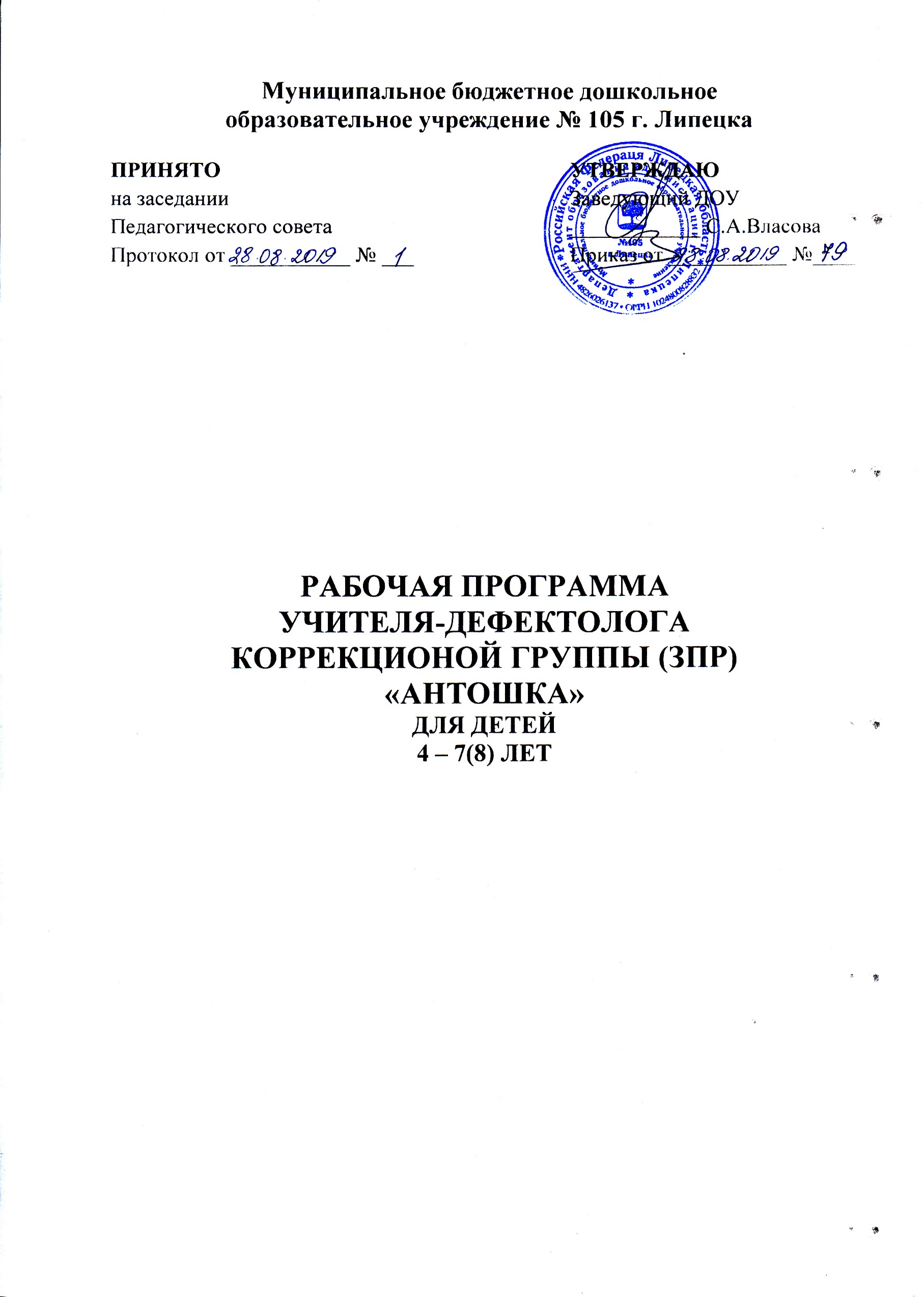 РАБОЧАЯ ПРОГРАММА УЧИТЕЛЯ-ДЕФЕКТОЛОГАКОРРЕКЦИОННОЙ ГРУППЫ (ЗПР)«АНТОШКА»ДЛЯ ДЕТЕЙ 4 - 8 ЛЕТ  СодержаниеI. ЦЕЛЕВОЙ РАЗДЕЛ1.1.Пояснительная записка   Своевременная организация коррекционного воздействия является основным фактором, обуславливающим социальную адаптацию и реабилитацию проблемного ребенка. Дети с ЗПР − многочисленная категория, разнородная по своему составу. В структуре отклоняющегося развития отмечаются как признаки органического нарушения центральной нервной системы, так и признаки ее функциональной незрелости. Вариативность отклонений в развитии воспитанников имеет широкий диапазон: от состояния, пограничного с умственной отсталостью – до «педагогической запущенности» или легких проявлений социальной дезадаптации. В связи с этим проблема подготовки данной категории детей к школе, выбор адекватных программ обучения и воспитания стала одной из самых актуальных. Данная программа составлена в соответствии с Законом Российской Федерации «Об образовании», ФГОС, соответствующими направлениями «Концепции дошкольного воспитания», «Типовым положением о дошкольном образовательном учреждении», «Конвенцией о правах ребенка» и разработками отечественных ученых в области общей и специальной педагогики и психологии. Настоящая программа носит коррекционно-развивающий характер и предназначена для работы с детьми дошкольного возраста с ЗПР. Программа рассчитана на один год обучения для детей 4-8 лет. Материал в программе изложен распределен по месяцам, неделям. Усвоение программы обеспечивает подготовку ребенка с ЗПР к дальнейшему обучению в школе (в классах педагогической поддержки или в обычных классах общеобразовательной школы). Программа составлена с учетом особенностей умственного развития детей дошкольного возраста с ЗПР. 	Настоящая рабочая программа составлена на основе программы Шевченко С.Г. «Подготовка к школе детей с задержкой психического развития», Программы воспитания и обучения дошкольников с задержкой психического развития» / Л. Б. Баряева, И. Г. Вечканова, О. П. Гаврилушкина и др.; Под. ред. Л. Б. Баряевой, К. А. Логиновой. —СПб.ЦЦК проф. Л. Б. Баряевой, «Система работы со старшими дошкольниками с задержкой психического развития» под редакцией Неретиной Т.Г., с использованием материалов Забрамной С.Д. «От диагностики к развитию», Нищевой Н.В. «Примерная адаптированная программа коррекционно-развивающей работы в логопедической группе детского сада для детей с ОНР с 3 до 7 лет», Нищевой Н.В. «Система коррекционного развития».  1.2. Перечень нормативных документовОсновной нормативно-правовой базой рабочей программы являются:Адаптированная основная образовательная программа дошкольного образовательного учреждения. Федеральный Закон от 29 декабря 2012г. №273-ФЗ «Об образовании в Российской Федерации».Приказом Министерства образования и науки РФ от 17 октября 2013г. № 1155 «Об утверждении федерального государственного образовательного стандарта дошкольного образования».Постановление Главного государственного санитарного врача Российской Федерации от 15.05.2013 г. №26 г. Москва «Об утверждении СанПиН 2.4.1.3049-13.Приказом Министерства образования и науки РФ от 30 августа 2013г.  №1014 «Об утверждении порядка и осуществления образовательной деятельности по основным общеобразовательным программам дошкольного образования».1.3. Цель и задачи ПрограммыОсновная цель рабочей программы – обеспечивать коррекцию ВПФ и развитие личности дошкольников с ЗПР в различных видах общения и деятельности с учетом их возрастных, индивидуальных психологических и физиологических особенностей и формировать предпосылки к учебной деятельности.	Задачи:1.Создание специальных условий для получения образования детьми с РПР.2. Обеспечение коррекции нарушений развития детей дошкольного возраста с ЗПР, оказание им квалифицированной помощи в освоении Программы;3. Освоение детьми с ЗПР Программы, их разностороннее развитие с учетом возрастных и индивидуальных особенностей и особых образовательных потребностей, социальной адаптации;4. Подбор, систематизация и совершенствование приемов и методов работы в соответствии с программным содержанием;5. Взаимодействие с родителями (законными представителями) по вопросам образования, предупреждения и устранения нарушений ребёнка, непосредственного вовлечения их в образовательную деятельность.1.4. Характеристика возрастных и индивидуальных особенностейдошкольников с ЗПРПонятие ЗПР характеризуется прежде всего отставанием в развитии психической деятельности ребёнка.Причиной такого отставания могут быть слабовыраженные органические поражения головного мозга, которые могут быть врождёнными или возникать во внутриутробном, родовом, а также раннем периоде жизни ребёнка. Может наблюдаться и генетически обусловленная недостаточность центральной нервной системы. Интоксикации, инфекции, обменно-трофические расстройства и т. п. ведут к негрубым нарушениям темпа развития мозговых механизмов или вызывают лёгкие церебральные органические повреждения. Вследствие этих нарушений у детей в продолжение довольно длительного периода наблюдается функциональная незрелость центральной нервной системы, что, в свою очередь, проявляется в слабости процессов торможения и возбуждения, затруднениях в образовании сложных условных связей.Для детей этой группы характерна значительная неоднородность нарушенных и сохранных звеньев психической деятельности, а также ярко выраженная неравномерность формирования разных сторон психической деятельности.У детей с ЗПР наблюдается низкий (по сравнению с нормально развивающимися сверстниками) уровень развития восприятия. Это проявляется в необходимости более длительного времени для приёма и переработки сенсорной информации; в недостаточности, фрагментарности знаний этих детей об окружающем мире; в затруднениях при узнавании предметов, находящихся в непривычном положении, контурных и схематических изображений. Сходные качества этих предметов воспринимаются ими обычно как одинаковые. Эти дети не всегда узнают и часто смешивают сходные по начертанию буквы и их отдельные элементы; часто ошибочно воспринимают сочетания букв и т. д.На этапе начала систематического обучения у детей с ЗПР выявляется неполноценность тонких форм зрительного и слухового восприятия, недостаточность планирования и выполнения сложных двигательных программ.У детей этой группы недостаточно сформированы и пространственные представления: ориентировка в направлениях пространства в продолжение довольно длительного периода осуществляется на уровне практических действий; часто возникают трудности при пространственном анализе и синтезе ситуации. Поскольку развитие пространственных представлений тесно связано со становлением конструктивного мышления, то и формирование представлений данного вида у детей с ЗПР также имеет свои особенности: дети с ЗПР не могут осуществить полноценный анализ формы, установить симметричность, тождественность частей конструируемых фигур, расположить конструкцию на плоскости, соединить её в единое целое. В качестве наиболее характерных для детей с ЗПР особенностей внимания исследователями отмечаются его неустойчивость, рассеянность, низкая концентрация, трудности переключения.Снижение способности распределять и концентрировать внимание особенно проявляется в условиях, когда выполнение задания осуществляется при наличии одновременно действующих речевых раздражителей, имеющих для детей значительное смысловое и эмоциональное содержание.Недостатки организации внимания обуславливаются слабым развитием интеллектуальной активности детей, несовершенством навыков и умений самоконтроля, недостаточным развитием чувства ответственности и интереса к учению. У детей с ЗПР отмечается неравномерность и замедленность развития устойчивости внимания, а также широкий диапазон индивидуальных и возрастных различий этого качества. Наблюдаются недостатки анализа при выполнении заданий в условиях повышенной скорости восприятия материала, когда дифференцирование сходных раздражителей становится затруднительным. Усложнение условий работы ведёт к значительному замедлению выполнения задания, но продуктивность деятельности при этом снижается мало.Неустойчивость внимания и снижение работоспособности у детей данной категории имеют индивидуальные формы проявления. Так, у одних детей максимальное напряжение внимания и наиболее высокая работоспособность обнаруживаются в начале выполнения задания и неуклонно снижаются по мере продолжения работы; у других детей наибольшее сосредоточение внимания наступает после некоторого периода деятельности, то есть этим детям необходим дополнительный период времени для включения в деятельность; у третьей группы детей отмечаются периодические колебания внимания и неравномерная работоспособность на протяжении всего выполнения задания.Ещё одним характерным признаком ЗПР являются отклонения в развитии памяти. Отмечаются снижение продуктивности запоминания и его неустойчивость; большая сохранность непроизвольной памяти по сравнению с произвольной; заметное преобладание наглядной памяти над словесной; низкий уровень самоконтроля в процессе заучивания и воспроизведения, неумение организовывать свою работу; недостаточная познавательная активность и целенаправленность при запоминании и воспроизведении; слабое умение использовать рациональные приёмы запоминания; недостаточный объём и точность запоминания; низкий уровень опосредованного запоминания; преобладание механического запоминания над словесно-логическим. Выраженное отставание и своеобразие обнаруживается и в развитии познавательной деятельности этих детей, начиная с ранних форм мышления – наглядно-действенного и наглядно-образного. Дети могут успешно классифицировать предметы по таким наглядным признакам, как цвет и форма, однако с большим трудом выделяют в качестве общих признаков материал и величину предметов, затрудняются в абстрагировании одного признака и сознательном его противопоставлении другим, в переключении с одного принципа классификации на другой. При анализе предмета или явления дети называют лишь поверхностные, несущественные качества с недостаточной полнотой и точностью. Ещё одной особенностью мышления детей с задержкой психического развития является снижение познавательной активности. Одни дети практически не задают вопросов о предметах и явлениях окружающей действительности. Это медлительные, пассивные, с замедленной речью дети. Другие дети задают вопросы, касающиеся в основном внешних свойств окружающих предметов. Обычно они несколько расторможены, многословны. Особенно низкая познавательная активность проявляется по отношению к объектам и явлениям, находящимся вне круга, определяемого взрослым. У детей данной категории нарушен и необходимый поэтапный контроль над выполняемой деятельностью, они часто не замечают несоответствия своей работы предложенному образцу, не всегда находят допущенные ошибки, даже после просьбы взрослого проверить выполненную работу. Эти дети очень редко могут адекватно оценить свою работу и правильно мотивировать свою оценку, которая часто завышена. Ещё у детей с ЗПР потребность в общении как со сверстниками, так и со взрослыми. У большинства из них обнаруживается повышенная тревожность по отношению к взрослым, от которых они зависят. Дети почти не стремятся получить от взрослых оценку своих качеств в развёрнутой форме, обычно их удовлетворяет оценка в виде недифференцированных определений, а также непосредственное эмоциональное одобрение. У детей данной категории наблюдаются снижение потребности в общении со сверстниками, а также низкая эффективность их общения друг с другом во всех видах деятельности.Для дошкольников с ЗПР характерна слабая эмоциональная устойчивость, нарушение самоконтроля во всех видах деятельности, агрессивность поведения и его провоцирующий характер, трудности приспособления к детскому коллективу во время игры и занятий, суетливость, частую смену настроения, неуверенность, чувство страха, манерничанье, фамильярность по отношению к взрослому. Отмечается большое количество реакций, направленных против воли родителей, частое отсутствие правильного понимания своей социальной роли и положения, недостаточную дифференциацию лиц и вещей, ярко выраженные трудности в различении важнейших черт межличностных отношений. Всё это свидетельствует о недоразвитии у детей данной категории социальной зрелости.Одним из диагностических признаков ЗПР у детей рассматриваемой группы выступает несформированность игровой деятельности. У детей оказываются несформированными все компоненты сюжетно-ролевой игры: сюжет игры обычно не выходит за пределы бытовой тематики; содержание игр, способы общения и действия и сами игровые роли бедны. Диапазон нравственных норм и правил общения, отражаемый детьми в играх, очень невелик, беден по содержанию, а, следовательно, недостаточен в плане подготовки их к обучению в школе.Клинические и нейропсихологические исследования выявили отставание в становлении речи детей с ЗПР, низкую речевую активность, недостаточность динамической организации речи. У этих детей отмечается ограниченность словаря, неполноценность понятий, низкий уровень практических обобщений, недостаточность словесной регуляции действий. Наблюдается отставание в развитии контекстной речи; существенно запаздывает развитие внутренней речи, что затрудняет формирование прогнозирования, саморегуляции в деятельности.У детей с ЗПР выявляется бедный, недифференцированный словарный запас. При использовании даже имеющихся в словаре слов дети часто допускают ошибки, связанные с неточным, а иногда и неправильным пониманием их смысла. Одним словом, дети часто обозначают не только сходные, но и относящиеся к разным смысловым группам понятия. Недостаточность словарного запаса связана с недостаточностью знаний и представлений этих детей об окружающем мире, о количественных, пространственных, причинно-следственных отношениях, что в свою очередь определяется особенностями познавательной деятельности личности при ЗПР. 1.5. Планируемые результаты освоения ПрограммыОсвоение детьми с ЗПР программы к пятилетнему возрастуДети:Приучены к опрятности (замечают непорядок в одежде, устраняют его при небольшой помощи взрослых). Владеют простейшими навыками поведения во время еды, умывания.Умеют ходить прямо, не шаркая ногами, сохраняя заданное воспитателем направление; выполнять задания воспитателя: остановиться, присесть, повернуться. Бегать, сохраняя равновесие, изменяя направление, темп бега в соответствии с указанием воспитателя. Сохранять равновесие при ходьбе и беге по ограниченной плоскости, перешагивая через предметы. Ползать на четвереньках, лазать по лесенке-стремянке, гимнастической стенке произвольным способом. Энергично отталкиваться в прыжках на двух ногах, прыгать в длину с места не менее чем на 40 см. Катать мяч в заданном направлении с расстояния 1,5 м, бросать мяч двумя руками от груди, из-за головы; ударять мячом об пол, бросать его вверх 2-3 раза подряд и ловить; метать предметы правой и левой рукой на расстояние не менее 5 м. Умеют выполнять движения, проявляя элементы творчества и фантазии.Могут принимать на себя роль, непродолжительно взаимодействовать со сверстниками в игре от имени героя. Умеют объединять несколько игровых действий в единую сюжетную линию; отражать в игре действия с предметами и взаимоотношения людей. Способны следить за развитием театрализованного действия и эмоционально на него отзываться (кукольный, драматический театры). Разыгрывают по просьбе взрослого и самостоятельно небольшие отрывки из знакомых сказок. Имитируют движения, мимику, интонацию изображаемых героев. Соблюдают элементарные правила поведения в детском саду. Соблюдают элементарные правила взаимодействия с растениями и животными. Имеют элементарные представления о правилах дорожного движения.Умеют самостоятельно одеваться и раздеваться в определенной последовательности. Могут помочь накрыть стол к обеду. Кормят рыбок (с помощью воспитателя).Знают, называют и правильно используют детали строительного материала. Умеют располагать кирпичики, пластины вертикально. Изменяют постройки, надстраивая или заменяя одни детали другими.Складывают разрезные предметные картинки из четырех частей.Выделяют основные свойства знакомых предметов, отвлекаясь от второстепенных свойств. Умеют группировать предметы по цвету, размеру, форме (отбирать все красные, все большие, все круглые предметы и т.д.). Различают круг, квадрат, треугольник, предметы, имеющие углы и круглую форму. Называют основные цвета, некоторые оттенки.Сравнивают два предмета по величине (больше - меньше, выше - ниже, длиннее - короче, одинаковые, равные) на основе примеривания.В процессе самостоятельной предметной и предметно-исследовательской деятельности активно познают и называют свойства и качества предметов, самостоятельно сравнивают и группируют их по выделенным признакам и объясняют принцип группировки, могут выделять нужный признак (цвет, форму, величину, материал, фактуру поверхности) при исключении лишнего.Способны к объединению предметов в видовые (чашки и стаканы, платья и юбки, стулья и кресла) и родовые (одежда, мебель, посуда) категории со словесным указанием характерных признаков.Осуществляют счет в прямом и обратном порядке в пределах пяти, пользуясь правильными приемами счета: называть числительные по порядку; соотносить каждое числительное только с одним предметом пересчитываемой группы; относить последнее числительное ко всем пересчитанным предметам.Могут составлять при помощи взрослого группы из однородных предметов и выделять один предмет из группы. Умеют находить в окружающей обстановке один и много одинаковых предметов. Правильно определяют количественное соотношение двух групп предметов; понимают конкретный смысл слов «больше», «меньше», «столько же».Понимают смысл обозначений: вверху – внизу, впереди – сзади, слева- справа, на, над- под, верхняя-нижняя (полоска). Определяют положение предметов в пространстве по отношению к себе; понимают и правильно употребляют некоторые предлоги, обозначающие пространственные отношения предметов – на, в, из, под, над.Определяют части суток, связывая их с режимными моментами.Выполняют игровые упражнения с пальцами с речевым сопровождением. Проводят непрерывную плавную линию пальцем и карандашом между двумя ломанными линиями, повторяя изгиб.Проводят волнистые линии по контуру, не отрывая карандаша от бумаги, штрихуют простые предметы сверху вниз.Пользуются в повседневном общении фразами из трех – четырех слов.Используют в речи имена существительные и глаголы в единственном и множественном числе. Владеют словообразовательными и словоизменительными умениями. Отгадывают описательные загадки о предметах и объектах окружающей действительности.Заинтересованно слушают знакомые и новые сказки, стихотворения, рассказы. Рассказывают содержание произведения с опорой на рисунки в книге, на вопросы воспитателя. Называют произведение (в произвольном изложении), прослушав отрывок из него. Читают наизусть небольшое стихотворение при минимальной помощи взрослого.Называют знакомые предметы, объясняют их назначение. Ориентируются в помещениях детского сада. Называют свой город (поселок). Знают и называют некоторые растения, животных и их детенышей. Выделяют наиболее характерные сезонные изменения в природе. Проявляют бережно отношение к природе.Слушают музыкальное произведение до конца, узнают знакомые песни, различать звуки по высоте (в пределах октавы). Замечают изменения в звучании (тихо – громко).  Поют, не отставая и не опережая друг друга. Выполняют танцевальные движения: кружатся в парах, притопывают попеременно ногами, двигаются под музыку с предметами (флажки, листочки, платочки и т. п.). Различают и называют детские музыкальные инструменты (металлофон, барабан и др)Проявляют эмоциональную отзывчивость при восприятии иллюстраций, произведений народного декоративно-прикладного искусства, игрушек, объектов и явлений природы, радуются созданным ими индивидуальным и коллективным работам.Знают и называют материалы, которыми можно рисовать; цвета, заданные программой; названия народных игрушек (матрешка, дымковская игрушка). Умеют изображать отдельные предметы, простые по композиции и незамысловатые по содержанию сюжеты; подбирать цвета, соответствующие изображаемым предметам; правильно пользоваться карандашами, фломастерами, кистью и красками.Знают свойства пластических материалов (глины, пластилина, пластической массы), понимают, какие предметы можно из них вылепить. Умеют отделять от большого куска глины небольшие комочки, раскатывать их прямыми и круговыми движениями ладоней; лепить различные предметы, состоящие из 1-3 частей, используя разнообразные приемы лепки.Умеют создавать изображения предметов из готовых фигур. Украшать заготовки из бумаги разной формы; подбирать цвета, соответствующие изображаемым предметам и по собственному желанию; аккуратно использовать материалы.Планируемые результаты освоения детьми с ЗПР программыIII года обучения (к шестилетнему возрасту)Дети:Соблюдают элементарные правила гигиены (по мере необходимости моют руки с мылом, пользуются расческой, носовым платком, прикрывают рот при кашле). Обращаются за помощью к взрослым при заболевании, травме. Соблюдают элементарные правила приема пищи (правильно пользуются столовыми приборами, салфеткой).  Принимают правильное исходное положение при метании; могут метать предметы разными способами правой и левой рукой; отбивая мяч о землю (пол) не менее 5 раз подряд. Могут ловить мяч кистями рук с расстояния до 1,5 м. Умеют строиться в колонну по одному, парами, в круг, шеренгу. Ходят на лыжах скользящим шагом на расстоянии до 500 м, выполняют поворот переступанием, поднимаются на горку. Ориентируются в пространстве, находят левую и правую стороны. Выполняют упражнения, демонстрируя выразительность, грациозность, пластичность движений.Объединяясь в игре со сверстниками, могут принимать на себя роль, владеют способами ролевого поведения. Взаимодействуя со сверстниками, проявляют инициативу и предлагают новые роли или действия. В дидактических играх противостоят трудностям, подчиняются правилам. В настольных играх могут выступать в роли ведущего. Адекватно воспринимают в театре (кукольном) художественный образ. В самостоятельных театрализованных играх обустраивают место для игры, воплощаются в роли, используя художественные выразительные средства (интонации, мимика), атрибуты, реквизит. Соблюдают элементарные правила поведения в детском саду. Соблюдают элементарные правила поведения на улице и в транспорте, элементарные правила дорожного движения. Различают и называют специальные виды транспорта («Скорая помощь», «Пожарная», «Милиция»), объясняют их назначение. Понимают значения сигналов светофора. Узнают и называют дорожные знаки «Пешеходный переход», «Дети». Различают проезжую часть, тротуар, подземный пешеходный переход, пешеходный переход «Зебра». Знают и соблюдают элементарные правила поведения в природе (способы безопасного взаимодействия с растениями и животными, бережного отношения к окружающей природе).Самостоятельно одеваются, раздеваются, складывают и убирают одежду, с помощью взрослого приводят ее в порядок. Самостоятельно выполняют обязанности дежурного по столовой. Самостоятельно готовят к занятиям свое рабочее место, убирают материалы по окончании работы.Умеют использовать строительные детали с учетом их конструктивных свойств. Способны преобразовывать постройки в соответствии с заданием педагога. Умеют сгибать прямоугольный лист бумаги пополам.Осваивают сенсорные эталоны: называют цвета спектра, оттенки, некоторые промежуточные цвета (коричневый, сиреневый), ахроматические цвета (черный, серый, белый), могут выстраивать сериационный ряд, оперировать параметрами величины (длина, высота, ширина) при сравнении нескольких предметов (от 5 до 7).Самостоятельно осуществляют классификацию, исключение лишнего на основе выделения признаков. Могут ориентироваться в двух признаках и, совершая группировку по одному из них, абстрагируются от другого.Устанавливают простейшие зависимости между объектами: сохранение и изменение, порядок следования, преобразование, пространственные изменения.Освоены способы обобщения - объединения предметов в группы по существенным признакам (посуда, мебель, одежда, обувь, головные уборы, постельные принадлежности, транспорт, домашние животные, дикие звери, овощи, фрукты). Правильно используется предложно-падежная система языка. Практически всегда грамматически правильно использует в речи существительные в родительном падеже единственного и множественного числа.Проявляют активность при обсуждении вопросов, связанных с событиями, которые предшествовали и последуют тем, которые изображены в произведении искусства или которые обсуждаются в настоящий момент.Осуществляют счет в прямом и обратном порядке в пределах десяти, пользуясь правильными приемами счета: называть числительные по порядку; соотносить каждое числительное только с одним предметом пересчитываемой группы; относить последнее числительное ко всем пересчитанным предметам. Присчитывают и отсчитывают предметы по одному с называнием итога. Владеют порядковым счетом в пределах пяти.Понимают состав чисел 2 – 5, практически иллюстрируют состав чисел 2 – 5 из отдельных единиц и двух меньших чисел.Различают правую и левую руку, ногу, правую и левую сторону тела и лица человека, определяют направление от себя, двигаясь в заданном направлении, воспроизводят пространственные отношения между предметами по наглядному образцу и словесному указанию, активно употребляют соответствующие слова в речи. Ориентируются в альбоме и на листе бумаги.Ориентируются в понятиях «сегодня», «завтра», «вчера», «раньше», «позже», знают части суток, их последовательность и наполняемость. Понимают значения слов вчера, сегодня, завтра. Называют времена года в правильной последовательности. Называют разные предметы, которые окружают их в помещениях, на участке, на улице; знают их назначение. Называют признаки и количество предметов. Умеют выделять первый звук в слове. Дифференцируют гласные и согласные звуки.Умеют составлять рассказы-описания и загадки описания о предметах и объектах по образцу, предложенному плану; связно рассказывать о содержании серии сюжетных картинок и сюжетной картины по предложенному педагогом или коллективно составленному плану.Различают и правильно называют достаточно большое количество растений и животных, их характерные признаки. Правильно определяют их принадлежность к живым существам на основании выделения у конкретных объектов признаков живого. Умеют рассказывать о своей семье, имеют элементарные представления о родственных связях.Могут назвать любимую сказку, прочитать наизусть стихотворение, считалку. Рассматривают иллюстрированные издания детских книг, проявляют интерес к ним. Драматизируют (инсценируют) с помощью взрослого небольшие сказки.Могут внимательно слушать музыкальное произведение, чувствовать его характер; выражать свои чувства словами, рисунком, движением. Узнают песни по мелодии. Различают звуки по высоте (в пределах сексты – септимы). Могут петь протяжно, четко произносить слова; вместе с другими детьми – начинать и заканчивать пение. Выполнять движения, отвечающие характеру музыки, самостоятельно меняя их в соответствии с двухчастной формой музыкального произведения. Умеют выполнять танцевальные движения: пружинка, подскоки, движения парами по кругу, кружение по одному и в парах. Могут выполнять движения с предметами (с куклами, игрушками, ленточками). Инсценировать (совместно с воспитателем) песни, хороводы. Умеют играть на металлофоне простейшие мелодии на одном звуке.Проявляют эмоциональную отзывчивость при восприятии иллюстраций, произведений народного декоративно-прикладного искусства, игрушек, объектов и явлений природы, радуются созданным ими индивидуальным и коллективным работам.Изображают предметы путем создания отчетливых форм, подбора цвета, аккуратного закрашивания, использования различных материалов. Передают несложный сюжет, объединяя в рисунке несколько предметов. Выделяют выразительные средства дымковской и филимоновской игрушками. Украшают силуэты игрушек элементами дымковской и филимоновской росписи.Создают образы разных предметов и игрушек, объединяют их в коллективную композицию; используют все многообразие усвоенных приемов лепки.Правильно держат ножницы и умеют резать ими по прямой, по диагонали (квадрат, прямоугольник); вырезать круг из квадрата, овал – из прямоугольника, плавно срезать и закруглять углы. Аккуратно наклеивать изображения предметов, состоящие из нескольких частей. Составляют узоры из растительных форм и геометрических фигур.Планируемые результаты освоения детьми с ЗПР программык восьмилетнему возрастуСчитают в пределах 10. Правильно пользуются количественными и порядковыми числительными (в пределах 10), отвечают на вопросы: «Сколько?», «Который по счету?». Уравнивают неравные группы предметов двумя способами (удаление и добавление единицы).Составляет и решает задачи в одно действие на сложение и вычитание, пользуется цифрами и арифметическими знаками. Сравнивают предметы на глаз (по длине, ширине, высоте, толщине); проверяют точность определений путем наложения и приложения. Сравнивает элементы сериационного ряда по длине, ширине, высоте, толщине (7 – 10). Выражают словами местонахождение предмета по отношению к себе, другим предметам. Знают некоторые характерные особенности знакомых геометрических фигур (количество углов, сторон; равенство, неравенство сторон). Называют утро, день, вечер, ночь; имеют представление о смене частей суток. Называют текущий день недели.Осуществляет мыслительные операции, оперируя наглядно воспринимаемыми признаками, самостоятельно объясняют принцип классификации, исключения лишнего, сериационных отношений. Различают и называют все цвета спектра, ахроматические цвета; осваивают умение смешивать цвета для получения нужного тона и оттенка.Владеют группами обобщающих слов разного уровня абстракции, может объяснить их.Употребляют в речи обобщающие слова, синонимы, антонимы, оттенки значений слов, многозначные слова.Узнают и правильно называют пять – шесть растений, произрастающих на участке детского сада и в ближайшем окружении. Называют наиболее распространенные растения сада и огорода на картинках, в природе и по описанию.Правильно называют пять – шесть изученных видов животных, умеют узнавать их в природе, опираясь на знание основных отличительных признаков.Знают состав своей семьи, называют свое полное имя, фамилию, возраст, имена товарищей, профессии родителей.Называть по пять – шесть наименований конкретных предметов ближайшего окружения.Сформирована звуковая аналитико-синтетическая активность как предпосылка обучения грамоте. Дают характеристику звуков (гласный — согласный, согласный твердый — согласный мягкий). Составляют графическую схему слова, выделяют ударный гласный звук в слове. Определяют количество и последовательность слов в предложении; составляют предложения с заданным количеством слов.В речи наблюдается многообразие синтаксических конструкций. Правильно используется предложно-падежная система языка. Могут сделать простые грамматические обобщения, восстановить грамматическое оформление неправильно построенного высказывания. Владеют словообразовательными умениями.II. СОДЕРЖАТЕЛЬНЫЙ РАЗДЕЛ2.1. Содержание психолого - педагогической работы по освоению детьми образовательных областей	Содержание Программы обеспечивает развитие личности, мотивации и способностей детей в различных видах деятельности и охватывает следующие направления развития и образования детей (далее - образовательные области): · социально-коммуникативное развитие; · познавательное развитие; · речевое развитие; · художественно-эстетическое развитие; · физическое развитие. «Социально-коммуникативное развитие» Основная цель социально-коммуникативного развития − овладение навыками коммуникации и обеспечение оптимального вхождения детей с РПР в общественную жизнь, приобщение детей к социокультурным нормам, традициям семьи, общества и государства.Задачи социально-коммуникативного развития:формирование у ребенка представлений о самом себе и элементарных навыков для выстраивания адекватной системы положительных личностных оценок и позитивного отношения к себе;формирование навыков самообслуживания;формирование умения сотрудничать с взрослыми и сверстниками; адекватно воспринимать окружающие предметы и явления, положительно относиться к ним;формирование предпосылок и основ экологического мироощущения, нравственного отношения к позитивным национальным традициям общечеловеческим ценностям;формирование умений использовать вербальные средства общения в условиях их адекватного сочетания с невербальными средствами в контексте различных видов детской деятельности и в свободном общении.«Речевое развитие»Основная цель развития речи – обеспечивать своевременное и эффективное развитие речи как средства общения, познания, самовыражения ребенка, становления разных видов детской деятельности, на основе овладения языком своего народа.Задачи развития речи:формирование структурных компонентов системы языка – фонетического, лексического, грамматического;формирование навыков владения языком в его коммуникативной функции – развитие связной речи, двух форм речевого общения – диалога и монолога;формирование способности к элементарному осознанию явлений языка и речи.Содержание работы по речевому развитию в средней группаРасширение и систематизация словаря. Расширять и активизировать словарный запас на основе углубления знаний об окружающей действительности.Активизировать употребление в речи названий предметов, их частей, материалов, из которых они изготовлены. Учить использовать в речи наиболее употребительные прилагательные, глаголы, наречия, предлоги. Вводить в словарь детей существительные, обозначающие профессии; глаголы, характеризующие трудовые действия. Учить употреблять существительные с обобщающим значением (мебель, овощи, животные и т. п.), употреблять слова – антонимы, числительные.Совершенствование грамматического строя речи. Продолжать формировать у детей умение согласовывать слова в предложении, правильно использовать предлоги в речи; образовывать форму множественного числа существительных, обозначающих детенышей животных (по аналогии), употреблять эти существительные в именительном и винительном падежах (лисята — лисят, медвежата — медвежат); правильно употреблять форму множественного числа родительного падежа существительных (вилок, яблок, туфель). Учить образовывать имена существительные от прилагательных, образовывать множественное число глаголов мужского и женского рода, согласовывать числительные с существительными.Напоминать правильные формы повелительного наклонения некоторых глаголов (Ляг! Лежи! Поезжай! Беги! и т. п.), несклоняемых существительных (пальто, пианино, кофе, какао). Поощрять характерное для пятого года жизни словотворчество, тактично подсказывать общепринятый образец слова. Побуждать детей активно употреблять в речи простейшие виды сложносочиненных и сложноподчиненных предложений. Развитие связной речи. Совершенствовать диалогическую речь: учить участвовать в беседе, понятно для слушателей отвечать на вопросы и задавать их. Учить детей рассказывать: описывать предмет, картину; упражнять в составлении рассказов по картине, созданной ребенком с использованием раздаточного дидактического материала. Упражнять детей в умении пересказывать наиболее выразительные и динамичные отрывки из сказок. Развитие фонематического восприятия.Совершенствовать отчетливое произнесение слов и словосочетаний. Развивать фонематический слух: учить различать на слух и называть слова, начинающиеся на определенный звук. Совершенствовать интонационную выразительность речи, развивать просодические компоненты речи.Приобщение к художественной литературе. Продолжать приучать детей слушать сказки, рассказы, стихотворения; запоминать небольшие и простые по содержанию считалки. Помогать им, используя разные приемы и педагогические ситуации, правильно воспринимать содержание произведения, сопереживать его героям. Зачитывать по просьбе ребенка понравившийся отрывок из сказки, рассказа, стихотворения, помогая становлению личностного отношения к произведению. Поддерживать внимание и интерес к слову в литературном произведении Продолжать работу по формированию интереса к книге. Предлагать вниманию детей иллюстрированные издания знакомых произведений. Объяснять, как важны в книге рисунки; показывать, как много интересного можно узнать, внимательно рассматривая книжные иллюстрации. Познакомить с книжками, оформленными Ю. Васнецовым, Е. Рачевым, Е. Чарушиным.Содержание работы по речевому развитию в старшей группеРасширение и систематизация словаря. Продолжать расширять, уточнять и активизировать словарь именами существительными, глаголами, прилагательными. Обеспечить переход от накопленных представлений и пассивного речевого запаса к активному использованию речевых средств.Учить употреблять слова, обозначающие цвет, форму, величину, свойства материалов, назначение непосредственно наблюдаемых предметов; обогащать активный словарь относительными прилагательными со значением соотнесенности с продуктами питания, растениями, материалами.Называть предметы, их пространственное расположение, вводить в активную речь предлоги – из – под, из – за, около, между, после, вместо и т.д.Побуждать детей интересоваться смыслом слова. Совершенствовать умение использовать разные части речи в точном соответствии с их значением и целью высказывания. Совершенствование грамматического строя речи. Продолжать формировать навык отчетливо произносить каждое слово в предложении, не торопиться, четко проговаривать окончания в словах.Продолжать обеспечивать дальнейшее усвоение и использование в экспрессивной речи некоторых форм словоизменения: окончаний имен существительных в единственном и множественном числе в именительном падеже, в косвенных падежах без предлога и с простыми предлогами.Учить образовывать однокоренные слова, сравнительную степень прилагательных, глаголы с различными приставками.Правильно согласовывать существительные с прилагательными и числительными в роде, числе и падеже.Учить использование в экспрессивной речи существительных и прилагательных с уменьшительно-ласкательными суффиксами, существительных с суффиксами -онок, -енок, -ат,-ят.Учить изменять глаголы прошедшего времени по родам и числам, употреблять несовершенный и совершенный вид глаголов.Строить предложения с использованием союза и, предлогов и наречий, выражающих, пространственные понятия.Учить использовать интонацию как средство выражения вопроса, просьбы и др.Развитие связной речи. Совершенствовать умение составлять простые предложения по вопросам, по картинке и по демонстрации действия, распространять их однородными членами. Сформировать умение составлять простые предложения с противительными союзами, сложносочиненные и сложноподчиненные предложения.Совершенствовать умение отвечать на вопросы кратко и полно, задавать вопросы, вести диалог, выслушивать друг друга до конца.Учить рассказывать о собственных наблюдениях за погодой, объектами и явлениями природы, а также о собственной практической деятельности.Учить составлять рассказы-описания, а затем и загадки описания о предметах и объектах по образцу, предложенному плану; связно рассказывать о содержании серии сюжетных картинок и сюжетной картины по предложенному педагогом или коллективно составленному плану.Совершенствовать умение «оречевлять» игровую ситуацию и на этой основе развивать коммуникативную функцию речи.Развитие фонематического восприятия и подготовка к обучению грамоте.Совершенствовать умение различать на слух и в произношении все звуки родного языка. Отрабатывать дикцию: учить детей внятно и отчетливо произносить слова и словосочетания с естественными интонациями.Дать представления о предложении (без грамматического определения). Формировать умение вычленять звук из слова, называть выделенный звук.Учить различать гласные и согласные звуки с учетом особенностей их произнесения и звучания, твердые и мягкие согласные, знакомить с условно – графической схемой звукового состава слова.Упражнять в составлении предложений, членении простых предложений (без союзов и предлогов) на слова с указанием их последовательности. Учить выделять последовательность звуков в односложных и двусложных словах типа но, ау, мак, осы по готовой условно – графической схеме звукового состава слова. Приобщение к художественной литературе. Продолжать развивать интерес детей к художественной литературе. Пополнять литературный багаж сказками, рассказами, стихотворениями, загадками, считалками, скороговорками. Воспитывать читателя, способного испытывать сострадание и сочувствие к героям книги, отождествлять себя с полюбившимся персонажем. Развивать у детей чувство юмора. Обращать внимание детей на выразительные средства (образные слова и выражения, эпитеты, сравнения); помогать почувствовать красоту и выразительность языка произведения; прививать чуткость к поэтическому слову. Продолжать совершенствовать художественно-речевые исполнительские навыки детей при чтении стихотворений, в драматизациях (эмоциональность исполнения, естественность поведения, умение интонацией, жестом, мимикой передать свое отношение к содержанию литературной фразы). Помогать детям объяснять основные различия между литературными жанрами: сказкой, рассказом, стихотворением. Продолжать знакомить детей с иллюстрациями известных художников.Содержание работы по речевому развитию в подготовительной группеРасширение и систематизация словаря. Продолжать работу по обогащению, актуализации бытового, природоведческого, обществоведческого словаря. Учить использовать в речи наиболее употребительные прилагательные, глаголы, наречия, предлоги. Учить активно употреблять слова, обозначающие изученные предметы и явления окружающей действительности, использовать предметно – образные названия, точно называть величину предметов, давать словесное обозначение пространственных отношений.Обогащать экспрессивную речь сложными словами, неизменяемыми словами, словами-антонимами и словами-синонимами.Расширять представления о переносном значении и многозначности слов. Учить использовать слова в переносном значении, многозначные слова.Совершенствовать умение использовать разные части речи в точном соответствии с их значением и целью высказывания. Совершенствование грамматического строя речи. Совершенствовать умение употреблять имена существительные единственного и множественного числа в именительном падеже и в косвенных падежах как в беспредложных конструкциях, так и в конструкциях с предлогами.Продолжать упражнять детей в согласовании слов в предложении. Совершенствовать умение образовывать (по образцу) однокоренные слова, существительные с суффиксами, глаголы с приставками, прилагательные в сравнительной и превосходной степени. Учить образовывать сложные слова, различать глаголы по лицам, употреблять возвратные и невозвратные формы глаголов.Помогать правильно строить сложноподчиненные предложения, использовать языковые средства для соединения их частей (чтобы, когда, потому что, если, если бы и т. д.). Развитие связной речи. Продолжать совершенствовать диалогическую и монологическую формы речи. Совершенствовать навыки ведения диалога, умение задавать вопросы, отвечать на них полно или кратко.Совершенствовать умение составлять рассказы о предметах, о содержании картины, по набору картинок с последовательно развивающимся действием. Формирование и совершенствование целенаправленности и связности высказываний, точности и разнообразия употребляемых слов, грамматической правильности построения предложений.Развитие фонематического восприятия и подготовка к обучению грамоте.Продолжать развивать способность к различению звуков в слове на слух, дифференцировать гласные и согласные звуки, мягкие и твердые согласные звуки, соотносить звуки с буквами.Формировать умение последовательно выделять звуки в двусложных и многосложных словах с открытыми и закрытыми слогами (луна, кубики, утка, кукушка), в односложных и многосложных словах со стечением согласных в слоге (волк, слон, скрипка).Учить создавать условно – графические модели звукового состава слов, последовательно выделять звуки из одно- и двусложных слов без опоры на схему.Формировать умение практически делить слова на слоги, выделять ударный гласный звук.Учить выделять предложения из текста, состоящего из трех – четырех предложений, распространять и сокращать предложения. Сформировать навыки анализа предложений с простым и предлогами и навыки составления графических схем таких предложений.Отрабатывать дикцию: учить детей внятно и отчетливо произносить слова и словосочетания с естественными интонациями.  «Познавательное развитие»Основная цель - формирование познавательных процессов и способов умственной деятельности, усвоение обогащение знаний о природе и обществе; развитие познавательных интересов.Познавательные процессы окружающей действительности дошкольников с ограниченными возможностями обеспечиваются процессами ощущения, восприятия, мышления, внимания, памяти, соответственно выдвигаются следующие задачи познавательного развития:Задачи познавательного развития:сенсорное развитие; формирование элементарных математических представлений; развитие познавательно-исследовательской и продуктивной (конструктивной) деятельности; формирование целостной картины мира, расширение кругозора детей;развитие интереса, любознательности, познавательной мотивации, формирование познавательных действий, первичных представлений о себе, окружающем мире, о свойствах и отношениях объектов окружающего мира;формирование познавательных процессов и способов умственной деятельности; усвоение и обогащение знаний о природе и обществе; развитие речи как средства познания.Содержание работы по познавательному развитию в средней группеФормирование элементарных математических представлений Количество и счет. Дать детям представление о том, что множество («много») может состоять из разных по качеству элементов: предметов разного цвета, размера, формы; учить сравнивать части множества, определяя их равенство или неравенство на основе составления пар предметов (не прибегая к счету). Вводить в речь детей выражения: «Здесь много кружков, одни — красного цвета, а другие — синего; красных кружков больше, чем синих, а синих меньше, чем красных» или «красных и синих кружков поровну». Учить считать до 5 (на основе наглядности), пользуясь правильными приемами счета: называть числительные по порядку; соотносить каждое числительное только с одним предметом пересчитываемой группы; относить последнее числительное ко всем пересчитанным предметам, например: «Один, два, три — всего три кружка». Сравнивать две группы предметов, именуемые числами 1–2, 2–2, 2–3, 3–3, 3–4, 4–4, 4–5, 5–5. Формировать представления о порядковом счете, учить правильно пользоваться количественными и порядковыми числительными, отвечать на вопросы «Сколько?», «Который по счету?», «На котором месте?».Формировать представление о равенстве и неравенстве групп на основе счета: «Здесь один, два зайчика, а здесь одна, две, три елочки. Елочек больше, чем зайчиков; 3 больше, чем 2, а 2 меньше, чем 3». Отсчитывать предметы из большего количества; выкладывать, приносить определенное количество предметов в соответствии с образцом или заданным числом в пределах 5 (отсчитай 4 петушка, принеси 3 зайчика). На основе счета устанавливать равенство (неравенство) групп предметов в ситуациях, когда предметы в группах расположены на разном расстоянии друг от друга, когда они отличаются по размерам, по форме расположения в пространстве. Величина. Совершенствовать умение сравнивать предметы по величине (длине, ширине, высоте), а также учить сравнивать по толщине путем непосредственного наложения или приложения их друг к другу; отражать результаты сравнения в речи, используя прилагательные (длиннее — короче, шире — уже, выше — ниже, толще — тоньше или равные (одинаковые) по длине, ширине, высоте, толщине) Учить сравнивать предметы по двум признакам величины (красная лента длиннее и шире зеленой, желтый шарфик короче и уже синего). Устанавливать размерные отношения между 3–5 предметами разной длины (ширины, высоты), толщины, располагать их в определенной последовательности — в порядке убывания или нарастания величины. Развивать глазомер.Форма. Развивать представление детей о геометрических фигурах: круге, квадрате, треугольнике, а также шаре, кубе. Учить выделять особые признаки фигур с помощью зрительного и осязательно-двигательного анализаторов (наличие или отсутствие углов, устойчивость, подвижность и др.). Продолжать производить элементарный анализ воспринимаемых фигур, выделять и описывать их свойства, выделять существенные признаки.Формировать представление о том, что фигуры могут быть разных размеров: большой — маленький куб (шар, круг, квадрат, треугольник, прямоугольник). Учить соотносить форму предметов с известными геометрическими фигурами: тарелка — круг, платок — квадрат, мяч — шар, окно, дверь — прямоугольник и др. Пространственные и временные понятия.Развивать умения определять пространственные направления от себя, двигаться в заданном направлении (вперед — назад, направо — налево, вверх — вниз); обозначать словами положение предметов по отношению к себе (передо мной стол, справа от меня дверь, слева — окно, сзади на полках — игрушки). Познакомить с пространственными отношениями: далеко — близко, ближе - дальше (дом стоит близко, а березка растет далеко). Учить ориентироваться на плоскости, оперировать понятиями – середина, вверху, внизу, справа, слева.Расширять представления детей о частях суток, их характерных особенностях, последовательности (утро — день — вечер — ночь). Объяснить значение слов: «вчера», «сегодня», «завтра».Познавательно-исследовательская деятельность.Продолжать знакомить детей с обобщенными способами исследования разных объектов с помощью специально разработанных систем сенсорных эталонов, помогать осваивать перцептивные действия. Формировать умение получать сведения о новом объекте в процессе его практического исследования. Формировать умение выполнять ряд последовательных действий в соответствии с задачей и предлагаемым алгоритмом деятельности. Учить понимать и использовать в познавательно-исследовательской деятельности модели, предложенные взрослым.Сенсорное развитие.Продолжать работу по сенсорному развитию в разных видах деятельности. Обогащать сенсорный опыт, знакомя детей с широким кругом предметов и объектов, с новыми способами их обследования. Закреплять полученные ранее навыки обследования предметов и объектов. Совершенствовать восприятие детей путем активного использования всех органов чувств (осязание, зрение, слух, вкус, обоняние). Обогащать чувственный опыт и умение фиксировать полученные впечатления в речи. Продолжать знакомить с геометрическими фигурами (круг, треугольник, квадрат, прямоугольник, овал), с цветами (красный, синий, зеленый, желтый, оранжевый, фиолетовый, белый, серый). Развивать осязание. Знакомить с различными материалами на ощупь, путем прикосновения, поглаживания (характеризуя ощущения: гладкое, холодное, пушистое, жесткое, колючее и др.). Формировать образные представления на основе развития образного восприятия в процессе различных видов деятельности. Развивать умение использовать эталоны как общепринятые свойства и качества предметов (цвет, форма, размер и т. п.); подбирать предметы по 1–2 качествам (цвет, размер, материал и т. п.).Формирование целостной картины мираОзнакомление с предметным окружением. Создавать условия для расширения представлений детей об объектах окружающего мира. Рассказывать о предметах, необходимых детям в разных видах деятельности (игре, труде, рисовании, аппликации и т. д.). Продолжать знакомить детей с признаками предметов, побуждать определять их цвет, форму, величину, вес. Рассказывать о материалах (стекло, металл, резина, кожа, пластмасса), из которых сделаны предметы, об их свойствах и качествах. Объяснять целесообразность изготовления предмета из определенного материала (корпус машин — из металла, шины — из резины и т. п.). Формировать элементарные представления об изменении видов человеческого труда и быта на примере истории игрушки и предметов обихода. Ознакомление с социальным миром.Расширять представления о правилах поведения в общественных местах. Расширять знания детей об общественном транспорте (автобус, поезд, самолет, теплоход). Дать детям доступные их пониманию представления о государственных праздниках. Рассказывать о Российской армии, о воинах, которые охраняют нашу Родину (пограничники, моряки, летчики). Дать элементарные представления о жизни и особенностях труда в городе и в сельской местности (с опорой на опыт детей).Продолжать знакомить с различными профессиями (шофер, почтальон, продавец, врач и т. д.); расширять и обогащать представления о трудовых действиях, орудиях труда, результатах труда. Ознакомление с миром природы. Расширять представления детей о природе. Знакомить с домашними животными, птицами.Расширять представления о фруктах (яблоко, груша, слива, персик и др.), овощах (помидор, огурец, морковь, свекла, лук и др.) и ягодах (малина, смородина, крыжовник и др.).Учить узнавать и называть 3–4 вида деревьев (елка, сосна, береза, клен и др.). Закреплять представления детей об условиях, необходимых для жизни людей, животных, растений (воздух, вода, питание и т. п.). Учить детей замечать изменения в природе. Рассказывать об охране растений и животных.Содержание работы по познавательному развитию в старшей группеФормирование элементарных математических представлений Количество и счет. Развивать общие представления о множестве: умение формировать множества по заданным основаниям, видеть составные части множества, в которых предметы отличаются определенными признаками. Совершенствовать навыки количественного счета в пределах 10 и порядкового счета в пределах 5, присчитывать и отсчитывать предметы по одному с называнием итога.Закреплять понимание отношений между числами натурального ряда (7 больше 6 на 1, а 6 меньше 7 на 1), умение увеличивать и уменьшать каждое число на 1 (в пределах 10). Учить называть числа в прямом и обратном порядке (устный счет), последующее и предыдущее число к названному или обозначенному цифрой, определять пропущенное число, считать от заданного до заданного числа. Знакомить с составом чисел в пределах 5. Учить практически иллюстрировать состав чисел 2 – 5 из отдельных единиц и двух меньших чисел.Величина. Развивать представление о том, что результат измерения (длины, веса, объема предметов) зависит от величины условной меры. Учить считать по заданной мере, когда за единицу счета принимается не один, а несколько предметов или часть предмета. Формировать у детей первоначальные измерительные умения. Учить измерять длину, ширину, высоту предметов (отрезки прямых линий) с помощью условной меры (бумаги в клетку). Группировать и упорядочивать предметы по отдельным измерениям, сопоставлять предметы по выделенным признакам.Форма. Уточнить знание известных геометрических фигур, их элементов (вершины, углы, стороны) и некоторых их свойств, находить форму в конкретных предметах окружающей обстановки, пользуясь геометрическими эталонами. Учить распознавать фигуры независимо от их пространственного положения, изображать, располагать на плоскости, упорядочивать по размерам, классифицировать, группировать по цвету, форме, размерам. Моделировать геометрические фигуры; составлять из нескольких треугольников один многоугольник, из нескольких маленьких квадратов — один большой прямоугольник; из частей круга — круг, из четырех отрезков — четырехугольник, из двух коротких отрезков — один длинный и т. д.; конструировать фигуры по словесному описанию, перечислению их характерных свойств; составлять тематические композиции из фигур по собственному замыслу. Анализировать форму предметов в целом и отдельных их частей.Пространственные и временные понятия.Учить различать правую и левую руку, ногу, правую и левую сторону тела и лица человека, ориентируясь на сердце с левой стороны.Учить определять направление от себя, двигаясь в заданном направлении (вперед – назад, направо – налево, вверх – вниз)Совершенствовать навык различать пространственные понятия: правое – левое, верх – низ, спереди – сзади.Учить воспроизводить пространственные отношения между предметами по наглядному образцу и по словесному указанию, активно употребляя соответствующие слова в речи: справа – слева, вверху – внизу, спереди – сзади, в середине, между и др.Продолжать учить ориентироваться на плоскости, различая и называя углы.Развитие умения передвигаться в заданном направлении, изменяя направление движения.Учить пользоваться в речи понятиями: «сначала», «потом», «до», «после», «раньше», «позже», «в одно и то же время». Развивать «чувство времени», умение беречь время, регулировать свою деятельность в соответствии со временем.Познавательно-исследовательская деятельность. Совершенствовать характер и содержание обобщенных способов исследования объектов с помощью специально созданной системы сенсорных эталонов и перцептивных действий, осуществлять их оптимальный выбор в соответствии с познавательной задачей. Создавать условия для самостоятельного установления связей и отношений между системами объектов и явлений с применением различных средств. Совершенствовать характер действий экспериментального характера, направленных на выявление скрытых свойств объектов. Совершенствовать умение определять способ получения необходимой информации в соответствии с условиями и целями деятельности. Развивать умение самостоятельно действовать в соответствии с предлагаемым алгоритмом; ставить цель, составлять соответствующий собственный алгоритм; обнаруживать несоответствие результата и цели; корректировать свою деятельность. Сенсорное развитие.Развивать зрение, слух, обоняние, осязание, вкус, сенсомоторные способности. Совершенствовать координацию руки и глаза; развивать мелкую моторику рук в разнообразных видах деятельности. Развивать умение созерцать предметы, явления (всматриваться, вслушиваться), направляя внимание на более тонкое различение их качеств. Учить выделять в процессе восприятия несколько качеств предметов; сравнивать предметы по форме, величине, строению, положению в пространстве, цвету; выделять характерные детали, красивые сочетания цветов и оттенков, различные звуки (музыкальные, природные и др.). Развивать умение классифицировать предметы по общим качествам (форме, величине, строению, цвету). Формирование целостной картины мираОзнакомление с предметным окружением. Продолжать расширять и уточнять представления детей о предметном мире. Обогащать представления о видах транспорта (наземный, подземный, воздушный, водный). Формировать представления о предметах, облегчающих труд людей на производстве (компьютер, роботы, станки и т. д.); об объектах, создающих комфорт и уют в помещении и на улице. Побуждать детей к пониманию того, что человек изменяет предметы, совершенствует их для себя и других людей, делая жизнь более удобной и комфортной. Расширять представления детей об истории создания предметов. Вызывать чувство восхищения совершенством рукотворных предметов и объектов природы. Формировать понимание того, что не дала человеку природа, он создал себе сам (нет крыльев, он создал самолет; нет огромного роста, он создал кран, лестницу и т. п.). Способствовать восприятию предметного окружения как творения человеческой мысли. Углублять представления о существенных характеристиках предметов, о свойствах и качествах различных материалов. Рассказывать, что материалы добывают и производят (дерево, металл, ткань) и подводить к пониманию роли взрослого человека. Побуждать применять разнообразные способы обследования предметов (наложение, приложение, сравнение по количеству и т. д.).Ознакомление с социальным миром.Продолжать расширять знания и семье, о родственных связях.Расширять осведомленность детей в сферах человеческой деятельности (наука, искусство, производство и сфера услуг, сельское хозяйство), представления об их значимости для жизни ребенка, его семьи, детского сада и общества в целом.Продолжать расширять представления о людях разных профессий. Представлять детям целостный взгляд на человека труда: ответственность, аккуратность, добросовестность, ручная умелость помогают создавать разные материальные и духовные ценности.Расширять представления о родном крае. Продолжать знакомить с достопримечательностями региона, в котором живут дети. Углублять и уточнять представления о Родине — России. Поощрять интерес детей к событиям, происходящим в стране, воспитывать чувство гордости за ее достижения. Закреплять знания о флаге, гербе и гимне России (гимн исполняется во время праздника или другого торжественного события; когда звучит гимн, все встают, а мужчины и мальчики снимают головные уборы). Развивать представления о том, что Российская Федерация (Россия) — огромная, многонациональная страна. Формировать элементарные представления об истории человечества через знакомство с произведениями искусства (живопись, скульптура, мифы и легенды народов мира), игру и продуктивные виды деятельности.Рассказывать детям о том, что Земля — наш общий дом, на Земле много разных стран; о том, как важно жить в мире со всеми народами, знать и уважать их культуру, обычаи и традиции.На основе расширения знаний об окружающем воспитывать патриотические и интернациональные чувства, любовь к Родине. Расширять представления о Москве — главном городе, столице России.Углублять знания о Российской армии. Воспитывать уважение к защитникам Отечества, к памяти павших бойцов (возлагать с детьми цветы к обелискам, памятникам и т. д.).Ознакомление с миром природы.Учить детей наблюдать за сезонными изменениями в природе, различать и правильно называть состояние погоды. Научить узнавать и правильно называть времена года по их отличительным признакам в природе и на картинках.Закреплять умение передавать свое отношение к природе в рассказах и продуктивных видах деятельности. Учить устанавливать причинно-следственные связи между природными явлениями (если исчезнут насекомые — опылители растений, то растения не дадут семян и др.).Подвести детей к пониманию того, что жизнь человека на Земле во многом зависит от окружающей среды: чистые воздух, вода, лес, почва благоприятно сказываются на здоровье и жизни человека.Закреплять умение правильно вести себя в природе (любоваться красотой природы, наблюдать за растениями и животными, не нанося им вред).Расширять, уточнять и систематизировать представления детей о растениях ближайшего окружения, об условиях их жизни, сезонных изменениях.Формировать обобщенные представления на основе выделения общих существенных признаков.Формировать представления о том, что у каждого растения есть корни, листья, цветы, ствол или стебель, плоды или семена.Учить детей различать птиц по величине, окраске оперения, пению, повадкам.Формировать представления о характерных особенностях насекомых, правильно называть 3 – 4 вида насекомых.Расширять и систематизировать знания о домашних и диких животных, учить различать их по размеру, характерным частям тела, повадкам, особенностях питания и проживания.Развивать интерес к родному краю. Воспитывать уважение к труду сельских жителей земледельцев, механизаторов, лесничих и др.).Содержание работы по познавательному развитию в подготовительной группеФормирование элементарных математических представлений Количество и счет. Развивать общие представления о множестве: умение формировать множества по заданным основаниям, видеть составные части множества, в которых предметы отличаются определенными признаками. Упражнять в объединении, дополнении множеств, удалении из множества части или отдельных его частей. Совершенствовать навыки различных видов счета (количественного, порядкового, от заданного до заданного числа) в пределах 10. Учить называть соседние числа, предыдущие и последующие числа, понимать выражения – до, после, между, перед, за.Знакомить с составом чисел в пределах 10. Учить практически иллюстрировать состав чисел 2 – 10 из отдельных единиц и двух меньших чисел.Учить практическим действиям с предметами, раскрывающие сущность сложения и вычитания, прибавлять к однозначному числу числа 0, 1, 2, 3, 4, 5, вычитать числа 0, 1, 2, 3, 4, 5 в пределах 10.Учить составлять и решать задачи в одно действие на сложение и вычитание, пользуясь цифрами и арифметическими знаками.Величина. Продолжать формировать у детей измерительные умения. Учить измерять длину, ширину, высоту предметов (отрезки прямых линий) с помощью условной меры (бумаги в клетку). Выстраивать сериационный ряд (от 5 до 7).Делить предмет на 2–8 и более равных частей путем сгибания предмета (бумаги, ткани и др.), а также используя условную меру; правильно обозначать части целого (половина, одна часть из двух (одна вторая), две части из четырех (две четвертых) и т. д.); устанавливать соотношение целого и части, размера частей; находить части целого и целое по известным частям.Совершенствовать навык сравнения элементов сериационного ряда по длине, ширине, высоте, толщине из 7 – 10 предметов.Учить детей измерять объем жидких и сыпучих веществ с помощью условной меры. Дать представления о весе предметов и способах его измерения. Сравнивать вес предметов (тяжелее — легче) путем взвешивания их на ладонях. Продолжать учить выделять величину предметов, устанавливать размерные отношения между ними.Форма. Уточнить знание известных геометрических фигур, их элементов (вершины, углы, стороны) и некоторых их свойств. Дать представление о многоугольнике (на примере треугольника и четырехугольника), о прямой линии, отрезке прямой. Учить распознавать фигуры независимо от их пространственного положения, изображать, располагать на плоскости, упорядочивать по размерам, классифицировать, группировать по цвету, форме, размерам. Моделировать геометрические фигуры; составлять из нескольких треугольников один многоугольник, из нескольких маленьких квадратов — один большой прямоугольник; из частей круга — круг, из четырех отрезков — четырехугольник, из двух коротких отрезков — один длинный и т. д.; конструировать фигуры по словесному описанию и перечислению их характерных свойств; составлять тематические композиции из фигур по собственному замыслу. Анализировать форму предметов в целом и отдельных их частей; воссоздавать сложные по форме предметы из отдельных частей по контурным образцам, по описанию, представлению. Учить зарисовке фигур.Пространственные и временные понятия.Учить ориентироваться на ограниченной территории (лист бумаги, учебная доска, страница тетради, книги и т. д.); располагать предметы и их изображения в указанном направлении, отражать в речи их пространственное расположение (вверху, внизу, выше, ниже, слева, справа, левее, правее, в левом верхнем (правом нижнем) углу, перед, за, между, рядом и др.). Познакомить с планом, схемой, маршрутом, картой. Развивать способность к моделированию пространственных отношений между объектами в виде рисунка, плана, схемы. Расширять и систематизировать представления детей о времени: его текучести, периодичности, необратимости, последовательности всех дней недели, месяцев, времен года. Развивать «чувство времени», умение беречь время, регулировать свою деятельность в соответствии со временем.Продолжать учить определять время по часам с точностью до 1 часа. Познавательно-исследовательская деятельность.Совершенствовать характер и содержание обобщенных способов исследования объектов с помощью специально созданной системы сенсорных эталонов и перцептивных действий, осуществлять их оптимальный выбор в соответствии с познавательной задачей. Создавать условия для самостоятельного установления связей и отношений между системами объектов и явлений с применением различных средств. Совершенствовать характер действий экспериментального характера, направленных на выявление скрытых свойств объектов. Совершенствовать умение определять способ получения необходимой информации в соответствии с условиями и целями деятельности. Развивать умение самостоятельно действовать в соответствии с предлагаемым алгоритмом; ставить цель, составлять соответствующий собственный алгоритм; обнаруживать несоответствие результата и цели; корректировать свою деятельность. Учить детей самостоятельно составлять модели и использовать их в познавательно-исследовательской деятельности. Сенсорное развитие. Развивать зрение, слух, обоняние, осязание, вкус, сенсомоторные способности. Совершенствовать координацию руки и глаза; развивать мелкую моторику рук в разнообразных видах деятельности. Развивать умение созерцать предметы, явления (всматриваться, вслушиваться), направляя внимание на более тонкое различение их качеств. Учить выделять в процессе восприятия несколько качеств предметов; сравнивать предметы по форме, величине, строению, положению в пространстве, цвету; выделять характерные детали, красивые сочетания цветов и оттенков, различные звуки (музыкальные, природные и др.). Развивать умение классифицировать предметы по общим качествам (форме, величине, строению, цвету). Формировать навык соотносительного анализа признаков у сравниваемых предметов, определять причинно – следственные связи, делать выводы, суждения, умозаключения.Формирование целостной картины мираОзнакомление с предметным окружением. Продолжать расширять и уточнять представления детей о предметном мире. Формировать представления о предметах, облегчающих труд людей на производстве (компьютер, роботы, станки и т. д.); об объектах, создающих комфорт и уют в помещении и на улице. Побуждать детей к пониманию того, что человек изменяет предметы, совершенствует их для себя и других людей, делая жизнь более удобной и комфортной. Расширять представления детей об истории создания предметов. Вызывать чувство восхищения совершенством рукотворных предметов и объектов природы. Углублять представления о существенных характеристиках предметов, о свойствах и качествах различных материалов. Рассказывать, что материалы добывают и производят (дерево, металл, ткань и т.д.) и подводить к пониманию роли взрослого человека. Побуждать применять разнообразные способы обследования предметов (наложение, приложение, сравнение по количеству и т. д.).Ознакомление с социальным миром. Расширять осведомленность детей в сферах человеческой деятельности (наука, искусство, производство и сфера услуг, сельское хозяйство), представления об их значимости для жизни ребенка, его семьи, детского сада и общества в целом. Продолжать расширять представления о людях разных профессий. Расширять представления об элементах экономики (деньги, их история, значение для общества, бюджет семьи, разные уровни обеспеченности людей, необходимость помощи менее обеспеченным людям, благотворительность). Поощрять интерес детей к событиям, происходящим в стране, воспитывать чувство гордости за ее достижения. Закреплять знания о флаге, гербе и гимне России (гимн исполняется во время праздника или другого торжественного события; когда звучит гимн, все встают, а мужчины и мальчики снимают головные уборы)Углублять знания о Российской армии. Формировать элементарные представления об эволюции Земли. Ознакомление с миром природы. Расширять и уточнять представления детей о деревьях, кустарниках, травянистых растениях; растениях луга, сада, леса. Конкретизировать представления детей об условиях жизни комнатных растений. Знакомить со способами их вегетативного размножения (черенками, листьями, усами). Продолжать учить детей устанавливать связи между состоянием растения и условиями окружающей среды. Дать детям более полные представления о диких животных и особенностях их приспособления к окружающей среде. Расширять знания детей о млекопитающих, земноводных и пресмыкающихся. Расширять представления о насекомых. Учить различать по внешнему виду и правильно называть бабочек (капустница, крапивница, павлиний глаз и др.) и жуков (божья коровка, жужелица и др.). «Физическое развитие»Основная цель - формирование у детей интереса и ценностного отношения к занятиям физической культурой, становление ценностей здорового образа жизни, овладение его элементарными нормами и правилами (в питании, двигательном режиме, закаливании, при формировании полезных привычек), гармоничное физическое развитие. Задачи физического развития:развитие физических качеств (скоростных, силовых, гибкости, выносливости и координации);накопление и обогащение двигательного опыта детей (овладение основными движениями);формирование у воспитанников потребности в двигательной активности и физическом совершенствовании;формирование начальных представлений о некоторых видах спорта, овладение подвижными играми с правилами;становление ценностей здорового образа жизни, овладение его элементарными нормами и правилами;формировать начальные представления о здоровом образе жизни: ценности здорового образа жизни, относящиеся к общей культуре личности; создавать условия для овладения детьми элементарными нормами и правилами питания, закаливания. «Художественно-эстетическое развитие»Основная цель – формирования интереса к эстетической стороне окружающей действительности, удовлетворение потребности детей в самовыражении.Задачи художественно - эстетического развития:развитие у детей эстетических чувств в отношении к окружающему миру; приобщение к изобразительным видам деятельности, развитие интереса к ним; приобщение к музыкальной культуре,коррекция недостатков эмоциональной сферы и поведения, развитие творческих способностей в процессе приобщения к театрализованной деятельности.Содержание и организация коррекционной работыОсновная цель этого направления – социализация дошкольников с ЗПР, разностороннее развитие с учетом возрастных и индивидуальных особенностей и особых образовательных потребностей.Основными задачами являются:Выявление и изучение индивидуально-психологических особенностей детей с целью проведения квалифицированной коррекции развития детей с ЗПР.Построение образовательной траектории дошкольников с ЗПР в рамках специальной индивидуальной программы развития.Комплектование групп для занятий с учетом индивидуальных особенностей и особых образовательных потребностей дошкольников с ЗПР.Осуществление работы, направленной на максимальную коррекцию отклонений в развитии детей; использование разнообразных форм, приемов, методов и средств обучения в рамках государственных стандартов.Проведение групповых и индивидуальных занятий по коррекции отклонений в развитии, восстановлению нарушенных функций.Планирование работы согласно результатам диагностики, учитывая индивидуальные особенности детей.На основе анализа результатов психолого-педагогического обследования ребенка разрабатывается индивидуальная программа развития (ИПР). Коррекция осуществляется в соответствии с ИПР, которая включает общие сведения, психолого – педагогическую характеристику ребенка и индивидуальный план развития с учетом актуального состояния развития дошкольника с ОВЗ и определения зоны его ближайшего развития.Целью ИПР является реализация индивидуального образовательного маршрута ребенка с ЗПР, направленного на социально – личностное развитие, которое неразрывно связано с общими процессами интеллектуального, эмоционального, эстетического, физического и других сферах развития личности ребенка.Данные психолого-педагогического обследования позволяют планировать и отбирать содержание для индивидуальной коррекционно-развивающей работы с максимальным учетом возможностей и особенностей ребенка в рамках реализации АОП ДОУ.Примерные задачи для составления индивидуального плана работы и последующей реализации ИОМ2.2. Объем образовательной нагрузкиРечевое развитие.	Блок «Развитие речи на основе ознакомления с окружающим миром»Разделы:Ознакомление с природой.  Растения.  Животные. Знакомство с ближайшим окружением.  Развитие связной речи.Блок «Развитие фонематического восприятия и обучение грамоте»Разделы:Развитие речевого слуха.  Формирование звукового анализа и синтеза.Уточнение, расширение и систематизация словарного запаса.Ознакомление с предложением и словом в предложении.Развитие просодических компонентов речи.Блок программы «Развитие элементарных математических представлений»2.3. Организация режима дняКоррекционная (ЗПР) группа (холодный период года сентябрь-апрель) Коррекционная (ЗПР) группа (теплый период) 2.4. Комплексно - тематическое планированиедля детей 4 - 5 летКомплексно - тематическое планированиедля детей 5 - 6 летКомплексно - тематическое планированиедля детей 6 - 8 летПерспективное планирование по речевому развитию"Развитие речи на основе ознакомления с окружающим"Перспективное планирование по речевому развитию"Развитие фонематического восприятия и обучение грамоте"Перспективное планирование по познавательному развитию"Формирование элементарных математических представлений"2.5. Взаимодействие с участниками образовательного процессаКомплексный и системный подход к решению проблем, связанных с речевыми нарушениями у дошкольников, является основой для взаимодействия специалистов. Современный взгляд на проблему помощи детям с тяжелыми нарушениями речи, особыми потребностями и ограниченными возможностями здоровья и развития предполагает именно целостный комплекс организации психолого-педагогической работы всеми специалистами междисциплинарного взаимодействия.      Работа учителя-дефектолога включает в себя психолого-педагогическое обследование ребенка, выявление его индивидуальных особенностей развития и потенциальных возможностей в целях разработки индивидуальных программ коррекционного обучения; планирование и проведение подгрупповой и индивидуальной коррекционно-развивающей деятельности; анализ динамики развития каждого ребенка в процессе коррекционно-развивающей деятельности; консультации педагогических работников и родителей о применении специальных методов и технологий коррекционно-развивающей работы, участие в подготовке и проведении педагогических мероприятий (утренники, праздники). Материал лексической темы, разработанный учителем-дефектологом, включается во все виды коррекционно-развивающей деятельности (познавательной, физкультурной, музыкальной, изо-деятельности) других педагогов, а также в режимные моменты.     Работа воспитателя заключается в проведении специально-организованной коррекционно-развивающей деятельности по продуктивным видам деятельности, организации совместной и самостоятельной деятельности детей; воспитании культурно-гигиенических навыков, развитие мелкой и общей моторики; в организации индивидуальной работы с детьми, выполнении рекомендаций специалистов; в применении здоровьесберегающих технологий, в создании благоприятного климата в группе; в консультировании родителей.    В комплексной деятельности педагогов ДОУ участие педагога-психолога крайне необходимо. В его функции входит психодиагностическая и психопрофилактическая работа с детьми; повышение уровня психологической компетентности педагогов и родителей в вопросах воспитания ребенка с ЗПР. Коррекция эмоционально-волевой сферы.     Музыкальная коррекционно-развивающая деятельность также подчинена целям коррекционно-развивающего воспитания. Музыкальный руководитель осуществляет музыкальное и эстетическое воспитание детей, учитывая психологическое, речевое и физическое развитие детей при подборе музыкального, песенного репертуара; использует элементы психогимнастики, музыкотерапии, логоритмики.      Тесное взаимодействие с инструктором по физической культуре обеспечивает реализацию различных форм организации двигательной активности детей. Инструктор по физической культуре совершенствует психомоторные способности дошкольников; развивает двигательную сферу воспитанников с РПР, общую и мелкую моторику.Взаимодействие учителя – дефектолога и инструктора по ФК.Коррекционные задачи, которые ставит перед собой инструктор физкультуры в условиях совместной с другими специалистами коррекционной работы, ориентированы не только на двигательное развитие детей, но и на их общее и речевое развитие, формирование познавательных процессов, а также коррекцию имеющихся отклонений в развитии. На занятиях физкультурой коррекция психомоторной сферы осуществляется с помощью кинезиологических, релаксационных и дыхательных упражнений.Так, кинезиологические упражнения стимулируют развитие интеллектуальных и мыслительных процессов. Исследования ученых доказали влияние движений рук на развитие функций высшей нервной деятельности и речи. Поэтому развивающая работа должна быть направлена от движения к мышлению, а не наоборот. Кинезиологические упражнения, совершенствуя мелкую моторику рук, развивают межполушарное взаимодействие, которое является основой развития интеллекта.Упражнения на релаксацию, являясь частью общей коррекционной работы, также снимают характерное для детей чрезмерное мышечное и эмоциональное напряжение и воздействуют успокаивающе, а это, в свою очередь, является главным условием для формирования естественной речи и правильных телодвижений. На физкультурных занятиях мы обучаем релаксации мышц по контрасту с напряжением, так как детям нужно дать почувствовать, что мышечное напряжение произвольно можно сменить приятным расслаблением. При этом напряжение должно быть кратковременным, а расслабление длительным.На групповых занятиях с инструктором по физической культуре, отрабатываются, закрепляются и расширяются те знания и умения, которые дети уже получили в процессе образовательной деятельности с учителем - дефектологом. В свою очередь, преодолеть трудности, вызванные физической неполноценностью, помогают индивидуальные занятия учителя – дефектолога. Здесь учитываются непосредственно особенности каждого ребенка. В процессе обратной связи учителя – дефектолога и инструктора по ФК происходит обмен рекомендациями более уточненного характера: коррекция моторной неловкости, слабое развитие мелкой и общей моторики, гипер- и гипоактивность, различные виды тремора у того или иного ребенка. Некоторые задания в своих индивидуальных занятиях учитель – дефектолог направляет на коррекцию этих недостатков.В свою очередь, инструктором по ФК осуществляются такие задачи как: развитие слухового, зрительного и пространственного восприятия, координации движений, общей и мелкой моторики, физиологического и речевого дыхания, закрепление познавательно-речевого и грамматического материала по рекомендациям учителя – дефектолога; формирование темпа, ритма и интонационной выразительности речи.Развитие физической активности при комплексном воздействии всех специалистов и педагогов существенно повышает результативность коррекции психических, речевых и двигательных нарушений, встречающихся у детей с ЗПР.Взаимодействие учителя – дефектолога и музыкального руководителя.Музыкальный руководитель формирует и развивает основу, необходимую для осуществления музыкальной деятельности (музыкальный слух и память, речевое дыхание, чувство ритма) тем самым, продолжая работу учителя-дефектолога, проводит работу по формированию речевого слуха и фонематического восприятия. Для этой цели используются традиционные музыкальные дидактические игры, вокальные упражнения, распевки.Важным моментом в совместной коррекционной работе является формирование у детей правильной артикуляции и чистоты интонации – с этой целью используются  скороговорки, пропевание на гласных или слогах.Основными задачами совместной работы музыкального руководителя и учителя-дефектолога являются:- формирование правильного речевого и певческого дыхания, изменение темпа, силы и высоты голоса;- развитие слухового и фонематического восприятия, музыкального слуха;- развитие основных компонентов звуковой культуры речи: интонации, ритмико-мелодичной стороны;-  обогащение музыкальных впечатлений детей посредством различных музыкальных произведений;- обогащение словаря детей с ОВЗ по лексическим темам;- развитие навыков прослушивания музыки, пения, музыкально-ритмических движений.Взаимодействие учителя – дефектолога и психолога.Сотрудничество учителя-дефектолога и педагога- психолога предусматривает взаимодействие в процессе коррекционно-развивающей образовательной деятельности, стимулирующей речевое, познавательное и личностное развитие ребёнка.В процессе коррекционно-развивающих занятий учитель – дефектолог  используются приёмы по развитию эмоционально – волевой сферы, изучению и уточнению эмоциональных состояний, доступных возрасту, а на занятиях психолога активизируются психические процессы и речевое высказывание детей.Таким образом, учитель – дефектолог на подгрупповых занятиях применяет дидактические игры, которые способствуют формированию самоконтроля, развитию волевых качеств по рекомендациям психолога.Педагог психолог использует в процессе совместной деятельности с детьми с РПР дидактические игры, которые связаны с поиском видовых и родовых признаков предметов; игровые тренинги, способствующие развитию умения общаться друг с другом; телесно-ориентированные техники;
психогимнастику и релаксацию, позволяющие снять мышечные спазмы и зажимы, особенно в области лица и кистей рук.Взаимодействие учителя – дефектолога и воспитателей.Воспитатели проводят занятия по ознакомлению с окружающим, изо-деятельность, конструирование и ручной труд. Они закрепляют приобретенные детьми знания, отрабатывают умения до автоматизации навыков, интегрируя коррекционные цели и содержание в повседневную жизнь детей (в игровую и трудовую деятельность), в содержание других занятий (изобразительная деятельность, наблюдения за окружающим), а также в режимные моменты.В работе воспитателя индивидуальный подход реализуется через систему индивидуальной коррекционно-развивающей образовательной деятельности по заданиям учителя-дефектолога во время проведения «коррекционного часа». В своей работе воспитатели используют персонализированные задачи всех специалистов. Также фиксируют индивидуальную работу в ежедневное календарное планирование.Коррекционный час исключает дублирование воспитателем занятий дефектолога. Первостепенными при изучении каждой новой темы являются упражнения на развитие различных видов мышления, внимания, восприятия, памяти. В каждой группе намечаем последовательность игр, усложняющихся по содержанию, дидактическим задачам, игровым действиям и правилам.Формы совместной деятельности педагогов в процессе психолого-педагогического сопровождения детей с ЗПР:взаимообмен данными диагностики;координированное планирование совместной деятельности;участие в педагогических советах ДОУ;досуги, развлечения, праздники;оформление документации по взаимодействию;итоговая аналитическая отчетность.2.6.Взаимодействие с семьями воспитанниковОрганизационно- методическая работаIII ОРГАНИЗАЦИОННЫЙ РАЗДЕЛ3.1. Особенности организации предметно-пространственной средыОборудование кабинета учителя-дефектологаДетские столы – 3 шт.Детские стулья – 9 шт.Дидактический стол – 1 шт.Шкафы для пособий – 2 шт.Магнитная доска – 1 шт.Фланелеграф – 1 шт.Картотека пособий Коробки и папки для хранения пособий Настенное зеркало – 1 шт. Пособия для индивидуальной работыТекстовый материал для автоматизации и дифференциации звуков, работы над слоговой структурой словаПособия для индивидуальной работы по развитию памятиПособия для индивидуальной работы по развитию вниманияПособия для индивидуальной работы по развитию восприятияПособия для индивидуальной работы по развитию мышленияПособия для индивидуальной работы по развитию воображенияПособия для индивидуальной работы по развитию обучению грамотеПособия для индивидуальной работы по развитию ФЭМП3.2. Создание условий для детей с ОВЗ3.3. Программно - методическое обеспечение Раздел «Развитие речи на основе ознакомления с окружающим»Александрова Т.В. «Практические задания по формированию грамматического строя речи у дошкольников: пособие для логопедов и воспитателей» - СПб: «Деттво – ПРЕСС», 2007.Алябьева Е.А. «Развитие логического мышления и речи детей 5 – 8 лет. Стихи, занятия, игры, упражнения, диагностика.» – М.: ТЦ Сфера, 2007.Алябьева Е.А. «Сказки о предметах и их свойствах» Ознакомление с окружающим миром детей 5 – 7 лет.Арбекова Н.Е. «Развиваем связную речь дошкольников 6 – 7 лет» 3 части.Бортникова Е. «Составляем рассказы по картинкам»- Екатеринбург: ИД ЛИТУР, 2009Бухтиярова Е.Ю. «Программа развития связной речи детей 5 – 7 лет. Волгоград: Учитель,2012.Гатанов Ю. Б.  «Курс развития творческого мышления для детей 5 – 8 лет» по методу Дж. Гилфорда и Дж. Рензулли.Зубарева Л.В. «Развитие словесно – логического мышления и связной речи младших школьников: задания и упражнения.» - Волгоград: Учитель, 2012Котова Е.В. «244 упражнения для маленьких гениев» - Ростов н/Д: Феникс, 2010Куцина Е., Созонова Н. «Учимся рассказывать о временах года» - Екатеринбург: Литур – опт, 2014Косинова Е.М. «Грамматическая тетрадь» для занятий с дошкольниками. М.: ТЦ Сфера, 2008Крупенчук О.Н. «Стихи для развития речи»Крупенчук О.Н. «Составление рассказов по серии сюжетных картин»Морозова И.А. «Занятия по развитию речи в специализированном детском саду.» Выпуск 1: первый год обучения – пособие для логопеда, учителя – дефектолога, воспитателя. – М.: Гуманит. изд. центр ВЛАДОС,2006.Морозова И.А., Пушкарева М.А. «Ознакомление с окружающим миром». Конспекты занятий для работы с детьми 5 – 6 лет с ЗПР» - М.: Мозаика – Синтез, 2006.Морозова И.А., Пушкарева М.А. «Ознакомление с окружающим миром». Конспекты занятий для работы с детьми 6– 7 лет с ЗПР» - М.: Мозаика – Синтез, 2006.Нищева Н.В. «Новые разноцветные сказки» - СПб.: ООО Детство – Пресс, 2015Неретина Т.Г. «Система работы со старшими дошкольниками с ЗПР в условиях дошкольного образовательного учреждения» М.: Баласс, 2004.Новикова И.М. «Четыре времени года. Методические материалы по ознакомлению детей с ЗПР с сезонными явлениями» - М.: Гном – Пресс, 2005.Подрезова Т.И. «Материал к занятиям по развитию речи. Овощи, фрукты и ягоды» М.: «Айрис – Пресс», 2007.Подрезова Т.И. «Материал к занятиям по развитию речи. Домашние животные и птицы» М.: «Айрис – Пресс», 2008.Подрезова Т.И. «Материал к занятиям по развитию речи. Одежда. Посуда. Продукты питания.» М.: «Айрис – Пресс», 2008Подрезова Т.И. «Материал к занятиям по развитию речи. Дикие животные и птицы.» М.: «Айрис – Пресс», 2010Пожиленко Е.А. «Энциклопедия развития ребенка» - СПб: КАРО, 2006Розе Т.В. «Большой толковый словарь пословиц и поговорок русского языка для детей» - М.: ОЛМА Медиа Групп, 2010Русланова Н.С. «Дидактический материал для развития лексико - грамматических категорий дошкольников 5 – 7 лет», М.: АРКТИ, 2006Скворцова Н.В. «100 логопедических игр для детей 4 – 6 лет» - СПб.: Изд. Дом Нева, 2005Старина В.Р. «Грамотный дошкольник». М.: Национальный книжный центр, 2016Тамберг Ю.Г. «Развитие творческого мышления ребенка»Ткаченко Т.А. Программа «Развитие связной речи у дошкольников 4 – 7 лет» М.: Издательство «Ювента», 2008.Ткаченко Т.А. «Картины с проблемным сюжетом для развития мышления и речи у дошкольников» М.: ГНОМ и Д, 2005.Ткаченко Т.А. «Логические упражнения для развития речи». М.: Национальный книжный центр, 2014Фесюкова Л.Б. «В мире мудрых пословиц» - М.: ТЦ Сфера, 2014Чолонелидзе Т.А. «Учусь составлять рассказы» - М.: ТЦ Сфера, 2011Шевченко С.Г. «Подготовка к школе детей с ЗПР» М.: Школьная пресса, 2003.Шорыгина Т.А. «Какие месяцы в году?» - М.: Издательство Гном и Д, 2000.Шорыгина Т.А. «Пословицы и поговорки» - М.: ТЦ Сфера, 2015	Раздел «Формирование элементарных математических представлений»Борякова Н.Ю., Соболева А.В. «Практикум по развитию мыслительной деятельности у дошкольников» М.: Гном – Пресс, 2000.Гатанов Ю.Б. «Курс развития творческого мышления» - СПб.: Иматон, 1999Гин С.И. «Занятия по ТРИЗ в детском саду» - Минск: ИВЦ Минфина, 2008Занятия с детьми 3 – 7 лет по развитию эмоционально - коммуникативной и познавательной сфер средствами песочной терапии. М.А. Федосеева. – Волгоград: Учитель,2016Колесникова Е.В. «Математика для детей 3 – 4 лет: Методическое пособие к рабочей тетради» М.: ТЦ Сфера, 2005.Колесникова Е.В. «Математика для детей 4 – 5 лет: Методическое пособие к рабочей тетради» М.: ТЦ Сфера, 2005.Колесникова Е.В. «Математика для детей 5 - 6 лет: Методическое пособие к рабочей тетради» М.: ТЦ Сфера, 2005.Колесникова Е.В. «Я решаю арифметические задачи». М.: Тв. Центр СФЕРА, 2012Королева С.Г. «Развитие творческих способностей детей 5 – 7 лет» - Волгоград: Учитель, 2010Морозова И.А., Пушкарева М.А. «Развитие элементарных математических представлений. Конспекты занятий для работы с детьми 5 – 6 лет с ЗПР» М.: Мозаика – Синтез, 2007.Морозова И.А., Пушкарева М.А. «Развитие элементарных математических представлений. Конспекты занятий для работы с детьми 6 - 7 лет с ЗПР» М.: Мозаика – Синтез, 2007.Новикова Н.М. «Четыре времени года. Методические материалы по ознакомлению детей с ЗПР с сезонными явлениями». М.: Гном – Пресс, 2005.Петерсон Л.Г., Кочемасова Е.Е. «Игралочка» ч.1, 2.М.: Баласс, 2001Сидорчук Т.А., Лелюх С.В. «Методика формирования у дошкольников классификационных навыков» - М.: АРКТИ, 2010Система работы со старшими дошкольниками с ЗПР в условиях дошкольного образовательного учреждения. Программно – методическое пособие./Под общей ред. Т.Г.Неретиной. М.: Баласс, 2004.Сычева Г.Е. «Формирование элементарных математических представлений у дошкольников» М.: Книголюб, 2004.Тамберг Ю.Г. «Развитие творческого мышления ребенка»Холодова О.А. «За 3 месяца до школы» Задания по развитию познавательных способностей 5 – 6 лет. М.: Издательство РОСТ.	Раздел «Развитие фонематического слуха и подготовка к обучению грамоте»Агранович З.Е. «Сборник домашних заданий для преодоления недоразвития фонематической стороны речи у старших дошкольников.» - СПб: «Деттво – ПРЕСС», 2006.Агранович З.Е. «Логопедическая работа по преодолению нарушений слоговой структуры слов у детей» - СПб.: Детство – Пресс, 2001.Александрова Т.В. «Живые звуки, или Фонетика для дошкольников: учебно – методическое пособие для логопедов и воспитателей» - СПб: «Деттво – ПРЕСС», 2005.Бабина Г.В. «Слоговая структура слова» учебно – методическое пособие. М.: Книголюб, 2005.Белякова Л.И., Гончарова Н.Н., Шишкова Т.Г. «Методика развития речевого дыхания у дошкольников с нарушением речи.» - М.: Книголюб, 2005.Дурова Н.В. «Игры и упражнения на развитие фонетико – фонематического слуха у дошкольников.» Книга для воспитателей и родителей. М.: Школьная пресса, 2010.Дурова Н.В. «От слова к звуку», «От звука к букве», «Читаем сами» - М.: Школа – Пресс, 2000.Ефименкова Л.Н. «Коррекция ошибок, обусловленных несформированностью фонематического слуха» Ефименкова Л.Н. «Коррекция ошибок, обусловленных несформированностью фонематического восприятия» Ефименкова Л.Н. «Формирование речи дошкольников» Жукова О.С. «Первый шаг» - популярная методика игровых уроков. М.: ОНИКС, 2006.Коноваленко В.В., Коноваленко С.В. «Автоматизация свистящих звуков у детей: дидактический материал для логопедов. М.: Гном и Д, 2006.Коноваленко В.В., Коноваленко С.В. «Автоматизация шипящих звуков у детей: дидактический материал для логопедов. М.: Гном и Д, 2006.Коноваленко В.В., Коноваленко С.В. «Автоматизация сонорных звуков у детей: дидактический материал для логопедов. М.: Гном и Д, 2006.Корнев А.Н. «Как научить ребенка говорить, читать и думать».Крупенчук О.И. «Учим буквы» Пособие для детей, родителей и воспитателей. М.: ЛИТЕРА, 2008Курдвановская Н.В., Ванюкова Л.С. «Формирование слоговой структуры слова». М.: ТЦ СФЕРА, 2007.Морозова И.А., Пушкарева М.А. «Развитие речевого восприятия. Конспекты занятий для работы с детьми 5 – 6 лет с ЗПР» - М.: Мозаика – Синтез, 2007.Морозова И.А. «Занятия по развитию речи в специализированном детском саду.» Выпуск 1: первый год обучения – пособие для логопеда, учителя – дефектолога, воспитателя. – М.: Гуманит. изд. центр ВЛАДОС,2006.Неретина Т.Г. «Система работы со старшими дошкольниками с ЗПР в условиях дошкольного образовательного учреждения» М.: Баласс, 2004.Нищева Н.В. «Тетрадь – тренажер для автоматизации произношения и дифференциации звуков». М.: Детство – пресс, 2016Пожиленко Е.А. «Энциклопедия развития ребенка» - СПб: КАРО, 2006Старинина В.Р., Гутенева А.В. «Грамотный дошкольник»Ткаченко Т.А. «Развитие фонематического восприятия и навыков звукового анализа» СПб: Издательство «Детство - Пресс», 2000.Туманова Г.А. «Ознакомление дошкольников со звучащим словом» Пособие для педагогов дошкольных учреждений. – М.: Мозаика – Синтез, 2006.Ундзенкова А.В., Колтыгина Л.С. «Звукарик – формирование навыков чтения и грамотного письма у детей  5- 6 лет» - Екатеринбург: Издательство ЛИТУР, 2006.Яцель О.С. «Учимся правильно употреблять предлоги в речи: конспекты занятий по обучению детей с ОНР в старшей и подготовительной группах» М.: Издательство Гном и Д, 2006.Методические средства Программы: обеспечивают вариативное развивающее образование; ориентированы на уровень развития детей; охватывают различные направления работы.Результативность коррекционной работы/1 балл- низкий уровень, 2 балла – средний уровень, 3 балла- высокий уровень(возрастная норма)/Примечание: __________________________________________________________________________________________________________________________________________________________________________________________________________________________________________________________________________________________________________________________________________Соглашение:Я,________________________________________________________________       (Ф.И.О. родителя, законного представителя)Ознакомлен (а) и даю согласие на реализацию индивидуальной программы развития для моего ребёнка __________________________________________________________________Обязуюсь выполнять рекомендации специалистов и посещать занятия согласно расписанию. О возможном не достижении планируемых результатов в случае несоблюдения данных обязательств предупреждён (а).Подпись родителя, законного представителя _______________________________________________________________Особенности эмоционально-волевой сферы, поведенияи другие особенности личностиКалендарно – тематическое планирование на 2018 – 2019 учебный годМуниципальное бюджетное дошкольное образовательное учреждение № 105 г. ЛипецкаМуниципальное бюджетное дошкольное образовательное учреждение № 105 г. ЛипецкаПРИНЯТОна заседании Педагогического советаПротокол № ___ от «___»_____________ 2019г.УТВЕРЖДАЮЗаведующая ДОУ____________ Власова С.А.Приказ № ___от «___» _____________ 2019г.1.ЦЕЛЕВОЙ РАЗДЕЛЦЕЛЕВОЙ РАЗДЕЛ1.1. Пояснительная записка1.1. Пояснительная записка31.2.Перечень нормативных документов 31.3.Цель и задачи Программы41.4.Характеристика возрастных и индивидуальных особенностей дошкольников с ЗПР41.5.Планируемые результаты освоения Программы72.СОДЕРЖАТЕЛЬНЫЙ РАЗДЕЛСОДЕРЖАТЕЛЬНЫЙ РАЗДЕЛ2.1.Содержание психолого - педагогической работы по освоению детьми образовательных областей142.2.Объем образовательной нагрузки372.3.Организация режима дня382.4.Комплексно - тематическое планирование402.5.Взаимодействие с участниками образовательного процесса1862.6.Взаимодействие с семьями воспитанников1903.ОРГАНИЗАЦИОННЫЙ РАЗДЕЛОРГАНИЗАЦИОННЫЙ РАЗДЕЛ3.1.Особенности организации предметно-пространственной среды1913.2.Создание условий для детей с ОВЗ1963.3Программно - методическое обеспечение1964.ПРИЛОЖЕНИЕ4.1. СИПР4.2. Уровни усвоения разделов программыПРИЛОЖЕНИЕ4.1. СИПР4.2. Уровни усвоения разделов программыКоррекция и развитие ВПФЗадачи коррекционно-развивающей работыощущений и восприятияРазвивать сенсорно – перцептивные способности, учить выделению знакомых объектов из фона зрительно, по звучанию, на ощупь.Развивать зрительное, тактильно – двигательное, слуховое восприятие. Увеличивать объем зрительных, слуховых, тактильных представлений.Развивать стереогноз, учить узнавать на ощупь знакомые предметы.Развивать целенаправленное восприятие цвета, формы, величины, материала и качества объекта. Учить соотносить предметы по величине, форме, цвету, зрительно проверяя свой выбор. Дифференцировать восприятие предметов по цвету, величине и форме.Развивать глазомерные функции и умение ориентироваться в сериационном ряду по величине, включать элементы в ряд, сравнивать элементы ряда по параметрам величины.Развивать тактильно – двигательное восприятие, совершенствовать зрительно – моторную координацию и тактильно – двигательное восприятие.Работать над совершенствованием и качественным развитием кинестетического восприятия. Развивать способность ориентироваться в телесном пространстве, воспроизводить пространственные отношения между объектами.Работать над увеличением поля зрения, скоростью обозрения, развивать глазомер.Формировать целостность восприятия образа предмета, учить анализировать целое из составляющих его частей.Развивать мыслительные операции анализа, синтеза, сравнения, обобщения, конкретизации, абстрагирования, классификации, сериации на основе выделения наглядно воспринимаемых признаков.Развивать восприятие пространственного расположения предметов и их деталей.Формировать ориентировку на листе, закреплять при выполнении зрительных и слуховых диктантов.вниманияРазвивать умение концентрировать внимание (степень сосредоточенности внимания на объекте).Развивать устойчивость внимания (длительное сосредоточение внимания на объекте).Развивать умение переключать внимание (намеренный, осознанный перенос внимания с одного объекта на другой).Развивать умение распределять внимание (возможность удерживать в сфере внимания одновременно несколько объектов).Увеличивать объем внимания (количество объектов, которые могут быть охвачены вниманием ребенка одновременно).Формировать целенаправленное внимание (направленность в соответствии с поставленной задачей).Развивать произвольное внимание (требует волевых усилий).Активизировать и развивать зрительное и слуховое внимание.памятиРазвивать двигательную, вербальную, образную, словесно – логическую память.  Обогащать непроизвольную память средствами сенсорно – перцептивной деятельности.Работать над усвоением знаний при помощи произвольного, сознательного запоминания.Развивать скорость, полноту, точность воспроизведения.Развивать прочность запоминания.Формировать полноту воспроизведения словесного материала (воспроизводить словесный материал близко к тексту).Совершенствовать точность воспроизведения словесного материала (правильность формулировок, умение давать краткий ответ).Работать над последовательностью запоминания, умение устанавливать причинно-следственные и временные связи между отдельными фактами и явлениями.Работать над увеличением объема памяти.Учить запоминать воспринятое, осуществлять выбор по образцу.мышленияРазвивать наглядно – действенное, наглядно – образное и логическое мышление.Развивать умение анализировать, сравнивать, обобщать, классифицировать, систематизировать на наглядной или вербальной основе.Учить выделять главное, существенное.Развивать антиципирующие способности в процессе складывания разрезной картинки, сборно – разборных игрушек.Развивать вероятностное прогнозирование, умение понимать закономерности расположения элементов в линейном ряду.Учить сравнивать, находить сходство и отличие признаков предметов и понятий.Развивать мыслительные операции анализа и синтеза.Развивать способность понимать скрытый смысл наглядной ситуации, картинок – нелепиц, устанавливать простейшие аналогии на наглядном материале.Учить группировать предметы. Учить самостоятельно определять основание группировки, выделять существенный для данной задачи признак предмета.Развивать умение понимать связь событий и строить последовательные умозаключения, устанавливать причинно – следственные связи.Активизировать мыслительную творческую деятельность.Формировать умение делать простейшие умозаключения, учить оперировать значимыми признаками на уровне конкретно – понятийного мышления.Развивать критичность мышления (объективная оценка других и себя)Развивать самостоятельность мышления (умение использовать общественный опыт, независимость собственной мысли).речиРазвивать фонематическое восприятие.Развивать функции фонематического анализа и синтеза.Формировать коммуникативные функции речи.Учить дифференцировать звуки речи.Совершенствовать просодическую сторону речи.Расширять пассивный и активный словарь.Совершенствовать грамматический строй речи.Развивать навыки словоизменения, словообразования.Формировать диалогическую речь.Развивать связную речь. Работать над понятийной стороной речи.Способствовать преодолению речевого негативизма.Совершенствовать звуко – слоговую структуру, преодолевать недостатки слоговой структуры и звуконаполняемости.Учить понимать и строить логико – грамматические конструкции.моторикиФормирование зрительно-моторной координации.Развитие статической и динамической координации движений.Формирование навыков письма, печатанья букв и цифр.воображенияФормирование предпосылок творческого воображения. Развитие способности использовать вербальные и невербальные формы воображения в различных видах деятельности.Развитие качеств креативного мышления.РазделыКоличество занятий средняя группаКоличество занятий старшая группаКоличество занятий подготовительная группаОзнакомление с природой884Растения844Животные1588Знакомствос ближайшимокружением372115Развитие связной речи252131Итого занятий: 936262Развитие речи на основе ознакомления с окружающим3 занятияв неделю2 занятияв неделю2 занятияв неделюБлокСреднийвозрастСтаршийвозрастПодготовительный возрастРазвитие фонематического восприятия и обучение грамоте_1 занятиев неделю1 занятиев неделюИтого занятий3131РазделыКоличество занятий средняя группаКоличество занятий старшая группаКоличество занятий подготовительная группаКоличество и счет142633Величина997Форма997Пространство и время16126Действия с группами предметов1499Итого занятий6262622 занятия в неделю2 занятия в неделю2 занятия в неделюПриём, осмотр детей, игры, самостоятельная деятельность                                    Совместная деятельность                                                     Самостоятельная деятельность  7.00 – 8.15 30 мин 45 мин Утренняя гимнастика8.15 – 8.25                          Подготовка к завтраку   8.25 – 8.35Завтрак    8.35 – 8.45 Самостоятельная деятельность детей8.45 – 9.00Непосредственно образовательная и коррекционная деятельность (длительность непрерывной образовательной деятельности 25 минут) 9.00 – 10.002-ой завтрак10.00 – 10.10Подготовка к прогулке10.10 – 10.30Прогулка          Совместная деятельность                                                     Самостоятельная деятельность 10.30 – 12.0050 мин40 минСамостоятельная деятельность, подготовка к обеду12.00 – 12.30Обед12.30 – 13.00Дневной сон13.00 – 15.00Подъём, закаливающие мероприятия15.00 – 15.20Подготовка к полднику, полдник15.20 – 15.30Непосредственно образовательная и коррекционная деятельность, игры, совместная деятельность15.30 – 16.20Самостоятельная деятельность детей, подготовка к ужину16.20 – 16.40Ужин16.40 – 16.50Подготовка к прогулке16.50 – 17.00Прогулка17.00 – 18.30Совместная деятельность50 мин Самостоятельная деятельность40 мин Самостоятельная деятельность, уход детей домой18.30 – 19.00Прием детей на улице                                             Совместная с педагогом деятельность                                                     Самостоятельная игровая деятельность  7.00 – 8.15 30 мин 45 мин Утренняя гимнастика8.15 – 8.30                          Подготовка к завтраку, завтрак  8.30 – 8.45Совместная с педагогом деятельность 8.45 – 9.00Подготовка к прогулке9.00 – 9.15Прогулка          Совместная с педагогом деятельность                                                     Самостоятельная игровая деятельность 9.15 – 12.001 ч45 минСамостоятельная деятельность, подготовка к обеду12.00 – 12.30Возвращение с прогулки, водные процедуры, подготовка к обеду12.00 – 12.25Обед12.25 – 12.50Подготовка ко сну12.50 – 13.00Дневной сон13.00 – 15.00Постепенный подъём, закаливающие мероприятия15.00 – 15.20Полдник 15.20 – 15.30Совместная с педагогом деятельность                                           15.30 – 15.50Самостоятельная игровая деятельность15.50 – 16.30Подготовка к ужину, ужин16.30 – 16.50Подготовка к прогулке16.50 – 17.00Прогулка, уход детей домой17.00 – 19.00Совместная с педагогом деятельность50 мин Самостоятельная игровая деятельность1 ч 10 мин месяц1 неделя2 неделя3 неделя4 неделяСентябрьДиагностика.Диагностика.Развитие речиОвощи. РЭМП1.Свойство предметов – цвет.2.Один - много.Развитие речиФрукты. РЭМПЧисло и цифра 1.ОктябрьРазвитие речи«Золотая осень»РЭМП1.Большой – маленький..2.Круг.Развитие речиДеревья. РЭМП1.Цвета.2. Группировка предметов по цвету.Развитие речиИгрушки. РЭМПЧисло и цифра 2.Развитие речиЧеловек.РЭМПСравнение предметов по длине.НоябрьРазвитие речиДомашние животные (кошка, собака)РЭМПТреугольник.Развитие речиДомашние  животные (лошадь, корова, свинья)РЭМПКлассификация фигур по заданному признаку (величина, форма)Развитие речиДикие животные (заяц, белка, еж)РЭМПЧисло и цифра 3.Развитие речиДикие животные (волк, лиса, медведь).РЭМПСравнение предметов по ширине.ДекабрьРазвитие речиЗимующие птицы.РЭМПКвадрат.Развитие речиЗима.РЭМПКлассификация фигур по заданному признаку (величина, форма)Развитие речиЗимние забавы.РЭМПСравнение предметов по высоте.Развитие речиНовый год.РЭМПОриентация на плоскости.ЯнварьДиагностикаРазвитие речиОдежда.РЭМППрямоугольник.Развитие речиОбувь.РЭМПЧасти суток.Развитие речиГоловные уборы.РЭМПЧисло и цифра 4.ФевральРазвитие речиНаземный транспорт.РЭМПКлассификация фигур по заданному признаку (величина, форма)Развитие речиВодный, воздушный транспорт.РЭМПСравнение чисел 3 – 4.Развитие речиДень защитника отечества.РЭМПОриентация в пространстве.Развитие речиСемья.РЭМПОвал.МартРазвитие речиРанняя весна. Мамин праздник.РЭМПСравнение по величине.Развитие речиПерелетные птицы.РЭМПЧисло и цифра 5.Развитие речиДомашние птицы.РЭМПГруппировка геометрических фигур.Развитие речиЗимующие, перелетные и домашние птицы.РЭМПВчера, сегодня, завтра.АпрельРазвитие речиПосуда.РЭМППорядковый счет до 5.Развитие речиМебель.РЭМПОриентация в пространстве.Развитие речиПродукты.РЭМПОриентация на плоскости.Развитие речиПродукты.РЭМПЦвета.МайРазвитие речиЦветы.РЭМПЧасти суток. Развитие речиЛето. Летние забавы.РЭМПВремена года. Диагностика.Диагностика.месяц1 неделя2 неделя3 неделя4 неделяСентябрьДиагностика.Диагностика.Развитие речиОвощи. РЭМП1.Свойство предметов – цвет.2.Понятия один, много. Равнение множеств.Развитие фонематического восприятияЗвукиРазвитие речиФрукты. РЭМП1.Число и цифра 1.2.Сравнение множеств. Столько же, больше, меньше.Развитие фонематического восприятияСлова.ОктябрьРазвитие речи«Золотая осень»РЭМП1.Число и цифра 2.Понятие «пара».Развитие фонематического восприятияСлова-действия.Развитие речиДеревья. РЭМП1.Большой – маленький.2.Круг.Развитие фонематического восприятияСлова-признаки.Развитие речиИгрушки.РЭМПЧисло и цифра 3.Развитие фонематического восприятияПредложение.Развитие речиЧеловек. Части тела.РЭМП1.Треугольник.2.Длинный, короткий, длиннее, короче, одинаковые по длине.Развитие фонематического восприятияГласный звук а.НоябрьРазвитие речиДомашние животные.РЭМП1.Части суток.2.Раньше, позже, сначала, потом.Развитие фонематического восприятияЗвук и буква А,а.Развитие речиДикие животные.РЭМП1.Число и цифра 4.2..Сравнение множеств.Развитие фонематического восприятияГласный звук у.Развитие речиЖивотные жарких стран.РЭМП1.Отсчет. Выделение количества больше названного числа на 1.2.Квадрат.Развитие фонематического восприятияЗвук и буква У,у.Развитие речиЖивотные холодных стран.РЭМП1.Лево, право, посередине.2.Узкий, широкий, уже, шире, одинаковый по ширине.Развитие фонематического восприятияГласный звук о.ДекабрьРазвитие речиЗимующие птицы.РЭМП1.Прямоугольник.2.Число и цифра 5.Развитие фонематического восприятияЗвук и буква О,о.Развитие речиЗима.РЭМП1.Числовой ряд в пределах 5.2.Порядковый счет до 5.Развитие фонематического восприятияЗвук и буква И,и.Развитие речиЗимние забавы.РЭМП1.Впереди, сзади, между.2.Высокий, низкий, выше, ниже, одинаковые по высоте.Развитие фонематического восприятияГласные звуки а,о,у,и.Развитие речиНовый год.РЭМПОриентировка на плоскости.Развитие фонематического восприятияСогласный звук. Звуки м,м.ЯнварьДиагностикаРазвитие речиОдежда.РЭМП1.Числовой ряд до 5.2.Сравнение множеств.Развитие фонематического восприятияЗвуки м,м. Буквы М,м.Развитие речиОбувь.РЭМП1.Закркпление знаний о высоте, длине, ширине.2.Части суток.Развитие фонематического восприятияЗвуки п,п.Развитие речиГород. Дом.РЭМПЧисло цифра 6.Развитие фонематического восприятияЗвуки п,п. Буквы П,п.ФевральРазвитие речиТранспорт.РЭМП1.Овал.2.Свойства предметов.Развитие фонематического восприятияЗвуки т,т.Развитие речиПрофессии.РЭМП1.Сравнение групп предметов, множеств. Обозначение равенства и неравенства.2.Отношение часть – целое. Представление о действии сложения.Развитие фонематического восприятияЗвуки т,т. Буквы Т,т.Развитие речиДень защитника отечества.РЭМП1.Пространственные отношения: на, над, под.2.Удаление части из целого (вычитание)Развитие фонематического восприятияЗвук ы. Буква ы.Развитие речиСемья.РЭМПЧисло и цифра 7.Развитие фонематического восприятияЗвуки и-ы. Буквы И,и, ы.МартРазвитие речиРанняя весна. Мамин праздник.РЭМП1.Неделя.2.Вчера, сегодня, завтра.Развитие фонематического восприятияЗвуки в,в. Развитие речиПерелетные птицы.РЭМПБольше, меньше, столько же. ЗнакиРазвитие фонематического восприятияЗвуки в,в. Буквы В,в.Развитие речиДомашние птицы.РЭМПЧисло и цифра 8.Развитие фонематического восприятияЗвуки н,н. Развитие речиПродукты.РЭМП1.Толстый , тонкий, толще, тоньше.2.Измерение длины.Развитие фонематического восприятияЗвуки н,н. Буквы Н,н.АпрельРазвитие речиПосуда.РЭМП1.Число и цифра 9.2.Число и цифра 0.Развитие фонематического восприятияЗвуки к,к..Развитие речиМебель.РЭМП1.Число и цифра 10. Запись числа 10.2.Времена года.Развитие фонематического восприятияЗвуки к,к. Буквы К,к.Развитие речиБытовые электроприборы.РЭМППрактическое знакомство с сотавом числа 5.Развитие фонематического восприятияЗвуки с,с. Развитие речиЦветы. РЭМП1.Сравнение предметов по размеру.2.Отсчет, выделение количества больше названного числа на 1.Развитие фонематического восприятияЗвуки с,с. Буквы С,с.МайРазвитие речиНасекомые.РЭМПЗакрепление пройденного материалаРазвитие фонематического восприятияЗакрепление пройденного материала.Развитие речиЛето. Летние забавы.РЭМПЗакрепление пройденного материалаРазвитие фонематического восприятияЗакрепление пройденного материала.Диагностика.Диагностика.месяц1 неделя2 неделя3 неделя4 неделяСентябрьМониторингМониторингРазвитие речиОвощи. РЭМП1.Свойство предметов.2.Числовой ряд в пределах 10.Обучение грамотеЗвуки речиРазвитие речиФрукты. РЭМП1.Состав числа 2-3.2.Числа и цифры 1-5.Обучение грамотеСлова.ОктябрьРазвитие речи«Золотая осень»РЭМП1.Состав числа 4.2.Сравнение множеств.Обучение грамотеПредложение.Развитие речиДеревья. РЭМПСостав числа 5.Обучение грамотеГласные звуки а,о,у,и. Буквы А,О,У,И.Развитие речиИгрушки. РЭМП1.Число и цифра 6.2.Состав числа 6.Обучение грамотеГласные звуки ы,и. Буквы Ы,И.Развитие речиЧеловек. Части тела.РЭМП1.Ориентировка на плоскости.2.Длиннее – короче.Обучение грамотеЗвуки м,мь. Буквы М, м.НоябрьРазвитие речиДомашние животные.РЭМП1.Число и цифра 7.2.Состав числа 7.Обучение грамотеЗвуки д,дь. Буквы Д, д.Развитие речиДикие животные.РЭМП1.Неделя.2.Многоугольник.Обучение грамотеЗвуки т-д, ть-дь.Развитие речиЖивотные жарких стран.РЭМП1.Число и цифра 8.2.Состав числа 8.Обучение грамотеЗвуки б,бь. Буквы Б, б.Развитие речиЖивотные холодных стран.РЭМП1.Шар, круг.2.Куб, квадрат.Обучение грамотеЗвуки п-б,пь-бь.ДекабрьРазвитие речиЗимующие птицы.РЭМП1.Число и цифра 9.2.Состав числа 9.Обучение грамотеЗвуки ф,фь. Буквы Ф,ф.Развитие речиЗима.РЭМП1.Выше – ниже.2.Тяжелее – легче.Обучение грамотеЗвуки в-ф,вь-фь.Развитие речиЗимние забавы.РЭМП1.Сутки.2.Времена года. Месяцы.Обучение грамотеЗвуки г,гь. Буквы Г,г.Развитие речиНовый год.РЭМП1.Шире – уже.2.Сравнение предметов по величине.Обучение грамотеЗвуки х,хь. Буквы Х,х.ЯнварьМониторингРазвитие речиОдежда.РЭМПСравнение множествОбучение грамотеЗвуки к-г, кь-гь, к-х,к-х.Развитие речиОбувь.РЭМП1.Закрепление геометрических фигур.2.Закрепление объемных фигур.Обучение грамотеЗвуки п-т-к.Развитие речиГород. Дом.РЭМП1.Число и цифра 10.2.Состав числа 10.Обучение грамотеЗвук и буква Э,э.ФевральРазвитие речиТранспорт.РЭМПЗадача. Структура задачи.Обучение грамотеЗвуки з,зь Буквы З,з..Развитие речиПрофессии.РЭМП1.Составление задач по демонстрации действия.2.Составление задач по сюжетным картинкам.Обучение грамотеЗвуки с-з,сь-зь.Развитие речиДень защитника отечества.РЭМПСоставление задач.Обучение грамотеЗвук и буква Ц,ц.Развитие речиСемья.РЭМПСоставление задач на сложение.Обучение грамотеЗвуки ц-с.МартРазвитие речиРанняя весна. Мамин праздник.РЭМПСоставление задач на вычитание.Обучение грамотеЗвук и буква Ш,ш.Развитие речиПерелетные птицы.РЭМПСоставление задач на сложение и вычитание.Обучение грамотеЗвук и буква Ж,ж.Развитие речиДомашние птицы.РЭМПРешение задач.Обучение грамотеЗвуки с-ш, ш-ж, з-ж.Развитие речиПродукты.РЭМПРешение логических задач.Обучение грамотеЗвук и буква Ч,ч. Звуки ч-ть.АпрельРазвитие речиПосуда.РЭМП1.Временные представления.2.Форма предметов.Обучение грамотеЗвук и буква Щ,щ. Звуки ч-щ, ш-щ.Развитие речиМебель.РЭМП1.Сравнение предметов по величине.2.Ориентировка во времени. Часы.Обучение грамотеЗвуки л,ль. Буквы Л,л.Развитие речиБытовые электроприборы.РЭМПЗакрепление.Обучение грамотеЗвуки р,рь. Буквы Р,р.Развитие речиЦветы. РЭМППлан.Обучение грамотеЗвуки л-р,ль-рь.Май Развитие речиНасекомые.РЭМППовторение пройденного материала.Обучение грамотеЗакрепление пройденного материала.Развитие речиЛето. Летние забавы.РЭМППовторение пройденного материала.Обучение грамотеЗакрепление пройденного материала.МониторингМониторингМесяц,неделя.Тема занятияПрограммное содержание4-5 летМетодическое обеспечение1-2 неделя- Мониторинг1-2 неделя- Мониторинг1-2 неделя- Мониторинг1-2 неделя- Мониторинг1-2 неделя- Мониторинг1-2 неделя- МониторингСентябрь3НеделяОвощи11Социально – коммуникативное развитие:Познакомить детей с распространенными видами овощей, местом произрастания, пользой для человека. Формировать готовность к совместной деятельности со сверстниками.Речевое развитие:Активизировать в речи словарь по теме; называть обобщающее слово; подбирать признаки и действия к существительным; употреблять уменьшительно - ласкательную форму имени существительного; образовывать множественное число имени существительного от единственного числаПознавательное развитие:Формировать навык называть цвет и форму овощей; определять размер.Коррекция:Развивать целостное восприятие, внимание, мышление, мелкую моторику.Демонстрационный и раздаточный материал по теме;«Какой?», «Что делает?» «Скажи ласково», «Один – много», «Нет чего?», «Разложи по группам», «Назови одним словом», разрезные картинки, «Четвертый лишний».Сентябрь3НеделяОвощи22Тема: «Овощи»Социально – коммуникативное развитие:Продолжать закреплять знания детей об овощах, местом произрастания, пользой для человека. Формировать готовность к совместной деятельности со сверстниками.Речевое развитие:Закреплять умение согласовывать прилагательные с существительными в роде, числе и падеже; образовывать множественное число имени существительного от единственного числа; употреблять уменьшительно - ласкательную форму имени существительного.Познавательное развитие:Формировать навык классификации овощей по цвету, размеру, форме.Коррекция:Развивать восприятие, внимание, мышление, мелкую моторику.Демонстрационный и раздаточный материал по теме; «Хлопни в ладоши», «Скажи ласково», «Один – много», «Нет чего?», «Разложи по группам», «Назови одним словом», разрезные картинки, «Четвертый лишний».Сентябрь3НеделяОвощи33Тема: «Овощи»Социально – коммуникативное развитие:Продолжать знакомить детей с овощами, местом произрастания, пользой для человека. Формировать готовность к совместной деятельности со сверстниками.Речевое развитие:Продолжать закреплять названия овощей, употреблять обобщающее слово; закреплять умение согласовывать прилагательные с существительными в роде, числе и падеже; образовывать множественное число имени существительного от единственного числа; употреблять уменьшительно - ласкательную форму имени существительного; Познавательное развитие:Классифицировать овощи по цвету и форме; отгадывать загадки описательного характера.Коррекция:Развивать восприятие, внимание, мышление, мелкую моторику.Демонстрационный и раздаточный материал по теме;«Разложи по группам», «Назови одним словом», «Что изменилось?» разрезные картинки, «Четвертый лишний», «Узнай по описанию».4НеделяФруктыФрукты11Социально – коммуникативное развитие:Познакомить детей с названиями распространенных фруктов, садом, формой и цветом фруктов. Формировать готовность к совместной деятельности со сверстниками.Речевое развитие:Активизировать в речи словарь по теме; подбирать признаки к существительным; употреблять уменьшительно - ласкательную форму имени существительного; образовывать множественное число имени существительного от единственного числа.Познавательное развитие:Познакомить с особенностями внешнего вида: цвет, форма, размер.Коррекция:Развитие внимания, мышления, памяти, восприятия, мелкой моторики.Демонстрационный и раздаточный материал по теме;«Какой?»; «Скажи ласково»; «Один - много»; «Подбери по форме и цвету»; «Четвертый лишний»; «Сложи картинку»; «Чего не стало?»4НеделяФруктыФрукты22Социально – коммуникативное развитие:Продолжать знакомить детей с названиями распространенных фруктов, садом, трудом людей. Формировать готовность к совместной деятельности со сверстниками.Речевое развитие:Активизировать в речи словарь по теме; подбирать признаки и действия к существительным; употреблять уменьшительно - ласкательную форму имени существительного; образовывать множественное число имени существительного от единственного числа.Познавательное развитие:Познакомить с особенностями внешнего вида: цвет, форма, размер, формировать умение сравнивать предметы по цвету и форме.Коррекция:Развитие внимания, мышления, памяти, восприятия, мелкой моторики.Демонстрационный и раздаточный материал по теме;«Какой?»; «Что делает?»; «Скажи ласково»; «Один - много»; «Подбери по форме и цвету»; «Четвертый лишний»; «Сложи картинку»; «Чего не стало?»4НеделяФруктыФрукты33Социально – коммуникативное развитие:Продолжать знакомить детей с названиями распространенных фруктов, садом, трудом людей, вариантами употребления в пищу. Формировать готовность к совместной деятельности со сверстниками.Речевое развитие:Подбирать к обобщающему слову по 3 – 4 понятий; закреплять умение согласовывать прилагательные с существительными в роде, числе и падеже; образовывать множественное число имени существительного от единственного числа; употреблять уменьшительно - ласкательную форму имени существительного.Познавательное развитие:Закреплять название цвета и формы фруктов.Коррекция:Развитие внимания, вербальной памяти, мышления, мелкой моторики.Демонстрационный и раздаточный материал по теме;«Какой?»; «Что делает?»; «Скажи ласково»; «Один - много»; «Назови фрукт красного цвета»; «Назови фрукт круглой формы»; «Повтори, не ошибись»; «Четвертый лишний»; «Сложи из палочек».Октябрь1 Неделя«Золотая осень»11Социально – коммуникативное развитие:Познакомить со временем года - осень, объяснить переносный смысл понятия «золотая»; называть приметы «золотой» осени. Формировать готовность к совместной деятельности со сверстниками.Речевое развитие:Обогащать словарный запас по теме; подбирать слова - признаки и слова – действия к понятиям; образовывать множественное число имени существительного именительного и родительного падежей; употреблять уменьшительно - ласкательную форму имени существительного. Познавательное развитие:Осуществлять классификацию осенних листьев по цвету, вычленять из множества один предмет.Коррекция:Развитие мышления, восприятия, памяти, моторики.Демонстрационный и раздаточный материал по теме;«Выбери правильно» (картинки «золотой» осени), «Какой?», «Что делает?»; «Скажи ласково», «Один – много», разрезные картинки, «Осенние листья».Октябрь1 Неделя«Золотая осень»22Тема: «Золотая» осень.Социально – коммуникативное развитие:Продолжать знакомить с осенью, называть приметы «золотой» осени. Формировать готовность к совместной деятельности со сверстниками.Речевое развитие:Обогащать словарный запас по теме; подбирать слова - признаки и слова – действия к понятиям; образовывать множественное число имени существительного именительного и родительного падежей; употреблять уменьшительно - ласкательную форму имени существительного; согласовывать существительное с числительными 1, 2.Познавательное развитие:Использовать сенсорные эталоны при описании осени.Коррекция:Развитие мышления, восприятия, памяти, моторики.Демонстрационный и раздаточный материал по теме; «Кто знает, пусть продолжает», «Какой?», «Что делает?»; «Скажи ласково», «Нет чего?», разрезные картинки, «Четвертый лишний», «Бывает – не бывает»Октябрь1 Неделя«Золотая осень»33Социально – коммуникативное развитие:Закреплять признаки «золотой» осени; подбирать картинки – символы к осени.Речевое развитие:Употреблять уменьшительно - ласкательную форму имени существительного; образовывать множественное число имени существительного именительного и родительного падежей; продолжать подбирать слова признаки и действия к понятиям, согласовывать числительные с существительными.Познавательное развитие:Осуществлять классификацию по цвету и форме;Коррекция:Развивать мышление, внимание, вербальную память.Демонстрационный и раздаточный материал по теме; «Повтори, не ошибись», «Кто знает, пусть продолжает»,  «Без чего не бывает осень?», «Хлопни в ладоши»; «Скажи ласково», «Какой?», «Что делает?».2 НеделяДеревья11Социально –коммуникативное развитие:Закреплять представления детей о деревьях.Речевое развитие:употреблять уменьшительно - ласкательную форму имен существительных, согласовывать прилагательные с существительными, употреблять единственное и множественное число в именительном и родительных падежах;Познавательное развитие:классифицировать по заданному признаку; отгадывать загадки;Коррекция:Развивать восприятие, внимание, мышление, мелкую моторику.«Назови часть», «Хлопни в ладоши, если услышишь название дерева», «Что где?», «Четвертый лишний», «Кто знает пусть продолжает», «Продолжи ряд», «Повтори, не ошибись», «Исправь ошибку».2 НеделяДеревья22Социально –коммуникативное развитие:Расширять, уточнять и систематизировать представления детей о деревьях;Речевое развитие:употреблять уменьшительно - ласкательную форму имен существительных, согласовывать прилагательные с существительными, употреблять единственное и множественное число в именительном и родительных падежах;Познавательное развитие:Продолжать формировать представления о внешних свойствах предметов.Коррекция:Развивать мышление, внимание, вербальную память.«Какой?», «Что делает?»; «Скажи ласково», «Один – много», разрезные картинки, «Четвертый лишний», «Что изменилось?»2 НеделяДеревья33Социально –коммуникативное развитие:Расширять, уточнять и систематизировать представления детей о деревьях;Речевое развитие:употреблять уменьшительно - ласкательную форму имен существительных, согласовывать прилагательные с существительными, употреблять единственное и множественное число в именительном и родительных падежах;Познавательное развитие:Продолжать формировать представления о внешних свойствах предметов.Коррекция:Развивать мышление, внимание, вербальную память.«Кто знает пусть продолжает», «Продолжи ряд», «Повтори, не ошибись», «Исправь ошибку», «Составь предложение», , «С чьей ветки детки?», «Четвертый лишний».3 НеделяИгрушки11Социально – коммуникативное развитие:Познакомить с названиями распространенных игрушек, с особенностями их внешнего вида (форма, цвет, части); познакомить с игровыми действиями. Формировать готовность к совместной деятельности со сверстниками.Речевое развитие:Формировать умение употреблять уменьшительно - ласкательную форму имен существительных, употреблять единственное и множественное число в именительном и родительном падежах; согласовывать существительные с местоимениями мой, моя.Познавательное развитие:Продолжать формировать представление о форме, цвете и размере.Коррекция:Развитие внимания, восприятия, мышления и моторики.Демонстрационный и раздаточный материал по теме;«Узнай целое по части», «Чудесный мешочек», «Скажи ласково», «Один – много», «Мой – моя», разрезные картинки, «Четвертый лишний».3 НеделяИгрушки22Социально – коммуникативное развитие:Продолжать знакомить с названиями распространенных игрушек, с особенностями их внешнего вида (форма, цвет, части). Формировать готовность к совместной деятельности со сверстниками.Речевое развитие:Употреблять уменьшительно - ласкательную форму имен существительных, употреблять единственное и множественное число в именительном и родительном падежах; согласовывать существительное с числительными 1, 2.Познавательное развитие:Продолжать формировать представление о форме, цвете и размере.Коррекция:Развитие внимания, восприятия, мышления и моторики.Демонстрационный и раздаточный материал по теме;«Узнай целое по части», «Узнай на ощупь», «Скажи ласково», «Один – много», «Мой – моя», разрезные картинки, «Четвертый лишний», «Посчитай».3 НеделяИгрушки33Социально – коммуникативное развитие:Продолжать знакомить с названиями распространенных игрушек, с особенностями их внешнего вида. Формировать готовность к совместной деятельности со сверстниками.Речевое развитие:Закреплять, расширять и обогащать словарный запас по теме игрушки; употреблять уменьшительно - ласкательную форму существительных; подбирать слова – признаки и слова – действия к понятиям; составлять рассказ - описание по схеме.Познавательное развитие:Продолжать акцентировать внимание на сенсорные эталоны при обследовании предмета.Коррекция:Развивать познавательные процессы и моторику.Демонстрационный и раздаточный материал по теме;«Какой?», «Что делает?», «Скажи ласково», «Один – много», разрезные картинки, «Кто знает пусть продолжает», «Повтори, не ошибись».4НеделяЧасти тела.Человек.11Социально – коммуникативное развитие:Познакомить с частями тела и их назначением, обратить внимание на части лица и внешние различия у людей; понимать и осознавать свой возраст и пол. Формировать готовность к совместной деятельности со сверстниками.Речевое развитие:Употреблять уменьшительно – ласкательную форму имени существительного, употреблять существительные единственного и множественного числа в именительном и родительном падежах.Познавательное развитие:Формировать способность ориентироваться в схеме собственного тела; называть цвет глаз, волос, кожи; обращать внимание на форму лица, глаз, носа и их величину.Коррекция:Развивать познавательные процессы.Демонстрационный и раздаточный материал по теме;«Покажи и назови» (ориентация), «Скажи ласково», «Один – много», «Путаница» (выполнение заданий с провокацией), «Четвертый лишний.4НеделяЧасти тела.Человек.22Социально – коммуникативное развитие:Продолжать знакомить с частями тела и их назначением, обратить внимание на части лица и внешние различия у людей; понимать и осознавать свой возраст и пол. Формировать готовность к совместной деятельности со сверстниками.Речевое развитие:Подбирать признаки и действия к понятиям; употреблять уменьшительно – ласкательную форму имени существительного, употреблять существительные единственного и множественного числа в именительном и родительном падежах.Познавательное развитие:Формировать способность ориентироваться в схеме собственного тела; называть цвет глаз, волос, кожи; обращать внимание на форму лица, глаз, носа и их величину.Коррекция:Развивать познавательные процессы.Демонстрационный и раздаточный материал по теме;«Покажи и назови» (ориентация), «Какой?», «Что делает?», «Скажи ласково», «Один – много», «Путаница» (выполнение заданий с провокацией).4НеделяЧасти тела.Человек.33Тема: «Человек. Части тела»Социально – коммуникативное развитие:Продолжать расширять словарный запас по теме. Формировать готовность к совместной деятельности со сверстниками.Речевое развитие:Закреплять умение употреблять уменьшительно – ласкательную форму имени существительного, употреблять существительные единственного и множественного числа в именительном и родительном падежах; согласовывать существительные с местоимениями и числительными.Познавательное развитие:Закреплять умение ориентироваться в схеме собственного тела.Коррекция:Развивать память, мышление, внимание и моторику.Демонстрационный и раздаточный материал по теме;«Будь внимательным, покажи», «Путаница», «Мой – моя», «Посчитай», «Доскажи словечко», «Нет чего?», «Скажи чем?», «Зеркало».Ноябрь1НеделяДомашние животные(кошка, собака).11Социально – коммуникативное развитие:Познакомить детей с названием домашних животных- кошка и собака, и их детенышами, их звукоподражанием, особенностям проживания и пользой для людей. Формировать готовность к совместной деятельности со сверстниками.Речевое развитие:Обогащать словарный запас по теме; подбирать признаки и действия к понятиям; употреблять уменьшительно – ласкательную форму имени существительного, употреблять существительные единственного и множественного числа в И.п и Р.п.Познавательное развитие:Формировать способность использовать сенсорные эталоны при анализе животных.Коррекция:Развивать память, восприятие, мышление, моторику, просодические компоненты.Демонстрационный и раздаточный материал по теме; «Какой?», «Что делает?», «Скажи ласково», «Один – много», «Кто как голос подает», «Назови детеныша», разрезные картинки, «Нет кого?», «Посчитай», «Четвертый лишний»Ноябрь1НеделяДомашние животные(кошка, собака).22Социально – коммуникативное развитие:Продолжать знакомить детей с названием домашних животных – кошкой и собакой, и их детенышами, их звукоподражанием, особенностям проживания и пользой для людей. Формировать готовность к совместной деятельности со сверстниками.Речевое развитие:Продолжать расширять словарный запас по теме, составлять рассказ по серии сюжетных картинок; упражнять в договаривании предложений с опорой на картины.Познавательное развитие:Устанавливать причинно – следственные связи.Коррекция:Развивать мышление, внимание, восприятие, моторику.Демонстрационный и раздаточный материал по теме; «Один – много», «Кто как голос подает», «Назови детеныша», ПСС «Как щенок нашел друзей», «Продолжи предложение», «Повтори, не ошибись».Ноябрь1НеделяДомашние животные(кошка, собака).33Социально – коммуникативное развитие:Продолжать знакомить детей с названием распространенных домашних животных – кошкой,собакой  и их детенышами, их звукоподражанием, особенностям проживания и пользой для людей. Формировать готовность к совместной деятельности со сверстниками.Речевое развитие:Обогащать словарный запас по теме; подбирать признаки и действия к понятиям; употреблять уменьшительно – ласкательную форму имени существительного, употреблять существительные единственного и множественного числа в И.п и Р.п.Познавательное развитие:Формировать способность использовать сенсорные эталоны при анализе животных.Коррекция:Развивать память, восприятие, мышление, моторику, просодические компоненты.Демонстрационный и раздаточный материал по теме; «Какой?», «Что делает?», «Скажи ласково», «Один – много», «Кто как голос подает», «Назови детеныша», разрезные картинки, «Нет кого?», «Посчитай», «Четвертый лишний».2НеделяДомашние животные(лошадь ,корова, свинья).11Социально – коммуникативное развитие:Познакомить детей с названием распространенных домашних животных – лошадью, коровой, свиньей,  и их детенышами, их звукоподражанием, особенностям проживания и пользой для людей. Формировать готовность к совместной деятельности со сверстниками.Речевое развитие:Обогащать словарный запас по теме; подбирать признаки и действия к понятиям; употреблять уменьшительно – ласкательную форму имени существительного, употреблять существительные единственного и множественного числа в И.п и Р.п., употреблять имена существительные в Т.п.Познавательное развитие:Формировать способность использовать сенсорные эталоны при анализе животных Коррекция:Развивать память, восприятие, мышление, моторику.Демонстрационный и раздаточный мтеариал по теме; «Какой?», «Что делает?», «Скажи ласково», «Один – много», «Кто как голос подает», «Назови детеныша», разрезные картинки, «Нет кого?», «Посчитай», «Четвертый лишний».2НеделяДомашние животные(лошадь ,корова, свинья).22Социально – коммуникативное развитие:Продолжать знакомить детей с названием распространенных домашних животных – лошадью, коровой, свиньей,  и их детенышами, их звукоподражанием, особенностям проживания и пользой для людей. Формировать готовность к совместной деятельности со сверстниками.Речевое развитие:Обогащать словарный запас по теме; подбирать признаки и действия к понятиям; употреблять уменьшительно – ласкательную форму имени существительного, употреблять существительные единственного и множественного числа в И.п и Р.п.Познавательное развитие:Формировать способность использовать сенсорные эталоны при анализе животных.Коррекция:Развивать память, восприятие, мышление, моторику, просодические компоненты.Демонстрационный и раздаточный материал по теме; «Какой?», «Что делает?», «Скажи ласково», «Один – много», «Кто как голос подает», «Назови детеныша», разрезные картинки, «Нет кого?», «Посчитай», «Четвертый лишний».2НеделяДомашние животные(лошадь ,корова, свинья).33Социально – коммуникативное развитие:Продолжать знакомить детей с названием домашних животных- лошадь, корова, свинья, и их детенышами, их звукоподражанием, особенностям проживания и пользой для людей. Формировать готовность к совместной деятельности со сверстниками.Речевое развитие:Обогащать словарный запас по теме; подбирать признаки и действия к понятиям; употреблять уменьшительно – ласкательную форму имени существительного, употреблять существительные единственного и множественного числа в И.п и Р.п.Познавательное развитие:Формировать способность использовать сенсорные эталоны при анализе животных.Коррекция:Развивать память, восприятие, мышление, моторику, просодические компоненты.Демонстрационный и раздаточный материал по теме; «Какой?», «Что делает?», «Скажи ласково», «Один – много», «Кто как голос подает», «Назови детеныша», разрезные картинки, «Нет кого?», «Посчитай», «Четвертый лишний».3 НеделяДикие животные(заяц, белка ,еж).11Социально – коммуникативное развитие:Познакомить детей с названием диких животных- заяц, белка и еж, и их детенышами, особенностям проживания, жилищем. Формировать готовность к совместной деятельности со сверстниками.Речевое развитие:Обогащать словарный запас по теме; подбирать признаки и действия к понятиям; употреблять уменьшительно – ласкательную форму имени существительного, употреблять существительные единственного и множественного числа в И.п и Р.п.Познавательное развитие:Формировать способность использовать сенсорные эталоны при анализе животных.Коррекция:Развивать память, восприятие, мышление, моторику, просодические компоненты.Демонстрационный и раздаточный материал по теме; «Какой?», «Что делает?», «Скажи ласково», «Один – много», «Кто как голос подает», «Назови детеныша», разрезные картинки, «Нет кого?», «Посчитай», «Четвертый лишний».3 НеделяДикие животные(заяц, белка ,еж).22Социально – коммуникативное развитие:Продолжать знакомить детей с названием распространенных диких животных- заяц, белка и еж, и их детенышами, особенностям проживания, жилищем. Формировать готовность к совместной деятельности со сверстниками.Речевое развитие:Обогащать словарный запас по теме; подбирать признаки и действия к понятиям; употреблять уменьшительно – ласкательную форму имени существительного, употреблять существительные единственного и множественного числа в И.п и Р.п.Познавательное развитие:Формировать способность использовать сенсорные эталоны при анализе животных.Коррекция:Развивать память, восприятие, мышление, моторику, просодические компоненты.Демонстрационный и раздаточный материал по теме; «Какой?», «Что делает?», «Скажи ласково», «Один – много», «Кто как голос подает», «Назови детеныша», разрезные картинки, «Нет кого?», «Посчитай», «Четвертый лишний».3 НеделяДикие животные(заяц, белка ,еж).33Социально – коммуникативное развитие:Закрепить названия диких животных и их детенышей, активизировать и систематизировать словарный запас по теме. Формировать готовность к совместной деятельности со сверстниками.Речевое развитие:Обогащать словарный запас по теме; подбирать признаки и действия к понятиям; употреблять уменьшительно – ласкательную форму имени существительного, употреблять существительные единственного и множественного числа в И.п и Р.п.Познавательное развитие:Формировать способность использовать сенсорные эталоны при анализе животных.Коррекция:Развивать память, восприятие, мышление, моторику, просодические компоненты; классифицировать диких и домашних животных, вычленять четвертый лишний по родовым категориям.Демонстрационный и раздаточный материал по теме«Назови семью», «Кого нет», «Повтори, не ошибись», «Один – много», «Кто с кем», «Четвертый лишний», классификация, «Кто где живет?»,  «Исправь ошибку»4НеделяДикие животные(волк,лиса, медведь).11Социально – коммуникативное развитие:Познакомить детей с волком, лисой и медведем, а также их детенышами, звукоподражанием. Формировать готовность к совместной деятельности со сверстниками.Речевое развитие:Обогащать словарный запас по теме; подбирать признаки и действия к понятиям; употреблять уменьшительно – ласкательную форму имени существительного, употреблять существительные единственного и множественного числа в И.п и Р.п.Познавательное развитие:Формировать способность использовать сенсорные эталоны при анализе животных.Коррекция:Развивать память, восприятие, мышление, моторику, просодические компоненты.Демонстрационный и раздаточный материал по теме«Какой?», «Что делает?», «Скажи ласково», «Один – много», «Кто как голос подает», «Назови детеныша», «Кто с кем?», разрезные картинки, «Кто где живет», ориентация на плоскости.4НеделяДикие животные(волк,лиса, медведь).22Социально – коммуникативное развитие:Закрепить названия диких животных и их детенышей, активизировать и систематизировать словарный запас по теме. Формировать готовность к совместной деятельности со сверстниками.Речевое развитие:Обогащать словарный запас по теме; подбирать признаки и действия к понятиям; употреблять уменьшительно – ласкательную форму имени существительного, употреблять существительные единственного и множественного числа в И.п и Р.п.Познавательное развитие:Формировать способность использовать сенсорные эталоны при анализе животных.Коррекция:Развивать память, восприятие, мышление, моторику, просодические компоненты; классифицировать диких и домашних животных, вычленять четвертый лишний по родовым категориям.Демонстрационный и раздаточный материал по теме«Назови семью», «Кого нет», «Повтори, не ошибись», «Один – много», «Кто с кем», «Четвертый лишний», классификация, «Кто где живет?»,  «Исправь ошибку»4НеделяДикие животные(волк,лиса, медведь).33Социально – коммуникативное развитие:Закрепить представления детей о диких животных, их детенышах, характерных особенностях, звукоподражании; о жилище. Формировать готовность к совместной деятельности со сверстниками.Речевое развитие:Употреблять уменьшительно – ласкательную форму имени существительного, употреблять существительные единственного и множественного числа в И.п и Р.п., употреблять имена существительные в Т.п.Познавательное развитие:Формировать способность использовать сенсорные эталоны при анализе животных.Коррекция:Развивать память, восприятие, мышление, моторику, просодические компоненты.Демонстрационный и раздаточный материал по теме;«Кто как голос подает», «Назови детеныша», «Кто с кем?», разрезные картинки, «Скажи ласково», «Один – много», «Что перепутал художник», «Четвертый лишний».5НеделяТема: «Закрепление пройденных лексических тем».Тема: «Закрепление пройденных лексических тем».Тема: «Закрепление пройденных лексических тем».Тема: «Закрепление пройденных лексических тем».Тема: «Закрепление пройденных лексических тем».Декабрь1НеделяЗимующие птицы.11Социально – коммуникативное развитие:Формировать способность узнавать зимующих птиц, рассказать о строении птиц, их звукоподражании. Формировать готовность к совместной деятельности со сверстниками.Речевое развитие:Употреблять уменьшительно – ласкательную форму им. сущ., формировать умение согласовывать прилагательные с сущ. в роде, числе и падеже; образовывать мн. ч. имени сущ. от ед. ч.Познавательное развитие:Познакомить с особенностями внешнего вида: цветом оперения.Коррекция:Развивать восприятие, внимание, память, моторику.Демонстрационный и раздаточный материал по теме; «Назови птицу», «Назови часть», «Кто как голос подает», «Скажи ласково», «Один – много», «Нет кого?», «Повтори, не ошибись».Декабрь1НеделяЗимующие птицы.22Социально – коммуникативное развитие:Продолжать формировать способность узнавать зимующих птиц, называть их, называть части тела птиц, их звукоподражание. Формировать готовность к совместной деятельности со сверстниками.Речевое развитие:Употреблять уменьшительно – ласкательную форму им. сущ., сущ. от ед. ч.Познавательное развитие: формировать умение согласовывать прилагательные с сущ. в роде, числе и падеже; образовывать мн. ч. имениПродолжать обращать внимание на размер и цвет.Коррекция:Выделять лишнюю картинку, развивать восприятие, внимание, память, моторику.Демонстрационный и раздаточный материал по теме; «Повтори, не ошибись», «Хлопни в ладоши», «Кого не стало?», «Четвертый лишний», «Сложи картинку», «Один – много», «Скажи ласково»Декабрь1НеделяЗимующие птицы.33Социально – коммуникативное развитие:Продолжать формировать способность узнавать зимующих птиц, называть их, называть части тела птиц, их звукоподражание. Формировать готовность к совместной деятельности со сверстниками.Речевое развитие:Познакомить со схемой описательного рассказа, формировать способность с опорой на схему составлять рассказ.Познавательное развитие:Продолжать формировать сенсорные эталоны при анализе птиц.Коррекция:Развивать восприятие, внимание, память, мышление, моторику, формировать способность устанавливать причинно – следственные связи.Демонстрационный и раздаточный материал по теме; «Кто знает, пусть продолжает», «Что изменилось?», «Четвертый лишний», «Составь рассказ», ПСС «Как помочь птицам зимой».2НеделяЗима.11Социально – коммуникативное развитие:Познакомить со временем года – зима, ее основными признаками. Формировать готовность к совместной деятельности со сверстниками.Речевое развитие:Формировать способность называть явления и признаки зимы, подбирать соответствующие картинки, употреблять уменьшительно – ласкательную форму имени существительного, употреблять единственное и множественное число в И.п. и Р.п., формировать умение согласовывать прилагательные с сущ. в роде, числе и падеже.Познавательное развитие:Формировать представления о свойствах и явлениях окружающего мира, закреплять временные представления.Коррекция:Развивать восприятие, мышление, память, внимание, моторику.Демонстрационный и раздаточный материал по теме; «Назови признак», «Какой?», «Что делает?», «Скажи ласково», «Один – много», разрезные картинки, «Повтори, не ошибись», «Четвертый лишний, «Сравни картинки»2НеделяЗима.22Социально – коммуникативное развитие:Познакомить со временем года – зима, ее основными признаками. Формировать готовность к совместной деятельности со сверстниками.Речевое развитие:Формировать способность называть явления и признаки зимы, подбирать соответствующие картинки, употреблять уменьшительно – ласкательную форму имени существительного, употреблять единственное и множественное число в И.п. и Р.п., формировать умение согласовывать прилагательные с сущ. в роде, числе и падеже.Познавательное развитие:Формировать представления о свойствах и явлениях окружающего мира, закреплять временные представления.Коррекция:Развивать восприятие, мышление, память, внимание, моторику.Демонстрационный и раздаточный материал по теме; «Хлопни в ладоши», «Назови признак», «Какой?», «Что делает?», «Скажи ласково», «Один – много», разрезные картинки, «Повтори, не ошибись», «Четвертый лишний.2НеделяЗима.33Социально – коммуникативное развитие:Закрепить представления детей о  зиме, признаки.. Формировать готовность к совместной деятельности со сверстниками.Речевое развитие:Формировать способность называть явления и признаки зимы, подбирать соответствующие картинки, употреблять уменьшительно – ласкательную форму имени существительного, употреблять единственное и множественное число в И.п. и Р.п., формировать умение согласовывать прилагательные с сущ. в роде, числе и падеже.Познавательное развитие:Формировать представления о свойствах и явлениях окружающего мира, закреплять временные представления.Коррекция:Развивать восприятие, мышление, память, внимание, моторику, устанавливать причинно - следственные связи.Демонстрационный и раздаточный материал по теме; ПСС «Снеговик», «Назови признак», «Какой?», «Что делает?», «Скажи ласково», «Один – много», разрезные картинки, «Повтори, не ошибись», «Четвертый лишний, «Сложи картинку»3НеделяЗимниеЗабавы.11Социально – коммуникативное развитие:Дать представления о видах зимних развлечений, расширить знания о зимних играх-забавах. Формировать готовность к совместной деятельности со сверстниками.Речевое развитие:Формировать способность составлять предложения по картинкам с предлогом на, образовывать множественное число в И.п. и Р.п., образовывать уменьшительно – ласкательную форму имени сущ.Познавательное развитие:Формировать представления о свойствах и явлениях окружающего мира.Коррекция:Развивать мышление, восприятие, внимание, память, моторику.Демонстрационный и раздаточный материал по теме; «Кого нет», «Назови ласково», «На чем?», «Четвертый лишний», «Кому что нужно», «Сложи целое», Кого много», «Чей предмет».3НеделяЗимниеЗабавы.22Социально – коммуникативное развитие:Закрепить представления о видах зимних развлечений, расширить знания о зимних играх-забавах. Формировать готовность к совместной деятельности со сверстниками.Речевое развитие:Согласовывать имя прилагательное и именем существительным в роде, числе, падеже; продолжать составлять предложения по картинкам с предлогом на, образовывать множественное число в И.п. и Р.п.,Познавательное развитие:Формировать представления о свойствах и явлениях окружающего мира.Коррекция:Развивать мышление, восприятие, внимание, память, моторику.Демонстрационный и раздаточный материал по теме, «Повтори, не ошибись», «Хлопни в ладоши», «Кто с чем?», «Один – много», разрезные картинки, «Четвертый лишний».3НеделяЗимниеЗабавы.33Социально – коммуникативное развитие:Продолжать формировать  представления о видах зимних развлечений, расширить знания о зимних играх-забавах. Формировать готовность к совместной деятельности со сверстниками.Речевое развитие:Согласовывать имя прилагательное и именем существительным в роде, числе, падеже; закреплять умение употреблять имя сущ. в предложном падеже с предлогом «на», упражнять в словообразовании, образовывать уменьшительно – ласкательную форму сущ.Познавательное развитие:Формировать представления о свойствах и явлениях окружающего мира.Коррекция:Развивать мышление, восприятие, внимание, память, моторику.Демонстрационный и раздаточный материал по теме, «Повтори, не ошибись», «Хлопни в ладоши», «Кто с чем?», «Один – много», «Скажи ласково»,  разрезные картинки, «Четвертый лишний».4НеделяНовыйГод.11Социально – коммуникативное развитие:Дать представление о празднике: особенностях, традициях, подготовке. Формировать готовность к совместной деятельности со сверстниками.Речевое развитие:Расширять и обогащать словарный запас по теме; употреблять предлоги в, на, под, у; употреблять единственное и множественное число, подбирать слова – признаки и слова – действия к понятиям, составлять предложения.Познавательное развитие:Формировать представления о свойствах и явлениях окружающего мира.Коррекция:Развивать мышление, восприятие, внимание, память, моторику.Демонстрационный и раздаточный материал по теме,«Кто с чем?», «Один – много», разрезные картинки, «Четвертый лишний», «Кто знает пусть продолжает», «Из чего какой», «Украсим елку»4НеделяНовыйГод.22Социально – коммуникативное развитие:Продолжать знакомить с новогодним праздником: особенностях, традициях, подготовке. Формировать готовность к совместной деятельности со сверстниками.Речевое развитие:Расширять и обогащать словарный запас по теме; употреблять предлоги в, на, под, у; употреблять единственное и множественное число, подбирать слова – признаки и слова – действия к понятиям, составлять предложения.Познавательное развитие:Формировать представления о свойствах и явлениях окружающего мира.Коррекция:Развивать мышление, восприятие, внимание, память, моторику. Создание положительного эмоционального фона, радости, ожидания праздника.Демонстрационный и раздаточный материал по теме,«Повтори, не ошибись», «Скажи ласково», «Один – много», разрезные картинки, 4НеделяНовыйГод.33Социально – коммуникативное развитие:Закрепить представления о празднике. Создание положительного эмоционального фона, радости, ожидания праздника. Формировать готовность к совместной деятельности со сверстниками.Речевое развитие:Уточнять и систематизировать словарный запас по теме; употреблять падежные конструкции с предлогами и без; согласовывать сущ., с порядковыми и количественными числительными.Познавательное развитие:Формировать представления о свойствах и явлениях окружающего мира.Коррекция:Развивать мышление, восприятие, внимание, память, моторику. Демонстрационный и раздаточный материал по теме,Повтори, не ошибись», «Хлопни в ладоши», «Кто с чем?», «Один – много», «Исправь ошибку», «Мечтает о чем?»1неделя-Мониторинг1неделя-Мониторинг1неделя-Мониторинг1неделя-Мониторинг1неделя-Мониторинг1неделя-МониторингЯнварь2НеделяОдежда1Социально – коммуникативное развитие:Познакомить детей с распространенными видами одежды, ее частями, назначением. Формировать готовность к совместной деятельности со сверстниками.Речевое развитие:Формировать способность образовывать уменьшительно – ласкательную форму имени существительного, употреблять единственное и множественное число имени существительного в именительном и родительном падежах.Познавательное развитие:Использовать сенсорные эталоны при анализе предметов, формировать представления о свойствах и явлениях окружающего мира.Коррекция:Развивать мышление, память, внимание, восприятие, моторику.Социально – коммуникативное развитие:Познакомить детей с распространенными видами одежды, ее частями, назначением. Формировать готовность к совместной деятельности со сверстниками.Речевое развитие:Формировать способность образовывать уменьшительно – ласкательную форму имени существительного, употреблять единственное и множественное число имени существительного в именительном и родительном падежах.Познавательное развитие:Использовать сенсорные эталоны при анализе предметов, формировать представления о свойствах и явлениях окружающего мира.Коррекция:Развивать мышление, память, внимание, восприятие, моторику.Демонстрационный и раздаточный материал по теме, «Один - много», «Назови ласково», «Чем похожи и чем отличаются», «Четвертый лишний», «Повтори, не ошибись», «Что изменилось?», разрезные картинки.Январь2НеделяОдежда2Социально – коммуникативное развитие:Продолжать знакомить детей с распространенными видами одежды, ее частями, функциональным назначением. Формировать готовность к совместной деятельности со сверстниками.Речевое развитие:Формировать способность образовывать уменьшительно – ласкательную форму имени существительного, употреблять единственное и множественное число имени существительного в именительном и родительном падежах, согласовывать существительные с прилагательными.Познавательное развитие:Использовать сенсорные эталоны при анализе предметов, формировать представления о свойствах и явлениях окружающего мира.Коррекция:Развивать мышление, память, внимание, восприятие, моторику.Социально – коммуникативное развитие:Продолжать знакомить детей с распространенными видами одежды, ее частями, функциональным назначением. Формировать готовность к совместной деятельности со сверстниками.Речевое развитие:Формировать способность образовывать уменьшительно – ласкательную форму имени существительного, употреблять единственное и множественное число имени существительного в именительном и родительном падежах, согласовывать существительные с прилагательными.Познавательное развитие:Использовать сенсорные эталоны при анализе предметов, формировать представления о свойствах и явлениях окружающего мира.Коррекция:Развивать мышление, память, внимание, восприятие, моторику.Демонстрационный и раздаточный материал по теме, «Кто знает, пусть продолжает», «Хлопни в ладоши», «? Какая?», Нет чего?», «Скажи ласково», «Какой «Четвертый лишний», разрезные картинки.Январь2НеделяОдежда3Социально – коммуникативное развитие:Продолжать знакомить детей с распространенными видами одежды, ее частями, функциональным назначением. Формировать готовность к совместной деятельности со сверстниками.Речевое развитие:Формировать способность образовывать уменьшительно – ласкательную форму имени существительного, употреблять единственное и множественное число имени существительного в именительном и родительном падежах, согласовывать существительные с прилагательными.Познавательное развитие:Использовать сенсорные эталоны при анализе предметов, формировать представления о свойствах и явлениях окружающего мира.Коррекция:Развивать мышление, память, внимание, восприятие, моторику.Социально – коммуникативное развитие:Продолжать знакомить детей с распространенными видами одежды, ее частями, функциональным назначением. Формировать готовность к совместной деятельности со сверстниками.Речевое развитие:Формировать способность образовывать уменьшительно – ласкательную форму имени существительного, употреблять единственное и множественное число имени существительного в именительном и родительном падежах, согласовывать существительные с прилагательными.Познавательное развитие:Использовать сенсорные эталоны при анализе предметов, формировать представления о свойствах и явлениях окружающего мира.Коррекция:Развивать мышление, память, внимание, восприятие, моторику.Демонстрационный и раздаточный материал по теме, «Узнай по части», «Чего не хватает?», «Один - много», «Назови ласково», «Какой? Какая?», «Четвертый лишний», разрезные картинки, «Сравни картинки».3 НеделяОбувь1Социально – коммуникативное развитие:Познакомить детей с распространенными видами обуви, ее частями, назначением, сезонностью. Формировать готовность к совместной деятельности со сверстниками.Речевое развитие:Формировать способность образовывать уменьшительно – ласкательную форму имени существительного, употреблять единственное и множественное число имени существительного в именительном и родительном падежах.Познавательное развитие:Использовать сенсорные эталоны при анализе предметов, формировать представления о свойствах и явлениях окружающего мира.Коррекция:Развивать мышление, память, внимание, восприятие, моторику.Социально – коммуникативное развитие:Познакомить детей с распространенными видами обуви, ее частями, назначением, сезонностью. Формировать готовность к совместной деятельности со сверстниками.Речевое развитие:Формировать способность образовывать уменьшительно – ласкательную форму имени существительного, употреблять единственное и множественное число имени существительного в именительном и родительном падежах.Познавательное развитие:Использовать сенсорные эталоны при анализе предметов, формировать представления о свойствах и явлениях окружающего мира.Коррекция:Развивать мышление, память, внимание, восприятие, моторику.Демонстрационный и раздаточный материал по теме, «Один - много», «Назови ласково», «Чем похожи и чем отличаются», «Четвертый лишний», «Повтори, не ошибись», «Что изменилось?», разрезные картинки.3 НеделяОбувь2Социально – коммуникативное развитие:Продолжать знакомить детей с распространенными видами обуви, ее частями, функциональным назначением. Формировать готовность к совместной деятельности со сверстниками.Речевое развитие:Формировать способность образовывать уменьшительно – ласкательную форму имени существительного, употреблять единственное и множественное число имени существительного в именительном и родительном падежах, согласовывать существительные с прилагательными.Познавательное развитие:Использовать сенсорные эталоны при анализе предметов, формировать представления о свойствах и явлениях окружающего мира.Коррекция:Развивать мышление, память, внимание, восприятие, моторику.Социально – коммуникативное развитие:Продолжать знакомить детей с распространенными видами обуви, ее частями, функциональным назначением. Формировать готовность к совместной деятельности со сверстниками.Речевое развитие:Формировать способность образовывать уменьшительно – ласкательную форму имени существительного, употреблять единственное и множественное число имени существительного в именительном и родительном падежах, согласовывать существительные с прилагательными.Познавательное развитие:Использовать сенсорные эталоны при анализе предметов, формировать представления о свойствах и явлениях окружающего мира.Коррекция:Развивать мышление, память, внимание, восприятие, моторику.Демонстрационный и раздаточный материал по теме, «Кто знает, пусть продолжает», «Хлопни в ладоши», «? Какая?», Нет чего?», «Скажи ласково», «Какой «Четвертый лишний», разрезные картинки.3 НеделяОбувь3Социально – коммуникативное развитие:Продолжать знакомить детей с распространенными видами обуви, ее частями, функциональным назначением. Формировать готовность к совместной деятельности со сверстниками.Речевое развитие:Формировать способность образовывать уменьшительно – ласкательную форму имени существительного, употреблять единственное и множественное число имени существительного в именительном и родительном падежах, согласовывать существительные с прилагательными.Познавательное развитие:Использовать сенсорные эталоны при анализе предметов, формировать представления о свойствах и явлениях окружающего мира.Коррекция:Развивать мышление, память, внимание, восприятие, моторику.Социально – коммуникативное развитие:Продолжать знакомить детей с распространенными видами обуви, ее частями, функциональным назначением. Формировать готовность к совместной деятельности со сверстниками.Речевое развитие:Формировать способность образовывать уменьшительно – ласкательную форму имени существительного, употреблять единственное и множественное число имени существительного в именительном и родительном падежах, согласовывать существительные с прилагательными.Познавательное развитие:Использовать сенсорные эталоны при анализе предметов, формировать представления о свойствах и явлениях окружающего мира.Коррекция:Развивать мышление, память, внимание, восприятие, моторику.Демонстрационный и раздаточный материал по теме, «Узнай по части», «Чего не хватает?», «Один - много», «Назови ласково», «Какой? Какая?», «Четвертый лишний», разрезные картинки, «Сравни картинки».4НеделяГоловные уборы1Социально – коммуникативное развитие:Познакомить детей с распространенными видами головных уборов, их частями, назначением, сезонностью. Формировать готовность к совместной деятельности со сверстниками.Речевое развитие:Формировать способность образовывать уменьшительно – ласкательную форму имени существительного, употреблять единственное и множественное число имени существительного в именительном и родительном падежах, согласовывать существительные с прилагательными.Коррекция:Развивать мышление, память, внимание, восприятие, моторику.Социально – коммуникативное развитие:Познакомить детей с распространенными видами головных уборов, их частями, назначением, сезонностью. Формировать готовность к совместной деятельности со сверстниками.Речевое развитие:Формировать способность образовывать уменьшительно – ласкательную форму имени существительного, употреблять единственное и множественное число имени существительного в именительном и родительном падежах, согласовывать существительные с прилагательными.Коррекция:Развивать мышление, память, внимание, восприятие, моторику.Демонстрационный и раздаточный материал по теме, «Один - много», «Назови ласково», «Чем похожи и чем отличаются», «Четвертый лишний», «Повтори, не ошибись», «Что изменилось?», разрезные картинки.4НеделяГоловные уборы2Социально – коммуникативное развитие:Познакомить детей с распространенными видами головных уборов, их частями, назначением, сезонностью.Речевое развитие:Формировать способность образовывать уменьшительно – ласкательную форму имени существительного, употреблять единственное и множественное число имени существительного в именительном и родительном падежах.Коррекция:Развивать мышление, память, внимание, восприятие, моторику.Социально – коммуникативное развитие:Познакомить детей с распространенными видами головных уборов, их частями, назначением, сезонностью.Речевое развитие:Формировать способность образовывать уменьшительно – ласкательную форму имени существительного, употреблять единственное и множественное число имени существительного в именительном и родительном падежах.Коррекция:Развивать мышление, память, внимание, восприятие, моторику.Демонстрационный и раздаточный материал по теме, «Один - много», «Назови ласково», «Чем похожи и чем отличаются», «Четвертый лишний», «Что изменилось?», разрезные картинки.4НеделяГоловные уборы3Социально – коммуникативное развитие:Продолжать знакомить детей с распространенными видами головных уборов, их частями, функциональным назначением.Речевое развитие:Формировать способность образовывать уменьшительно – ласкательную форму имени существительного, употреблять единственное и множественное число имени существительного в именительном и родительном падежах, согласовывать существительные с прилагательными.Коррекция: Развивать мышление, память, внимание, восприятие, моторику.Социально – коммуникативное развитие:Продолжать знакомить детей с распространенными видами головных уборов, их частями, функциональным назначением.Речевое развитие:Формировать способность образовывать уменьшительно – ласкательную форму имени существительного, употреблять единственное и множественное число имени существительного в именительном и родительном падежах, согласовывать существительные с прилагательными.Коррекция: Развивать мышление, память, внимание, восприятие, моторику.Демонстрационный и раздаточный материал по теме, «Узнай по части», «Чего не хватает?», «Один - много», «Назови ласково», «Какой? Какая?», «Четвертый лишний», разрезные картинки, «Сравни картинки».Февраль1НеделяНаземный транспорт1Социально – коммуникативное развитие:Познакомить детей с наземным транспортом: название, профессии людей, работающих на пассажирском, железнодорожном.Речевое развитие:Формировать способность образовывать сущ. единственного и множественного числа в И.п и Р.п.; согласовывать существительные с числительными; подбирать антонимы, слова – признаки и слова – действия; развивать познавательные процессы.Коррекция:Развивать мышление, память, внимание, восприятие, моторику.Социально – коммуникативное развитие:Познакомить детей с наземным транспортом: название, профессии людей, работающих на пассажирском, железнодорожном.Речевое развитие:Формировать способность образовывать сущ. единственного и множественного числа в И.п и Р.п.; согласовывать существительные с числительными; подбирать антонимы, слова – признаки и слова – действия; развивать познавательные процессы.Коррекция:Развивать мышление, память, внимание, восприятие, моторику.Демонстрационный и раздаточный материал по теме,«Чего нет», «Назови ласково», «Чья часть», «Четвертый лишний», «Кто где работает», «Чего много», «Снежный ком», разрезные картинки, загадки.Февраль1НеделяНаземный транспорт2Социально – коммуникативное развитие:Продолжать знакомить детей с наземным транспортом: название, профессии людей, работающих на пассажирском, железнодорожномРечевое развитие:употреблять сущ. единственного и множественного числа в И.п и Р.п.; согласовывать существительные с числительными; подбирать антонимы, слова – признаки и слова – действия;Коррекция:Развивать восприятие, мышление, память, внимание, моторику, устанавливать причинно - следственные связи.Социально – коммуникативное развитие:Продолжать знакомить детей с наземным транспортом: название, профессии людей, работающих на пассажирском, железнодорожномРечевое развитие:употреблять сущ. единственного и множественного числа в И.п и Р.п.; согласовывать существительные с числительными; подбирать антонимы, слова – признаки и слова – действия;Коррекция:Развивать восприятие, мышление, память, внимание, моторику, устанавливать причинно - следственные связи.«Кто знает, тот продолжает», «Назови ласково», «Один - много», «Четвертый лишний», «Кто где работает», разрезные картинки, загадки.Февраль1НеделяНаземный транспорт3Социально – коммуникативное развитие:Обобщить представления детей о транспорте и его назначении; продолжать учить отгадывать простые описательные загадки о транспорте.Речевое развитие:употреблять сущ. единственного и множественного числа в И.п и Р.п.; согласовывать существительные с числительными; подбирать антонимы, слова – признаки и слова – действия;Коррекция:Развивать внимание, восприятие, мышление, моторику.Социально – коммуникативное развитие:Обобщить представления детей о транспорте и его назначении; продолжать учить отгадывать простые описательные загадки о транспорте.Речевое развитие:употреблять сущ. единственного и множественного числа в И.п и Р.п.; согласовывать существительные с числительными; подбирать антонимы, слова – признаки и слова – действия;Коррекция:Развивать внимание, восприятие, мышление, моторику.«Четвертый лишний», «Снежный ком», «Один - много», «Чего не стало?», «Скажи ласково», «Посчитай», «Кто чем управляет».2 НеделяВодный,Воздушный транспорт.1Социально – коммуникативное развитие:Познакомить детей с водным и воздушным транспортом: название, профессии людей, работающих на данном транспорте; формировать готовность к совместной деятельности со сверстниками.Речевое развитие:употреблять сущ. единственного и множественного числа в И.п и Р.п.; согласовывать существительные с числительными; подбирать антонимы, слова – признаки и слова – действия.Коррекция:Развивать внимание, восприятие, мышление, моторику.Социально – коммуникативное развитие:Познакомить детей с водным и воздушным транспортом: название, профессии людей, работающих на данном транспорте; формировать готовность к совместной деятельности со сверстниками.Речевое развитие:употреблять сущ. единственного и множественного числа в И.п и Р.п.; согласовывать существительные с числительными; подбирать антонимы, слова – признаки и слова – действия.Коррекция:Развивать внимание, восприятие, мышление, моторику.«Кто знает, тот продолжает», «Чего нет», «Назови ласково», «Чья часть», «Четвертый лишний», «Кто где работает», «Чего много», «Снежный ком», разрезные картинки, загадки.2 НеделяВодный,Воздушный транспорт.2Социально – коммуникативное развитие:Продолжать знакомить детей с водным и воздушным транспортом: название, профессии людей; формировать готовность к совместной деятельности со сверстниками.Речевое развитие:употреблять сущ. единственного и множественного числа в И.п и Р.п.; согласовывать существительные с числительными; подбирать антонимы, слова – признаки и слова – действия;Коррекция:Развивать внимание, память, восприятие, мышление, моторику.Социально – коммуникативное развитие:Продолжать знакомить детей с водным и воздушным транспортом: название, профессии людей; формировать готовность к совместной деятельности со сверстниками.Речевое развитие:употреблять сущ. единственного и множественного числа в И.п и Р.п.; согласовывать существительные с числительными; подбирать антонимы, слова – признаки и слова – действия;Коррекция:Развивать внимание, память, восприятие, мышление, моторику.«Чего много», «Снежный ком», разрезные картинки, загадки, «Чего нет», «Назови ласково», «Чья часть», «Четвертый лишний», «Кто где работает»,2 НеделяВодный,Воздушный транспорт.3Социально – коммуникативное развитие:Закрепить представления детей о разных видах транспорта: название, части, профессии людей, работающих на различных видах транспорта.Речевое развитие:употреблять сущ. единственного и множественного числа в И.п и Р.п.; согласовывать существительные с числительными; подбирать антонимы, слова – признаки и слова – действия.Коррекция:Развивать внимание, память, восприятие, мышление, моторику.Социально – коммуникативное развитие:Закрепить представления детей о разных видах транспорта: название, части, профессии людей, работающих на различных видах транспорта.Речевое развитие:употреблять сущ. единственного и множественного числа в И.п и Р.п.; согласовывать существительные с числительными; подбирать антонимы, слова – признаки и слова – действия.Коррекция:Развивать внимание, память, восприятие, мышление, моторику.«Кто знает, тот продолжает», «Чего нет», «Назови ласково», «Чья часть», «Четвертый лишний», «Кто где работает», «Чего много», «Снежный ком», разрезные картинки, загадки, «Посчитай».3 НеделяДень Защитника Отечества.1Социально – коммуникативное развитие:Познакомить детей с военными профессиями, дать представление об армии, о родах войск;Речевое развитие:подбирать признаки и действия к понятиям; употреблять уменьшительно – ласкательную форму имени сущ., употреблять сущ. единственного и множественного числа в И.п. и Р.п.; согласовывать сущ. с числительными развивать познавательные процессы.Коррекция:Развивать внимание, память, восприятие, мышление, моторику.Социально – коммуникативное развитие:Познакомить детей с военными профессиями, дать представление об армии, о родах войск;Речевое развитие:подбирать признаки и действия к понятиям; употреблять уменьшительно – ласкательную форму имени сущ., употреблять сущ. единственного и множественного числа в И.п. и Р.п.; согласовывать сущ. с числительными развивать познавательные процессы.Коррекция:Развивать внимание, память, восприятие, мышление, моторику.«Кто где служит», «Один-много», «Скажи ласково», «Чей предмет?»,  «Четвертый лишний», разрезные картинки, «Построй танк», «Составь предложение».3 НеделяДень Защитника Отечества.2Социально – коммуникативное развитие:Продолжать знакомить детей с военными профессиями, дать представление об армии, о родах войск.Речевое развитие:подбирать признаки и действия к понятиям; употреблять уменьшительно – ласкательную форму имени сущ., употреблять сущ. единственного и множественного числа в И.п. и Р.п.; согласовывать сущ. с числительными развивать, познавательные процессы.Коррекция:Развивать внимание, память, восприятие, мышление, моторику.Социально – коммуникативное развитие:Продолжать знакомить детей с военными профессиями, дать представление об армии, о родах войск.Речевое развитие:подбирать признаки и действия к понятиям; употреблять уменьшительно – ласкательную форму имени сущ., употреблять сущ. единственного и множественного числа в И.п. и Р.п.; согласовывать сущ. с числительными развивать, познавательные процессы.Коррекция:Развивать внимание, память, восприятие, мышление, моторику.«Кто где служит», «Один-много», «Скажи ласково», «Чей предмет?»,  «Четвертый лишний», разрезные картинки, «Построй танк», «Составь предложение».3 НеделяДень Защитника Отечества.3Социально – коммуникативное развитие:Продолжать знакомить детей с военными профессиями, родами войск;Речевое развитие:обогащать словарный запас по теме; составлять предложения с заданными словами; употреблять сущ. единственного и множественного числа в И.п и Р.п.; согласовывать существительные с числительными; подбирать антонимы, слова – признаки и слова – действия; развивать познавательные процессыКоррекция:Развивать внимание, память, восприятие, мышление, моторику.Социально – коммуникативное развитие:Продолжать знакомить детей с военными профессиями, родами войск;Речевое развитие:обогащать словарный запас по теме; составлять предложения с заданными словами; употреблять сущ. единственного и множественного числа в И.п и Р.п.; согласовывать существительные с числительными; подбирать антонимы, слова – признаки и слова – действия; развивать познавательные процессыКоррекция:Развивать внимание, память, восприятие, мышление, моторику.«Повтори не ошибись», «Снежный ком», «Один-много», «Скажи ласково», «Чей предмет?»,  «Четвертый лишний», разрезные картинки, «Кто с чем?», «Чья техника?», «Исправь ошибку».4 НеделяСемья1Социально – коммуникативное развитие:Познакомить детей с понятием «семья», с родственными отношениями людей в семье; формировать готовность к совместной деятельности со сверстниками.Речевое развитие:расширять словарный запас словами – признаками и словами – действиями; употреблять падежные конструкции с предлогами с, за; согласовывать существительные с числительными; употреблять уменьшительно – ласкательную форму имени сущ.; развивать познавательные процессы.Коррекция:Развивать внимание, память, восприятие, мышление, моторику.Социально – коммуникативное развитие:Познакомить детей с понятием «семья», с родственными отношениями людей в семье; формировать готовность к совместной деятельности со сверстниками.Речевое развитие:расширять словарный запас словами – признаками и словами – действиями; употреблять падежные конструкции с предлогами с, за; согласовывать существительные с числительными; употреблять уменьшительно – ласкательную форму имени сущ.; развивать познавательные процессы.Коррекция:Развивать внимание, память, восприятие, мышление, моторику.«Составь свою семью», «Что сначала, что потом», «Кокой?», «Что делает?», «О ком думаю?», «Кто с кем?», «Посчитай», «Скажи ласково», «Кто кому кем приходится?», 4 НеделяСемья2Социально – коммуникативное развитие:Продолжать знакомить детей с понятием «семья», с родственными отношениями людей в семье;Речевое развитие:расширять словарный запас словами – признаками и словами – действиями; употреблять падежные конструкции с предлогами о, с, за; согласовывать существительные с числительными; употреблять уменьшительно – ласкательную форму имени сущ.; Познавательное развитие:развивать познавательные процессы.Коррекция:Развивать внимание, память, восприятие, мышление, моторику.Социально – коммуникативное развитие:Продолжать знакомить детей с понятием «семья», с родственными отношениями людей в семье;Речевое развитие:расширять словарный запас словами – признаками и словами – действиями; употреблять падежные конструкции с предлогами о, с, за; согласовывать существительные с числительными; употреблять уменьшительно – ласкательную форму имени сущ.; Познавательное развитие:развивать познавательные процессы.Коррекция:Развивать внимание, память, восприятие, мышление, моторику.«Кто что делает?», «Что сначала, что потом», «Кокой?», «Что делает?», «О ком думаю?», «Кто с кем?», «Посчитай», «Скажи ласково»,4 НеделяСемья3Социально – коммуникативное развитие:Закрепить знания о родственных отношениях, ролевых отношениях членов семьи и их основных обязанностях;Речевое развитие:подбирать антонимы, согласовывать существительные с числительными; Познавательное развитие:развивать познавательные процессы.Коррекция:Развивать внимание, память, восприятие, мышление, моторику.Социально – коммуникативное развитие:Закрепить знания о родственных отношениях, ролевых отношениях членов семьи и их основных обязанностях;Речевое развитие:подбирать антонимы, согласовывать существительные с числительными; Познавательное развитие:развивать познавательные процессы.Коррекция:Развивать внимание, память, восприятие, мышление, моторику.«Кто кем был?», «Повтори не ошибись», «Чей?», «Посчитай», «Составь предложение», «Исправь ошибку», «Кто дружнее?».Март1 НеделяРанняя весна.1Социально – коммуникативное развитие:Закреплять знания о временах года, познакомить с названиями весенних месяцев; дать представление о празднике 8 марта, кого поздравляют в этот день, как отмечают этот праздник;Речевое развитие:закрепить образование и употребление в речи им. сущ. форм род. и твор. падежей; согласовывать существительные с числительными; подбирать антонимы, слова – признаки и слова – действия;Познавательное развитие:развивать познавательные процессы.Коррекция:Развивать внимание, память, восприятие, мышление, моторику.Социально – коммуникативное развитие:Закреплять знания о временах года, познакомить с названиями весенних месяцев; дать представление о празднике 8 марта, кого поздравляют в этот день, как отмечают этот праздник;Речевое развитие:закрепить образование и употребление в речи им. сущ. форм род. и твор. падежей; согласовывать существительные с числительными; подбирать антонимы, слова – признаки и слова – действия;Познавательное развитие:развивать познавательные процессы.Коррекция:Развивать внимание, память, восприятие, мышление, моторику.«Собери картинку с простым сюжетом», «Что изменилось», «Подбери картинку-символ к иллюстрации», «Что сначала, что потом», «Один-много», «Скажи ласково», разрезные картинки.Март1 НеделяРанняя весна.2Социально – коммуникативное развитие:Продолжать знакомить с признаками ранней весны;Речевое развитие:закрепить образование и употребление в речи им. сущ. форм род. и твор. падежей; согласовывать существительные с числительными; подбирать антонимы, слова – признаки и слова – действия;Познавательное развитие:развивать познавательные процессы.Коррекция:Развивать внимание, память, восприятие, мышление, моторику.Социально – коммуникативное развитие:Продолжать знакомить с признаками ранней весны;Речевое развитие:закрепить образование и употребление в речи им. сущ. форм род. и твор. падежей; согласовывать существительные с числительными; подбирать антонимы, слова – признаки и слова – действия;Познавательное развитие:развивать познавательные процессы.Коррекция:Развивать внимание, память, восприятие, мышление, моторику.«Один-много», «Скажи ласково», разрезные картинки, «Хлопни в ладоши», «Посчитай», «Что перепутал художник».Март1 НеделяРанняя весна.3Социально – коммуникативное развитие:Продолжать расширять и систематизировать представления о празднике весны;Речевое развитие:; закрепить образование и употребление в речи им. сущ. форм род. и твор. падежей; согласовывать существительные с числительными; подбирать антонимы, слова – признаки и слова – действия;Познавательное развитие:развивать познавательные процессы.Коррекция:Развивать внимание, память, восприятие, мышление, моторику.Социально – коммуникативное развитие:Продолжать расширять и систематизировать представления о празднике весны;Речевое развитие:; закрепить образование и употребление в речи им. сущ. форм род. и твор. падежей; согласовывать существительные с числительными; подбирать антонимы, слова – признаки и слова – действия;Познавательное развитие:развивать познавательные процессы.Коррекция:Развивать внимание, память, восприятие, мышление, моторику.«Собери картинку с простым сюжетом», «Что изменилось», «Подбери картинку-символ к иллюстрации», «Что сначала, что потом», «Один-много», «Скажи ласково».2 НеделяПерелетные Птицы1Социально – коммуникативное развитие:Познакомить детей с перелетными птицами: внешний вид, повадки, пища;Речевое развитие:образовывать глаголы от звукоподражательных междометий; закреплять умение образовывать сущ. с уменьшительно –ласкательными суффиксами, образовывать сущ. в Р.п. ед. числа, образ. сущ. мн. числа, закреплять умение образовывать притяжательные прилагательные.Познавательное развитие:развивать познавательные процессы.Коррекция:Развивать внимание, память, восприятие, мышление, моторику.Социально – коммуникативное развитие:Познакомить детей с перелетными птицами: внешний вид, повадки, пища;Речевое развитие:образовывать глаголы от звукоподражательных междометий; закреплять умение образовывать сущ. с уменьшительно –ласкательными суффиксами, образовывать сущ. в Р.п. ед. числа, образ. сущ. мн. числа, закреплять умение образовывать притяжательные прилагательные.Познавательное развитие:развивать познавательные процессы.Коррекция:Развивать внимание, память, восприятие, мышление, моторику.«Назови ласково», «Чей птенец?», «Кто что ест», «Чем отличаются», «Четвертый лишний», «Кто как говорит», «Кого много», «Чья мама, чей птенец?», «Снежный ком», разрезные картинки, «Исправь ошибку»2 НеделяПерелетные Птицы2Социально – коммуникативное развитие:Продолжать знакомить детей с перелетными птицами;Речевое развитие:закреплять умение образовывать сущ. с уменьшительно –ласкательными суффиксами, образовывать сущ. в Р.п. ед. числа, образ. сущ. мн. числа, закреплять умение образовывать притяжательные прилагательные.Познавательное развитие:развивать познавательные процессы.Коррекция:Развивать внимание, память, восприятие, мышление, моторику.Социально – коммуникативное развитие:Продолжать знакомить детей с перелетными птицами;Речевое развитие:закреплять умение образовывать сущ. с уменьшительно –ласкательными суффиксами, образовывать сущ. в Р.п. ед. числа, образ. сущ. мн. числа, закреплять умение образовывать притяжательные прилагательные.Познавательное развитие:развивать познавательные процессы.Коррекция:Развивать внимание, память, восприятие, мышление, моторику.«Снежный ком», разрезные картинки, «Назови ласково», «Чей птенец?», «Кто что ест», «Чем отличаются», «Четвертый лишний», «Кто как говорит», «Кого много».2 НеделяПерелетные Птицы3Социально – коммуникативное развитие:Обобщить представления детей о перелетных птицах; обогащать и систематизировать словарь по теме;Речевое развитие:; обогащать и систематизировать словарь по теме; употреблять падежные конструкции в Р.п., Д.п., П.п.; подбирать антонимы, слова – признаки и слова – действия; устанавливать ПСС.Познавательное развитие:развивать познавательные процессы.Коррекция:Развивать внимание, память, восприятие, мышление, моторику.Социально – коммуникативное развитие:Обобщить представления детей о перелетных птицах; обогащать и систематизировать словарь по теме;Речевое развитие:; обогащать и систематизировать словарь по теме; употреблять падежные конструкции в Р.п., Д.п., П.п.; подбирать антонимы, слова – признаки и слова – действия; устанавливать ПСС.Познавательное развитие:развивать познавательные процессы.Коррекция:Развивать внимание, память, восприятие, мышление, моторику.«Нет кого?», «Кому насыпал корм?», «О ком заботимся?», «Исправь ошибку», «Кто с кем?», «Почему это произошло?», разрезные картинки.3НеделяДомашние птицы.1Социально – коммуникативное развитие:Познакомить детей с домашними птицами: внешний вид, повадки, пища, польза, приносимая людям, забота человека о домашних птицах  и их птенцах;Речевое развитие:образовывать глаголы от звукоподражательных междометий; закреплять умение образовывать сущ. с уменьшительно –ласкательными суффиксами, образовывать сущ. в Р.п. ед. числа, образ. сущ. мн. Числа.Познавательное развитие:развивать познавательные процессы.Коррекция:Развивать внимание, память, восприятие, мышление, моторику.Социально – коммуникативное развитие:Познакомить детей с домашними птицами: внешний вид, повадки, пища, польза, приносимая людям, забота человека о домашних птицах  и их птенцах;Речевое развитие:образовывать глаголы от звукоподражательных междометий; закреплять умение образовывать сущ. с уменьшительно –ласкательными суффиксами, образовывать сущ. в Р.п. ед. числа, образ. сущ. мн. Числа.Познавательное развитие:развивать познавательные процессы.Коррекция:Развивать внимание, память, восприятие, мышление, моторику.«Кого нет», «Назови ласково», «Чей птенец?», «Кто что ест», «Чем отличаются», «Четвертый лишний», «Кто как говорит», «Кого много», «Чья мама, чей птенец?», «Снежный ком», разрезные  картинки.3НеделяДомашние птицы.2Социально – коммуникативное развитие:Продолжать знакомить детей с домашними птицами.Речевое развитие:закреплять умение образовывать сущ. с уменьшительно –ласкательными суффиксами, образовывать сущ. в Р.п. ед. числа, образ. сущ. мн. числа, закреплять умение образовывать притяжательные прилагательные.Познавательное развитие:развивать познавательные процессы.Коррекция:Развивать внимание, память, восприятие, мышление, моторику.Социально – коммуникативное развитие:Продолжать знакомить детей с домашними птицами.Речевое развитие:закреплять умение образовывать сущ. с уменьшительно –ласкательными суффиксами, образовывать сущ. в Р.п. ед. числа, образ. сущ. мн. числа, закреплять умение образовывать притяжательные прилагательные.Познавательное развитие:развивать познавательные процессы.Коррекция:Развивать внимание, память, восприятие, мышление, моторику.«Снежный ком», разрезные картинки, «Назови ласково», «Чей птенец?», «Кто что ест», «Чем отличаются», «Четвертый лишний», «Кто как говорит», «Кого много».3НеделяДомашние птицы.3Социально – коммуникативное развитие:Обобщить представления детей о домашних птицах;Речевое развитие;обогащать и систематизировать словарь по теме; употреблять падежные конструкции в Р.п., Д.п., П.п.; подбирать антонимы, слова – признаки и слова – действия; устанавливать ПСС;Познавательное развитие:развивать познавательные процессы.Коррекция:Развивать внимание, память, восприятие, мышление, моторику.Социально – коммуникативное развитие:Обобщить представления детей о домашних птицах;Речевое развитие;обогащать и систематизировать словарь по теме; употреблять падежные конструкции в Р.п., Д.п., П.п.; подбирать антонимы, слова – признаки и слова – действия; устанавливать ПСС;Познавательное развитие:развивать познавательные процессы.Коррекция:Развивать внимание, память, восприятие, мышление, моторику.ПСС «День рождение цыпленка», «Нет кого?», «Кому насыпал корм?», «О ком заботимся?», «Исправь ошибку»,  «Кто с кем?», «Почему это произошло?».4НеделяЗимующие ,перелетные и домашние птицы.1Социально – коммуникативное развитие:Закрепить представления детей о перелетных, зимующих и домашних птицах, их строении, характерных особенностях, голосоподачи.Речевое развитие:закреплять умение образовывать сущ. с уменьшительно –ласкательными суффиксами, образовывать сущ. в Р.п. ед. числа, образ. сущ. мн. Числа.Познавательное развитие:развивать познавательные процессы.Коррекция:Развивать внимание, память, восприятие, мышление, моторику.Социально – коммуникативное развитие:Закрепить представления детей о перелетных, зимующих и домашних птицах, их строении, характерных особенностях, голосоподачи.Речевое развитие:закреплять умение образовывать сущ. с уменьшительно –ласкательными суффиксами, образовывать сущ. в Р.п. ед. числа, образ. сущ. мн. Числа.Познавательное развитие:развивать познавательные процессы.Коррекция:Развивать внимание, память, восприятие, мышление, моторику.«Кого нет», «Назови ласково», «Чей птенец?», «Кто что ест», «Чем отличаются», «Четвертый лишний», «Кто как говорит», «Кого много», «Чья мама, чей птенец?», «Снежный ком», разрезные картинки,4НеделяЗимующие ,перелетные и домашние птицы.2Социально – коммуникативное развитие:Закрепить представления детей о перелетных, зимующих и домашних птицах, их строении, характерных особенностях, голосоподачи;Речевое развитие:закреплять умение образовывать сущ. с уменьшительно –ласкательными суффиксами, образовывать сущ. в Р.п. ед. числа, образ. сущ. мн. Числа.Познавательное развитие:развивать познавательные процессы.Коррекция:Развивать внимание, память, восприятие, мышление, моторику.Социально – коммуникативное развитие:Закрепить представления детей о перелетных, зимующих и домашних птицах, их строении, характерных особенностях, голосоподачи;Речевое развитие:закреплять умение образовывать сущ. с уменьшительно –ласкательными суффиксами, образовывать сущ. в Р.п. ед. числа, образ. сущ. мн. Числа.Познавательное развитие:развивать познавательные процессы.Коррекция:Развивать внимание, память, восприятие, мышление, моторику.«Раздели на группы», «Четвертый лишний», «Хлопни в ладоши», «Один – много», «Скажи ласково», «Кто как голос подает?», разрезные картинки.4НеделяЗимующие ,перелетные и домашние птицы.3Социально – коммуникативное развитие:Закрепить представления детей о перелетных, зимующих и домашних птицах, их строении, характерных особенностях, голосоподачи.Речевое развитие:закреплять умение образовывать сущ. с уменьшительно –ласкательными суффиксами, образовывать сущ. в Р.п. ед. числа, образ. сущ. мн. Числа.Познавательное развитие:развивать познавательные процессы.Коррекция:Развивать внимание, память, восприятие, мышление, моторику.Социально – коммуникативное развитие:Закрепить представления детей о перелетных, зимующих и домашних птицах, их строении, характерных особенностях, голосоподачи.Речевое развитие:закреплять умение образовывать сущ. с уменьшительно –ласкательными суффиксами, образовывать сущ. в Р.п. ед. числа, образ. сущ. мн. Числа.Познавательное развитие:развивать познавательные процессы.Коррекция:Развивать внимание, память, восприятие, мышление, моторику.«Снежный ком», разрезные картинки, «Назови ласково», «Чей птенец?», «Кто что ест», «Чем отличаются», «Четвертый лишний», «Кто как говорит», «Кого много».Апрель1НеделяПосуда1Социально – коммуникативное развитие:Познакомить детей с названиями распространенных предметов посуды, их назначением, материалом;  различать кухонную, столовую и чайную посуду;Речевое развитие:употреблять уменьшительно – ласкательную форму имени существительного, употреблять существительные единственного и множественного числа в И.п и Р.п.; согласовывать сущ. с числительными; подбирать слова - признаки;Познавательное развитие:развивать познавательные процессы.Коррекция:Развивать внимание, память, восприятие, мышление, моторикуСоциально – коммуникативное развитие:Познакомить детей с названиями распространенных предметов посуды, их назначением, материалом;  различать кухонную, столовую и чайную посуду;Речевое развитие:употреблять уменьшительно – ласкательную форму имени существительного, употреблять существительные единственного и множественного числа в И.п и Р.п.; согласовывать сущ. с числительными; подбирать слова - признаки;Познавательное развитие:развивать познавательные процессы.Коррекция:Развивать внимание, память, восприятие, мышление, моторику«Разложи по группам», «Один - много», «Чего не стало?», «Скажи ласково», «Посчитай», «Скажи наоборот», «Какой?», «Снежный ком», загадки, разрезные картинки, ориентация на плоскости, «Четвертый лишний»Апрель1НеделяПосуда2Социально – коммуникативное развитие:Продолжать знакомить детей с названиями распространенных предметов посуды, их назначением, материалом;  различать кухонную, столовую и чайную посуду;Речевое развитие:употреблять уменьшительно – ласкательную форму имени существительного, употреблять существительные единственного и множественного числа в И.п и Р.п.; согласовывать сущ. с числительными; подбирать слова - признаки;  Познавательное развитие:развивать познавательные процессы.Коррекция:Развивать внимание, память, восприятие, мышление, моторикуСоциально – коммуникативное развитие:Продолжать знакомить детей с названиями распространенных предметов посуды, их назначением, материалом;  различать кухонную, столовую и чайную посуду;Речевое развитие:употреблять уменьшительно – ласкательную форму имени существительного, употреблять существительные единственного и множественного числа в И.п и Р.п.; согласовывать сущ. с числительными; подбирать слова - признаки;  Познавательное развитие:развивать познавательные процессы.Коррекция:Развивать внимание, память, восприятие, мышление, моторику«Раздели на группы», «Четвертый лишний», «Хлопни в ладоши», «Один – много», «Скажи ласково», разрезные картинки.Апрель1НеделяПосуда3Социально – коммуникативное развитие:Продолжать знакомить детей с посудой, осуществлять классификацию;Речевое развитие:употреблять падежные конструкции с предлогами и без; согласовывать сущ., с числительными и прилагательными в роде, числе и падеже; составлять предложения с заданными словами;Познавательное развитие:развивать познавательные процессы.Коррекция:Развивать внимание, память, восприятие, мышление, моторику.Социально – коммуникативное развитие:Продолжать знакомить детей с посудой, осуществлять классификацию;Речевое развитие:употреблять падежные конструкции с предлогами и без; согласовывать сущ., с числительными и прилагательными в роде, числе и падеже; составлять предложения с заданными словами;Познавательное развитие:развивать познавательные процессы.Коррекция:Развивать внимание, память, восприятие, мышление, моторику.«Правильно ли это?», «Почему это произошло?», «Снежный ком», загадки, разрезные картинки, ориентация на плоскости, «Четвертый лишний»2НеделяМебель2Социально – коммуникативное развитие:Познакомить детей с названиями распространенных предметов мебели, ее назначением, материалом;Речевое развитие:употреблять уменьшительно – ласкательную форму имени существительного, употреблять существительные единственного и множественного числа в И.п и Р.п.; согласовывать сущ. с числительными; подбирать слова - признакиПознавательное развитие:развивать познавательные процессы.Коррекция:Развивать внимание, память, восприятие, мышление, моторику.Социально – коммуникативное развитие:Познакомить детей с названиями распространенных предметов мебели, ее назначением, материалом;Речевое развитие:употреблять уменьшительно – ласкательную форму имени существительного, употреблять существительные единственного и множественного числа в И.п и Р.п.; согласовывать сущ. с числительными; подбирать слова - признакиПознавательное развитие:развивать познавательные процессы.Коррекция:Развивать внимание, память, восприятие, мышление, моторику.«Один - много», «Чего не стало?», «Скажи ласково», «Посчитай», «Скажи наоборот», «Какой?», «Снежный ком», загадки, разрезные картинки, ориентация на плоскости, «Четвертый лишний»2НеделяМебель2Социально – коммуникативное развитие:Продолжать знакомить детей с мебелью ее назначением, материалом;Речевое развитие:употреблять падежные конструкции с предлогами и без; согласовывать сущ., с числительными и прилагательными в роде, числе и падеже,Познавательное развитие:развивать познавательные процессы.Коррекция:Развивать внимание, память, восприятие, мышление, моторику.Социально – коммуникативное развитие:Продолжать знакомить детей с мебелью ее назначением, материалом;Речевое развитие:употреблять падежные конструкции с предлогами и без; согласовывать сущ., с числительными и прилагательными в роде, числе и падеже,Познавательное развитие:развивать познавательные процессы.Коррекция:Развивать внимание, память, восприятие, мышление, моторику.«Кто знает, пусть продолжает», «Хлопни в ладоши», «Узнай по части», загадки, разрезные картинки, ориентация на плоскости, «Четвертый Лишний»2НеделяМебель3Социально – коммуникативное развитие:Продолжать знакомить детей с мебелью;Речевое развитие:употреблять падежные конструкции с предлогами и без; согласовывать сущ., с числительными и прилагательными в роде, числе и падеже; составлять предложения с заданными словами; составлять рассказ – описание по схеме;Познавательное развитие:развивать познавательные процессы.Коррекция:Развивать внимание, память, восприятие, мышление, моторику.Социально – коммуникативное развитие:Продолжать знакомить детей с мебелью;Речевое развитие:употреблять падежные конструкции с предлогами и без; согласовывать сущ., с числительными и прилагательными в роде, числе и падеже; составлять предложения с заданными словами; составлять рассказ – описание по схеме;Познавательное развитие:развивать познавательные процессы.Коррекция:Развивать внимание, память, восприятие, мышление, моторику.«Один - много», «Чего не стало?», «Скажи ласково», «Посчитай», «Скажи наоборот», «Какой?», «Снежный ком», загадки, разрезные картинки, ориентация на плоскости, «Четвертый лишний»3НеделяПродукты.1Социально – коммуникативное развитие:Познакомить детей с понятием «продукты», с основными группами продуктов, со значимостью питания;Речевое развитие:употреблять падежные конструкции единственного и множественного числа; закреплять умение образовывать сущ. с уменьшительно –ласкательными суффиксами, образовывать прилагательные от сущ.;Познавательное развитие:развивать познавательные процессы.Коррекция:Развивать внимание, память, восприятие, мышление, моторику.Социально – коммуникативное развитие:Познакомить детей с понятием «продукты», с основными группами продуктов, со значимостью питания;Речевое развитие:употреблять падежные конструкции единственного и множественного числа; закреплять умение образовывать сущ. с уменьшительно –ласкательными суффиксами, образовывать прилагательные от сущ.;Познавательное развитие:развивать познавательные процессы.Коррекция:Развивать внимание, память, восприятие, мышление, моторику.«Что из чего?», «Один - много», «Что с чем?», «О чем мечтаю?», «Скажи ласково», разрезные картинки, «Хлопни в ладоши», «Когда это бывает», «Посчитай», «составь предложение», «Четвертый лишний.3НеделяПродукты.2Социально – коммуникативное развитие:Продолжать знакомить детей с продуктами, осуществлять классификацию;Речевое развитие:употреблять падежные конструкции с предлогами и без; согласовывать сущ., с числительными и прилагательными в роде, числе и падеже;Познавательное развитие:развивать познавательные процессы.Коррекция:Развивать внимание, память, восприятие, мышление, моторику.Социально – коммуникативное развитие:Продолжать знакомить детей с продуктами, осуществлять классификацию;Речевое развитие:употреблять падежные конструкции с предлогами и без; согласовывать сущ., с числительными и прилагательными в роде, числе и падеже;Познавательное развитие:развивать познавательные процессы.Коррекция:Развивать внимание, память, восприятие, мышление, моторику.«Хлопни в ладоши», «Когда это бывает», «Посчитай», «Что из чего?», «Один - много», «Что с чем?», Четвертый лишний.3НеделяПродукты.3Социально – коммуникативное развитие:Продолжать знакомить детей с продуктами, осуществлять классификацию;Речевое развитие:употреблять падежные конструкции с предлогами и без; согласовывать сущ., с числительными и прилагательными в роде, числе и падеже; составлять предложения с заданными словами;Познавательное развитие:развивать познавательные процессы.Коррекция:Развивать внимание, память, восприятие, мышление, моторику.Социально – коммуникативное развитие:Продолжать знакомить детей с продуктами, осуществлять классификацию;Речевое развитие:употреблять падежные конструкции с предлогами и без; согласовывать сущ., с числительными и прилагательными в роде, числе и падеже; составлять предложения с заданными словами;Познавательное развитие:развивать познавательные процессы.Коррекция:Развивать внимание, память, восприятие, мышление, моторику.«Кто знает пусть продолжает», «Правильно ли это?», «Исправь предложение», «Почему это произошло?», «Составь меню», «Четвертый лишний».4НеделяПродукты.1Социально – коммуникативное развитие:Продолжать знакомить детей с продуктами.Речевое развитие:употреблять падежные конструкции с предлогами и без; согласовывать сущ., с числительными и прилагательными в роде, числе и падеже;Познавательное развитие:развивать познавательные процессы.Коррекция:Развивать внимание, память, восприятие, мышление, моторику.Социально – коммуникативное развитие:Продолжать знакомить детей с продуктами.Речевое развитие:употреблять падежные конструкции с предлогами и без; согласовывать сущ., с числительными и прилагательными в роде, числе и падеже;Познавательное развитие:развивать познавательные процессы.Коррекция:Развивать внимание, память, восприятие, мышление, моторику.«Хлопни в ладоши», «Когда это бывает», «Посчитай», «Что из чего?», «Один - много», «Что с чем?».4НеделяПродукты.2Социально – коммуникативное развитие:Продолжать знакомить детей с продуктами, осуществлять классификацию;Речевое развитие:согласовывать сущ., с числительными и прилагательными в роде, числе и падеже; составлять предложения с заданными словами; составлять рассказ – описание по схемеПознавательное развитие:развивать познавательные процессы.Коррекция:Развивать внимание, память, восприятие, мышление, моторику.Социально – коммуникативное развитие:Продолжать знакомить детей с продуктами, осуществлять классификацию;Речевое развитие:согласовывать сущ., с числительными и прилагательными в роде, числе и падеже; составлять предложения с заданными словами; составлять рассказ – описание по схемеПознавательное развитие:развивать познавательные процессы.Коррекция:Развивать внимание, память, восприятие, мышление, моторику.«Один - много», «Чего не стало?», «Скажи ласково», «Посчитай», «Скажи наоборот», «Какой?», «Снежный ком», загадки, разрезные картинки, ориентация на плоскости, «Четвертый лишний»4НеделяПродукты.3Социально – коммуникативное развитие:Закрепить представления детей о продуктах.Речевое развитие:употреблять уменьшительно – ласкательную форму имени существительного, употреблять существительные единственного и множественного числа в И.п и Р.п.; согласовывать сущ. с числительными; подбирать слова - признаки;Познавательное развитие:развивать познавательные процессы.Коррекция:Развивать внимание, память, восприятие, мышление, моторику.Социально – коммуникативное развитие:Закрепить представления детей о продуктах.Речевое развитие:употреблять уменьшительно – ласкательную форму имени существительного, употреблять существительные единственного и множественного числа в И.п и Р.п.; согласовывать сущ. с числительными; подбирать слова - признаки;Познавательное развитие:развивать познавательные процессы.Коррекция:Развивать внимание, память, восприятие, мышление, моторику.«Разложи по группам», «Один - много», «Чего не стало?», «Скажи ласково», «Посчитай», «Скажи наоборот», «Какой?», «Снежный ком», загадки, разрезные картинки, ориентация на плоскости, «Четвертый лишний»Май2НеделяЦветы1Социально – коммуникативное развитие:Познакомить детей с цветами, их частями, закреплять и систематизировать представления детей об изменениях в природе весной, закрепить знания о желтом, зеленом, синем,  красном цветах в природе;Речевое развитие:согласовывать имя прилагательное с именем существительным в роде, числе, падеже, образовывать множественное число сущ. от ед.; развивать словообразовательные функции речи с использовании  слов с уменьшительно-ласкательным суффиксами;Познавательное развитие:развивать познавательные процессы.Коррекция:Развивать внимание, память, восприятие, мышление, моторику.Социально – коммуникативное развитие:Познакомить детей с цветами, их частями, закреплять и систематизировать представления детей об изменениях в природе весной, закрепить знания о желтом, зеленом, синем,  красном цветах в природе;Речевое развитие:согласовывать имя прилагательное с именем существительным в роде, числе, падеже, образовывать множественное число сущ. от ед.; развивать словообразовательные функции речи с использовании  слов с уменьшительно-ласкательным суффиксами;Познавательное развитие:развивать познавательные процессы.Коррекция:Развивать внимание, память, восприятие, мышление, моторику.«Разложи по группам», «Один - много», «Чего не стало?», «Скажи ласково», «Посчитай», «Скажи наоборот», «Какой?», «Снежный ком», загадки, разрезные картинки, ориентация на плоскости, «Четвертый лишний»Май2НеделяЦветы2Социально – коммуникативное развитие:Продолжать знакомить детей с цветами, о строении цветов, их пользе, классификации;Речевое развитие:употреблять падежные конструкции с предлогами и без; согласовывать сущ., с числительными и прилагательными в роде, числе и падеже;Познавательное развитие:развивать познавательные процессы.Коррекция:Развивать внимание, память, восприятие, мышление, моторику.Социально – коммуникативное развитие:Продолжать знакомить детей с цветами, о строении цветов, их пользе, классификации;Речевое развитие:употреблять падежные конструкции с предлогами и без; согласовывать сущ., с числительными и прилагательными в роде, числе и падеже;Познавательное развитие:развивать познавательные процессы.Коррекция:Развивать внимание, память, восприятие, мышление, моторику.«Хлопни в ладоши», «Когда это бывает», «Посчитай», «Скажи ласково», «Один - много», «Что с чем?».Май2НеделяЦветы3Социально – коммуникативное развитие:Закреплять и систематизировать представления детей об изменениях в природе весной, знания о строении цветов, их пользе, классификации;Речевое развитие:употреблять падежные конструкции с предлогами и без; согласовывать сущ., с числительными и прилагательными в роде, числе и падеже;Познавательное развитие:развивать познавательные процессы.Коррекция:Развивать внимание, память, восприятие, мышление, моторику.Социально – коммуникативное развитие:Закреплять и систематизировать представления детей об изменениях в природе весной, знания о строении цветов, их пользе, классификации;Речевое развитие:употреблять падежные конструкции с предлогами и без; согласовывать сущ., с числительными и прилагательными в роде, числе и падеже;Познавательное развитие:развивать познавательные процессы.Коррекция:Развивать внимание, память, восприятие, мышление, моторику.«Кто знает пусть продолжает», «Исправь предложение», «Почему это произошло?», «Снежный ком», загадки, разрезные картинки, ориентация на плоскости, «Четвертый лишний»4НеделяЛето.Летние забавы.1Социально – коммуникативное развитие:Познакомить детей с временем года – лето, признаками.Речевое развитие:согласовывать сущ. с прилагательными и числительными; употреблять антонимы, подбирать к понятиям слова – признаки и слова – действия; употреблять уменьшительно – ласкательную форму имени сущ., употреблять сущ. единственного и множественного числа в И.п и Р.п.;Познавательное развитие:развивать познавательные процессы.Коррекция:Развивать внимание, память, восприятие, мышление, моторику.Социально – коммуникативное развитие:Познакомить детей с временем года – лето, признаками.Речевое развитие:согласовывать сущ. с прилагательными и числительными; употреблять антонимы, подбирать к понятиям слова – признаки и слова – действия; употреблять уменьшительно – ласкательную форму имени сущ., употреблять сущ. единственного и множественного числа в И.п и Р.п.;Познавательное развитие:развивать познавательные процессы.Коррекция:Развивать внимание, память, восприятие, мышление, моторику.«Назови признак», «Посчитай», «Скажи наоборот», «Какой?», «Что делает?», «Скажи ласково», «Один – много», разрезные картинки, «Нет чего?», «Четвертый лишний».4НеделяЛето.Летние забавы.2Социально – коммуникативное развитие:Расширять и обогащать словарный запас по теме, определить место лета среди других времен года;Речевое развитие:согласовывать сущ. с прилагательными и числительными; употреблять антонимы, подбирать к понятиям слова – признаки и слова – действия; употреблять уменьшительно – ласкательную форму имени сущ., употреблять сущ. единственного и множественного числа в И.п и Р.п.;Познавательное развитие:развивать познавательные процессы.Коррекция:Развивать внимание, память, восприятие, мышление, моторику.Социально – коммуникативное развитие:Расширять и обогащать словарный запас по теме, определить место лета среди других времен года;Речевое развитие:согласовывать сущ. с прилагательными и числительными; употреблять антонимы, подбирать к понятиям слова – признаки и слова – действия; употреблять уменьшительно – ласкательную форму имени сущ., употреблять сущ. единственного и множественного числа в И.п и Р.п.;Познавательное развитие:развивать познавательные процессы.Коррекция:Развивать внимание, память, восприятие, мышление, моторику.«Кто знает пусть продолжает», «Хлопни в ладоши», «Скажи ласково», «Один – много», разрезные картинки, «Нет чего?», «Четвертый лишний».4НеделяЛето.Летние забавы.3Социально – коммуникативное развитие:Обобщить представления детей о лете и летних забавах;Речевое развитие:употреблять падежные конструкции с предлогами и без; подбирать к понятиям слова – признаки и слова – действия;   употреблять уменьшительно – ласкательную форму имени сущ.,   Познавательное развитие:развивать познавательные процессы.Коррекция:Развивать внимание, память, восприятие, мышление, моторику.Социально – коммуникативное развитие:Обобщить представления детей о лете и летних забавах;Речевое развитие:употреблять падежные конструкции с предлогами и без; подбирать к понятиям слова – признаки и слова – действия;   употреблять уменьшительно – ласкательную форму имени сущ.,   Познавательное развитие:развивать познавательные процессы.Коррекция:Развивать внимание, память, восприятие, мышление, моторику. «Какой?», «Что делает?», «Подбери слово», «Повтори, не ошибись», «На чем?», «Четвертый лишний», «Кто знает пусть продолжает».4-5НеделяМониторингМониторингМониторингМониторингМониторингПрограммное содержание5- 6 летметодическое обеспечениеПрограммное содержание6 - 8 летметодическое обеспечениеТема: «Овощи»Социально – коммуникативное развитие:Познакомить детей с названиями распространенных овощей, огородом, трудом людей, вариантами употребления в пищу. Формировать навыки сотрудничества, взаимодействия, инициативности.Речевое развитие:Активизировать в речи словарь по теме; подбирать признаки и действия к существительным; употреблять уменьшительно - ласкательную форму имени существительного; образовывать множественное число имени существительного от единственного числа.Познавательное развитие:Познакомить с особенностями внешнего вида: цвет, форма.Коррекция:Классификация овощей по цвету и форме; отгадывание загадок описательного характера; развитие мышления и зрительной памяти.Демонстрационный и раздаточный материал по теме;«Какой?»; «Что делает?»; «Скажи ласково»; «Один - много»«Назови цвет»; «Назови форму»«Разложи по группам»; «Четвертый лишний»; «Сложи картинку»; «Чего не стало?»«Как мне повезло»Тема: «Овощи»Социально – коммуникативное развитие:Закрепить представления об овощах: подбирать 5 – 6 понятий к обобщающему слову; поговорить о пользе овощей. Формировать навыки сотрудничества, взаимодействия, инициативности.Речевое развитие:Обогащать словарный запас по теме; закрепить употребление в речи падежных конструкций; употреблять антонимы и наречия, подбирать по смыслу нужное слово; употреблять в речи относительные прилагательные; согласовывать имена существительные с прилагательными и числительными; образовывать уменьшительно - ласкательную форму у словосочетаний; Познавательное развитие:Закрепить представления о цвете, форме, размере овощей.Коррекция:Развитие сенсорных эталонов; развитие зрительной памяти, мышления; развитие мелкой моторики.Демонстрационный и раздаточный материал по теме;«Один – много», «Скажи наоборот», «Как?»; «Из чего какой?»; «Посчитай»; «Скажи ласково»; «Исправь ошибку».«Расскажи об овоще»; «Что бывает таким?»«Чего не стало?»; «Четвертый лишний»; «Сложи картинку»«Как мне повезло»Тема: Овощи.Социально – коммуникативное развитие:Продолжать знакомить детей с названиями распространенных овощей, огородом, трудом людей, вариантами употребления в пищу. Формировать готовность к совместной деятельности со сверстниками.Речевое развитие:Подбирать к обобщающему слову по 4 – 5 понятий; закреплять умение согласовывать прилагательные с существительными в роде, числе и падеже; образовывать множественное число имени существительного от единственного числа; употреблять уменьшительно - ласкательную форму имени существительного; познакомить со схемой – описания.Познавательное развитие:Закреплять название цвета и формы овощей.Коррекция:Развитие внимания, вербальной памяти, мышления, мелкой моторики.Демонстрационный и раздаточный материал по теме;«Какой?»; «Что делает?»; «Скажи ласково»; «Один - много»; «Назови овощ красного цвета»; «Назови овощ круглой формы»; «Повтори, не ошибись»; «Четвертый лишний»; «Сложи из палочек»; корректурная проба.Тема: Овощи.Социально – коммуникативное развитие:Продолжать расширять знания об овощах; формировать тонкую дифференциацию. Формировать готовность к совместной деятельности со сверстниками.Речевое развитие:Обогащать словарный запас по теме; употреблять антонимы, синонимы, наречия, подбирать по смыслу нужное слово; правильно употреблять в речи падежные конструкции; употреблять сравнительную степень прилагательных; составлять сравнительный рассказ – описание по схеме; Познавательное развитие:Познакомить с пословицами и поговорками по теме; закреплять знания о цвете, форме, вкусе.Коррекция:Развитие внимания, вербальной памяти, мышления, мелкой моторики и графомоторных навыков.Демонстрационный и раздаточный материал по теме;«Вершки и корешки»; «А у нас лучше», «Скажи наоборот», «Исправь ошибку»; «Составь рассказ»;«Узнай по описанию»; «Кто знает, пусть продолжает»; «Повтори, не ошибись»; «Четвертый лишний»; корректурная проба, графические задания.Тема: «Фрукты»Социально – коммуникативное развитие:Познакомить детей с названиями распространенных фруктов, садом, трудом людей, вариантами употребления в пищу. Формировать готовность к совместной деятельности со сверстниками.Речевое развитие:Активизировать в речи словарь по теме; подбирать признаки и действия к существительным; употреблять уменьшительно - ласкательную форму имени существительного; образовывать множественное число имени существительного от единственного числа.Познавательное развитие:Познакомить с особенностями внешнего вида: цвет, форма.Коррекция:Классификация фруктов по цвету и форме; отгадывание загадок описательного характера; развитие мышления и зрительной памяти.Демонстрационный и раздаточный материал по теме;«Какой?»; «Что делает?»; «Скажи ласково»; «Один - много»; «Подбери по форме и цвету»; «Четвертый лишний»; «Сложи картинку»; «Чего не стало?»«Данетка: Какой фрукт я задумала?»Тема: «Фрукты»Социально – коммуникативное развитие:Закрепить представления о фруктах: подбирать 5 – 6 понятий к обобщающему слову; поговорить о пользе фруктов. Формировать готовность к совместной деятельности со сверстниками.Речевое развитие:Обогащать и активизировать словарный запас по теме; употреблять в речи относительные прилагательные, антонимы и наречия; употреблять в речи падежные конструкции; согласовывать имена существительные с прилагательными и числительными; образовывать уменьшительно - ласкательную форму у словосочетаний.Познавательное развитие:Закрепить основные цвета и оттенки фруктов, соотносить фрукты с их геометрическими эталонами.Коррекция:Развитие сенсорных эталонов; развитие зрительной памяти, мышления; развитие мелкой моторики; развитие умения устанавливать сходство и различие.Демонстрационный и раздаточный материал по теме;«Один – много», «Скажи наоборот», «Как?»; «Из чего какой?»; «Посчитай»; «Скажи ласково»; «Исправь ошибку».«Расскажи об овоще»; «Что бывает таким?»;«Чего не стало?»; «Четвертый лишний»; «Сложи картинку»; «Сравни яблоко и апельсин»; «Данетка: Какой фрукт я задумала?»Тема: Фрукты.Социально – коммуникативное развитие:Продолжать знакомить детей с названиями распространенных фруктов, садом, трудом людей, вариантами употребления в пищу. Формировать готовность к совместной деятельности со сверстниками.Речевое развитие:Подбирать к обобщающему слову по 4 – 5 понятий; закреплять умение согласовывать прилагательные с существительными в роде, числе и падеже; образовывать множественное число имени существительного от единственного числа; употреблять уменьшительно - ласкательную форму имени существительного; познакомить со схемой – описания.Познавательное развитие:Закреплять название цвета и формы фруктов.Коррекция:Развитие внимания, вербальной памяти, мышления, мелкой моторики.Демонстрационный и раздаточный материал по теме;«Какой?»; «Что делает?»; «Скажи ласково»; «Один - много»; «Назови овощ красного цвета»; «Назови овощ круглой формы»; «Повтори, не ошибись»; «Четвертый лишний»; «Сложи из палочек».Тема: Фрукты.Социально – коммуникативное развитие:Продолжать расширять знания о фруктах. Формировать готовность к совместной деятельности со сверстниками.Речевое развитие:Обогащать словарный запас; употреблять антонимы, синонимы, наречия, подбирать по смыслу нужное слово; употреблять сравнительную степень прилагательных; объяснять пословицы и поговорки; составлять сравнительный рассказ – описание по схеме.Познавательное развитие:Закреплять и расширять представления о фруктах; называть цвет, размер, форму; осуществлять классификацию по заданным признакам; подбирать по двум заданным признакам фрукт.Коррекция:Развитие внимания, вербальной памяти, мышления, мелкой моторики и графомоторных навыков.Демонстрационный и раздаточный материал по теме;«А у нас лучше», «Скажи наоборот», «Исправь ошибку»; «Составь рассказ»;«Узнай по описанию»; «Кто знает, пусть продолжает»; «Повтори, не ошибись»; «Четвертый лишний»; графические задания.Тема: «Золотая» осень.Социально – коммуникативное развитие:Познакомить с периодом – середина осени, объяснить переносный смысл понятия «золотая»; называть приметы «золотой» осени. Формировать готовность к совместной деятельности со сверстниками.Речевое развитие:Обогащать словарный запас по теме; подбирать слова - признаки и слова – действия к понятиям; образовывать множественное число имени существительного именительного и родительного падежей; употреблять уменьшительно - ласкательную форму имени существительного; Познавательное развитие:Отгадывать загадки о сезонных явлениях осени.Коррекция:Развитие мышления, восприятия, памяти, моторики.Демонстрационный и раздаточный материал по теме;«Выбери правильно» (картинки «золотой» осени), «Какой?», «Что делает?»; «Скажи ласково», «Один – много», разрезные картинки, «Четвертый лишний», «Вопросы», «Причины», «Следствия»Тема: «Золотая» осень.Социально – коммуникативное развитие:Закрепить приметы «золотой» осени, название месяца – октябрь. Формировать готовность к совместной деятельности со сверстниками.Речевое развитие:Активизировать словарный запас по теме; подбирать признаки и действия к понятиям, используя условно - графические схемы; употреблять единственное и множественное число существительных в сочетании с прилагательными; употреблять относительные прилагательные в согласовании их с существительными; согласовывать числительные с существительными и прилагательными.Познавательное развитие:Отгадывать загадки о сезонных явлениях осени; познакомить с пословицами и поговорками.Коррекция:Развитие мышления, восприятия, памяти, моторики.Демонстрационный и раздаточный материал по теме; «Выбери правильно» (картинки «золотой» осени), «Какой?», «Что делает?»; «Скажи ласково», «Повтори, не ошибись», разрезные картинки, «Четвертый лишний», «Исправь предложение», «Вопросы», «Причины», «Следствия»Тема: «Золотая осень».Социально – коммуникативное развитие:Закреплять признаки «золотой» осени; отгадывать загадки о сезонных явлениях осени. Формировать готовность к совместной деятельности со сверстниками.Речевое развитие:Употреблять уменьшительно - ласкательную форму имени существительного; образовывать множественное число имени существительного именительного и родительного падежей; продолжать подбирать слова признаки и действия к понятиям.Познавательное развитие:Осуществлять классификацию по цвету и форме;Коррекция:Развивать мышление, внимание, вербальную память.Демонстрационный и раздаточный материал по теме; «Повтори, не ошибись», «Кто знает, пусть продолжает»,  «Бывает или нет?», «Хлопни в ладоши»; «Скажи ласково», «Один – много», «Какой?», «Что делает?».Тема: «Золотая осень».Социально – коммуникативное развитие:Закреплять признаки «золотой» осени; отгадывать загадки о сезонных явлениях осени. Формировать готовность к совместной деятельности со сверстниками.Речевое развитие:Правильно употреблять в речи наречия, подбирать к ним антонимы и синонимы; составлять рассказ по схеме о «золотой» осени; правильно употреблять падежные конструкции; работать с деформированным предложением, составлять предложения по опорным словам;Познавательное развитие:Осуществлять классификация по цвету и форме осенних листьев.Коррекция:Развивать мышление, внимание, вербальную память.Демонстрационный и раздаточный материал по теме; «Кто знает, пусть продолжает»,  «Бывает или нет?», «Повтори, не ошибись», «Скажи по другому», «Составь рассказ», «Исправь предложение».Тема: «Деревья».Социально – коммуникативное развитие:Познакомить детей с распространенными видами деревьев и кустарников; формировать первоначальные представления о том, что у каждого растения есть корни, листья, плоды, семена; различать части отдельного предмета, называть предмет по отдельной части; узнавать и правильно называть 3 – 4 вида деревьев, 1 – 2 вида кустарников. Формировать готовность к совместной деятельности со сверстниками.Речевое развитие:Употреблять уменьшительно - ласкательную форму имен существительных, согласовывать прилагательные с существительными, употреблять единственное и множественное число в именительном и родительных падежах.Познавательное развитие:Классифицировать по заданному признаку; отгадывать загадки.Коррекция:Развивать внимание, восприятие, мышление, моторику.Демонстрационный и раздаточный материал по теме; «Хлопни в ладоши, если услышишь название дерева», «Какой?», «Что делает?»; «Скажи ласково», «Один – много», разрезные картинки, «Четвертый лишний», «Кто знает пусть продолжает», «Продолжи ряд», «Повтори, не ошибись».Тема: «Деревья».Социально – коммуникативное развитие:Закрепить представления о распространенных деревьях и кустарниках, называть части и плоды, цвет коры, форму листьев. Формировать готовность к совместной деятельности со сверстниками.Речевое развитие:Образовывать относительные прилагательные; употреблять единственное и множественное число существительных в сочетании с прилагательными; согласовывать числительные с существительными и прилагательными, правильно употреблять падежные конструкции с предлогами и без; понимать логико – грамматические конструкции, работать с деформированным предложением; составлять предложения по опорным словам.Познавательное развитие:Находить сходство и различие кустарников и деревьев, отгадывать загадки.Коррекция:Развивать мышление, восприятие, внимание, память, моторику.Демонстрационный и раздаточный материал по теме; «Назови часть», «Посчитай», «Что где?», «Какой лист?», разрезные картинки, «Четвертый лишний», «Кто знает пусть продолжает», «Исправь ошибку», «Составь предложение»Тема: «Деревья»Социально – коммуникативное развитие:Расширять, уточнять и систематизировать представления детей о деревьях и кустарниках; различать части отдельного предмета, называть предмет по отдельной части. Формировать готовность к совместной деятельности со сверстниками.Речевое развитие:Употреблять уменьшительно - ласкательную форму имен существительных, согласовывать прилагательные с существительными, употреблять единственное и множественное число в именительном и родительном падежах.Познавательное развитие:Продолжать формировать представления о внешних свойствах предметов.Коррекция:Классифицировать по заданному признаку; отгадывать загадки описательного характера; развитие наблюдательности и внимания.Демонстрационный и раздаточный материал по теме; «Кто знает пусть продолжает», «Продолжи ряд», «Повтори, не ошибись», «Исправь ошибку», «С чьей ветки детки?», «Четвертый лишний».Тема: «Деревья»Социально – коммуникативное развитие:Продолжать формировать представления о распространенных деревьях и кустарниках, закреплять умение рассказывать о внешних отличительных признаках при сравнении двух растений или их частей. Формировать готовность к совместной деятельности со сверстниками.Речевое развитие:Закреплять употреблений относительных прилагательных, правильно употреблять падежные конструкции с предлогами и без; понимать логико – грамматические конструкции, работать с деформированным предложением; составлять предложения по опорным словам.Познавательное развитие:Формирование представлений о свойствах и отношениях объектов окружающего мира.Коррекция:Развитие памяти, внимания, мышления, моторики.Демонстрационный и раздаточный материал по теме; «Кто знает пусть продолжает», «Составь предложение», «Сравни куст и дерево», «Четвертый лишний».Тема: «Игрушки» Социально – коммуникативное развитие:Познакомить с названиями распространенных игрушек, с особенностями их внешнего вида (форма, цвет, части); познакомить с материалом для изготовления игрушек, игровых действиях. Формировать готовность к совместной деятельности со сверстниками.Речевое развитие:Формировать способность употреблять относительные прилагательные; употреблять уменьшительно - ласкательную форму имен существительных, употреблять единственное и множественное число в именительном и родительном падежах; согласовывать существительные с местоимениями мой, моя.Познавательное развитие:Продолжать формировать представление о форме, цвете и размере.Коррекция:Развитие внимания, восприятия, мышления и моторики.Демонстрационный и раздаточный материал по теме; «Узнай целое по части», «Узнай на ощупь», «Чудесный мешочек», «Скажи ласково», «Один – много», «Мой – моя», разрезные картинки, «Четвертый лишний», «Посчитай».Тема: «Игрушки»Социально – коммуникативное развитие:Закреплять представления об игрушках, материале, составных частях, игровых действиях. Формировать готовность к совместной деятельности со сверстниками.Речевое развитие:Согласовывать имена прилагательные с именами существительными в роде, числе и падеже; согласовывать существительные с притяжательными местоимениями; образовывать слова с уменьшительно - ласкательными суффиксами; согласовывать числительные с существительными и прилагательными; образовывать относительные прилагательные; употреблять падежные конструкции; составлять предложения по схемам.Познавательное развитие:Формировать способность понимать логико – грамматические конструкции.Коррекция:Развитие внимания, восприятия, мышления и моторики.Демонстрационный и раздаточный материал по теме; «Узнай целое по части»; разрезные картинки, «Четвертый лишний», «Из чего какой»,«Посчитай», «Кто с чем?», «Составь предложение по схеме».Тема: «Игрушки»Социально – коммуникативное развитие:Продолжать знакомить с названиями распространенных игрушек, с особенностями их внешнего вида, с материалом для изготовления игрушек, игровых действиях. Формировать готовность к совместной деятельности со сверстниками.Речевое развитие:Закреплять, расширять и обогащать словарный запас по теме игрушки; употреблять конструкции творительного падежа; формировать способность употреблять в речи относительные прилагательные, уменьшительно - ласкательную форму существительных; подбирать слова – признаки и слова – действия к понятиям; составлять рассказ - описание по схеме.Познавательное развитие:Продолжать акцентировать внимание на сенсорные эталоны при обследовании предмета.Коррекция:Развивать познавательные процессы иДемонстрационный и раздаточный материал по теме;«Какой?», «Что делает?», «Кто с чем?», «Из чего какой?», «Скажи ласково», «Один – много», разрезные картинки, ориентация на плоскости, «Кто знает пусть продолжает», «Повтори, не ошибись», Тема: «Игрушки»Социально – коммуникативное развитие:Закреплять представления детей об игрушках, характерных особенностях, составных частях, игровых действиях, материале изготовления. Формировать готовность к совместной деятельности со сверстниками.Речевое развитие:Закреплять правильное употребление относительных прилагательных, падежных конструкций с предлогами и без; понимать логико - грамматические конструкции; работать с деформированными предложениями, составлять предложения по опорным словам.Познавательное развитие:Формировать способность находить сходство и различие между игрушками.Коррекция:Развивать познавательные процессы и моторику.Демонстрационный и раздаточный материал по теме; ориентация на плоскости, «Кто знает пусть продолжает», «Кто с чем?», «Повтори, не ошибись», «Сравни игрушки», «Из чего какой?», «Исправь ошибку», «Составь предложение»Тема: «Человек. Части тела»Социально – коммуникативное развитие:Познакомить с частями тела и их назначением, обратить внимание на части лица и внешние различия у людей; понимать и осознавать свой возраст и пол. Формировать готовность к совместной деятельности со сверстниками.Речевое развитие:Подбирать признаки и действия к понятиям; употреблять уменьшительно – ласкательную форму имени существительного, употреблять существительные единственного и множественного числа в именительном и родительном падежах, употреблять имена существительные в творительном падеже.Познавательное развитие:Формировать способность ориентироваться в схеме собственного тела; называть цвет глаз, волос, кожи; обращать внимание на форму лица, глаз, носа и их величину.Коррекция:Развивать познавательные процессы.Демонстрационный и раздаточный материал по теме;«Покажи и назови» (ориентация), «Какой?», «Что делает?», «Скажи ласково», «Один – много», «Скажи чем…», «Дорисуй то, чего нет», «Путаница» (выполнение заданий с провокацией), «Четвертый лишний.Тема: «Человек. Части тела»Социально – коммуникативное развитие:Расширять и активизировать словарный запас по теме, продолжать систематизировать знания о частях тела и лица; познакомить с эмоциональными состояниями и их причинами, ситуациями, их вызывающие. Формировать готовность к совместной деятельности со сверстниками.Речевое развитие:Подбирать признаки и действия к понятиям; образовывать наречия, согласовывать существительные с прилагательными в роде и числе, наречия с глаголами, суффиксами – ик, - ищ; развивать познавательные процессы.Познавательное развитие:Ориентироваться в схеме собственного тела; называть цвет глаз, волос, кожи; обращать внимание на форму лица, глаз, носа и их величинуКоррекция:Развивать познавательные процессы.Демонстрационный и раздаточный материал по теме;«Как?» (эмоции), «Загадки – отгадки», сказка «Два брата», «Четвертый лишний», «Дорисуй то, чего нет», «Путаница» (выполнение заданий с провокацией),Тема: «Человек. Части тела»Социально – коммуникативное развитие:Продолжать расширять словарный запас по теме, составлять рассказ – описание о своем друге. Формировать готовность к совместной деятельности со сверстниками.Речевое развитие:Закреплять умение употреблять уменьшительно – ласкательную форму имени существительного, употреблять существительные единственного и множественного числа в именительном и родительном падежах, употреблять имена существительные в творительном падеже; употреблять антонимы; согласовывать существительные с местоимениями и числительными.Познавательное развитие:Закреплять умение ориентироваться в схеме собственного тела; называть цвет глаз, волос, кожи; обращать внимание на форму лица, глаз, носа и их величину.Коррекция:Развивать память, мышление, внимание и моторику.Демонстрационный и раздаточный материал по теме;«Добавь слово», «Будь внимательным, покажи», «Путаница», «Мой – моя», «Посчитай», «Узнай по описанию», «Повтори, не ошибись», «Доскажи словечко», «Нет чего?», «Скажи чем?», «Зеркало», «Составь предложение».Тема: «Человек. Части тела»Социально – коммуникативное развитие:Продолжать систематизировать представления по теме, обогащать словарь; составлять сравнительный рассказ – описание о своем друге. Формировать готовность к совместной деятельности со сверстниками.Речевое развитие:Употреблять в речи падежные конструкции, подбирать антонимы; употреблять местоимения и числительные с существительными и прилагательными; составлять предложения по опорным словам; составлять предложения с учетом разных эмоциональных состояний; развивать познавательные процессыПознавательное развитие:Закреплять навык ориентации в схеме собственного тела, называть цвет глаз, волос, кожи; обращать внимание на форму лица, глаз, носа и их величину.Коррекция:Развивать память, мышление, внимание и моторику.Демонстрационный и раздаточный материал по теме;«Скажи наоборот», «Сравни друзей», «Путаница», «Мой – моя», «Посчитай», «Узнай по описанию», «Повтори, не ошибись», «Доскажи словечко», «Нет чего?», «Скажи чем?», «Зеркало», «Составь предложение».Тема: «Домашние животные»Социально – коммуникативное развитие:Познакомить детей с названием распространенных домашних животных и их детенышами, их звукоподражанием, особенностям проживания и пользой для людей. Формировать готовность к совместной деятельности со сверстниками.Речевое развитие:Обогащать словарный запас по теме; подбирать признаки и действия к понятиям; употреблять уменьшительно – ласкательную форму имени существительного, употреблять существительные единственного и множественного числа в И.п и Р.п., употреблять имена существительные в Т.п.Познавательное развитие:Формировать способность использовать сенсорные эталоны при анализе животных.Коррекция:Развивать память, восприятие, мышление, моторику, просодические компоненты.Демонстрационный и раздаточный материал по теме; «Какой?», «Что делает?», «Скажи ласково», «Один – много», «Кто как голос подает», «Назови детеныша», «Кто с кем?», разрезные картинки, «Нет кого?», «Посчитай», «Четвертый лишний»Тема: «Домашние животные»Социально – коммуникативное развитие:Закрепить названия домашних животных их семей и детенышей; звукоподражание, особенности проживания и польза для людей. Формировать готовность к совместной деятельности со сверстниками.Речевое развитие:Продолжать обогащать словарный запас по теме; правильно употреблять падежные конструкции; согласовывать существительные с прилагательными и числительными в роде, числе и падеже; употреблять притяжательные прилагательные.Познавательное развитие:Продолжать формировать способность пользоваться сенсорными эталонами, находить сходство и различия между животными, анализируя цвет, форму и размер.Коррекция:Развивать память, восприятие, мышление, моторику, просодические компонентыДемонстрационный и раздаточный материал по теме; «Кто как голос подает», «Назови детеныша», «Кто с кем?», разрезные картинки, «Чья?», «Посчитай», «Четвертый лишний», «Скажи ласково», «Один – много».Тема: «Домашние животные»Социально – коммуникативное развитие:Продолжать знакомить детей с названием распространенных домашних животных и их детенышами, их звукоподражанием, особенностям проживания и пользой для людей. Формировать готовность к совместной деятельности со сверстниками.Речевое развитие:Продолжать расширять словарный запас по теме, составлять рассказ по серии сюжетных картинок; упражнять в договаривании предложений с опорой на картины.Познавательное развитие:Устанавливать причинно – следственные связи.Коррекция:Развивать мышление, внимание, восприятие, моторику.Демонстрационный и раздаточный материал по теме;ПСС «Как щенок нашел друзей», «Запомни и назови», «Продолжи предложение», «Составь предложение», «Повтори, не ошибись».Тема: «Домашние животные»Социально – коммуникативное развитие:Продолжать систематизировать представления по теме. Формировать готовность к совместной деятельности со сверстниками.Речевое развитие:Обогащать словарь, составлять предложения по опорным словам, составлять и распространять предложения, упражнять в преобразовании деформированных фраз; закреплять правильное произнесение падежных конструкций.Познавательное развитие:Устанавливать причинно – следственные связи.Коррекция:Развивать мышление, внимание, восприятие, моторику.Демонстрационный и раздаточный материал по теме; «Исправь ошибку», «Добавь слово», ПСС «Как щенок нашел друзей», «Запомни и назови», «Продолжи предложение», «Составь предложение».Тема: «Дикие животные»Социально – коммуникативное развитие:Познакомить детей с название диких животных и их детенышами, звукоподражанием; названиями жилища. Формировать готовность к совместной деятельности со сверстниками.Речевое развитие:Обогащать словарный запас по теме; подбирать признаки и действия к понятиям; употреблять уменьшительно – ласкательную форму имени сущ., употреблять сущ. единственного и множественного числа в И.п и Р.п., употреблять имена сущ. в Т.п.; согласовывать существительные с числительными.Познавательное развитие:Продолжать формировать способность использовать сенсорные эталоны при анализе животныхКоррекция:Развивать внимание, память, восприятие, моторику.Демонстрационный и раздаточный материал по теме; «Какой?», «Что делает?», «Скажи ласково», «Один – много», «Кто как голос подает», «Назови детеныша», «Кто с кем?», разрезные картинки, «Посчитай», Тема: «Дикие животные»Социально – коммуникативное развитие:Закрепить названия диких животных их семей и детенышей; звукоподражание и названия жилища, особенности повадок и жизни в диких условиях. Формировать готовность к совместной деятельности со сверстниками.Речевое развитие:Продолжать обогащать словарный запас по теме; правильно употреблять падежные конструкции; согласовывать существительные с прилагательными и числительными в роде, числе и падеже; употреблять притяжательные прилагательные; отгадывать загадки.Познавательное развитие:Продолжать формировать способность пользоваться сенсорными эталонами, находить сходство и различия между животными, анализируя цвет, форму и размер.Коррекция:Развивать внимание, память, восприятие, моторику.Демонстрационный и раздаточный материал по теме; «Скажи ласково», «Один – много», «Кто как голос подает», «Назови детеныша», «Кто с кем?», разрезные картинки. «Кто где живет», ориентация на плоскости, «Чей хвост», «Сравни животных».Тема: «Дикие животные»Социально – коммуникативное развитие:Закрепить названия диких животных и их детенышей. Формировать готовность к совместной деятельности со сверстниками.Речевое развитие:Активизировать и систематизировать словарный запас по теме; употреблять уменьшительно – ласкательную форму имени сущ., употреблять сущ. единственного и множественного числа в И.п и Р.п., употреблять имена существительные в Т.п.Познавательное развитие:Продолжать формировать способность использовать сенсорные эталоны при анализе животных.Коррекция:Классифицировать диких и домашних животных, вычленять четвертый лишний по родовым категориям; развивать познавательные процессы.Демонстрационный и раздаточный материал по теме; «Кого нет», «Повтори, не ошибись», «Один – много», «Кто с кем», «Посчитай», «Четвертый лишний», классификация, «Кто где живет?» «Составь предложение»Тема: «Дикие животные»Социально – коммуникативное развитие:Продолжать систематизировать представления по теме. Формировать готовность к совместной деятельности со сверстниками.Речевое развитие:Обогащать словарь; закрепить правильное употребление падежных конструкций; образовывать притяжательные прилагательные; изучать смысл образных выражений, пословиц и поговорок; составлять предложения по опорным словам, работать с деформированными предложениями.Познавательное развитие:Продолжать формировать способность пользоваться сенсорными эталонами, находить сходство и различия между животными, анализируя цвет, форму и размер.Коррекция:Развивать мышление, восприятие, память, моторику.Демонстрационный и раздаточный материал по теме;«Назови семью», «Кто с кем», «Посчитай», «Четвертый лишний», классификация, «Кто знает, пусть продолжает», «Снежный ком», «Чьи лапы?», «Кто где живет?» «Составь предложение», «Исправь ошибку».Тема: «Животные жарких стран»Социально – коммуникативное развитие:Познакомить детей с распространёнными  животными жарких стран, особенностями внешнего вида, повадками, детенышами. Формировать готовность к совместной деятельности со сверстниками.Речевое развитие:Обогащать словарный запас по теме; подбирать признаки и действия к понятиям; употреблять уменьшительно – ласкательную форму имени сущ., употреблять сущ. единственного и множественного числа в И.п и Р.п., употреблять имена сущ. в Т.п.Познавательное развитие:Продолжать формировать способность использовать сенсорные эталоны при анализе животных.Коррекция:Классифицировать животных на хищников и травоядных; развивать восприятие, мышление, внимание, моторику.Демонстрационный и раздаточный материал по теме; «Какой?», «Что делает?», «Скажи ласково», «Один – много», «Назови детеныша», «Кто с кем?», «Разложи на группы», разрезные картинки. Тема: «Животные жарких стран»Социально – коммуникативное развитие:Закреплять названия распространённых животных жарких стран, особенности внешнего вида, повадки, детенышей. Формировать готовность к совместной деятельности со сверстниками.Речевое развитие:Расширять, уточнять и систематизировать словарный запас по теме; закрепить правильное употребление падежных конструкций; употреблять притяжательные прилагательные; образовывать сложные слова.Познавательное развитие:Продолжать формировать способность пользоваться сенсорными эталонами, находить сходство и различия между животными, анализируя цвет, форму и размер.Коррекция:Классифицировать животных на хищников и травоядных; развивать восприятие, мышление, внимание, моторику.Демонстрационный и раздаточный материал по теме; ориентация на плоскости, «Посчитай», «Чей хвост», «Скажи по-другому», «Четвертый лишний», «Кто с кем?», «Разложи на группы», разрезные картинки.Тема: «Животные жарких стран»Социально – коммуникативное развитие:Закреплять названия распространённых животных жарких стран, особенности внешнего вида, повадки, детенышей. Формировать готовность к совместной деятельности со сверстниками.Речевое развитие:Образовывать сравнительную степень прилагательных; составлять рассказ – описание с опорой на схему; употреблять падежные конструкции с предлогами и без.Познавательное развитие:Продолжать формировать способность использовать сенсорные эталоны при анализе животных.Коррекция:Развивать мышление, память, восприятие, внимание.Демонстрационный и раздаточный материал по теме; «Назови семью», «Кто знает пусть продолжает», «Нелепицы», «Один – много», «Нет кого?», «Кто с кем?», «Четвертый лишний», «Скажи ласково», «Составь рассказ», ориентация на плоскости.Тема: «Животные жарких стран»Социально – коммуникативное развитие:Закреплять названия распространённых животных жарких стран, особенности внешнего вида, повадки, детенышей. Формировать готовность к совместной деятельности со сверстниками.Речевое развитие:Продолжать расширять словарный запас по теме; употреблять уменьшительно – ласкательные формы имен сущ., согласовывать числительные с сущ., употреблять падежные конструкции с предлогами и без; употреблять притяжательные прилагательные и сложные слова; составлять рассказ - описание, сравнивая двух животных.Познавательное развитие:Продолжать формировать способность пользоваться сенсорными эталонами, находить сходство и различия между животными, анализируя цвет, форму и размер.Коррекция:Развивать мышление, память, восприятие, внимание.Демонстрационный и раздаточный материал по теме; «Назови семью», «Кто знает пусть продолжает», «Нелепицы», «Один – много», «Нет кого?», «Кто с кем?», «Четвертый лишний», «Кто у кого?», «Посчитай», «Скажи ласково», «Составь рассказ», ориентация на плоскости.Тема: «Животные холодных стран.»Социально – коммуникативное развитие:Познакомить с животными Севера, чем питаются, как выживают в условиях Севера, как называются детеныши. Формировать готовность к совместной деятельности со сверстниками.Речевое развитие:Подбирать признаки и действия к понятиям; употреблять уменьшительно – ласкательную форму имени сущ., употреблять сущ. единственного и множественного числа в И.п и Р.п., употреблять имена сущ. в Т.п.Познавательное развитие:Согласовывать существительные с числительными; продолжать формировать способность использовать сенсорные эталоны при анализе животных.Коррекция:Развивать мышление, память, восприятие, внимание.Демонстрационный и раздаточный материал по теме; «Какой?», «Что делает?», «Скажи ласково», «Один – много», «Назови детеныша», «Кто с кем?», «Кто у кого?», «Четвертый лишний», «Кто знает, пусть продолжает», «Кого не стало?», разрезные картинки. Тема: «Животные холодных стран.»Социально – коммуникативное развитие:Закрепить знания о животных Севера; уточнять и систематизировать словарный запас по теме. Формировать готовность к совместной деятельности со сверстниками.Речевое развитие:Закрепить правильное употребление падежных конструкций; согласовывать существительные с числительными и прилагательными; употреблять притяжательные прилагательные; образовывать сложные слова.Познавательное развитие:Продолжать формировать способность пользоваться сенсорными эталонами, находить сходство и различия между животными, анализируя цвет, форму и размер.Коррекция:Развивать мышление, память, восприятие, внимание.Демонстрационный и раздаточный материал по теме;«Посчитай», «Кто с кем?», «Чей, чья?», «Назови детеныша», «Кто с кем?», «Кто у кого?», «Четвертый лишний», «Кто знает, пусть продолжает», «Кого не стало?», разрезные картинки.Тема: «Животные холодных стран»Социально – коммуникативное развитие:Закрепить знания о животных Севера; уточнять и систематизировать словарный запас по теме; употреблять падежные конструкции с предлогами и без; вычленять четвертый лишний по родовым категориям; употреблять уменьшительно – ласкательную форму имени сущ.,  развивать познавательные процессы.Речевое развитие:Подбирать признаки и действия к понятиям; употреблять уменьшительно – ласкательную форму имени сущ., употреблять сущ. единственного и множественного числа в И.п и Р.п., употреблять имена сущ. в Т.п.Познавательное развитие:Согласовывать существительные с числительными; продолжать формировать способность использовать сенсорные эталоны при анализе животных.Коррекция:Развивать мышление, память, восприятие, внимание.Демонстрационный и раздаточный материал по теме;«Нелепицы», «Один – много», «Нет кого?», «Кто с кем?», «Четвертый лишний», «Кто у кого?», «Посчитай», «Скажи ласково», «Составь предложение»Тема: «Животные холодных стран»Социально – коммуникативное развитие:Продолжать расширять словарный запас по теме; употреблять уменьшительно – ласкательные формы имен сущ., согласовывать числительные с сущ., употреблять падежные конструкции с предлогами и без; употреблять притяжательные прилагательные и сложные слова; составлять рассказ - описание, сравнивая двух животных; развивать познавательные процессы.Речевое развитие:Закрепить правильное употребление падежных конструкций; согласовывать существительные с числительными и прилагательными; употреблять притяжательные прилагательные; образовывать сложные слова.Познавательное развитие:Продолжать формировать способность пользоваться сенсорными эталонами, находить сходство и различия между животными, анализируя цвет, форму и размер.Коррекция:Развивать мышление, память, восприятие, внимание.Демонстрационный и раздаточный материал по теме;«Посчитай», «Кто с кем?», «Чей, чья?», «Назови детеныша», «Кто с кем?», «Кто у кого?», «Четвертый лишний», «Кто знает, пусть продолжает», «Кого не стало?», разрезные картинки.Тема: «Зимующие птицы.»Социально – коммуникативное развитие:Познакомить детей с зимующими птицами: внешний вид, повадки, пища, образ жизни зимой, забота человека о птицах. Формировать готовность к совместной деятельности со сверстниками.Речевое развитие:Формировать способность образовывать глаголы от звукоподражательных междометий; закреплять умение образовывать сущ. с уменьшительно–ласкательными суффиксами, учить образовывать сущ. в род. падеже ед. числа, образовывать сущ. мн. числа, расширять словарь признаков и действий.Познавательное развитие:Формировать способность использовать сенсорные эталоны при анализе птиц.Коррекция:Развивать мышление, восприятие, внимание, память, моторику.Демонстрационный и раздаточный материал по теме; «Кого много», «Кого не стало?», «Назови ласково», «Чем отличаются», «Четвертый лишний», «Кто как голос подает», «Снежный ком», «Жадина», разрезные картинки.Тема: «Зимующие птицы.»Социально – коммуникативное развитие:Систематизировать представления детей о зимующих птицах: внешний вид, повадки, пища, образ жизни зимой, забота человека о птицах. Формировать готовность к совместной деятельности со сверстниками.Речевое развитие:Формировать способность образовывать глаголы от звукоподражательных междометий; закреплять формировать способность образовывать сущ. с уменьшительно - ласкательными суффиксами, образовывать сущ. в род. падеже ед. числа, образовывать сущ. мн. числа, закреплять умение образовывать притяжательные прилагательные, и образовывать сложные слова.Познавательное развитие:Формировать способность пользоваться сенсорными эталонами, находить сходство и различия между птицами, анализируя цвет, форму хвоста и размер.Коррекция:Развивать мышление, восприятие, внимание, память, моторику.Демонстрационный и раздаточный материал по теме; «Один - много», «Кого не стало?», «Какая?», «Назови ласково», «Чем отличаются», «Четвертый лишний», «Кто как голос подает», «Снежный ком», «Жадина», разрезные картинки.Тема: «Зимующие птицы.»Социально – коммуникативное развитие:Закрепить знания детей о зимующих птицах. Формировать готовность к совместной деятельности со сверстниками.Речевое развитие:Согласовывать числительные с сущ., подбирать признаки и действия к понятиям; связно, последовательно излагать события по ПСС, составлять предложения по опорным словам, упражнять в преобразовании деформированных фраз.Познавательное развитие:Формировать способность использовать сенсорные эталоны при анализе птиц.Коррекция:Развивать мышление, восприятие, внимание, моторику.Демонстрационный и раздаточный материал по теме; «Назови птицу», «Отгадай по описанию», ПСС «Как помочь птицам зимой?», «Посчитай», «Составь предложение»Тема: «Зимующие птицы.»Социально – коммуникативное развитие:Продолжать расширять запас представлений по теме. Формировать готовность к совместной деятельности со сверстниками.Речевое развитие:Формировать лексико - семантическую готовность к составлению рассказа по ПСС, составлять предложения по опорным словам, распространять предложения, упражнять в преобразовании деформированных фраз.Познавательное развитие:Формировать способность пользоваться сенсорными эталонами, находить сходство и различия между птицами, анализируя цвет, форму хвоста и размер.Коррекция:Развивать мышление, восприятие, внимание, моторику.Демонстрационный и раздаточный материал по теме; «Исправь ошибку», «Закончи предложение», «Добавь слово», «Четвертый лишний», ПСС «Как помочь птицам зимой?».Тема: «Зима»Социально – коммуникативное развитие:Познакомить со временем года – зима, ее основными признаками, определить место зимы среди других времен года. Формировать готовность к совместной деятельности со сверстниками.Речевое развитие:Расширять и обогащать словарный запас по теме, согласовывать сущ. с прилагательными и числительными; употреблять антонимы, подбирать к понятиям слова – признаки и слова – действия; употреблять уменьшительно – ласкательную форму имени сущ., употреблять сущ. единственного и множественного числа в И.п и Р.п.Познавательное развитие:Познакомить со свойствами снега, льда, закреплять временные представления.Коррекция:Развивать восприятие, мышление, память, внимание, моторику.Демонстрационный и раздаточный материал по теме; «Назови признак», «Посчитай», «Скажи наоборот», «Какой?», «Что делает?», «Скажи ласково», «Один – много», разрезные картинки, «Нет чего?», «Четвертый лишний».Тема: «Зима»Социально – коммуникативное развитие:Продолжать знакомить со временем года – зима, ее признаками, зимними месяцами. Формировать готовность к совместной деятельности со сверстниками.Речевое развитие:Активизировать и обогащать словарь по теме; составлять предложения по опорным словам и по условно – графическим схемам; правильно употреблять падежные конструкции; подбирать антонимы, синонимы, слова – признаки, слова – действия; согласовывать существительные с числительными и прилагательными.Познавательное развитие:Формировать представления о свойствах и явлениях окружающего мира, закреплять временные представления.Коррекция:Развивать восприятие, мышление, память, внимание, моторику.Демонстрационный и раздаточный материал по теме; «Составь предложение», «Скажи по – другому», «Посчитай», «Скажи наоборот», «Какой?», «Что делает?», «Один – много», разрезные картинки, «Четвертый лишний».Тема: «Зима»Социально – коммуникативное развитие:Обобщить представления детей о зиме. Формировать готовность к совместной деятельности со сверстниками.Речевое развитие:Употреблять падежные конструкции с предлогами и без; подбирать к понятиям слова – признаки и слова – действия; употреблять уменьшительно – ласкательную форму имени сущ.Познавательное развитие:Формировать представления о свойствах и явлениях окружающего мира, закреплять временные представления.Коррекция:Развивать восприятие, мышление, память, внимание, устанавливать причинно - следственные связи, развивать моторику.Демонстрационный и раздаточный материал по теме; ПСС «Снеговик», «Какой?», «Что делает?», «Подбери слово», «Повтори, не ошибись», «Четвертый лишний», Тема: «Зима»Социально – коммуникативное развитие:Обобщить представления детей о зиме и зимних месяцах. Формировать готовность к совместной деятельности со сверстниками.Речевое развитие:Употреблять название времени года и месяцев в Т.п., согласовывать сущ., с порядковыми и количественными числительными; употреблять падежные конструкции с предлогами и без; составлять рассказ – описание о зиме.Познавательное развитие:Формировать представления о свойствах и явлениях окружающего мира, закреплять временные представления.Коррекция:Развивать восприятие, мышление, память, внимание, устанавливать причинно - следственные связи.Демонстрационный и раздаточный материал по теме; «Кто знает пусть продолжает», «Исправь ошибку», ПСС «Снеговик», «Повтори, не ошибись», «Четвертый лишний»,Тема: «Зимние забавы»Социально – коммуникативное развитие:Дать представления о видах зимних развлечений, расширить знания о зимних играх-забавах, знакомить с зимними видами спорта. Формировать готовность к совместной деятельности со сверстниками.Речевое развитие:Согласовывать имя прилагательное и именем существительным в роде, числе, падеже; закреплять умение употреблять имя сущ. в предложном падеже с предлогом «на», упражнять в словообразовании.Познавательное развитие:Формировать представления о свойствах и явлениях окружающего мира.Коррекция:Развивать мышление, восприятие, внимание, память, моторику.Демонстрационный и раздаточный материал по теме; «Кого нет», «Назови ласково», «На чем?», «Чем отличаются», «Четвертый лишний», «Кому что нужно», «Сложи целое», Кого много», «Чей предмет».Тема: «Зимние забавы»Социально – коммуникативное развитие:Продолжать знакомить детей с зимними забавами и зимними видами спорта. Формировать готовность к совместной деятельности со сверстниками.Речевое развитие:Обогащать и активизировать словарь детей по теме, продолжать учить детей согласовывать им. прил. с им. сущ. в роде, числе, падеже, закреплять умение употреблять сущ. в предложном падеже с предлогом «на», упражнять в словообразовании, упражнять в употреблении глаголов с приставкой «с».Познавательное развитие:Формировать представления о свойствах и явлениях окружающего мира.Коррекция:Развивать мышление, восприятие, внимание, память, моторикуДемонстрационный и раздаточный материал по теме; «Назови ласково», «Четвертый лишний», «Снежный ком», «На чем?», «Чем отличаются», «Составь предложение».Тема: «Зимние забавы»Социально – коммуникативное развитие:Закреплять представления детей о зимних забавах. Формировать готовность к совместной деятельности со сверстниками.Речевое развитие:Уточнять и систематизировать словарный запас по теме; употреблять падежные конструкции с предлогами и без; согласовывать сущ., с порядковыми и количественными числительными; употреблять наречия.Познавательное развитие:Формировать представления о свойствах и явлениях окружающего мира.Коррекция:Развивать мышление, восприятие, внимание, память, моторику.Демонстрационный и раздаточный материал по теме, «Повтори, не ошибись», «Хлопни в ладоши», «Кто с чем?», «Один – много», «Кто за кем?», «Кто на чем?», «Посчитай», разрезные картинки, «Четвертый лишний».Тема: «Зимние забавы»Социально – коммуникативное развитие:Закреплять представления детей о зимних забавах и зимних видах спорта. Формировать готовность к совместной деятельности со сверстниками.Речевое развитие:Уточнять и систематизировать словарный запас по теме; употреблять падежные конструкции с предлогами и без; согласовывать сущ., с числительными и прилагательными в роде, числе и падеже; составлять предложения по опорным словам, распространять предложения, упражнять в преобразовании деформированных фраз.Познавательное развитие:Формировать представления о свойствах и явлениях окружающего мира.Коррекция:Развивать мышление, восприятие, внимание, память, моторику.Демонстрационный и раздаточный материал по теме, «Четвертый лишний», «Кто знает пусть продолжает», «который по счету?», «Исправь ошибку», «Составь предложение», «Кому, что нужно», «Чей?».Тема: «Новый год»Социально – коммуникативное развитие:Дать представление о празднике: особенностях, традициях, подготовке. Формировать готовность к совместной деятельности со сверстниками.Речевое развитие:Расширять и обогащать словарный запас по теме; употреблять предлоги в, на, под, у; употреблять единственное и множественное число И.п., Р.п., Т.п., П.п., подбирать слова – признаки и слова – действия к понятиям, составлять предложения.Познавательное развитие:Использовать сенсорные эталоны при анализе предметов. формировать представления о свойствах и явлениях окружающего мира.Коррекция:Развивать мышление, восприятие, внимание, память, моторику.Демонстрационный и раздаточный материал по теме, «Составь предложение», «Кто с чем?», «Один – много», «Посчитай», разрезные картинки, «Четвертый лишний», «Кто знает пусть продолжает», «Чего не стало?».Тема: «Новый год»Социально – коммуникативное развитие:Закреплять представление о празднике: особенностях, традициях, подготовке. Формировать готовность к совместной деятельности со сверстниками.Речевое развитие:\Расширять и активизировать словарь по теме; правильно употреблять падежные конструкции с предлогами и без, употреблять относительные прилагательные; образовывать уменьшительно - ласкательную форму; согласовывать сущ., с числительными и прилагательными в роде, числе и падеже.Познавательное развитие:Использовать сенсорные эталоны при анализе предметов. формировать представления о свойствах и явлениях окружающего мира.Коррекция:Развивать мышление, восприятие, внимание, память, моторику.Демонстрационный и раздаточный материал по теме, «Составь предложение», «Из чего какой», «Который по счету», «Украсим елку», «Посчитай», разрезные картинки, «Четвертый лишний», «Кто знает пусть продолжает». «Чего не стало?»Тема: «Новый год»Социально – коммуникативное развитие:Продолжать давать представление о празднике: особенностях, традициях, подготовке. Формировать готовность к совместной деятельности со сверстниками.Речевое развитие:Расширять и обогащать словарный запас по теме; употреблять предлоги в, на, под, у; употреблять единственное и множественное число И.п., Р.п., Т.п., П.п., подбирать слова – признаки и слова – действия к понятиям, составлять предложения.Познавательное развитие:Использовать сенсорные эталоны при анализе предметов. формировать представления о свойствах и явлениях окружающего мира.Коррекция:Развивать мышление, восприятие, внимание, память, моторику.Демонстрационный и раздаточный материал по теме, «Составь предложение», «Кто с чем?», «Один – много», «Посчитай», разрезные картинки, «Четвертый лишний», «Кто знает пусть продолжает», «Чего не стало?».Тема: «Новый год»Социально – коммуникативное развитие:Закреплять представление о празднике: особенностях, традициях, подготовке. Формировать готовность к совместной деятельности со сверстниками.Речевое развитие:\Расширять и активизировать словарь по теме; правильно употреблять падежные конструкции с предлогами и без, употреблять относительные прилагательные; образовывать уменьшительно - ласкательную форму; согласовывать сущ., с числительными и прилагательными в роде, числе и падеже.Познавательное развитие:Использовать сенсорные эталоны при анализе предметов. формировать представления о свойствах и явлениях окружающего мира.Коррекция:Развивать мышление, восприятие, внимание, память, моторику.Демонстрационный и раздаточный материал по теме, «Составь предложение», «Из чего какой», «Который по счету», «Украсим елку», «Посчитай», разрезные картинки, «Четвертый лишний», «Кто знает пусть продолжает». «Чего не стало?»Тема: «Одежда»Социально – коммуникативное развитие:Уточнять и расширять представления детей об одежде, ее функциональных назначениях, о частях предметов одежды, об их классификации. Формировать готовность к совместной деятельности со сверстниками.Речевое развитие:Закреплять умения образовывать мн. число сущ. от ед., упражнять в образовании уменьшительно-ласкательных суффиксов прилагательных, учить согласовывать с им. прилагательным в роде, числе, падеже, учить употреблять относительные прилагательные.Познавательное развитие:Использовать сенсорные эталоны при анализе предметов, формировать представления о свойствах и явлениях окружающего мира. Развивать познавательную мотивацию.Коррекция:Развивать мышление, память, внимание, восприятие, моторику.Демонстрационный и раздаточный материал по теме, «Чего нет», «Назови ласково», «Чья часть», «Чем похожи и чем отличаются», «Из чего какой?», «Четвертый лишний», «Повтори, не ошибись», «Сложи картинку»Тема: «Одежда»Социально – коммуникативное развитие:Расширять и систематизировать знания детей об одежде, ее функциональных назначениях, о частях предметов одежды, об их классификации. Формировать готовность к совместной деятельности со сверстниками.Речевое развитие:Закрепить умение детей согласовывать сущ. с глаголами в роде и числе; образовывать мн. число сущ. в род. падеже; согласовывать им. сущ. с прил. в роде и числе, учить образ. глаголы при помощи приставок, учить употреблять несклоняемые существительные, учить употреблять относительные прилагательные; развивать познавательные процессы.Познавательное развитие:Использовать сенсорные эталоны при анализе предметов. формировать представления о свойствах и явлениях окружающего мира. Развивать познавательную мотивацию.Коррекция:Развивать мышление, память, внимание, восприятие, моторику.Демонстрационный и раздаточный материал по теме,«Чего нет», «Четвертый лишний», «Чего много», «Одень куклу», «Снежный ком», «Чья часть», «Чем похожи и чем  отличаются», «Повтори, не ошибись», «Сложи картинку» «Повтори, не ошибись», «Из чего какой?»Тема: «Одежда»Социально – коммуникативное развитие:Продолжать расширять представления детей об одежде, ее функциональных назначениях, о частях предметов одежды, об их классификации. Формировать готовность к совместной деятельности со сверстниками.Речевое развитие:Закрепить умение составлять и отгадывать описательные загадки. Учить составлять рассказ по серии сюжетных картинок.Продолжать учить составлять простые описательные рассказы о предметах одежды по опорным картинкам – схемам.Познавательное развитие:Использовать сенсорные эталоны при анализе предметов. формировать представления о свойствах и явлениях окружающего мира.Коррекция:Развивать память, мышление и речь.Демонстрационный и раздаточный материал по теме, ПСС, «Чья часть», «Чем похожи и чем отличаются», «Четвертый лишний», «Составь рассказ», «Исправь ошибку».Тема: «Одежда»Социально – коммуникативное развитие:Продолжать расширять представления детей об одежде, ее функциональных назначениях, о частях предметов одежды, об их классификации. Формировать готовность к совместной деятельности со сверстниками.Речевое развитие:Закрепить умение составлять и отгадывать описательные загадки. Учить составлять рассказ по серии сюжетных картинок; употреблять падежные конструкции с предлогами и без; согласовывать сущ., с числительными и прилагательными в роде, числе и падеже; продолжать составлять сравнительные рассказы о предметах одежды по опорным картинкам – схемам.Познавательное развитие:Использовать сенсорные эталоны при анализе предметов. формировать представления о свойствах и явлениях окружающего мира.Коррекция:Развивать память, мышление и речь.Демонстрационный и раздаточный материал по теме,«Чья часть», «Чем похожи и чем отличаются», «Четвертый лишний», «Кто без чего», «Мечтает о чем?», «Из чего какой?», «Разложи по группам», «Составь рассказ», «Исправь ошибку».Тема: «Обувь»Социально – коммуникативное развитие:Познакомить с названиями обуви, ее назначением, деталями, материалом для изготовления. Формировать готовность к совместной деятельности со сверстниками.Речевое развитие:Употреблять уменьшительно – ласкательную форму имени сущ., употреблять сущ. единственного и множественного числа в И.п и Р.п.; согласовывать существительные с числительными; подбирать антонимы, слова – признаки и слова – действия.Познавательное развитие:Использовать сенсорные эталоны при анализе предметов. формировать представления о свойствах и явлениях окружающего мира.Коррекция:Развивать мышление, память, внимание, восприятие, моторику.Демонстрационный и раздаточный материал по теме, «Один - много», «Чего не стало?», «Скажи ласково», «Посчитай», «Скажи наоборот», «Какой?», разрезные картинки, ориентация на плоскости.Тема: «Обувь»Социально – коммуникативное развитие:Закрепить названия распространенной обуви, различать обувь по сезону и принадлежности; закрепить детали и материал изготовления. Формировать готовность к совместной деятельности со сверстниками.Речевое развитие:Употреблять падежные конструкции с предлогами и без; образовывать относительные прилагательные; согласовывать числительные с прилагательными и сущ.; подбирать антонимы, слова – признаки и слова – действия.Познавательное развитие:Использовать сенсорные эталоны при анализе предметов. формировать представления о свойствах и явлениях окружающего мира.Коррекция:Развивать мышление, память, внимание, восприятие и моторику.Демонстрационный и раздаточный материал по теме,«Снежный ком», загадки, разрезные картинки, ориентация на плоскости, «Разложи по группам», «Что без чего?», «Кто с чем?», «О чем мечтает?», «Из чего какой?»Тема: «Обувь»Социально – коммуникативное развитие:Закрепить названия распространенных предметов обуви; классифицировать обувь по сезону и половой принадлежности. Формировать готовность к совместной деятельности со сверстниками.Речевое развитие:Образовывать относительные прилагательные; закрепить согласование имени сущ. с числительными; употреблять сущ. единственного и множественного числа в И.п и Р.п.; продолжать учить составлять простые описательные рассказы о предметах одежды по опорным картинкам – схемам.Познавательное развитие:Использовать сенсорные эталоны при анализе предметов. формировать представления о свойствах и явлениях окружающего мира.Коррекция:Развивать мышление, память, внимание, восприятие, моторику.Демонстрационный и раздаточный материал по теме, «Из чего какой?», «Четвертый лишний», разрезные картинки, «Узнай по части», «Составь рассказ», «Один – много», «Скажи ласково».Тема: «Обувь»Социально – коммуникативное развитие:Закрепить названия распространенной обуви, различать обувь по сезону и принадлежности; закрепить детали и материал изготовления. Формировать готовность к совместной деятельности со сверстниками.Речевое развитие:Закрепить умение узнавать предметы обуви по деталям; правильно употреблять падежные конструкции в единственном и множественном числах; составлять сравнительный описательный рассказ по схеме, используя сложные предложения с противительным союзом а.Познавательное развитие:Использовать сенсорные эталоны при анализе предметов. формировать представления о свойствах и явлениях окружающего мира. Коррекция:Развивать мышление, память, внимание, восприятие, моторику.Демонстрационный и раздаточный материал по теме,«Кто знает пусть продолжает», «Разложи по группам», «Кто что обует», «Из чего какой?», «Четвертый лишний», разрезные картинки, «Узнай по части», «Составь рассказ».Тема: «Город. Дом»Социально – коммуникативное развитие:Познакомить с понятием «город», названием города, объяснить его происхождение, познакомить с различными учреждениями.Речевое развитие:Употреблять сущ. единственного и множественного числа в И.п и Р.п.; согласовывать существительные с числительными; подбирать антонимы, слова – признаки и слова – действия; употреблять уменьшительно – ласкательную форму им. сущ., согласовывать местоимения с сущ.Познавательное развитие:Использовать сенсорные эталоны при анализе предметов. формировать представления о свойствах и явлениях окружающего мира.Коррекция:Развивать внимание, восприятие, мышление, моторику.Демонстрационный и раздаточный материал по теме, «Один – много», «Скажи ласково», «Посчитай», «Какой?», «Скажи наоборот», «Что делает?», разрезные картинки, «Жадина».Тема: «Город. Дом»Социально – коммуникативное развитие:Закрепить с детьми название города, основных учреждений, памятников, домашний адрес; сравнивать город и деревню.Речевое развитие:Образовывать относительные прилагательные; согласовывать числительные с прилагательными и сущ.; употреблять падежные конструкции; подбирать антонимы, слова – признаки и слова – действия; составлять предложения с противительным союзом а.Познавательное развитие:Использовать сенсорные эталоны при анализе предметов. формировать представления о свойствах и явлениях окружающего мира.Коррекция:Развивать внимание, восприятие, мышление, моторику.Демонстрационный и раздаточный материал по теме, «Составь предложение», «Скажи наоборот», «Что в твоем городе?», «О чем ты мечтаешь?», «Что делает?», разрезные картинки, «Четвертый лишний»Тема: «Город. Дом»Социально – коммуникативное развитие:Обобщить представления детей о родном городе. Формировать готовность к совместной деятельности со сверстниками.Речевое развитие:Употреблять сущ. единственного и множественного числа в И.п и Р.п.; согласовывать существительные с числительными; подбирать антонимы, слова – признаки и слова – действия; составлять рассказ о родном городе по опорным картинкам.Познавательное развитие:Использовать сенсорные эталоны при анализе предметов. формировать представления о свойствах и явлениях окружающего мира.Коррекция:Развивать внимание, восприятие, мышление, моторику.Демонстрационный и раздаточный материал по теме, «Один – много», «Скажи ласково», «Посчитай», «Какой?», «Скажи наоборот», «Что делает?», разрезные картинки, «Составь рассказ».Тема: «Город. Дом»Социально – коммуникативное развитие:Обобщить представления детей о родном городе; об основных учреждениях, памятниках, домашнем адресе; достопримечательностях. Формировать готовность к совместной деятельности со сверстниками.Речевое развитие:Правильно употреблять падежные конструкции в единственном и множественном числах; составлять сравнительный описательный рассказ по схеме, используя сложные предложения с противительным союзом а.Познавательное развитие:Использовать сенсорные эталоны при анализе предметов. формировать представления о свойствах и явлениях окружающего мира.Коррекция:Развивать внимание, восприятие, мышление, моторику.Демонстрационный и раздаточный материал по теме,«Четвертый лишний», «Снежный ком», «Один - много», «Чего не стало?», «Скажи ласково», «Посчитай», «Скажи наоборот», «Какой?», «Составь рассказ».Тема: «Транспорт»Социально – коммуникативное развитие:Познакомить детей с распространенными видами транспорта: название, классификация, профессии людей, работающих на пассажирском, железнодорожном, воздушном, водном транспорте. Формировать готовность к совместной деятельности со сверстниками.Речевое развитие:Употреблять сущ. единственного и множественного числа в И.п и Р.п.; согласовывать существительные с числительными; подбирать антонимы, слова – признаки и слова – действия; употреблять уменьшительно – ласкательную форму им. сущ., согласовывать местоимения с сущ.Познавательное развитие:Использовать сенсорные эталоны при анализе предметов. формировать представления о свойствах и явлениях окружающего мира.Коррекция:Развивать внимание, восприятие, мышление, моторику.Демонстрационный и раздаточный материал по теме, «Один – много», «Скажи ласково», «Посчитай», «Какой?», «Скажи наоборот», «Что делает?», разрезные картинки, «Жадина».Тема: «Транспорт»Социально – коммуникативное развитие:Закреплять и расширять знания детей о транспорте: название, классификация, профессии людей, работающих на пассажирском, железнодорожном, воздушном, водном транспорте.Речевое развитие:Обогащать словарный запас по теме; закрепить умение согласовывать сущ. с глаголами в роде и числе; образовывать мн. число сущ. в Р. п; согласовывать им. сущ. с прил. в роде и числе, образ. глаголы при помощи приставок, учить использовать предлоги «к», «от», «в», «на».Познавательное развитие:Использовать сенсорные эталоны при анализе предметов. формировать представления о свойствах и явлениях окружающего мира.Коррекция:Развивать внимание, восприятие, мышление, моторику.«Чего нет», , «Назови ласково», «Чья часть», «Чем похожи и чем  отличаются», «Четвертый лишний», «Кто где работает», «Чего много», «Снежный ком», разрезные картинки, загадки.Тема: «Транспорт»Социально – коммуникативное развитие:Обобщить представления детей о транспорте и его назначении; классифицировать транспорт по видам. Формировать готовность к совместной деятельности со сверстниками.Речевое развитие:Закрепить умение составлять и отгадывать описательные загадки, продолжать учить составлять простые описательные рассказы о транспорте по опорным картинкам – схемам; употреблять в речи падежные конструкции.Познавательное развитие:Использовать сенсорные эталоны при анализе предметов. формировать представления о свойствах и явлениях окружающего мира.Коррекция:Развивать внимание, восприятие, мышление, моторику.Демонстрационный и раздаточный материал по теме, «Четвертый лишний», «Снежный ком», «Один - много», «Чего не стало?», «Скажи ласково», «Посчитай», «Скажи наоборот», «Кто чем управляет» «Составь рассказ».Тема: «Транспорт»Социально – коммуникативное развитие:Обобщить представления детей о транспорте и его назначении; классифицировать транспорт по видам. Формировать готовность к совместной деятельности со сверстниками.Речевое развитие:Правильно употреблять падежные конструкции в единственном и множественном числах; составлять сравнительный описательный рассказ по схеме; составлять описательные загадки.Познавательное развитие:Использовать сенсорные эталоны при анализе предметов. формировать представления о свойствах и явлениях окружающего мира.Коррекция:Развивать внимание, восприятие, мышление, моторику.Демонстрационный и раздаточный материал по теме,«Четвертый лишний», «Снежный ком», «Один - много», «Чего не стало?», «Скажи ласково», «Посчитай», «Скажи наоборот», «Кто чем управляет» «Составь рассказ».Тема: «Профессии»Социально – коммуникативное развитие:Дать представление о профессиях, о видах профессий, о предметах помощниках; значимости профессии. Формировать готовность к совместной деятельности со сверстниками.Речевое развитие:Согласовывать им. прилагательные с им. существительным в роде, числе и падеже; подбирать к понятиям слова – признаки и слова – действия; употреблять уменьшительно – ласкательную форму имени сущ., употреблять сущ. единственного и множественного числа в И.п и Р.п.Познавательное развитие:Использовать сенсорные эталоны при анализе предметов. формировать представления о свойствах и явлениях окружающего мира.Коррекция:Развивать внимание, память, восприятие, мышление, моторику.Демонстрационный и раздаточный материал по теме, «Один-много», «Скажи ласково», «Чей предмет?»,  «Четвертый лишний», «Что делает?», «Какой, какая?», «Кого не стало», разрезные картинки.Тема: «Профессии»Социально – коммуникативное развитие:Закрепить представления о профессиях, классифицировать профессии по половой принадлежности. Формировать готовность к совместной деятельности со сверстниками.Речевое развитие:Составлять краткий рассказ «Кем я хочу стать»; правильно употреблять в речи падежные конструкции с предлогами и без; понимать логико - грамматические конструкции; работать с деформированными предложениями, составлять предложения по опорным словам.Познавательное развитие:Использовать сенсорные эталоны при анализе предметов. формировать представления о свойствах и явлениях окружающего мира.Коррекция:Развивать внимание, восприятие, память, мышление, моторику.Демонстрационный и раздаточный материал по теме,«Один-много», «Чей предмет?», «Четвертый лишний», «Что делает?», «Кого не стало», «Посчитай», «Кто с чем?», «Составь предложение», «Бывает – не бывает», разрезные картинки.Тема: «Профессии»Социально – коммуникативное развитие:Обобщить представления детей о профессиях. Формировать готовность к совместной деятельности со сверстниками.Речевое развитие:Обогащать и систематизировать словарь по теме; употреблять падежные конструкции; согласовывать существительные с числительными; подбирать антонимы, слова – признаки и слова – действия; составлять рассказ о профессиях.Познавательное развитие:Использовать сенсорные эталоны при анализе предметов. формировать представления о свойствах и явлениях окружающего мира.Коррекция:Развивать внимание, восприятие, мышление, моторику.Демонстрационный и раздаточный материал по теме,«Кто знает пусть продолжает», «Чей предмет», «Четвертый лишний», «Бывает – не бывает», «Снежный ком», «Исправь ошибку», разрезные картинки.Тема: «Профессии»Социально – коммуникативное развитие:Активизировать и систематизировать словарь по теме; обобщить представления детей о профессиях. Формировать готовность к совместной деятельности со сверстниками.Речевое развитие:Правильно употреблять падежные конструкции в единственном и множественном числах; составлять сравнительный описательный рассказ по схеме; составлять описательные загадки.Познавательное развитие:Использовать сенсорные эталоны при анализе предметов. формировать представления о свойствах и явлениях окружающего мира.Коррекция:Развивать внимание, память, восприятие, мышление, моторику.Демонстрационный и раздаточный материал по теме,«Кто знает пусть продолжает», «Чей предмет», «Четвертый лишний», «Бывает – не бывает», «Снежный ком», «Исправь ошибку», разрезные картинки.Тема: «День Защитника Отечества»Социально – коммуникативное развитие:Познакомить детей с военными профессиями, дать представление об армии, о родах войск. Формировать готовность к совместной деятельности со сверстниками.Речевое развитие:Подбирать признаки и действия к понятиям; употреблять уменьшительно – ласкательную форму имени сущ., употреблять сущ. единственного и множественного числа в И.п. и Р.п.; согласовывать сущ. с числительными.Познавательное развитие:Использовать сенсорные эталоны при анализе предметов. формировать представления о свойствах и явлениях окружающего мира.Коррекция:Развивать внимание, восприятие, мышление, моторику.Демонстрационный и раздаточный материал по теме, «Кто где служит», «Один-много», «Скажи ласково», «Четвертый лишний», разрезные картинки, «Построй танк», разрезные картинки.Тема: «День Защитника Отечества»Социально – коммуникативное развитие:Расширять знания детей об армии, родах войск, военных профессиях; закреплять умение соотносить профессию с боевой техникой и оружием.Формировать готовность к совместной деятельности со сверстниками.Речевое развитие:Продолжать упражнять в употреблении единственного и множественного чисел в И.п. и Р.п. в согласовании с прилагательным; согласовывать числительные с сущ. и прилагательными.Познавательное развитие:Использовать сенсорные эталоны при анализе предметов. формировать представления о свойствах и явлениях окружающего мира.Коррекция:Развивать внимание, восприятие, мышление, моторику.Демонстрационный и раздаточный материал по теме,«Кто где служит», «Один-много», «Скажи ласково», «Чей предмет?»,  «Четвертый лишний», разрезные картинки, «Построй танк», «Составь предложение».Тема: «День Защитника Отечества»Социально – коммуникативное развитие:Продолжать знакомить детей с военными профессиями, родами войск. Формировать готовность к совместной деятельности со сверстниками.Речевое развитие:Обогащать словарный запас по теме; составлять предложения с заданными словами; употреблять сущ. единственного и множественного числа в И.п и Р.п.; согласовывать существительные с числительными; подбирать антонимы, слова – признаки и слова – действия;Познавательное развитие:Использовать сенсорные эталоны при анализе предметов. формировать представления о свойствах и явлениях окружающего мира.Коррекция:Развивать внимание, восприятие, мышление, моторику.Демонстрационный и раздаточный материал по теме,«Повтори не ошибись», «Снежный ком», «Один-много», «Скажи ласково», «Чей предмет?»,  «Четвертый лишний», разрезные картинки, «Кто с чем?», «Чья техника?».Тема: «День Защитника Отечества»Социально – коммуникативное развитие:Закрепить знания детей об армии, родах войск, военных профессиях; закреплять умение соотносить профессию с боевой техникой и оружием. Формировать готовность к совместной деятельности со сверстниками.Речевое развитие:Употреблять падежные конструкции с предлогами и без; согласовывать сущ., с числительными и прилагательными в роде, числе и падеже; работать с деформированными предложениями.Познавательное развитие:Использовать сенсорные эталоны при анализе предметов. формировать представления о свойствах и явлениях окружающего мира.Коррекция:Развивать внимание, восприятие, мышление, моторику.Демонстрационный и раздаточный материал по теме,«Повтори не ошибись», «Снежный ком», «Один-много», «Скажи ласково», «Чей предмет?»,  «Четвертый лишний», разрезные картинки, «Кто с чем?», «Чья техника?», «Исправь ошибку».Тема: «Семья».Социально – коммуникативное развитие:Познакомить детей с понятием «семья», с родственными отношениями людей в семье. Формировать готовность к совместной деятельности со сверстниками.Речевое развитие:Расширять словарный запас словами – признаками и словами – действиями; употреблять падежные конструкции с предлогами о, с, за; согласовывать существительные с числительными; употреблять уменьшительно – ласкательную форму имени сущ.Познавательное развитие:Использовать сенсорные эталоны при анализе предметов. формировать представления о свойствах и явлениях окружающего мира.Коррекция:Развивать внимание, восприятие, мышление, моторику.Демонстрационный и раздаточный материал по теме, «Составь свою семью», «Что сначала, что потом», «Кокой?», «Что делает?», «Оком думаю?», «Кто с кем?», «Посчитай», «Скажи ласково», «Кто кому кем приходится?»Тема: «Семья».Социально – коммуникативное развитие:Закрепить знания о родственных отношениях, ролевых отношениях членов семьи и их основных обязанностях; Формировать готовность к совместной деятельности со сверстниками.Речевое развитие:Употреблять глаголы в разном времени; употреблять падежные конструкции с предлогами и без; согласовывать сущ., с числительными и прилагательными в роде, числе и падеже; работать с деформированными предложениями.Познавательное развитие:Использовать сенсорные эталоны при анализе предметов. формировать представления о свойствах и явлениях окружающего мира.Коррекция:Развивать внимание, восприятие, мышление, моторику.Демонстрационный и раздаточный материал по теме, «Составь свою семью», «Что сначала, что потом», «Кокой?», «Что делает?», «Оком думаю?», «Кто с кем?», «Посчитай», «Скажи ласково», «Кто кому кем приходится?», «Исправь предложение»Тема: «Семья».Социально – коммуникативное развитие:Закрепить знания о родственных отношениях, ролевых отношениях членов семьи и их основных обязанностях. Формировать готовность к совместной деятельности со сверстниками.Речевое развитие:Подбирать антонимы, согласовывать существительные с числительными; употреблять местоимения мой – твой, мои – твои; составлять предложения с противительным союзом а; правильно употреблять в речи падежные конструкции.Познавательное развитие:Использовать сенсорные эталоны при анализе предметов. формировать представления о свойствах и явлениях окружающего мира.Коррекция:Развивать внимание, восприятие, мышление, моторику.Демонстрационный и раздаточный материал по теме, «Скажи наоборот», «Повтори не ошибись», «Чей?», «Один - много», «Скажи ласково», «Составь предложение»Тема: «Семья».Социально – коммуникативное развитие:Обобщить представления о семье и внутрисемейных отношениях. Формировать готовность к совместной деятельности со сверстниками.Речевое развитие:Расширять словарный запас по теме,  работать с деформированными предложениями; образовывать и употреблять сравнительную степень прилагательных, согласовывать сущ. с числительными и прилаг., составлять рассказ из опыта детей «Наш выходной».Познавательное развитие:Использовать сенсорные эталоны при анализе предметов. формировать представления о свойствах и явлениях окружающего мира.Коррекция:Развивать внимание, восприятие, мышление, моторику.Демонстрационный и раздаточный материал по теме,«Кто кем был?», Кто моложе, кто старше?», «Скажи наоборот», «Повтори не ошибись», «Чей?», «Посчитай», «Составь предложение», «Исправь ошибку», «Кто дружнее?».Тема: «Ранняя весна, мамин праздник»Социально – коммуникативное развитие:Закреплять знания о временах года, познакомить с названиями весенних месяцев; дать представление о празднике 8 марта, кого поздравляют в этот день, как отмечают этот праздник. Формировать готовность к совместной деятельности со сверстниками.Речевое развитие:Закрепить образование и употребление в речи им. сущ. форм род. и тв. падежей; согласовывать существительные с числительными; подбирать антонимы, слова – признаки и слова – действия.Познавательное развитие:Использовать сенсорные эталоны при анализе предметов, формировать представления о свойствах и явлениях окружающего мира.Коррекция:Развивать внимание, восприятие, мышление, моторику.Демонстрационный и раздаточный материал по теме, «Собери картинку с простым сюжетом», «Что изменилось», «Посчитай», «Что сначала, что потом», «Один-много», «Скажи наоборот»,«Скажи ласково».Тема: «Ранняя весна, мамин праздник»Социально – коммуникативное развитие:Расширять знания детей о празднике весны; закреплять весенние месяцы, признаки ранней весны. Формировать готовность к совместной деятельности со сверстниками.Речевое развитие:Продолжать упражнять в употреблении единственного и множественного чисел в И.п. и Р.п. в согласовании с прилагательным; согласовывать числительные с сущ. и прилагательными; подбирать антонимы, слова – признаки и слова – действия. работать с деформированными предложениями.Познавательное развитие:Использовать сенсорные эталоны при анализе предметов. формировать представления о свойствах и явлениях окружающего мира.Коррекция:Развивать внимание, восприятие, мышление, моторику.Демонстрационный и раздаточный материал по теме,«Собери картинку с простым сюжетом», «Что изменилось», «Подбери картинку-символ к иллюстрации», «Что сначала, что потом», «Один-много», « Исправь ошибку», «Скажи ласково», разрезные картинки.Тема: «Ранняя весна, мамин праздник»Социально – коммуникативное развитие:Продолжать расширять и систематизировать представления о празднике весны. Формировать готовность к совместной деятельности со сверстниками.Речевое развитие:Закрепить образование и употребление в речи им. сущ. форм род. и тв. падежей; согласовывать существительные с числительными; подбирать антонимы, слова – признаки и слова – действия; закреплять умение образовывать сущ. с уменьшительно –ласкательными суффиксами.Познавательное развитие:Использовать сенсорные эталоны при анализе предметов, формировать представления о свойствах и явлениях окружающего мира.Коррекция:Развивать внимание, восприятие, мышление, моторику.Демонстрационный и раздаточный материал по теме, «Собери картинку с простым сюжетом», «Что изменилось», «Подбери картинку-символ к иллюстрации», «Что сначала, что потом», «Один-много», «Скажи ласково».Тема: «Ранняя весна, мамин праздник»Социально – коммуникативное развитие:Продолжать расширять и систематизировать представления о празднике весны; закреплять весенние месяцы, признаки ранней весны. Формировать готовность к совместной деятельности со сверстниками.Речевое развитие:Продолжать упражнять в употреблении единственного и множественного чисел в И.п. и Р.п. в согласовании с прилагательным; согласовывать числительные с сущ. и прилагательными; употреблять падежные конструкции с предлогами и без.Познавательное развитие:Использовать сенсорные эталоны при анализе предметов, формировать представления о свойствах и явлениях окружающего мира.Коррекция:Развивать внимание, восприятие, мышление, моторику.Демонстрационный и раздаточный материал по теме,«Собери картинку с простым сюжетом», «Что изменилось», «Подбери картинку-символ к иллюстрации», «Что сначала, что потом», «Один-много», «Скажи ласково».Тема: «Перелетные птицы».Социально – коммуникативное развитие:Уточнять и расширять представления детей о перелетных птицах: внешний вид, повадки, пища. Формировать готовность к совместной деятельности со сверстниками.Речевое развитие:Образовывать глаголы от звукоподражательных междометий; закреплять умение образовывать сущ. с уменьшительно –ласкательными суффиксами, образовывать сущ. в Р.п. ед. числа, образ. сущ. мн. числа, закреплять умение образовывать притяжательные прилагательные, согласовывать существительные с числительными.Познавательное развитие:Использовать сенсорные эталоны при анализе предметов. формировать представления о свойствах и явлениях окружающего мира.Коррекция:Развивать внимание, память, восприятие, мышление и моторику.Демонстрационный и раздаточный материал по теме, «Назови ласково», «Чей птенец?», «Кто что ест», «Чем отличаются», «Один - много», «Посчитай», «Снежный ком», разрезные картинки, «Четвертый лишний».Тема: «Перелетные птицы».Социально – коммуникативное развитие:Активизировать и систематизировать представления детей о перелетных птицах: внешний вид, повадки, пища. Формировать готовность к совместной деятельности со сверстниками.Речевое развитие:Закреплять умение образовывать притяжательные прилагательные; употреблять глаголы в разном времени; употреблять падежные конструкции с предлогами и без; согласовывать сущ., с числительными и прилагательными в роде, числе и падеже; работать с деформированными предложениями.Познавательное развитие:Использовать сенсорные эталоны при анализе предметов. формировать представления о свойствах и явлениях окружающего мира.Коррекция:Развивать внимание, память, восприятие, мышление и моторику.Демонстрационный и раздаточный материал по теме,«Назови ласково», «Чей птенец?», «Кто что ест», «Чем отличаются», «Четвертый лишний», «Кто как говорит», «Кого много», «Чья мама, чей птенец?», «Посчитай», «Снежный ком», разрезные картинки, «Исправь ошибку»Тема: «Перелетные птицы»,Социально – коммуникативное развитие:Обобщить представления детей о перелетных птицах. Формировать готовность к совместной деятельности со сверстниками.Речевое развитие:Обогащать и систематизировать словарь по теме; употреблять падежные конструкции в Р.п., Д.п., П.п.; подбирать антонимы, слова – признаки и слова – действия; устанавливать ПСС.Познавательное развитие:Использовать сенсорные эталоны при анализе предметов. формировать представления о свойствах и явлениях окружающего мира.Коррекция:Развивать внимание, память, восприятие, мышление и моторику.Демонстрационный и раздаточный материал по теме, «ПСС «Скворцы прилетели»; «Кто с кем?», «Почему это произошло?», разрезные картинки; «Нет кого?», «Какой? Что делает?»Тема: «Перелетные птицы»,Социально – коммуникативное развитие:Продолжать расширять и обогащать представления детей по теме. Формировать готовность к совместной деятельности со сверстниками.Речевое развитие:Упражнять детей в преобразовании деформированных фраз; распространять предложения; употреблять различные падежные конструкции с предлогами и без; устанавливать ПСС, понимать логико – грамматические конструкции.Познавательное развитие:Использовать сенсорные эталоны при анализе предметов. формировать представления о свойствах и явлениях окружающего мира.Коррекция:Развивать внимание, память, восприятие, мышление и моторику.Демонстрационный и раздаточный материал по теме,«Нет кого?», «Кому насыпал корм?», «О ком заботимся?», «Исправь ошибку»,  «Кто с кем?», «Почему это произошло?», разрезные картинки.Тема: «Домашние птицы»,Социально – коммуникативное развитие:Уточнять и расширять представления детей о домашних птицах: внешний вид, повадки, пища, польза, приносимая людям, забота человека о домашних птицах и их птенцах. Формировать готовность к совместной деятельности со сверстниками.Речевое развитие:Образовывать глаголы от звукоподражательных междометий; закреплять умение образовывать сущ. с уменьшительно –ласкательными суффиксами, образовывать сущ. в Р.п. ед. числа, образ. сущ. мн. числа, закреплять умение образовывать притяжательные прилагательные, учить использовать предлог «в».Познавательное развитие:Использовать сенсорные эталоны при анализе предметов. формировать представления о свойствах и явлениях окружающего мира.Коррекция:Развивать внимание, память, восприятие, мышление и моторику.Демонстрационный и раздаточный материал по теме, «Кого нет»,  «Назови ласково», «Чей птенец?», «Кто что ест», «Чем отличаются», «Четвертый лишний», «Кто как говорит», «Кого много», «Чья мама, чей птенец?», «Снежный ком», разрезные картинки.Тема: «Домашние птицы»,Социально – коммуникативное развитие:Активизировать и систематизировать представления детей о домашних птицах: внешний вид, повадки, пища, польза, приносимая людям, забота человека о домашних птицах и их птенцах. Формировать готовность к совместной деятельности со сверстниками.Речевое развитие:Закреплять умение образовывать притяжательные прилагательные; употреблять глаголы в разном времени; употреблять падежные конструкции с предлогами и без; согласовывать сущ., с числительными и прилагательными в роде, числе и падеже; работать с деформированными предложениями.Познавательное развитие:Использовать сенсорные эталоны при анализе предметов. формировать представления о свойствах и явлениях окружающего мира.Коррекция:Развивать внимание, память, восприятие, мышление и моторику.Демонстрационный и раздаточный материал по теме,«Что делает - делают», «Назови ласково», «Чей птенец?», «Кто что ест», «Чем отличаются», «Четвертый лишний», «Кто как говорит», «Кого много», «Чья мама, чей птенец?», «Снежный ком», разрезные картинки, «Исправь ошибку».Тема: «Домашние птицы»,Социально – коммуникативное развитие:Обобщить представления детей о домашних птицах. Формировать готовность к совместной деятельности со сверстниками.Речевое развитие:Обогащать и систематизировать словарь по теме; употреблять падежные конструкции в Р.п., Д.п., П.п.; подбирать антонимы, слова – признаки и слова – действия; устанавливать ПСС.Познавательное развитие:Использовать сенсорные эталоны при анализе предметов. формировать представления о свойствах и явлениях окружающего мира.Коррекция:Развивать внимание, память, восприятие, мышление и моторику.Демонстрационный и раздаточный материал по теме, ПСС «День рождение цыпленка», «Нет кого?», «Кому насыпал корм?», «О ком заботимся?», «Кто с кем?», «Почему это произошло?»Тема: «Домашние птицы»,Социально – коммуникативное развитие:Обобщить представления детей о домашних птицах. Формировать готовность к совместной деятельности со сверстниками.Речевое развитие:Продолжать расширять и обогащать словарь по теме; упражнять детей в преобразовании деформированных фраз; распространять предложения; употреблять различные падежные конструкции с предлогами и без; устанавливать ПСС, понимать логико – грамматические конструкции.Познавательное развитие:Использовать сенсорные эталоны при анализе предметов. формировать представления о свойствах и явлениях окружающего мира.Коррекция:Развивать внимание, память, восприятие, мышление и моторику.Демонстрационный и раздаточный материал по теме,ПСС «День рождение цыпленка», «Нет кого?», «Кому насыпал корм?», «О ком заботимся?», «Исправь ошибку»,  «Кто с кем?», «Почему это произошло?»Тема: «Продукты».Социально – коммуникативное развитие:Познакомить детей с понятием «продукты», с основными группами продуктов, со значимостью питания. Формировать готовность к совместной деятельности со сверстниками.Речевое развитие:Употреблять падежные конструкции единственного и множественного числа; закреплять умение образовывать сущ. с уменьшительно –ласкательными суффиксами, образовывать прилагательные от сущ.Познавательное развитие:Использовать сенсорные эталоны при анализе предметов. формировать представления о свойствах и явлениях окружающего мира.Коррекция:Развивать внимание, память, восприятие, мышление и моторику.Демонстрационный и раздаточный материал по теме, «Что из чего?», «Один - много», «О чем мечтаю?», «Скажи ласково», разрезные картинки, «Хлопни в ладоши», «Когда это бывает», «Четвертый лишний».Тема: «Продукты».Социально – коммуникативное развитие:Расширять представления детей о продуктах, о времени приема пищи. Формировать готовность к совместной деятельности со сверстниками.Речевое развитие:Закреплять умение употреблять падежные конструкции с предлогами и без; составлять предложения по опорным словам, работать с деформированным предложением; согласовывать сущ., с числительными и прилагательными в роде, числе и падеже.Познавательное развитие:Использовать сенсорные эталоны при анализе предметов. формировать представления о свойствах и явлениях окружающего мира.Коррекция:Развивать внимание, память, восприятие, мышление и моторику.Демонстрационный и раздаточный материал по теме,«Что из чего?», «Один - много», «Что с чем?», «О чем мечтаю?», разрезные картинки, «Хлопни в ладоши», «Когда это бывает», «Посчитай», «Составь предложение», «Четвертый лишний».Тема: «Продукты».Социально – коммуникативное развитие:Продолжать знакомить детей с продуктами, осуществлять классификацию. Формировать готовность к совместной деятельности со сверстниками.Речевое развитие:Употреблять падежные конструкции с предлогами и без; согласовывать сущ., с числительными и прилагательными в роде, числе и падеже; составлять предложения с заданными словами.Познавательное развитие:Использовать сенсорные эталоны при анализе предметов. формировать представления о свойствах и явлениях окружающего мира.Коррекция:Развивать внимание, память, восприятие, мышление и моторику.Демонстрационный и раздаточный материал по теме, «Кто знает пусть продолжает», «Один - много», «Четвертый лишний».Тема: «Продукты»Социально – коммуникативное развитие:Продолжать расширять представления детей о продуктах, о времени приема пищи. Формировать готовность к совместной деятельности со сверстниками.Речевое развитие:Продолжать обогащать и расширять словарный запас по теме; упражнять детей в преобразовании деформированных фраз; распространять предложения; употреблять различные падежные конструкции с предлогами и без; устанавливать ПСС, понимать логико – грамматические конструкции; развивать познавательные процессы.Познавательное развитие:Использовать сенсорные эталоны при анализе предметов. формировать представления о свойствах и явлениях окружающего мира.Коррекция:Развивать внимание, память, восприятие, мышление и моторику.Демонстрационный и раздаточный материал по теме,«Кто знает пусть продолжает», «Правильно ли это?», «Исправь предложение», «Почему это произошло?», «Составь меню», «Четвертый лишний».Тема: «Посуда»Социально – коммуникативное развитие:Познакомить детей с названиями распространенных предметов посуды, их назначением, материалом;  различать кухонную, столовую и чайную посуду. Формировать готовность к совместной деятельности со сверстниками.Речевое развитие:Употреблять уменьшительно – ласкательную форму имени существительного, употреблять существительные единственного и множественного числа в И.п и Р.п.; согласовывать сущ. с числительными и прилагательными; подбирать слова – признаки и слова - действия.Познавательное развитие:Использовать сенсорные эталоны при анализе предметов. формировать представления о свойствах и явлениях окружающего мира.Коррекция:Развивать память, внимание, мышление, восприятие и моторику.Демонстрационный и раздаточный материал по теме, «Один - много», «Чего не стало?», «Скажи ласково», «Посчитай», «Кокой?», «Что делает?», «Чей?», разрезные картинки, ориентация на плоскости, «Четвертый лишний».Тема: «Посуда»Социально – коммуникативное развитие:Расширять представления детей о посуде, классифицировать посуду. Формировать готовность к совместной деятельности со сверстниками.Речевое развитие:Употреблять падежные конструкции с предлогами и без; составлять предложения по опорным словам, работать с деформированным предложением; согласовывать сущ., с числительными и прилагательными в роде, числе и падеже; употреблять в речи относительные прилагательные.Познавательное развитие:Использовать сенсорные эталоны при анализе предметов. формировать представления о свойствах и явлениях окружающего мира.Коррекция:Развивать память, внимание, мышление, восприятие и моторику.Демонстрационный и раздаточный материал по теме,«Разложи по группам», «Один - много», «Из чего какой?», «Скажи ласково», «Посчитай», «Скажи наоборот», «Какой?», «Снежный ком», разрезные картинки, ориентация на плоскости, «Четвертый лишний»Тема: «Посуда»Социально – коммуникативное развитие:Продолжать знакомить детей с посудой, осуществлять классификацию. Формировать готовность к совместной деятельности со сверстниками.Речевое развитие:Употреблять падежные конструкции с предлогами и без; согласовывать сущ., с числительными и прилагательными в роде, числе и падеже; составлять предложения с заданными словами; составлять рассказ – описание по схеме.Познавательное развитие:Использовать сенсорные эталоны при анализе предметов. формировать представления о свойствах и явлениях окружающего мира.Коррекция:Развивать моторику, математическое мышление, внимание.Демонстрационный и раздаточный материал по теме, «О чем мечтаешь?», «Один - много», «Посчитай», «Какой?», «Что делает?», «Составь рассказ», «Четвертый лишний», разрезные картинки, ориентация на плоскости.Тема: «Посуда»Социально – коммуникативное развитие:Продолжать обогащать и расширять представления детей по теме. Формировать готовность к совместной деятельности со сверстниками.Речевое развитие:Упражнять детей в преобразовании деформированных фраз; распространять предложения; употреблять различные падежные конструкции с предлогами и без; устанавливать ПСС, понимать логико – грамматические конструкции; составлять сравнительный рассказ - описание по схеме.Познавательное развитие:Использовать сенсорные эталоны при анализе предметов. формировать представления о свойствах и явлениях окружающего мира.Коррекция:Развивать моторику, математическое мышление, внимание.Демонстрационный и раздаточный материал по теме,«Правильно ли это?», «Исправь предложение», «Почему это произошло?», «Снежный ком», загадки, разрезные картинки, ориентация на плоскости, «Четвертый лишний».Тема: «Мебель»Социально – коммуникативное развитие:Познакомить детей с названиями распространенных предметов мебели, ее назначением, материалом. Формировать готовность к совместной деятельности со сверстниками.Речевое развитие:Употреблять уменьшительно – ласкательную форму имени существительного, употреблять существительные единственного и множественного числа в И.п и Р.п.; согласовывать сущ. с числительными и прилагательными; подбирать слова – признаки и действия.Познавательное развитие:Использовать сенсорные эталоны при анализе предметов. формировать представления о свойствах и явлениях окружающего мира.Коррекция:Развивать моторику, математическое мышление, внимание.Демонстрационный и раздаточный материал по теме, «Один - много», «Чего не стало?», «Скажи ласково», «Посчитай», «Какой?», «Что делает?», разрезные картинки, ориентация на плоскости.Тема: «Мебель»Социально – коммуникативное развитие:Расширять представления детей о мебели. Формировать готовность к совместной деятельности со сверстниками.Речевое развитие:Употреблять падежные конструкции с предлогами и без; составлять предложения по опорным словам, работать с деформированным предложением; согласовывать сущ., с числительными и прилагательными в роде, числе и падеже; употреблять относительные прилагательные.Познавательное развитие:Использовать сенсорные эталоны при анализе предметов. формировать представления о свойствах и явлениях окружающего мира.Коррекция:Развивать моторику, математическое мышление, внимание.Демонстрационный и раздаточный материал по теме,«Один - много», «Чего не стало?», «Скажи ласково», «Посчитай», «Скажи наоборот», «Какой?», «Снежный ком», загадки, разрезные картинки, ориентация на плоскости, «Четвертый лишний».Тема: «Мебель»Социально – коммуникативное развитие:Продолжать знакомить детей с мебелью. Формировать готовность к совместной деятельности со сверстниками.Речевое развитие:Употреблять падежные конструкции с предлогами и без; согласовывать сущ., с числительными и прилагательными в роде, числе и падеже; составлять предложения с заданными словами; составлять рассказ – описание по схеме.Познавательное развитие:Использовать сенсорные эталоны при анализе предметов. формировать представления о свойствах и явлениях окружающего мира.Коррекция:Развивать мышление, внимание, восприятие и моторику.Демонстрационный и раздаточный материал по теме, «Кто знает пусть продолжает», разрезные картинки, ориентация на плоскости, «Четвертый лишний», «Один - много», «Чего не стало?», «Скажи ласково», «Посчитай».Тема: «Мебель»Социально – коммуникативное развитие:Продолжать обогащать и расширять знания детей о мебели. Формировать готовность к совместной деятельности со сверстниками.Речевое развитие:Упражнять детей в преобразовании деформированных фраз; распространять предложения; употреблять различные падежные конструкции с предлогами и без; устанавливать ПСС, понимать логико – грамматические конструкции; составлять сравнительный рассказ - описание по схеме.Познавательное развитие:Использовать сенсорные эталоны при анализе предметов. формировать представления о свойствах и явлениях окружающего мира.Коррекция:Развивать мышление, внимание, восприятие и моторику.Демонстрационный и раздаточный материал по теме,«Кто знает пусть продолжает», «Исправь предложение», «Почему это произошло?», «Снежный ком», загадки, разрезные картинки, ориентация на плоскости, «Четвертый лишний».Тема: «Бытовые электроприборы.»Социально – коммуникативное развитие:Познакомить детей с бытовыми электроприборами; закреплять и систематизировать представления детей о бытовых приборах: название, назначение. Формировать готовность к совместной деятельности со сверстниками.Речевое развитие:Согласовывать имя прилагательное с именем существительным в роде, числе, падеже, образовывать множественное число сущ. от ед.; упражнять в словообразовании, в употреблении предлогов, отрабатывать слоговую структуру сложных слов.Познавательное развитие:Использовать сенсорные эталоны при анализе предметов, формировать представления о свойствах и явлениях окружающего мира.Коррекция:Развивать мышление, память, внимание, восприятие и моторику.Демонстрационный и раздаточный материал по теме, «Один - много», «Чего не стало?», «Скажи ласково», «Посчитай», «Скажи наоборот», «Какой?», «Снежный ком», разрезные картинки, «Четвертый лишний».Тема: «Бытовые электроприборы.»Социально – коммуникативное развитие:Расширять представления детей о бытовых электроприборах; закреплять и систематизировать представления детей о бытовых приборах: название, назначение, условия работы. Формировать готовность к совместной деятельности со сверстниками.Речевое развитие:Обогащать и активизировать активный словарь по теме, употреблять падежные конструкции с предлогами и без; составлять предложения по опорным словам, согласовывать сущ., с числительными и прилагательными в роде, числе и падеже.Познавательное развитие:Использовать сенсорные эталоны при анализе предметов, формировать представления о свойствах и явлениях окружающего мира.Коррекция:Развивать мышление, память, внимание, восприятие и моторику.Демонстрационный и раздаточный материал по теме,«Один - много», «Чего не стало?», «Скажи ласково», «Посчитай», «Скажи наоборот», «Какой?», «Снежный ком», загадки, разрезные картинки, «Четвертый лишний».Тема: «Бытовые электроприборы.»Социально – коммуникативное развитие:Обобщить представления детей о бытовых электроприборах. Формировать готовность к совместной деятельности со сверстниками.Речевое развитие:Обогащать и систематизировать словарь по теме; употреблять падежные конструкции; подбирать антонимы, слова – признаки и слова – действия; устанавливать ПСС, составлять рассказ – описание с опорой на схему.Познавательное развитие:Использовать сенсорные эталоны при анализе предметов, формировать представления о свойствах и явлениях окружающего мира.Коррекция:Развивать мышление, восприятие, внимание, память и моторику.Демонстрационный и раздаточный материал по теме, « Закончи предложение», «Один – много», «Чего не стало?», «О чем я мечтаю», «Назови часть», разрезные картинки, «Четвертый лишний», «Составь рассказ».Тема: «Бытовые электроприборы.»Социально – коммуникативное развитие:Продолжать расширять и обогащать представления детей о бытовых электроприборах. Формировать готовность к совместной деятельности со сверстниками.Речевое развитие:Обогащать словарь по теме; упражнять детей в преобразовании деформированных фраз; распространять предложения; употреблять различные падежные конструкции с предлогами и без; устанавливать ПСС, понимать логико – грамматические конструкции; составлять сравнительный рассказ – описание с опорой на схему.Познавательное развитие:Использовать сенсорные эталоны при анализе предметов, формировать представления о свойствах и явлениях окружающего мира.Коррекция:Развивать мышление, восприятие, внимание, память и моторику.Демонстрационный и раздаточный материал по теме,Четвертый лишний», «Снежный ком», «Один - много», «Чего не стало?», «Скажи ласково», «Посчитай», «Скажи наоборот», «Узнай по части», разрезные картинки, «Четвертый лишний».Тема: «Цветы»Социально – коммуникативное развитие:Познакомить детей с распространенными полевыми, луговыми, садовыми и лесными цветами, их частями и пользе, систематизировать представления детей об изменениях в природе весной. Формировать готовность к совместной деятельности со сверстниками.Речевое развитие:Обогащать и активизировать активный словарь, согласовывать имя прилагательное с именем существительным в роде, числе, падеже, образовывать множественное число сущ. от ед.; развивать словообразовательные функции речи с использовании слов с уменьшительно-ласкательным суффиксами; согласовывать существительные с числительными.Познавательное развитие:Закрепить знания о желтом, зеленом, синем, красном цветах в природе; классифицировать цветы по месту произрастания.Коррекция:Развивать мышление, восприятие, внимание, память и моторику.Демонстрационный и раздаточный материал по теме, «Один - много», «Чего не стало?», «Скажи ласково», «Посчитай», «Какой?», «Снежный ком», загадки, разрезные картинки, ориентация на плоскости, «Четвертый лишний».Тема: «Цветы»Социально – коммуникативное развитие:Закреплять и систематизировать представления детей об изменениях в природе весной, знания о строении цветов, их пользе, классификации. Формировать готовность к совместной деятельности со сверстниками.Речевое развитие:Согласовывать сущ. с прил. в роде, числе; употреблять глаголы разных временных форм в речи, в ед. и мн. числе; употреблять падежные конструкции с предлогами и без; согласовывать сущ., с числительными и прилагательными в роде, числе и падеже; работать с деформированными предложениями.Познавательное развитие:Использовать сенсорные эталоны при анализе предметов, формировать представления о свойствах и явлениях окружающего мира, закреплять знания об оттенках и основных цветах в природе.Коррекция:Развивать мышление, восприятие, внимание, память и моторику.Демонстрационный и раздаточный материал по теме, «Разложи по группам», «Какие цветы в твоем букете?»; «Скажи наоборот», «Один - много», «Скажи ласково», «Посчитай», «Снежный ком», загадки, разрезные картинки, ориентация на плоскости, «Четвертый лишний».Тема: «Цветы»Социально – коммуникативное развитие:Закреплять и систематизировать представления детей об изменениях в природе весной, знания о строении цветов, их пользе, классификации. Формировать готовность к совместной деятельности со сверстниками.Речевое развитие:Употреблять падежные конструкции с предлогами и без; согласовывать сущ., с числительными и прилагательными в роде, числе и падеже; составлять предложения с заданными словами; составлять рассказ – описание по схеме.Познавательное развитие:Использовать сенсорные эталоны при анализе предметов, формировать представления о свойствах и явлениях окружающего мира.Коррекция:Развивать мышление, восприятие, внимание, память и моторику.Демонстрационный и раздаточный материал по теме, «Кто знает пусть продолжает», « Один - много», «Скажи ласково», «Снежный ком», загадки, разрезные картинки, ориентация на плоскости, «Четвертый лишний»Тема: «Цветы»Социально – коммуникативное развитие:Продолжать закреплять и систематизировать представления детей об изменениях в природе весной, знания о строении цветов, их пользе, классификации. Формировать готовность к совместной деятельности со сверстниками.Речевое развитие:Продолжать обогащать и расширять словарный запас по теме; упражнять детей в преобразовании деформированных фраз; распространять предложения; употреблять различные падежные конструкции с предлогами и без; устанавливать ПСС, понимать логико – грамматические конструкции.Познавательное развитие:Использовать сенсорные эталоны при анализе предметов, формировать представления о свойствах и явлениях окружающего мира.Коррекция:Развивать мышление, восприятие, внимание, память и моторику.Демонстрационный и раздаточный материал по теме,«Исправь предложение», «Почему это произошло?», «О чем я мечтаю?», «Кто с чем?», «Снежный ком», загадки, разрезные картинки, ориентация на плоскости, «Четвертый лишний»Тема: «Насекомые»Социально – коммуникативное развитие:Уточнять и расширять представления детей о насекомых: внешний вид, польза, особенности. Формировать готовность к совместной деятельности со сверстниками.Речевое развитие:Давать представление о том как правильно  образовывать глаголы ; закреплять умение образовывать сущ. с уменьшительно –ласкательными суффиксами, образовывать сущ. в Р.п. ед. числа, образ. сущ. мн. числа; закреплять умение использовать предлоги над, на, под, около, в , с, за; согласовывать существительные с числительными. Познавательное развитие:Использовать сенсорные эталоны при анализе предметов, формировать представления о свойствах и явлениях окружающего мира.Коррекция:Развивать мышление, восприятие, внимание, память и моторику.Демонстрационный и раздаточный материал по теме, «Один - много», «Чего не стало?», «Скажи ласково», «Посчитай», «Повтори не ошибись», «Жадина», разрезные картинки, «Четвертый лишний».Тема: «Насекомые»Социально – коммуникативное развитие:Активизировать и систематизировать представления детей о насекомых: внешний вид, польза, особенности. Формировать готовность к совместной деятельности со сверстниками.Речевое развитие:Формировать способность образовывать относительные прилагательные; давать представление о том как правильно образовывать глаголы ; закреплять умение использовать предлоги над, на, под, около, в, с, за; согласовывать сущ., с числительными и прилагательными в роде, числе и падеже; работать с деформированными предложениями.Познавательное развитие:Использовать сенсорные эталоны при анализе предметов, формировать представления о свойствах и явлениях окружающего мира.Коррекция:Развивать мышление, восприятие, внимание, память и моторику.Демонстрационный и раздаточный материал по теме,«Один - много», «Чего не стало?», «Скажи ласково», «Посчитай», «Скажи наоборот», «Какой?», «Снежный ком», загадки, разрезные картинки, ориентация на плоскости, «Четвертый лишний».Тема: «Насекомые».Социально – коммуникативное развитие:Продолжать расширять и систематизировать представления детей о насекомых. Формировать готовность к совместной деятельности со сверстниками.Речевое развитие:закреплять умение образовывать сущ. с уменьшительно –ласкательными суффиксами, образовывать сущ. в Р.п. ед. числа, образ. сущ. мн. числа; закреплять умение использовать предлоги над, на, под, около, в , с, за; согласовывать существительные с числительными; составлять рассказ - описание о насекомых, опираясь на схему.Познавательное развитие:Использовать сенсорные эталоны при анализе предметов, формировать представления о свойствах и явлениях окружающего мира.Коррекция:Развивать мышление, восприятие, внимание, память и моторику.Демонстрационный и раздаточный материал по теме, «Кто знает пусть продолжает», «Один - много», «Чего не стало?», «Скажи ласково», «Посчитай», «Скажи наоборот», «Какой?», «Снежный ком», загадки, разрезные картинки, ориентация на плоскости, «Четвертый лишний».Тема: «Насекомые».Социально – коммуникативное развитие:Продолжать расширять и систематизировать представления детей о насекомых. Формировать готовность к совместной деятельности со сверстниками.Речевое развитие:Образовывать глаголы ; закреплять умение использовать предлоги над, на, под, около, в , с, за; согласовывать сущ., с числительными и прилагательными в роде, числе и падеже; образовывать относительные прилагательные; работать с деформированными предложениями; составлять сравнительный рассказ – описание о насекомых, опираясь на схему.Познавательное развитие:Использовать сенсорные эталоны при анализе предметов, формировать представления о свойствах и явлениях окружающего мира.Коррекция:Развивать мышление, восприятие, внимание, память и моторику.Демонстрационный и раздаточный материал по теме,«Исправь предложение», «Почему это произошло?», «Один - много», «Чего не стало?», «Скажи ласково», «Посчитай», «Скажи наоборот», «Какой?», загадки, разрезные картинки, ориентация на плоскости, «Четвертый лишний».Тема: «Лето. Летние забавы.»Социально – коммуникативное развитие:Познакомить детей с временем года – лето, его основными признаками, летними забавами, определить место лета среди времен года. Формировать готовность к совместной деятельности со сверстниками.Речевое развитие:Расширять и обогащать словарный запас по теме, согласовывать сущ. с прилагательными и числительными; употреблять антонимы, синонимы, подбирать к понятиям слова – признаки и слова – действия; употреблять уменьшительно – ласкательную форму имени сущ., употреблять сущ. единственного и множественного числа в И.п и Р.п.Познавательное развитие:Использовать сенсорные эталоны при анализе предметов, формировать представления о свойствах и явлениях окружающего мира.Коррекция:Развивать мышление, восприятие, внимание, память и моторику.Демонстрационный и раздаточный материал по теме, «Назови признак», «Посчитай», «Скажи наоборот», «Какой?», «Что делает?», «Скажи ласково», «Один – много», разрезные картинки, «Нет чего?», «Четвертый лишний», «Хлопни в ладоши».Тема: «Лето. Летние забавы.»Социально – коммуникативное развитие:Расширять и систематизировать представления детей о лете, его основных признаках, летних забавах, определить место лета среди времен года, познакомить с летними месяцами. Формировать готовность к совместной деятельности со сверстниками.Речевое развитие:Активизировать и обогатить словарь по теме; составлять предложения по опорным словам и по условно – графическим схемам; правильно употреблять падежные конструкции; подбирать антонимы, синонимы, слова – признаки, слова – действия; согласовывать существительные с числительными и прилагательными.Познавательное развитие:Использовать сенсорные эталоны при анализе предметов, формировать представления о свойствах и явлениях окружающего мира.Коррекция:Развивать мышление, восприятие, внимание, память и моторику.Демонстрационный и раздаточный материал по теме, «Скажи по – другому», «Составь предложение», «На чем? О чем?», «Назови признак», «Посчитай», «Скажи наоборот», «Какой?», «Что делает?», «Скажи ласково», «Один – много».Тема: «Лето. Летние забавы.»Социально – коммуникативное развитие:Обобщить представления детей о лете и летних забавах. Формировать готовность к совместной деятельности со сверстниками.Речевое развитие:Употреблять падежные конструкции с предлогами и без; подбирать к понятиям слова – признаки и слова – действия; употреблять уменьшительно – ласкательную форму имени сущ.,Познавательное развитие:Использовать сенсорные эталоны при анализе предметов, формировать представления о свойствах и явлениях окружающего мира.Коррекция:Развивать мышление, восприятие, внимание, память и моторику.Демонстрационный и раздаточный материал по теме, «Чего нет?», «Один – много», «Какой?», «Что делает?», «Скажи ласково», разрезные картинки, «Четвертый лишний», «Времена года».Тема: «Лето. Летние забавы.»Социально – коммуникативное развитие:Обобщить представления детей о лете и летних месяцах. Формировать готовность к совместной деятельности со сверстниками.Речевое развитие:Употреблять название времени года и месяцев в Т.п., согласовывать сущ., с порядковыми и количественными числительными; употреблять падежные конструкции с предлогами и без; составлять рассказ – описание о лете.Познавательное развитие:Использовать сенсорные эталоны при анализе предметов, формировать представления о свойствах и явлениях окружающего мира.Коррекция:Развивать мышление, восприятие, внимание, память и моторику.Демонстрационный и раздаточный материал по теме, «Чего нет?», «Один – много», «Какой?», «Что делает?», «Скажи ласково», разрезные картинки, «Четвертый лишний», «Времена года», «Составь рассказ».Программное содержание5- 6 летметодическое обеспечениеПрограммное содержание6 - 8 летметодическое обеспечениеТема: Звуки.Речевое развитие:Познакомить детей с многообразием звуков; правильно употреблять термин «звуки»; проводить подготовительную работу по преодолению нарушений слоговой структуры; познакомить с органами артикуляции.Познавательное развитие:Закреплять основные цвета.Социально – коммуникативное развитие:Продолжать знакомить детей с разнообразием овощей, особенностями их внешнего вида. Формировать навыки сотрудничества, взаимодействия, инициативности.Коррекция:Развивать фонематическое восприятие; развивать просодические компоненты речи; внимание и мелкую моторику.Демонстрационный и раздаточный материал по теме;«Повтори ритм», «Что звучит?», «Позови», «Громко – тихо»; «Какого цвета овощ?»; «Хлопни в ладоши если услышишь название овоща»; «Вопросы», «Причины», «Следствия»Тема: Звуки речи.Речевое развитие:Закрепить понятия «речевой - неречевой» звук; закрепить представления  о согласных и гласных звуках, их основных характеристиках, дифференцировать согласные и гласные звуки по акустическому признаку; Познавательное развитие:Закреплять основные цвета, форму, размер на примере овощей.Социально – коммуникативное развитие:Продолжать расширять знания детей об овощах, особенностями их внешнего вида. Формировать навыки сотрудничества, взаимодействия, инициативности.Коррекция:Развивать просодические компоненты речи, фонематическое восприятие; внимание, мышление, моторику.Демонстрационный и раздаточный материал по теме;«Повтори, не ошибись», «Определи первый звук в слове», «Четвертый лишний», «Скажи наоборот», «Хлопни в ладоши», дыхательные и артикуляционные гимнастики.«Вопросы», «Причины», «Следствия».Тема: Слова.Речевое развитие:Закрепить с детьми понятие «звуки», познакомить с многообразием слов; познакомить с условно – графической схемой слова – предмет; подбирать рифму к слову; сформировать понимание, что в разных словах разное количество звуков; Познавательное развитие:закреплять умение соотносить цифру 1 с количеством; находить цифру 1 из множестваСоциально – коммуникативное развитие:Продолжать знакомить детей с разнообразием фруктов, особенностями их внешнего вида. Формировать готовность к совместной деятельности со сверстниками.Коррекция:Развивать фонематическое восприятие, развивать просодические компоненты речи; внимание и мелкую моторику.Демонстрационный и раздаточный материал по теме; «Найди себе пару», «Доскажи словечко», «Какой звук потерялся?», «Найди короткое слово», «Прошагай слово», «Хлопни в ладоши, если услышишь название фрукта»Тема: Слова.Речевое развитие:Закрепить представления о звука речи, о словах; употреблять и распознавать в речи слова – предметы, слова - действия, слова – признаки; работать с условно – графическими схемами; подбирать рифму к слову; делить слова на слоги.Познавательное развитие:Закреплять основные цвета, форму, размер на примере фруктов.Социально – коммуникативное развитие:Продолжать расширять знания детей о фруктах, особенностях их внешнего вида. Формировать готовность к совместной деятельности со сверстниками.Коррекция:Развивать просодические компоненты речи, фонематическое восприятие, внимание, память и мелкую моторику.Демонстрационный и раздаточный материал по теме;«Подбери слово к схеме», «Звуковая цепочка», «Повтори, не ошибись», «Доскажи словечко», «Кто? – что?», «Раздели на слоги», дыхательные и артикуляционные гимнастики.Тема: «Слова – действия»Речевое развитие:Закреплять знания о словах – предметах, подбирать схему к слову; дифференцировать вопросы КТО?, ЧТО?; познакомить со словами – действиями и условно – графической схемой; подбирать слова – действия к понятиям; составлять словосочетания по схеме. Социально – коммуникативное развитие:Формировать готовность к совместной деятельности со сверстниками.Познавательное развитие:закреплять основные цвета, продолжать воспринимать число 2 с помощью различных анализаторов.Коррекция:Развивать просодические компоненты речи, фонематическое восприятие и познавательные процессы.Демонстрационный и раздаточный материал по теме«Подбери слово к схеме», «Подружи слова», «Составь предложение», «Составь схему», «Исправь ошибку», «Скажи предложение по другому», «Подбери символ . ? !»,  дыхательные и артикуляционные гимнастики.Тема: «Предложение».Речевое развитие:Закрепить представления о словах и их многообразии; правильно и отчетливо строить целое предложение; обозначать предложение условно – графической схемой; формировать умение составлять предложения по готовой условно - графической схеме; выстраивать схему к предложению; познакомить с повествовательной, восклицательной, вопросительной интонацией.Социально – коммуникативное развитие:Формировать готовность к совместной деятельности со сверстниками.Познавательное развитие:Закреплять навык пересчета предметов независимо от направления счета, закреплять основные цвета и оттенки.Коррекция:Развивать просодические компоненты речи, фонематическое восприятие и познавательные процессы.Демонстрационный и раздаточный материал по теме«Кто – что», «Подбери картинку» (живое - неживое), «Что делает?», «Составь по схеме», «Хлопни в ладоши», «Громко – тихо», «Прошагай слово» дыхательные и артикуляционные гимнастики.Тема: «Слова – признаки»Речевое развитие:Познакомить детей со словами - признаками; закрепить представления о словах – предметах и словах - действиях; познакомить с условно - графической схемой слов – признаков; подбирать слова – признаки к понятиям, составлять словосочетания к схемам; закрепить представления о звуках. Социально – коммуникативное развитие:Продолжать знакомить детей с распространенными видами деревьев и кустарников; формировать представления о пользе деревьев и способах ухода за ними. Формировать готовность к совместной деятельности со сверстниками.Познавательное развитие:Формировать способность вычленять признаки и свойства предметов, сравнивать данные предметы, основываясь на их характерные свойства.Коррекция:Развивать просодические компоненты речи, фонематическое восприятие и познавательные процессы.Демонстрационный и раздаточный материал по теме;«Повтори ритм», «Доскажи словечко», «Прошагай слово», «Составь по схеме», «Хлопни в ладоши», дыхательные и артикуляционные гимнастикиТема: «Гласные звуки «а», «о», «у», «и». Буквы А, О, У, И.Речевое развитие:Формировать умение производить слухо – произносительную дифференциацию звуков «а», «о», «у», «и»; формировать фонематические представления на материале данных звуков; закреплять навык определения места гласного звука в ударной позиции в слове; продолжать формировать способность составлять предложения по готовой условно - графической схеме; выстраивать схему к предложению.Социально – коммуникативное развитие:Продолжать формировать представления о распространенных деревьях и кустарниках, о их пользе и способах ухода за ними. Формировать готовность к совместной деятельности со сверстниками.Познавательное развитие:Продолжать находить сходство и различие предметов, основываясь на их характерные признаки.Коррекция:Развивать просодические компоненты речи, фонематическое восприятие и познавательные процессы.Демонстрационный и раздаточный материал по теме;«Определи позицию», «Четвертый лишний», «Подбери слово к схеме», «Звуковая цепочка», «Составь предложение», «Составь схему», «Раздели на слоги», дыхательные и артикуляционные гимнастикиТема: «Предложение».Речевое развитие:Познакомить с понятием предложение, с условно – графической схемой предложения; познакомить с обозначением первого и последующих слов в предложении; закрепить представления о речевых и неречевых звуках; подбирать к условно – графическим схемам слов понятия; составлять предложения к схемам по картинкам.Социально – коммуникативное развитие:Продолжать знакомить с названиями распространенных игрушек, с особенностями их внешнего вида, с материалом для изготовления игрушек, игровых действиях. Формировать готовность к совместной деятельности со сверстниками.Познавательное развитие:Продолжать акцентировать внимание на сенсорные эталоны при обследовании предмета.Коррекция:Развивать просодические компоненты речи, фонематическое восприятие и познавательные процессыДемонстрационный и раздаточный материал по теме; «Повтори, не ошибись», «Подбери к схеме слово», «Подружи слова», «Составь предложение», «Хлопни в ладоши», «Громко – тихо», «Прошагай слово», дыхательные и артикуляционные гимнастики.Тема: «Звуки «ы» - «и»; буквы ы, И, и.»Речевое развитие:Формировать способность производить слухо – произносительную дифференциацию звуков «ы» - «и»; закрепить правило о том, что звук «и» обеспечивает мягкость предыдущего согласного; определять позицию звуков в словах; формировать навыки звукового анализа и синтеза обратных слогов ЫМ, ИТ, ИС, преобразовывать их в прямые слоги.Социально – коммуникативное развитие:Продолжать закреплять представления об игрушках, материале, составных частях, игровых действиях. Формировать готовность к совместной деятельности со сверстниками.Познавательное развитие:Продолжать акцентировать внимание на сенсорные эталоны при обследовании предмета, понимать логико - грамматические конструкции.Коррекция:Развивать просодические компоненты речи, фонематическое восприятие и познавательные процессы.Демонстрационный и раздаточный материал по теме;«Хлопни в ладоши», «Скажи наоборот», «Выложи слог», «Повтори ритм», «Определи позицию», «Четвертый лишний», «Раздели на слоги», дыхательные и артикуляционные гимнастики.Тема: «Гласный звук «а».Речевое развитие:Закрепить навык четкого произнесения звука «а»; познакомить с артикуляционной и акустической характеристикой звука «а»; познакомить с понятием «гласный звук»; формировать умение выделять гласный звук «а» из ряда звуков; выделять звук «а»  в начале слова; закрепить представления о словах, составлять предложения.Социально – коммуникативное развитие:Продолжать знакомить с частями тела и их назначением, обратить внимание на части лица и внешние различия у людей. Формировать готовность к совместной деятельности со сверстниками.Познавательное развитие:Продолжать закреплять различные виды счета в пределах 3-х.Коррекция:Развивать просодические компоненты речи, фонематическое восприятие и познавательные процессы.Демонстрационный и раздаточный материал по теме;«Повтори, не ошибись», «Хлопни в ладоши», «Отгадай, сколько звуков произнесу», «Составь предложение», «Хлопни столько же»; «Громко – тихо», «Высоко - низко», дыхательные и артикуляционные гимнастики.Тема: «Звуки «м» - «м»; буквы М, м.»Речевое развитие:Закрепить представления детей о «согласных звуках», закреплять умение четко произносить звуки «м» - «м»; определять позицию звуков в словах; делить слова на слоги; составлять предложения по опорным словам, осуществлять подсчет слов в предложении; выкладывать слоги на слух; Социально – коммуникативное развитие:Продолжать систематизировать знания о частях тела и лица; продолжать знакомить с эмоциональными состояниями и их причинами, ситуациями, их вызывающие. Формировать готовность к совместной деятельности со сверстниками.Познавательное развитие:Продолжать формировать навык ориентации на листе бумаги в клетку.Коррекция:Развивать просодические компоненты речи, фонематическое восприятие и познавательные процессы .Демонстрационный и раздаточный материал по теме;«Ловим звуки», «Ловушка», «Подарки Тиму и Тому», «Скажи наоборот», «Определи позицию», «Выложи слоги», «Составь предложение», дыхательные и артикуляционные гимнастики.Тема: «Звук «а», буквы А, а.Речевое развитие:Закрепить понятие «гласный звук», познакомить с буквами А, а, находить данные буквы среди множества; закреплять умение выделять гласный звук «а» из ряда звуков; подбирать слова - картинки к звуку «а»; выделять звук «а»  в начале слова; закрепить представления о словах, составлять предложения.Социально – коммуникативное развитие:Продолжать знакомить с распространенными домашними животными.Познавательное развитие:Продолжать формировать способность использовать сенсорные эталоны при анализе животныхКоррекция:Развивать просодические компоненты речи, фонематическое восприятие и познавательные процессыДемонстрационный и раздаточный материал по теме;«Повтори, не ошибись», «Хлопни в ладоши», «Найди букву», «Подбери картинку», «Составь предложение», «Громко – тихо», «Высоко - низко», дыхательные и артикуляционные гимнастики.Тема: «Звуки «д», «дь», буквы Д, д.Речевое развитие:Закреплять навык четкого произношения звуков «д» - «д»; дифференцировать их на слух и в произношении; закреплять представления о мягкости и твердости звуков, о звонкости и глухости; выделять звуки из звукового ряда, слогов, слов; определять позицию звука в слове и подбирать слова на заданный звук; составлять предложения с заданными словами и осуществлять подсчет слов в предложении; познакомить с буквами Д, д; упражнять в звуко - слоговом анализе слова Дима.Познавательное развитие:Продолжать формировать способность пользоваться сенсорными эталонами, находить сходство и различия между животными, анализируя цвет, форму и размер.Коррекция:Развивать просодические компоненты речи, фонематическое восприятие и познавательные процессыДемонстрационный и раздаточный материал по теме;«Хлопни в ладоши», «Определи позицию», «Ловушка», «Подарки Тиму и Тому», «Скажи наоборот», «Составь предложение», «Скажи предложение по другому», дыхательные и артикуляционные гимнастики.Тема: Гласный звук «у»Речевое развитие:Закрепить навык четкого произнесения звука «у»; познакомить с артикуляционной и акустической характеристикой звука «у»; закрепить понятие  «гласный звук»; формировать умение выделять гласный звук «у» из ряда звуков; выделять звук «у»  в начале слова; закрепить представления о словах, составлять предложения. Социально – коммуникативное развитие:Продолжать знакомить детей с названием диких животных и их детенышами, звукоподражанием; названиями жилища. Формировать готовность к совместной деятельности со сверстниками.Познавательное развитие:Продолжать формировать способность использовать сенсорные эталоны при анализе животныхКоррекция:Развивать просодические компоненты речи, фонематическое восприятие и познавательные процессы.Демонстрационный и раздаточный материал по теме; «Повтори, не ошибись», «Хлопни в ладоши», «Отгадай, сколько звуков произнесу», «Составь предложение», «Громко – тихо», «Высоко - низко», дыхательные и артикуляционные гимнастики.Тема: Звуки «т» - «д»; «ть» - «дь».Речевое развитие:Закреплять навык четкого произношения звуков «д» - «дь», «т» - «ть»; давать акустическую характеристику данным звукам; производить слухо – произносительную дифференциацию звуков «д» - «дь», «т» - «ть»; закреплять навык подбирать слова на заданные звуки, делить слова на слоги; составлять предложения с заданными словами и осуществлять подсчет слов в предложении;  упражнять в звуко - слоговом анализе предложения Тут Дима.Социально – коммуникативное развитие:Продолжать знакомить детей с названием диких животных и их детенышами, звукоподражанием; особенностями повадок и жизни в диких условиях. Формировать готовность к совместной деятельности со сверстниками.Познавательное развитие:Продолжать формировать способность пользоваться сенсорными эталонами, находить сходство и различия между животными, анализируя цвет, форму и размер.Коррекция:Развивать просодические компоненты речи, фонематическое восприятие.Демонстрационный и раздаточный материал по теме;«Повтори, не ошибись», «Составь слово из слогов», «Исправь ошибку», «Скажи наоборот», «Определи позицию», «Составь предложение», «далеко – близко», «Горы», «Подбери рифму»,  дыхательные и артикуляционные гимнастики.Тема: «Звук и буква «у», У, у.»Речевое развитие:Закрепить понятие «гласный звук», познакомить с буквами У, у, находить данные буквы среди множества; закреплять умение выделять гласный звук «у» из ряда звуков; подбирать слова - картинки к звуку «у»; выделять звук «у»  в начале слова; сформировать предпосылки к анализу  и синтезу звуковых комплексов АУ, УА; Познавательное развитие:Продолжать формировать способность использовать сенсорные эталоны при анализе животных.Социально – коммуникативное развитие:Продолжать расширять кругозор детей о животных жарких стран. Формировать готовность к совместной деятельности со сверстниками.Коррекция:Развивать просодические компоненты речи, фонематическое восприятие и познавательные процессы.Демонстрационный и раздаточный материал по теме;«Доскажи словечко», «Повтори, не ошибись», «Хлопни в ладоши», «Найди букву», «Подбери картинку», «Назови первый звук», «Громко – тихо», «Высоко - низко», дыхательные и артикуляционные гимнастики.Тема: «Звуки «б» - «бь»; буквы Б, б.»Речевое развитие:Закреплять навык четкого произношения звуков «б» - «бь»; дифференцировать их на слух и в произношении; выделять звуки из звукового ряда, слогов, слов; определять позицию звука в слове и подбирать слова на заданный звук; составлять предложения с заданными словами и осуществлять подсчет слов в предложении; изменять интонацию в пределах одного и того же предложения познакомить с буквами Б, б; упражнять в звуко - слоговом анализе слова БИНТ.Познавательное развитие:Продолжать формировать способность пользоваться сенсорными эталонами, находить сходство и различия между животными, анализируя цвет, форму и размер.Социально – коммуникативное развитие:Продолжать расширять кругозор детей о животных жарких стран. Формировать готовность к совместной деятельности со сверстниками.Коррекция:Развивать просодические компоненты речи, фонематическое восприятие и познавательные процессы.Демонстрационный и раздаточный материал по теме; «Хлопни в ладоши», «Определи позицию», «Ловушка», «Подарки Тиму и Тому», «Скажи наоборот», «Составь предложение», «Скажи предложение по другому», «Воспроизведи ритм», мимические, дыхательные и артикуляционные гимнастики.Тема: «Гласный звук «о».Речевое развитие:Закрепить навык четкого произнесения звука «о»; познакомить с артикуляционной и акустической характеристикой звука «о»; закрепить понятие  «гласный звук»; формировать умение выделять гласный звук «о» из ряда звуков; выделять звук «о»  в начале слова и в конце слова; закрепить умение подбирать слово с заданным звуком; развивать просодические компоненты речи, фонематическое восприятие и познавательные процессы.Социально – коммуникативное развитие:Продолжать знакомить с животными Севера, чем питаются, как выживают в условиях Севера, как называются детеныши. Формировать готовность к совместной деятельности со сверстниками.Познавательное развитие:Продолжать формировать способность использовать сенсорные эталоны при анализе животныхКоррекция:Развивать просодические компоненты речи, фонематическое восприятие и познавательные процессы.Демонстрационный и раздаточный материал по теме;Назови слово на звук…», «Определи позицию», «Повтори, не ошибись», «Хлопни в ладоши», «Отгадай, сколько звуков произнесу», , «Громко – тихо», «Высоко - низко», дыхательные и артикуляционные гимнастикиТема: «Звуки «п» - «б»; «пь» - «бь».Речевое развитие:Закреплять навык четкого произношения звуков «п» - «б», «п» - «б»; давать акустическую характеристику данным звукам; производить слухо – произносительную дифференциацию звуков «п» - «б», «п» - «б»; закреплять навык подбирать слова на заданные звуки, делить слова на слоги; составлять предложения с заданными словами и осуществлять подсчет слов в предложении;  упражнять в звуко - слоговом анализе предложения У папы бинт.; развивать просодические компоненты речи, фонематическое восприятие.Социально – коммуникативное развитие:Продолжать знакомить с животными Севера, чем питаются, как выживают в условиях Севера, как называются детеныши. Формировать готовность к совместной деятельности со сверстниками.Познавательное развитие:Продолжать формировать способность использовать сенсорные эталоны при анализе животныхКоррекция:Развивать просодические компоненты речи, фонематическое восприятие и познавательные процессы.Демонстрационный и раздаточный материал по теме;«Повтори, не ошибись», «Составь слово из слогов», «Исправь ошибку», «Скажи наоборот», «Определи позицию», «Составь предложение», «далеко – близко», «Горы», «Подбери рифму»,  дыхательные и артикуляционные гимнастики.Тема: « Звук «о», буквы О, о.»Речевое развитие:Познакомить с буквами О, о, находить данные буквы среди множества; закреплять умение выделять гласный звук «о» из ряда звуков; подбирать слова - картинки к звукам «а», «о», «у»; выделять звук «о» в начале слова; сформировать предпосылки к анализу  и синтезу звуковых комплексов АУО, ОУА; составлять предложения с заданным словом; Социально – коммуникативное развитие:Продолжать знакомить детей с зимующими птицами, внешним видом, повадками, пищей, образом жизни зимой, заботой человека о птицах. Формировать готовность к совместной деятельности со сверстниками.Познавательное развитие:Формировать способность использовать сенсорные эталоны при анализе птиц.Коррекция:Развивать просодические компоненты речи, фонематическое восприятие и познавательные процессы.Демонстрационный и раздаточный материал по теме; «Доскажи словечко», «Повтори ритм», «Повтори, не ошибись», «Найди букву», «Подбери картинку», «Назови первый звук», «Громко – тихо», дыхательные и артикуляционные гимнастики.Тема: «Звуки «ф» - «фь». Буквы Ф, ф.»Речевое развитие:Формировать навык четкого произношения звуков «ф» - «фь»; дифференцировать их на слух и в произношении; выделять звуки из звукового ряда, слогов, слов; определять позицию звука в слове и подбирать слова на заданный звук; составлять предложения с заданными словами и осуществлять подсчет слов в предложении; изменять интонацию в пределах одного и того же предложения познакомить с буквами Ф, ф; упражнять в звуко - слоговом анализе слова Фима.Социально – коммуникативное развитие:Продолжать систематизировать представления детей о зимующих птицах: внешний вид, повадки, пища, образ жизни зимой, забота человека о птицах. Формировать готовность к совместной деятельности со сверстниками.Познавательное развитие:Формировать способность пользоваться сенсорными эталонами, находить сходство и различия между птицами, анализируя цвет, форму хвоста и размер.Коррекция:Развивать просодические компоненты речи, фонематическое восприятие и познавательные процессы.Демонстрационный и раздаточный материал по теме;«Хлопни в ладоши», «Определи позицию», «Ловушка», «Подарки Тиму и Тому», «Скажи наоборот», «Составь предложение», «Скажи предложение по другому», «Воспроизведи ритм», мимические, дыхательные и артикуляционные гимнастики.Тема: «Звуки «а», «у», «о», «и».Речевое развитие:Закрепить термин «гласные звуки»; производить слухо – произносительную дифференциацию звуков «а», «у», «о», «и»; закрепить навык определения места гласного звука в ударной позиции в слове; вычленять заданный звук из звукового и слогового ряда; закреплять умение анализа  и синтеза звуковых комплексов АИУО, ИОУА и т.д.Социально – коммуникативное развитие:Закрепить представления о видах зимних развлечений, расширить знания о зимних играх-забавах, продолжать знакомить с зимними видами спорта. Формировать готовность к совместной деятельности со сверстниками.Познавательное развитие:Формировать представления о свойствах и явлениях окружающего мира, закреплять временные представления.Коррекция:Развивать просодические компоненты речи, фонематическое восприятие и познавательные процессы.Демонстрационный и раздаточный материал по теме, «Узнай звук по артикуляции», «Выложи ряд», «Определи позицию», «Доскажи словечко», «Повтори ритм», «Повтори, не ошибись», «Хлопни в ладоши», дыхательные и артикуляционные гимнастики.Тема: «Звуки «г» - «гь»; буквы Г, г.Речевое развитие:Формировать навык четкого произношения звуков «г» - «гь»; дифференцировать их на слух и в произношении; выделять звуки из звукового ряда, слогов, слов; определять позицию звука в слове и подбирать слова на заданный звук; составлять предложения с заданными словами и осуществлять подсчет слов в предложении; изменять интонацию в пределах одного и того же предложения познакомить с буквами Г, г; упражнять в звуко - слоговом анализе слова ГНОМИК.Социально – коммуникативное развитие:Закрепить представления о видах зимних развлечений, расширить знания о зимних играх-забавах, продолжать знакомить с зимними видами спорта. Формировать готовность к совместной деятельности со сверстниками.Познавательное развитие:Формировать представления о свойствах и явлениях окружающего мира, закреплять временные представления.Коррекция:Развивать просодические компоненты речи, фонематическое восприятие и познавательные процессы.Демонстрационный и раздаточный материал по теме,«Ловушка», «Хлопни в ладоши», «Определи позицию», «Подарки Тиму и Тому», «Скажи наоборот», «Составь предложение», «Скажи предложение по другому», «Воспроизведи ритм», «Мимический диктант», мимические, дыхательные и артикуляционные гимнастикиТема: «Согласные звуки «М» - «мь».Речевое развитие:Познакомить детей с понятиями: «согласный звук», «твердый – мягкий звук», «звонкий – глухой звук»; четко произносить звуки «м», «м», дифференцировать их на слух и в произношении; познакомить с артикуляционной и акустической характеристикой звуков «м», «м»; выделять звуки «м», «м» из ряда звуков, слогов и слов; формировать умение определять позицию «м», «м» в начале слова; Социально – коммуникативное развитие:Формировать готовность к совместной деятельности со сверстниками.Познавательное развитие:Формировать представления о свойствах и явлениях окружающего мира, закреплять временные представления.Коррекция:Развивать просодические компоненты речи, фонематическое восприятие и познавательные процессы.Демонстрационный и раздаточный материал по теме, «Какой звук чаще всего слышится», «Хлопни в ладоши», «Повтори, не ошибись», «Скажи наоборот», «Определи позицию», «Доскажи словечко», «Громко – тихо», «Высоко - низко», дыхательные и артикуляционные гимнастики.Тема: «Звуки «х» - «хь»; буквы Х, х.»Речевое развитие:Закреплять навык четкого произношения звуков «х» - «х»; дифференцировать их на слух и в произношении; выделять звуки из звукового ряда, слогов, слов; определять позицию звука в слове и подбирать слова на заданный звук; составлять предложения с заданными словами и осуществлять подсчет слов в предложении; изменять интонацию в пределах одного и того же предложения познакомить с буквами Х, х; упражнять в звуко - слоговом анализе слова ХАТА; Социально – коммуникативное развитие:Закрепить представления о новом годе. Формировать готовность к совместной деятельности со сверстниками.Познавательное развитие:Формировать представления о свойствах и явлениях окружающего мира, закреплять временные представления.Коррекция:Развивать просодические компоненты речи, фонематическое восприятие и познавательные процессы.Демонстрационный и раздаточный материал по теме,«Хлопни в ладоши», «Определи позицию», «Ловушка», «Подарки Тиму и Тому», «Скажи наоборот», «Составь предложение», «Скажи предложение по другому», «Воспроизведи ритм», мимические, дыхательные и артикуляционные гимнастики.Тема: «Звуки и буквы М, м.»Речевое развитие:Закреплять навыки различения звуков «м», «мь»;  закрепить понятия: «согласный звук», «твердый – мягкий звук», «звонкий – глухой звук»; определять твердость и мягкость согласных звуков; познакомить с буквами М, м; продолжать определять позицию звуков «м», «м» в начале слова; формировать навыки звукового анализа и синтеза обратных слогов АМ, ОМ, УМ.Социально – коммуникативное развитие:Продолжать расширять представления детей об одежде, ее функциональных назначениях, о частях предметов одежды, об их классификации. Формировать готовность к совместной деятельности со сверстниками.Познавательное развитие:Использовать сенсорные эталоны при анализе предметов. формировать представления о свойствах и явлениях окружающего мира.Коррекция:Развивать просодические компоненты речи, фонематическое восприятие и познавательные процессы.Демонстрационный и раздаточный материал по теме, «Доскажи словечко», «Подарки Тиму и Тому», «Определи позицию», «Повтори не ошибись», «Скажи наоборот», «Сложи букву из счетных палочек», «Выложи слог», «Громко – тихо», «Высоко - низко», дыхательные и артикуляционные гимнастики.Тема: «Звуки «к» - «г»; «кь» - «гь»; «к» - «х»; «кь» - «хь».Речевое развитие:Формировать навык давать акустическую характеристику звукам «к» - «г»; «кь» - «гь»; «к» - «х»; «кь» - «хь» ; производить слухо – произносительную дифференциацию звуков «к» - «г»; «кь» - «гь»; «к» - «х»; «кь» - «хь»; закреплять навык четкого произношения звуков «к» - «г»; «кь» - «гь»; «к» - «х»; «кь» - «хь»; закреплять навык подбирать слова на заданные звуки, делить слова на слоги; составлять предложения с заданными словами и осуществлять подсчет слов в предложении; упражнять в звуко - слоговом анализе предложения У Димы книга.Социально – коммуникативное развитие:Продолжать расширять представления детей об одежде, ее функциональных назначениях, о частях предметов одежды, об их классификации. Формировать готовность к совместной деятельности со сверстниками.Познавательное развитие:Использовать сенсорные эталоны при анализе предметов. формировать представления о свойствах и явлениях окружающего мира.Коррекция:Развивать просодические компоненты речи, фонематическое восприятие Демонстрационный и раздаточный материал по теме,«Четвертый лишний», «Назови последний звук», «Повтори, не ошибись», «Составь слово из слогов», «Исправь ошибку», «Скажи наоборот», «Определи позицию», «Составь предложение», «Далеко – близко», «Горы», «Подбери рифму», дыхательные и артикуляционные гимнастики.Тема: «Звуки «п», «пь».Речевое развитие:Формировать умение четко произносить звуки «п», «пь», дифференцировать их на слух и в произношении; познакомить с артикуляционной и акустической характеристикой звуков «п», «пь»; выделять звуки «п», «пь» из ряда звуков, слогов и слов; формировать умение определять позицию «п», «пь» в начале слова.Социально – коммуникативное развитие:Продолжать знакомить с названиями обуви, ее назначением, деталями, материалом для изготовления. Формировать готовность к совместной деятельности со сверстниками.Познавательное развитие:Использовать сенсорные эталоны при анализе предметов. формировать представления о свойствах и явлениях окружающего мира.Коррекция:Развивать просодические компоненты речи, фонематическое восприятие и познавательные процессыДемонстрационный и раздаточный материал по теме, «Какой звук чаще всего слышится», «Хлопни в ладоши», «Повтори, не ошибись», «Скажи наоборот», «Определи позицию», «Доскажи словечко», «Громко – тихо», «Высоко - низко», дыхательные и артикуляционные гимнастики.Тема: «Звуки «п» - «т» - «к».Речевое развитие:Закреплять навык четкого произношения звуков «п» - «т» - «к»; давать акустическую характеристику данным звукам; производить слухо – произносительную дифференциацию звуков «п» - «т» - «к»; закреплять навык подбирать слова на заданные звуки, делить слова на слоги; составлять предложения с заданными словами и осуществлять подсчет слов в предложении;  упражнять в звуко - слоговом анализе предложения У Нины тапки.Социально – коммуникативное развитие:Продолжать закреплять названия распространенной обуви, различать обувь по сезону и принадлежности; закрепить детали и материал изготовления. Формировать готовность к совместной деятельности со сверстниками.Познавательное развитие:Использовать сенсорные эталоны при анализе предметов. формировать представления о свойствах и явлениях окружающего мира.Коррекция:развивать просодические компоненты речи, фонематическое восприятие.Демонстрационный и раздаточный материал по теме,«Повтори, не ошибись», «Составь слово из слогов», «Исправь ошибку», «Скажи наоборот», «Определи позицию», «Составь предложение», «далеко – близко», «Горы», «Подбери рифму», дыхательные и артикуляционные гимнастики.Тема: «Звуки и буквы П, п.»Речевое развитие:Закреплять навыки различения звуков «п», «пь»;  закрепить понятия: «согласный звук», «твердый – мягкий звук», «звонкий – глухой звук»; определять твердость и мягкость согласных звуков; познакомить с буквами П, п ; продолжать определять позицию звуков «п», «п» в начале слова; формировать навыки звукового анализа и синтеза обратных слогов АП, ОП, УП.Социально – коммуникативное развитие:Продолжать знакомить с понятием «город», названием города, его происхождением, знакомить с различными учреждениями.Познавательное развитие:Использовать сенсорные эталоны при анализе предметов. формировать представления о свойствах и явлениях окружающего мира.Коррекция:Развивать просодические компоненты речи, фонематическое восприятие и познавательные процессы.Демонстрационный и раздаточный материал по теме, «Доскажи словечко», «Подарки Тиму и Тому», «Определи позицию», «Повтори не ошибись», «Скажи наоборот», «Сложи букву из счетных палочек», «Выложи слог», «Громко – тихо», «Высоко - низко», дыхательные и артикуляционные гимнастики.Тема: «Звук и буква Э, э.»Речевое развитие:Формировать умение четко произносить звук «э»; давать артикуляционную и акустическую характеристику данному звуку; определять позицию звука в слове; составлять предложения с заданными словами и осуществлять подсчет слов в предложении; изменять интонацию в пределах одного и того же предложения познакомить с буквами Э, э.Социально – коммуникативное развитие:Продолжать закреплять с детьми название города, основных учреждений, памятников, домашний адрес.Познавательное развитие:Использовать сенсорные эталоны при анализе предметов. формировать представления о свойствах и явлениях окружающего мира.Коррекция:Развивать просодические компоненты речи, фонематическое восприятие и познавательные процессы.Демонстрационный и раздаточный материал по теме,«Определи позицию», «Четвертый лишний», «Звуковая цепочка», «Составь предложение», «Составь схему», «Раздели на слоги», «Измени интонацию», дыхательные и артикуляционные гимнастикиТема: «Звуки «т», «ть».Речевое развитие:Формировать умение четко произносить звуки «т», «ть», дифференцировать их на слух и в произношении; познакомить с артикуляционной и акустической характеристикой звуков «т», «ть»; выделять звуки «т», «ть» из ряда звуков, слогов и слов; формировать умение определять позицию «т», «ть» в начале слова.Социально – коммуникативное развитие:Продолжать знакомить детей с распространенными видами транспорта: название, классификация, профессии людей, работающих на пассажирском, железнодорожном, воздушном, водном транспорте.Познавательное развитие:Использовать сенсорные эталоны при анализе предметов. формировать представления о свойствах и явлениях окружающего мира.Коррекция:Развивать просодические компоненты речи, фонематическое восприятие и познавательные процессы.Демонстрационный и раздаточный материал по теме, «Какой звук чаще всего слышится», «Хлопни в ладоши», «Повтори, не ошибись», «Скажи наоборот», «Определи позицию», «Доскажи словечко», «Громко – тихо», «Горы», дыхательные и артикуляционные гимнастики.Тема: «Звуки «з» - «зь»; буквы З, з.»Речевое развитие:Формировать навык четкого произношения звуков «з» - «зь»; дифференцировать их на слух и в произношении; выделять звуки из звукового ряда, слогов, слов; определять позицию звука в слове и подбирать слова на заданный звук; составлять предложения с заданными словами и осуществлять подсчет слов в предложении; познакомить с буквами З, з; упражнять в звуко - слоговом анализе слова Зина.Социально – коммуникативное развитие:Продолжать закреплять и расширять знания детей о транспорте: название, классификация, профессии людей, работающих на пассажирском, железнодорожном, воздушном, водном транспорте.Познавательное развитие:Использовать сенсорные эталоны при анализе предметов. формировать представления о свойствах и явлениях окружающего мира.Коррекция:Развивать просодические компоненты речи, фонематическое восприятие и познавательные процессы.Демонстрационный и раздаточный материал по теме,«Хлопни в ладоши», «Определи позицию», «Ловушка», «Подарки Тиму и Тому», «Скажи наоборот», «Составь предложение», «Скажи предложение по другому», «Воспроизведи ритм», мимические, дыхательные и артикуляционные гимнастики.Тема: «Звук и буква Т, т.»Речевое развитие:Закреплять навыки различения звуков «т», «ть»; закрепить понятия: «согласный звук», «твердый – мягкий звук», «звонкий – глухой звук»; определять твердость и мягкость согласных звуков; познакомить с буквами Т, т ; продолжать определять позицию звуков «т», «ть» в начале слова; формировать навыки звукового анализа и синтеза обратных слогов АТ, ОТ, УТ.Социально – коммуникативное развитие:Продолжать знакомить с профессиями, видами профессий, предметами помощниками; значимости профессии.Познавательное развитие:Использовать сенсорные эталоны при анализе предметов. формировать представления о свойствах и явлениях окружающего мира.Коррекция:Развивать просодические компоненты речи, фонематическое восприятие и познавательные процессы.Демонстрационный и раздаточный материал по теме, «Доскажи словечко», «Подарки Тиму и Тому», «Определи позицию», «Повтори не ошибись», «Скажи наоборот», «Сложи букву из счетных палочек», «Выложи слог», «Громко – тихо», дыхательные и артикуляционные гимнастики.Тема: «Звуки «с» - «з»; «с» - «з».Речевое развитие:Закреплять навык четкого произношения звуков «с» - «з»; «сь» - «зь»; давать акустическую характеристику данным звукам; производить слухо – произносительную дифференциацию звуков «с» - «з»; «сь» - «зь»; закреплять навык подбирать слова на заданные звуки, делить слова на слоги; составлять предложения с заданными словами и осуществлять подсчет слов в предложении;  упражнять в звуко - слоговом анализе предложения У Зины собака.Социально – коммуникативное развитие:Продолжать закреплять представления о профессиях, классифицировать профессии по половой принадлежности.Познавательное развитие:Использовать сенсорные эталоны при анализе предметов. формировать представления о свойствах и явлениях окружающего мира.Коррекция:Развивать просодические компоненты речи, фонематическое восприятие, моторику.Демонстрационный и раздаточный материал по теме,«Назови последний звук», «Повтори, не ошибись», «Составь слово из слогов», «Исправь ошибку», «Скажи наоборот», «Определи позицию», «Составь предложение», «Далеко – близко», «Горы», дыхательные и артикуляционные гимнастики.Тема: «Звук «ы», буква ы.»Речевое развитие:Закрепить навык четкого произнесения звука «ы»; познакомить с артикуляционной и акустической характеристикой звука «ы»; формировать умение выделять гласный звук «ы» из ряда звуков; определять позицию звука «ы» в середине и в конце слова; познакомить с буквой Ы, находить данную букву среди множества; формировать умение звукового анализа и синтеза обратных слогов, преобразовывать в прямые слоги; Социально – коммуникативное развитие:Продолжать знакомить детей с военными профессиями, давать представление об армии, о родах войск.Познавательное развитие:Использовать сенсорные эталоны при анализе предметов. формировать представления о свойствах и явлениях окружающего мира.Коррекция:Развивать просодические компоненты речи, фонематическое восприятие и познавательные процессы.Демонстрационный и раздаточный материал по теме,«Повтори, не ошибись», «Пароход», «Хлопни в ладоши», «Далеко – близко», «Горы», «Где спрятался звук?», «Выложи слог», «Измени слог», дыхательные и артикуляционные гимнастики.Тема: «Звук и буква Ц, ц.»Речевое развитие:Формировать умение четко произносить звук «ц»; давать артикуляционную и акустическую характеристику данному звуку; определять позицию звука в слове; составлять предложения с заданными словами и осуществлять подсчет слов в предложении; изменять интонацию в пределах одного и того же предложения познакомить с буквами Ц, ц; совершенствовать навыки звуко - слогового анализ на примере слова ПУГОВИЦА.Социально – коммуникативное развитие:Продолжать расширять знания детей об армии, родах войск, военных профессиях; закреплять умение соотносить профессию с боевой техникой и оружием.Познавательное развитие:Использовать сенсорные эталоны при анализе предметов. формировать представления о свойствах и явлениях окружающего мира.Коррекция:Развивать просодические компоненты речи, фонематическое восприятие и познавательные процессы.Демонстрационный и раздаточный материал по теме,«Хлопни в ладоши», «Определи позицию», «Четвертый лишний», «Звуковая цепочка», «Составь предложение», «Составь схему», «Раздели на слоги», «Измени интонацию», дыхательные и артикуляционные гимнастики.Тема: «Звуки «ы» - «и»; буквы ы – и.»Речевое развитие:Формировать навык воспринимать и воспроизводить различные ритмические структуры; формировать слухо - произносительную дифференциацию звуков «ы» - «и»; познакомить с правилом о том, что звук «и» обеспечивает мягкость предыдущего согласного; выкладывать и анализировать слоги из ранее изученных букв.Социально – коммуникативное развитие:Продолжать знакомить детей с понятием «семья», с родственными отношениями людей в семье.Познавательное развитие:Использовать сенсорные эталоны при анализе предметов, формировать представления о свойствах и явлениях окружающего мира.Коррекция:Развивать просодические компоненты речи, фонематическое восприятие и познавательные процессы.Демонстрационный и раздаточный материал по теме, «Хлопни так же», «Угадай карточку», «Далеко – близко», «Горы», «Повтори, не ошибись», «Подарки Тиму и Тому», «Определи позицию», дыхательные и артикуляционные гимнастики.Тема: «Звуки «ц» - «с».Речевое развитие:Закреплять навык четкого произношения звуков «ц» - «с»; давать акустическую характеристику данным звукам; производить слухо – произносительную дифференциацию звуков «ц» - «с»; закреплять навык подбирать слова на заданные звуки, делить слова на слоги; составлять предложения с заданными словами и осуществлять подсчет слов в предложении; упражнять в звуко - слоговом анализе предложения У Сони ножницы.Социально – коммуникативное развитие:Продолжать закреплять знания о родственных отношениях, ролевых отношениях членов семьи и их основных обязанностях;Познавательное развитие:Использовать сенсорные эталоны при анализе предметов, формировать представления о свойствах и явлениях окружающего мира.Коррекция:Развивать просодические компоненты речи, фонематическое восприятие.Демонстрационный и раздаточный материал по теме,«Вопрос – ответ», «Каким звуком закончить слова?», «Повтори, не ошибись», «Составь слово из слогов», «Исправь ошибку», «Скажи наоборот», «Определи позицию», «Составь предложение», «Далеко – близко», «Горы», дыхательные и артикуляционные гимнастики.Тема: «Звуки «в», «вь».Речевое развитие:Формировать умение четко произносить звуки «в», «вь», дифференцировать их на слух и в произношении; познакомить с артикуляционной и акустической характеристикой звуков «в», «вь»; выделять звуки «в», «вь» из ряда звуков, слогов и слов; формировать умение определять позицию «в», «вь» в начале слова.Социально – коммуникативное развитие:Продолжать закреплять знания о временах года, познакомить с названиями весенних месяцев; закрепить представление о празднике 8 марта.Познавательное развитие:Использовать сенсорные эталоны при анализе предметов. формировать представления о свойствах и явлениях окружающего мира.Коррекция:Развивать просодические компоненты речи, фонематическое восприятие и познавательные процессы.Демонстрационный и раздаточный материал по теме, «Какой звук чаще всего слышится», «Хлопни в ладоши», «Повтори, не ошибись», «Скажи наоборот», «Определи позицию», «Доскажи словечко», «Громко – тихо», «Горы», дыхательные и артикуляционные гимнастики.Тема: «Звук и буква Ш, ш.»Речевое развитие:Формировать умение четко произносить звук «ш»; давать артикуляционную и акустическую характеристику данному звуку; определять позицию звука в слове; составлять предложения с заданными словами и осуществлять подсчет слов в предложении; изменять интонацию в пределах одного и того же предложения познакомить с буквами Ш, ш; совершенствовать навыки звуко - слогового анализ на примере слова ШИШКА.Социально – коммуникативное развитие:Продолжать расширять знания детей о празднике весны; закреплять весенние месяцы, признаки ранней весны.Познавательное развитие:Использовать сенсорные эталоны при анализе предметов. формировать представления о свойствах и явлениях окружающего мира.Коррекция:Развивать просодические компоненты речи, фонематическое восприятие и познавательные процессы .Демонстрационный и раздаточный материал по теме,«Хлопни в ладоши», «Определи позицию», «Четвертый лишний», «Звуковая цепочка», «Составь предложение», «Составь схему», «Раздели на слоги», «Измени интонацию», дыхательные и артикуляционные гимнастики.Тема: «Звук и буква В, в.»Речевое развитие:Закреплять навыки различения звуков «в», «вь»;  закрепить понятия: «согласный звук», «твердый – мягкий звук», «звонкий – глухой звук»; определять твердость и мягкость согласных звуков; познакомить с буквами В, в ; продолжать определять позицию звуков «в», «вь» в начале слова; формировать навыки звукового анализа и синтеза обратных и прямых слогов АВ, ВА, УВ, ВУ и т.д.Социально – коммуникативное развитие:Уточнять и расширять представления детей о перелетных птицах: внешний вид, повадки, пища.Познавательное развитие:Использовать сенсорные эталоны при анализе предметов. формировать представления о свойствах и явлениях окружающего мира.Коррекция:Развивать просодические компоненты речи, фонематическое восприятие и познавательные процессы.Демонстрационный и раздаточный материал по теме, «Доскажи словечко», «Подарки Тиму и Тому», «Определи позицию», «Повтори не ошибись», «Скажи наоборот», «Выложи слог», «Громко – тихо», «Горы», дыхательные и артикуляционные гимнастики.Тема: «Звук и буква Ж, ж.»Речевое развитие:Формировать умение четко произносить звук «ж»; давать артикуляционную и акустическую характеристику данному звуку; определять позицию звука в слове; составлять предложения с заданными словами и осуществлять подсчет слов в предложении; изменять интонацию в пределах одного и того же предложения познакомить с буквами Ж, ж; совершенствовать навыки звуко - слогового анализ на примере слова ЖУКИ; Социально – коммуникативное развитие:Активизировать и систематизировать представления детей о перелетных птицах: внешний вид, повадки, пища.Познавательное развитие:Использовать сенсорные эталоны при анализе предметов. формировать представления о свойствах и явлениях окружающего мира.Коррекция:Развивать просодические компоненты речи, фонематическое восприятие и познавательные процессы.Демонстрационный и раздаточный материал по теме,«Хлопни в ладоши», «Определи позицию», «Четвертый лишний», «Звуковая цепочка», «Составь предложение», «Составь схему», «Раздели на слоги», «Измени интонацию», дыхательные и артикуляционные гимнастики.Тема: «Звуки «н», «нь».Речевое развитие:Формировать умение четко произносить звуки «н», «нь», дифференцировать их на слух и в произношении; познакомить с артикуляционной и акустической характеристикой звуков «н», «нь»; выделять звуки «н», «нь» из ряда звуков, слогов и слов; формировать умение определять позицию «н», «нь» в начале слова.Социально – коммуникативное развитие:Продолжать уточнять и расширять представления детей о домашних птицах: внешний вид, повадки, пища, польза, приносимая людям, забота человека о домашних птицах и их птенцах.Познавательное развитие:Использовать сенсорные эталоны при анализе предметов. формировать представления о свойствах и явлениях окружающего мира.Коррекция:Развивать просодические компоненты речи, фонематическое восприятие и познавательные процессы.Демонстрационный и раздаточный материал по теме,«Какой звук чаще всего слышится», «Хлопни в ладоши», «Повтори, не ошибись», «Скажи наоборот», «Определи позицию», «Доскажи словечко», «Громко – тихо», «Горы», дыхательные и артикуляционные гимнастики.Тема: «Звуки «с» - «ш»; «ш» - «ж»; «з» - «ж».Речевое развитие:Формировать навык давать акустическую характеристику звукам «с» - «ш»; «ш» - «ж»; «з» - «ж»; производить слухо – произносительную дифференциацию звуков «с» - «ш»; «ш» - «ж»; «з» - «ж»; закреплять навык четкого произношения звуков «с» - «ш»; «ш» - «ж»; «з» - «ж»; закреплять навык подбирать слова на заданные звуки, делить слова на слоги; составлять предложения с заданными словами и осуществлять подсчет слов в предложении;  упражнять в звуко - слоговом анализе предложения Дима и Саша идут в магазин.Социально – коммуникативное развитие:Продолжать активизировать и систематизировать представления детей о домашних птицах: внешний вид, повадки, пища, польза, приносимая людям, забота человека о домашних птицах и их птенцах.Познавательное развитие:Использовать сенсорные эталоны при анализе предметов. формировать представления о свойствах и явлениях окружающего мира.Коррекция:Развивать просодические компоненты речи, фонематическое восприятие и познавательные процессы.Демонстрационный и раздаточный материал по теме,«Четвертый лишний», «Назови последний звук», «Повтори, не ошибись», «Составь слово из слогов», «Исправь ошибку», «Скажи наоборот», «Определи позицию», «Составь предложение», «далеко – близко», «Горы», «Подбери рифму»,  дыхательные и артикуляционные гимнастики.Тема: «Звук и буква Н, н.»Речевое развитие:Закреплять навыки различения звуков «н», «нь»; определять твердость и мягкость согласных звуков; познакомить с буквами Н, н ; продолжать определять позицию звуков «н», «нь» в начале и середине слова; формировать навыки звукового анализа и синтеза обратных слогов АН, ОН, УН, преобразовывать их в прямые слоги; Социально – коммуникативное развитие:Продолжать познакомить детей с понятием «продукты», с основными группами продуктов, со значимостью питания.Познавательное развитие:Использовать сенсорные эталоны при анализе предметов. формировать представления о свойствах и явлениях окружающего мира.Коррекция:Развивать просодические компоненты речи, фонематическое восприятие и познавательные процессы.Демонстрационный и раздаточный материал по теме, «Подарки Тиму и Тому», «Определи позицию», «Повтори не ошибись», «Скажи наоборот», «Сложи букву из счетных палочек», «Громко – тихо», «Горы», дыхательные и артикуляционные гимнастики.Тема: «Звук и буква Ч, ч. Звуки «ч» - «ть».Речевое развитие:Формировать умение четко произносить звук «ч»; давать артикуляционную и акустическую характеристику данному звуку; определять позицию звука в слове; составлять предложения с заданными словами и осуществлять подсчет слов в предложении; познакомить с буквами Ч, ч; производить слухо – произносительную дифференциацию звуков «ч» - «т»; совершенствовать навыки звуко - слогового анализ на примере слова ПТИЧКА; Социально – коммуникативное развитие:Продолжать расширять представления детей о продуктах, о времени приема пищи.Познавательное развитие:Использовать сенсорные эталоны при анализе предметов, формировать представления о свойствах и явлениях окружающего мира.Коррекция:Развивать просодические компоненты речи, фонематическое восприятие и познавательные процессы.Демонстрационный и раздаточный материал по теме,«Хлопни в ладоши», «Определи позицию», «Четвертый лишний», «Звуковая цепочка», «Составь предложение», «Скажи наоборот» «Составь схему», «Раздели на слоги», «Измени интонацию», дыхательные и артикуляционные гимнастики.Тема: «Звуки «к», «к.».Речевое развитие:Формировать умение четко произносить звуки «к», «кь», дифференцировать их на слух и в произношении; познакомить с артикуляционной и акустической характеристикой звуков «к», «кь»; выделять звуки «к», «кь» из ряда звуков, слогов и слов; формировать умение определять позицию «к», «кь» в начале слова.Социально – коммуникативное развитие:Продолжать знакомить детей с названиями распространенных предметов посуды.Познавательное развитие:Использовать сенсорные эталоны при анализе предметов. формировать представления о свойствах и явлениях окружающего мира.Коррекция:Развивать просодические компоненты речи, фонематическое восприятие и познавательные процессы.Демонстрационный и раздаточный материал по теме,«Какой звук чаще всего слышится», «Хлопни в ладоши», «Повтори, не ошибись», «Скажи наоборот», «Определи позицию», «Доскажи словечко», «Громко – тихо», «Горы», дыхательные и артикуляционные гимнастики.Тема: «Звук и буква Щ, щ. звуки «ч» - «щ»; «ш» - «щ».Речевое развитие:Формировать умение четко произносить звук «щ»; давать артикуляционную и акустическую характеристику данному звуку; определять позицию звука в слове; составлять предложения с заданными словами и осуществлять подсчет слов в предложении; познакомить с буквами Щ, щ; производить слухо – произносительную дифференциацию звуков «ч» - «щ», «ш» - «щ»; совершенствовать навыки звуко - слогового анализ на примере предложения Чаща шумит. Социально – коммуникативное развитие:Продолжать расширять представления детей о посуде, классифицировать посуду.Познавательное развитие:Использовать сенсорные эталоны при анализе предметов. формировать представления о свойствах и явлениях окружающего мира.Коррекция:Развивать просодические компоненты речи, фонематическое восприятие и познавательные процессы .Демонстрационный и раздаточный материал по теме,«Исправь ошибку», «Вопрос – ответ», «Каким звуком закончить слова?», «Повтори, не ошибись», «Составь слово из слогов», «Скажи наоборот», «Определи позицию», «Составь предложение», «далеко – близко», «Горы», «Подбери рифму»,  дыхательные и артикуляционные гимнастики.Тема: «Звук и буква К, к.»Речевое развитие:Закреплять навыки различения звуков «к», «кь»; определять твердость и мягкость согласных звуков; познакомить с буквами К, к ; продолжать определять позицию звуков «к», «кь» в начале , середине и конце слова; формировать навыки звукового анализа и синтеза обратных слогов АК, ОК, ИК, преобразовывать их в прямые слоги.Социально – коммуникативное развитие:Продолжать знакомить детей с названиями распространенных предметов мебели, ее назначением, материалом.Познавательное развитие:Использовать сенсорные эталоны при анализе предметов. формировать представления о свойствах и явлениях окружающего мира.Коррекция:Развивать просодические компоненты речи, фонематическое восприятие и познавательные процессы.Демонстрационный и раздаточный материал по теме, «Доскажи словечко», «Подарки Тиму и Тому», «Определи позицию», «Повтори не ошибись», «Скажи наоборот», «Сложи букву из счетных палочек», «Выложи слог», «Громко – тихо», «Горы», дыхательные и артикуляционные гимнастики.Звуки «л» - «л»; буквы Л, л.Речевое развитие:Закреплять навык четкого произношения звуков «л» - «ль»; дифференцировать их на слух и в произношении; выделять звуки из звукового ряда, слогов, слов; определять позицию звука в слове и подбирать слова на заданный звук; составлять предложения с заданными словами и осуществлять подсчет слов в предложении; изменять интонацию в пределах одного и того же предложения познакомить с буквами Л, л; упражнять в звуко - слоговом анализе слова ЛУЖИ.Социально – коммуникативное развитие:Продолжать расширять представления детей о мебели.Познавательное развитие:Использовать сенсорные эталоны при анализе предметов. формировать представления о свойствах и явлениях окружающего мира.Коррекция:Развивать просодические компоненты речи, фонематическое восприятие и познавательные процессы.Демонстрационный и раздаточный материал по теме,«Повтори, не ошибись», «Ловушка», «Подарки Тиму и Тому», «Хлопни в ладоши», «Определи позицию», «Четвертый лишний», «Составь предложение», «Составь схему», «Раздели на слоги», «Измени интонацию», дыхательные и артикуляционные гимнастики.Тема: «Звуки «с», «сь».Речевое развитие:Формировать умение четко произносить звуки «с», «сь», дифференцировать их на слух и в произношении; познакомить с артикуляционной и акустической характеристикой звуков «с», «сь»; выделять звуки «с», «сь» из ряда звуков, слогов и слов; формировать умение определять позицию «с», «сь» в начале слова.Социально – коммуникативное развитие:Продолжать знакомить детей с бытовыми электроприборами; закреплять и систематизировать представления детей о бытовых приборах: название, назначение.Познавательное развитие:Использовать сенсорные эталоны при анализе предметов, формировать представления о свойствах и явлениях окружающего мира.Коррекция:Развивать просодические компоненты речи, фонематическое восприятие и познавательные процессы.Демонстрационный и раздаточный материал по теме, «Какой звук чаще всего слышится», «Хлопни в ладоши», «Повтори, не ошибись», «Скажи наоборот», «Определи позицию», «Доскажи словечко», «Громко – тихо», «Горы», дыхательные и артикуляционные гимнастики.Тема: «Звуки «р» - «рь»; буквы Р, р.»Речевое развитие:Формировать умение четко произносить звук «р»; давать артикуляционную и акустическую характеристику данному звуку; определять позицию звука в слове; составлять предложения с заданными словами и осуществлять подсчет слов в предложении; изменять интонацию в пределах одного и того же предложения познакомить с буквами Р, р; совершенствовать навыки звуко - слогового анализ на примере слова РАБОТА.Социально – коммуникативное развитие:Продолжать расширять представления детей о бытовых электроприборах.Познавательное развитие:Использовать сенсорные эталоны при анализе предметов, формировать представления о свойствах и явлениях окружающего мира.Коррекция:Развивать просодические компоненты речи, фонематическое восприятие и познавательные процессы.Демонстрационный и раздаточный материал по теме,«Хлопни в ладоши», «Определи позицию», «Четвертый лишний», «Ловушка», «Подарки Тиму и Тому», «Повтори, не ошибись» «Звуковая цепочка», «Составь предложение», «Составь схему», «Раздели на слоги», «Измени интонацию».Тема: «Звук и буква С, с.»Речевое развитие:Закреплять навыки различения звуков «с», «сь»; определять твердость и мягкость согласных звуков; познакомить с буквами С, с ; продолжать определять позицию звуков «с», «сь» в начале , середине и конце слова; формировать навыки звукового анализа и синтеза обратных слогов АС, ОС, ИС, преобразовывать их в прямые слоги.Социально – коммуникативное развитие:Продолжать знакомить детей с распространенными полевыми, луговыми, садовыми и лесными цветами, их частями и пользе.Познавательное развитие:Использовать сенсорные эталоны при анализе предметов, формировать представления о свойствах и явлениях окружающего мира.Коррекция:Развивать просодические компоненты речи, фонематическое восприятие и познавательные процессы.Демонстрационный и раздаточный материал по теме,«Доскажи словечко», «Подарки Тиму и Тому», «Определи позицию», «Повтори не ошибись», «Скажи наоборот», «Сложи букву из счетных палочек», «Выложи слог», «Громко – тихо», «Горы», дыхательные и артикуляционные гимнастики.Тема: «Звуки «л» - «р»; «ль» - «рь».Речевое развитие:Закреплять навык четкого произношения звуков «л» - «р»; «ль» - «рь»; давать акустическую характеристику данным звукам; производить слухо – произносительную дифференциацию звуков «л» - «р»; «ль» - «рь»; закреплять навык подбирать слова на заданные звуки, делить слова на слоги; составлять предложения с заданными словами и осуществлять подсчет слов в предложении; упражнять в звуко - слоговом анализе предложения У Лоры лист.Социально – коммуникативное развитие:Продолжать закреплять и систематизировать представления детей об изменениях в природе весной, знания о строении цветов, их пользе, классификации.Познавательное развитие:Использовать сенсорные эталоны при анализе предметов, формировать представления о свойствах и явлениях окружающего мира.Коррекция:Развивать просодические компоненты речи, фонематическое восприятие и познавательные процессы.Демонстрационный и раздаточный материал по теме,«Назови последний звук», «Повтори, не ошибись», «Составь слово из слогов», «Исправь ошибку», «Скажи наоборот», «Определи позицию», «Составь предложение», «далеко – близко», «Горы», «Подбери рифму»,  дыхательные и артикуляционные гимнастики.МесяцНеделяТема№Программное содержаниеМетодическое  обеспечениеМетодическое  обеспечениеСентябрь1-2НеделяМониторингМониторингМониторингМониторингМониторинг3НеделяСвойство предметов – цвет1Активизировать в речи названия основных цветов: желтый, зеленый, синий, красный; формировать умение соотносить и классифицировать цвета; находить по слову нужный цвет; подбирать из окружающей обстановки предметы, схожие по цвету с образцом; развивать зрительное восприятие, мышление, моторику.«Разложи по группам», «Четвертый лишний», «Назови предмет», «Продолжи закономерность», «Раскрась правильно»«Разложи по группам», «Четвертый лишний», «Назови предмет», «Продолжи закономерность», «Раскрась правильно»Понятия «один – много2Формировать представления о понятиях «один – много»; работать над умением согласовывать числительное «один» с сущ. в роде, числе и падеже; различать в окружающей обстановке каких предметов много, а каких по одному; развивать умение сравнивать предметы по цвету, выявлять закономерность в выявлении цвета; развивать моторику и познавательные процессы.«Кубики», «Поезд», «Один – много – ни одного», «Равнение множеств».«Кубики», «Поезд», «Один – много – ни одного», «Равнение множеств».4НеделяЧисло и цифра 1.1Закреплять умение сравнивать количество предметов, различать где один предмет, а где много; познакомить с числом и цифрой 1, как с символом, обозначающим один предмет; формировать умение соотносить цифру 1 с количеством; познакомить с пословицами, в которых употребляется число 1; находить цифру 1 из множества, писать цифру; развивать познавательные процессы.«Один – много», «Поиграем – посчитаем», корректурная проба, «Хлопни в ладоши», чудесный мешочек.«Один – много», «Поиграем – посчитаем», корректурная проба, «Хлопни в ладоши», чудесный мешочек.Число и цифра 1.2Продолжать закреплять умение сравнивать количество предметов, различать где один предмет, а где много; познакомить с числом и цифрой 1, как с символом, обозначающим один предмет; формировать умение соотносить цифру 1 с количеством; познакомить с пословицами, в которых употребляется число 1; находить цифру 1 из множества, писать цифру; развивать познавательные процессы«Один – много», кубики, «Поиграем – посчитаем», корректурная проба, «Хлопни в ладоши», чудесный мешочек.«Один – много», кубики, «Поиграем – посчитаем», корректурная проба, «Хлопни в ладоши», чудесный мешочек.Октябрь1НеделяБольшой - маленький1Формировать умение различать предметы по величине; вводить в активный словарь понятия  «большой - маленький»; ориентироваться на величину предметов, соотносить действия рук с величиной предмета; выделять и группировать предметы по заданному признаку на основе образца; сравнивать множества, соотносить число и количество; закрепить названия основных цветов; развивать моторику и познавательные процессы.«Повтори, не ошибись», «Найди одинаковые по размеру», «Что бывает зеленым?», «Посчитаем – поиграем», «Соедини правильно», «Четвертый лишний», «Выполни движение», раздаточный материал.«Повтори, не ошибись», «Найди одинаковые по размеру», «Что бывает зеленым?», «Посчитаем – поиграем», «Соедини правильно», «Четвертый лишний», «Выполни движение», раздаточный материал.Круг2Формировать на предметной основе представления о круге, познакомить со свойствами круга; находить круг в предметах окружающей обстановки, среди других геометрических фигур; формировать представления, что круги могут быть разного размера; выстраивать в ряд фигуры по убыванию величины; составлять круг из частей; развивать моторику и познавательные процессы.Лото «Круг», «Четвертый лишний», «Выложи ряд», «Дорисуй до целого», «Собери круг», раздаточный материал.Лото «Круг», «Четвертый лишний», «Выложи ряд», «Дорисуй до целого», «Собери круг», раздаточный материал.2НеделяЦвета.1Продолжать активизировать в речи названия основных цветов: желтый, зеленый, синий, красный; формировать умение соотносить и классифицировать цвета; находить по слову нужный цвет; подбирать из окружающей обстановки предметы, схожие по цвету с образцом; развивать зрительное восприятие, мышление, моторику.«Разложи по группам», «Четвертый лишний», «Назови предмет», «Продолжи закономерность», «Раскрась правильно»«Разложи по группам», «Четвертый лишний», «Назови предмет», «Продолжи закономерность», «Раскрась правильно»Группировка предметов2Формировать умение группировать предметы по заданному признаку: цвет, величина, форма; вычленять лишний предмет из совокупности; продолжать сравнивать множества, используя в речи понятия «больше», «меньше».«Разложи по группам», «Четвертый лишний», «Сравни группы», раздаточный и демонстрационный материал.«Разложи по группам», «Четвертый лишний», «Сравни группы», раздаточный и демонстрационный материал.3НеделяЧисло и цифра 21Познакомить с образованием числа 2 на основе сравнения двух совокупностей; формировать навык выделять 2 предмета из множества по слову; закреплять умение сравнивать группы предметов по количеству на основе составления пар, уравнивать их количество двумя способами; познакомить с цифрой 2, как символом, обозначающим 2 предмета; находить цифру 2 среди множества; развивать познавательные процессы.«Поиграем – посчитаем», корректурная проба, «Хлопни в ладоши», чудесный мешочек, «Скажи, сколько чего», «Четвертый лишний», раздаточный материал.«Поиграем – посчитаем», корректурная проба, «Хлопни в ладоши», чудесный мешочек, «Скажи, сколько чего», «Четвертый лишний», раздаточный материал.3НеделяЧисло и цифра 22Закреплять на практике образование числа 2; формировать понятие о числовом ряде; считать в прямом и обратном порядке; упражнять в порядковом счете; закреплять навык соотнесения цифры с количеством; согласовывать числительные с сущ.; формировать навык письма цифры 2 по точкам; познакомить с пословицами в которых упоминается число 2; развивать познавательные процессы«Назови цифры», «Числовая лесенка», «На каком этаже?», «Выложи числовой ряд», «Поиграем – посчитаем», раздаточный материал.«Назови цифры», «Числовая лесенка», «На каком этаже?», «Выложи числовой ряд», «Поиграем – посчитаем», раздаточный материал.4НеделяСравнение предметов по длине.1Познакомить с понятиями «длинный», «короткий», «длиннее», «короче», «одинаковые по длине»; формировать умение сравнивать полоски по длине методом наложения, находить одинаковые методом приложения; составлять упорядоченный ряд предметов по степени выраженности в них признака длины; закреплять различные виды счета в пределах 2-х, соотносить число и количество;  развивать моторику и познавательные процессы.«Найди одинаковые по длине», «Продолжи ряд», «Что бывает длинным? Коротким?», «Продолжи закономерность», «Закрась столько, сколько обозначает цифра», раздаточный материал.«Найди одинаковые по длине», «Продолжи ряд», «Что бывает длинным? Коротким?», «Продолжи закономерность», «Закрась столько, сколько обозначает цифра», раздаточный материал.4НеделяСравнение предметов по длине.2Продолжать Познакомить с понятиями «длинный», «короткий», «длиннее», «короче», «одинаковые по длине»; формировать умение сравнивать полоски по длине методом наложения, находить одинаковые методом приложения; составлять упорядоченный ряд предметов по степени выраженности в них признака длины; закреплять различные виды счета в пределах 2-х, соотносить число и количество;  развивать моторику и познавательные процессы.«Найди одинаковые по длине», «Продолжи ряд», «Что бывает длинным? Коротким?», «Продолжи закономерность», «Закрась столько, сколько обозначает цифра», раздаточный материал.«Найди одинаковые по длине», «Продолжи ряд», «Что бывает длинным? Коротким?», «Продолжи закономерность», «Закрась столько, сколько обозначает цифра», раздаточный материал.Ноябрь1НеделяТреугольник1Формировать на предметной основе представления о треугольнике, познакомить со свойствами треугольника; формировать умение выявлять признаки сходства и отличия фигур, находить лишнюю фигуру; находить треугольник в предметах окружающей обстановки, среди других геометрических фигур; формировать умение дифференцировать величину фигур по размеру; выстраивать в ряд фигуры по убыванию величины; составлять треугольник из частей; закреплять различные виды счета в пределах 3-х развивать моторику и познавательные процессы.Лото «Треугольник», «Четвертый лишний», «Выложи ряд», «Дорисуй до целого», «Поиграем – посчитаем»,  «Собери треугольник», корректурная проба, раздаточный материал.Лото «Треугольник», «Четвертый лишний», «Выложи ряд», «Дорисуй до целого», «Поиграем – посчитаем»,  «Собери треугольник», корректурная проба, раздаточный материал.Ноябрь1НеделяТреугольник2Продолжать формировать на предметной основе представления о треугольнике, познакомить со свойствами треугольника; формировать умение выявлять признаки сходства и отличия фигур, находить лишнюю фигуру; находить треугольник в предметах окружающей обстановки, среди других геометрических фигур; формировать умение дифференцировать величину фигур по размеру; выстраивать в ряд фигуры по убыванию величины; составлять треугольник из частей.  Лото «Треугольник», «Четвертый лишний», «Выложи ряд», «Дорисуй до целого», «Поиграем – посчитаем»,  «Собери треугольник», корректурная проба, раздаточный материал.Лото «Треугольник», «Четвертый лишний», «Выложи ряд», «Дорисуй до целого», «Поиграем – посчитаем»,  «Собери треугольник», корректурная проба, раздаточный материал.2НеделяКлассификация предметов по заданному признаку.1Формировать умение группировать предметы по заданному признаку: цвет, величина, форма; вычленять лишний предмет из совокупности; продолжать сравнивать множества, используяв речи понятия «больше», «меньше».«Разложи по группам», «Четвертый лишний», «Сравни группы», раздаточный и демонстрационныйматериал.«Разложи по группам», «Четвертый лишний», «Сравни группы», раздаточный и демонстрационныйматериал.2НеделяКлассификация предметов по заданному признаку.2Продолжать формировать умение группировать предметы по заданному признаку: цвет, величина, форма; вычленять лишний предмет из совокупности; продолжать сравнивать множества, используя в речи понятия «больше», «меньше», развивать познавательные процессы.«Разложи по группам», «Четвертый лишний», «Сравни группы», раздаточный и демонстрационный материал.«Разложи по группам», «Четвертый лишний», «Сравни группы», раздаточный и демонстрационный материал.3НеделяЧисло и цифра 3.1Познакомить с образованием числа 3 на основе сравнения двух совокупностей; формировать навык выделять 3 предмета из множества по слову; закреплять умение сравнивать группы предметов по количеству на основе составления пар, уравнивать их количество двумя способами; познакомить с цифрой 3, как символом, обозначающим 3 предмета; находить цифру 3 среди множества; формировать навык счета с помощью различных анализаторов; развивать познавательные процессы.«Поиграем – посчитаем», корректурная проба, «Хлопни в ладоши», чудесный мешочек, « Хлопни, топни столько же», «Скажи, сколько чего», «Исправь ошибки», «Четвертый лишний», раздаточный материал.«Поиграем – посчитаем», корректурная проба, «Хлопни в ладоши», чудесный мешочек, « Хлопни, топни столько же», «Скажи, сколько чего», «Исправь ошибки», «Четвертый лишний», раздаточный материал.3НеделяЧисло и цифра 3.2Закреплять на практике образование числа 4; сравнивать рядом стоящие числа; формировать понятие о числовом ряде, ориентироваться в числовом ряду; считать в прямом и обратном порядке; упражнять в порядковом счете; закреплять навык соотнесения цифры с количеством; согласовывать числительные с сущ.; формировать навык письма цифры 4 по точкам; познакомить с пословицами в которых упоминается число 4; развивать познавательные процессы.«Назови цифры», «Числовая лесенка», «На каком этаже?», «Выложи числовой ряд», «Сравни группы предметов», «Нарисуй такой же рисунок», «Поиграем – посчитаем», раздаточный материал.«Назови цифры», «Числовая лесенка», «На каком этаже?», «Выложи числовой ряд», «Сравни группы предметов», «Нарисуй такой же рисунок», «Поиграем – посчитаем», раздаточный материал.4НеделяСравнение предметов по ширине.1Познакомить с понятиями «узкий», «широкий», «уже», «шире», «одинаковые по ширине»; формировать умение сравнивать полоски по ширине методом наложения, находить одинаковые методом приложения; составлять упорядоченный ряд предметов по степени выраженности в них признака ширины; закреплять различные виды счета в пределах 4-х, соотносить число и количество;  развивать моторику и познавательные процессы.«Найди одинаковые по ширине», «Продолжи ряд», «Что бывает широким? узким?», «Продолжи закономерность», «Закрась столько, сколько обозначает цифра», раздаточный материал.«Найди одинаковые по ширине», «Продолжи ряд», «Что бывает широким? узким?», «Продолжи закономерность», «Закрась столько, сколько обозначает цифра», раздаточный материал.4НеделяСравнение предметов по ширине.2Продолжать формировать умение сравнивать предметы по ширине, составлять упорядоченный ряд предметов по степени выраженности в них признака ширины; закреплять различные виды счета в пределах 4-х, соотносить число и количество;  развивать моторику и познавательные процессы.«Найди одинаковые по ширине», «Продолжи ряд», «Что бывает широким? узким?», «Продолжи закономерность», «Закрась столько, сколько обозначает цифра», раздаточный материал.«Найди одинаковые по ширине», «Продолжи ряд», «Что бывает широким? узким?», «Продолжи закономерность», «Закрась столько, сколько обозначает цифра», раздаточный материал.5НеделяЗакрепление пройденного материалаДекабрь1НеделяКвадрат.1Формировать на предметной основе представления о квадрате, познакомить со свойствами квадрата; формировать умение выявлять признаки сходства и отличия фигур, находить лишнюю фигуру; находить квадрат в предметах окружающей обстановки, среди других геометрических фигур; формировать умение дифференцировать величину фигур по размеру; выстраивать в ряд фигуры по убыванию величины; составлять квадрат из частей; закреплять различные виды счета в пределах 4-х развивать моторику и познавательные процессы.Лото «Квадрат», «Четвертый лишний», «Выложи ряд», «Дорисуй до целого», «Поиграем – посчитаем»,  «Собери квадрат», корректурная проба, раздаточный материал.Лото «Квадрат», «Четвертый лишний», «Выложи ряд», «Дорисуй до целого», «Поиграем – посчитаем»,  «Собери квадрат», корректурная проба, раздаточный материал.Декабрь1НеделяКвадрат.2Продолжать формировать на предметной основе представления о квадрате, познакомить со свойствами квадрата; формировать умение выявлять признаки сходства и отличия фигур, выстраивать в ряд фигуры по убыванию величины; составлять квадрат из частей; закреплять различные виды счета в пределах 4-х развивать моторику и познавательные процессы.Лото «Квадрат», «Четвертый лишний», «Выложи ряд», «Дорисуй до целого», «Поиграем – посчитаем»,  «Собери квадрат», корректурная проба, раздаточный материал.Лото «Квадрат», «Четвертый лишний», «Выложи ряд», «Дорисуй до целого», «Поиграем – посчитаем»,  «Собери квадрат», корректурная проба, раздаточный материал.2НеделяКлассификация предметов по заданному признаку.1Формировать умение группировать предметы по заданному признаку: цвет, величина, форма; вычленять лишний предмет из совокупности; продолжать сравнивать множества, используя в речи понятия «больше», «меньше».«Разложи по группам», «Четвертый лишний», «Сравни группы», раздаточный и демонстрационный материал.«Разложи по группам», «Четвертый лишний», «Сравни группы», раздаточный и демонстрационный материал.2НеделяКлассификация предметов по заданному признаку.2Продолжать формировать умение группировать предметы по заданному признаку: цвет, величина, форма; вычленять лишний предмет из совокупности; продолжать сравнивать множества, используя в речи понятия «больше», «меньше», развивать познавательные процессы.«Разложи по группам», «Четвертый лишний», «Сравни группы», раздаточный и демонстрационный материал.«Разложи по группам», «Четвертый лишний», «Сравни группы», раздаточный и демонстрационный материал.3НеделяСравнение предметов по высоте.1Познакомить с понятиями «высокий», «низкий», «выше», «ниже», «одинаковые по высоте»; формировать умение сравнивать полоски по ширине методом наложения, находить одинаковые методом приложения; составлять упорядоченный ряд предметов по степени выраженности в них признака ширины; закреплять различные виды счета в пределах 4-х, соотносить число и количество;  развивать моторику и познавательные процессы. «Найди одинаковые по высоте», «Продолжи ряд», «Что бывает высоким? Низким?», «Продолжи закономерность», «Закрась столько, сколько обозначает цифра», раздаточный материал.«Найди одинаковые по высоте», «Продолжи ряд», «Что бывает высоким? Низким?», «Продолжи закономерность», «Закрась столько, сколько обозначает цифра», раздаточный материал.3НеделяСравнение предметов по высоте.2Продолжать знакомить с понятиями «высокий», «низкий», «выше», «ниже», «одинаковые по высоте»; формировать умение сравнивать полоски по ширине методом наложения, находить одинаковые методом приложения; составлять упорядоченный ряд предметов по степени выраженности в них признака ширины; закреплять различные виды счета в пределах 4-х, соотносить число и количество;  развивать моторику и познавательные процессы.«Найди одинаковые по высоте», «Продолжи ряд», «Что бывает высоким? Низким?», «Продолжи закономерность», «Закрась столько, сколько обозначает цифра», раздаточный материал.«Найди одинаковые по высоте», «Продолжи ряд», «Что бывает высоким? Низким?», «Продолжи закономерность», «Закрась столько, сколько обозначает цифра», раздаточный материал.4НеделяОриентация на плоскости1Формировать пространственные понятия: верх, низ, лево, право, середина, вверху, внизу, слева, справа на плоскости; формировать умение ориентироваться на плоскости и правильно называть пространственное положение предметов; закреплять на предметной основе представления о геометрических фигурах; закреплять различные виды счета в пределах 4; развивать образное восприятие и воображение.«Что где находится», «Разложи картинки», «Что бывает такой формы», «Посчитаем – поиграем», раздаточный и демонстрационныйматериал.«Что где находится», «Разложи картинки», «Что бывает такой формы», «Посчитаем – поиграем», раздаточный и демонстрационныйматериал.4НеделяОриентация на плоскости2Познакомить детей с образованием названий углов ограниченной поверхности; формировать умение самостоятельно называть «левый верхний угол», «правый нижний угол», «середина»; продолжать закреплять различные виды счета в пределах 4; упражнять в группировке по заданному признаку; развивать познавательные процессы.«Что где находится», «Разложи картинки», «Что бывает такой формы», «Посчитаем – поиграем», раздаточный и демонстрационный материал.«Что где находится», «Разложи картинки», «Что бывает такой формы», «Посчитаем – поиграем», раздаточный и демонстрационный материал.Январь1НеделяМониторингМониторингМониторингМониторингМониторинг2неделяПрямоугольник.1Формировать на предметной основе представления о прямоугольнике, познакомить с его свойствами; формировать умение выявлять признаки сходства и отличия фигур, находить лишнюю фигуру; находить прямоугольник в предметах окружающей обстановки, среди других геометрических фигур; формировать умение дифференцировать величину фигур по размеру; выстраивать в ряд фигуры по убыванию величины; составлять прямоугольник  из частей; закреплять различные виды счета в пределах 4-х развивать моторику и познавательные процессы.Лото «Прямоугольник», «Четвертый лишний», «Выложи ряд», «Дорисуй до целого», «Поиграем – посчитаем»,  «Собери прямоугольник», «Назови соседа», «Числовая лесенка», «Хлопни на 1 раз больше»,  корректурная проба, раздаточный материал.2неделяПрямоугольник.2Продолжать формировать на предметной основе представления о прямоугольнике, познакомить с его свойствами; формировать умение выявлять признаки сходства и отличия фигур, находить лишнюю фигуру; находить прямоугольник в предметах окружающей обстановки, среди других геометрических фигур; формировать умение дифференцировать величину фигур по размеру; выстраивать в ряд фигуры по убыванию величины; составлять прямоугольник  из частей; закреплять различные виды счета в пределах 4-х развивать моторику и познавательные процессы.Лото «Прямоугольник», «Четвертый лишний», «Выложи ряд», «Дорисуй до целого», «Поиграем – посчитаем»,  «Собери прямоугольник», «Назови соседа», «Числовая лесенка», «Хлопни на 1 раз больше»,  корректурная проба, раздаточный материал.3НеделяЧасти суток.1Формировать временные представления; закрепить в активной речи понятия «сутки», «утро», «день», «вечер», «ночь», познакомить с их последовательностью и наполняемостью; формировать умение ориентироваться в сутках и соотносить действия течение суток; закреплять различные виды счета в пределах 4-х, соотносить число и количество, считать с помощью различных анализаторов;  развивать моторику и познавательные процессы.«Когда это бывает?», «Закончи предложение», «Что сначала, что потом?», «Назови цифры», «Сколько чего?», «Повтори, не ошибись», «Чудесный мешочек», раздаточный материал.3НеделяЧасти суток.2Закрепить точное значение временных понятий; закрепить в активной речи понятия «сутки», «утро», «день», «вечер», «ночь», закрепить  их последовательность и наполняемость; формировать умение ориентироваться в сутках и соотносить действия течение суток; закреплять различные виды счета в пределах 4, соотносить число и количество, считать с помощью различных анализаторов;  развивать моторику и познавательные процессы.«Когда это бывает?», «Закончи предложение», «Что сначала, что потом?», «Назови цифры», «Сколько чего?», «Повтори, не ошибись», «Чудесный мешочек», раздаточный материал.4НеделяЧисло и цифра 4.1Познакомить с образованием числа 4 на основе сравнения двух совокупностей; формировать навык выделять 4 предмета из множества по слову; закреплять умение сравнивать группы предметов по количеству на основе составления пар, уравнивать их количество двумя способами; познакомить с цифрой 4, как символом, обозначающим 4 предмета; находить цифру 4 среди множества; формировать навык счета с помощью различных анализаторов; развивать познавательные процессы.«Поиграем – посчитаем», корректурная проба, «Хлопни в ладоши», чудесный мешочек, « Хлопни, топни столько же», «Скажи, сколько чего», «Исправь ошибки», «Четвертый лишний», раздаточный материал.4НеделяЧисло и цифра 4.2Продолжать знакомить с образованием числа 4 на основе сравнения двух совокупностей; формировать навык выделять 4 предмета из множества по слову; закреплять умение сравнивать группы предметов по количеству на основе составления пар, уравнивать их количество двумя способами; познакомить с цифрой 4, как символом, обозначающим 4 предмета; находить цифру 4 среди множества; формировать навык счета с помощью различных анализаторов; развивать познавательные процессы.«Поиграем – посчитаем», корректурная проба, «Хлопни в ладоши», чудесный мешочек, « Хлопни, топни столько же», «Скажи, сколько чего», «Исправь ошибки», «Четвертый лишний», раздаточный материал.Февраль1НеделяКлассификация предметов по заданному признаку1Формировать умение группировать предметы по заданному признаку: цвет, величина, форма; вычленять лишний предмет из совокупности; продолжать сравнивать множества, используя в речи понятия «больше», «меньше».«Разложи по группам», «Четвертый лишний», «Сравни группы», раздаточный и демонстрационный материалФевраль1НеделяКлассификация предметов по заданному признаку2Продолжать формировать умение группировать предметы по заданному признаку: цвет, величина, форма; вычленять лишний предмет из совокупности; продолжать сравнивать множества, используя в речи понятия «больше», «меньше», развивать познавательные процессы.«Разложи по группам», «Четвертый лишний», «Сравни группы», раздаточный и демонстрационный материал2НеделяСравнение чисел 3 – 41Формировать умение сравнивать множества путем приложения на предметном материале; закреплять умение сравнивать множества путем добавления и убавления предметов; продолжать закреплять различные виды счета в пределах 4; продолжать соотносить цифру с количеством предметов, считать с помощью различных анализаторов; развивать внимание, мышление, восприятие.«Сосчитай и назови», «Сделай поровну», чудесный мешочек, «Хлопни на 1 раз больше», «Посчитаем – поиграем».2НеделяСравнение чисел 3 – 42Формировать взаимообратные отношения, закреплять умение сравнивать множества путем добавления и убавления предметов; продолжать закреплять различные виды счета в пределах 4; продолжать соотносить цифру с количеством предметов, считать с помощью различных анализаторов; развивать внимание, мышление, восприятие.«Сосчитай и назови», «Сделай поровну», чудесный мешочек, «Хлопни на 1 раз больше», «Посчитаем – поиграем».3НеделяОриентация в пространстве1Формировать пространственные понятия: верх, низ, лево, право, середина, вверху, внизу, слева, справа в пространстве; формировать умение ориентироваться в пространстве и правильно называть пространственное положение предметов; закреплять на предметной основе представления о геометрических фигурах; закреплять различные виды счета в пределах 4; развивать образное восприятие и воображение.«Что где находится», «Назови соседа», «Расставь игрушки», «Посчитаем – поиграем», раздаточный и демонстрационный материал.3НеделяОриентация в пространстве2Продолжать формировать пространственные понятия: верх, низ, лево, право, середина, вверху, внизу, слева, справа в пространстве; формировать умение ориентироваться в пространстве и правильно называть пространственное положение предметов; закреплять на предметной основе представления о геометрических фигурах; закреплять различные виды счета в пределах 4; развивать образное восприятие и воображение.«Что где находится», «Назови соседа», «Расставь игрушки», «Посчитаем – поиграем», раздаточный и демонстрационный материал.4НеделяОвал1Формировать на предметной основе представления об овале, познакомить с его свойствами; формировать умение выявлять признаки сходства и отличия фигур, находить лишнюю фигуру; находить овал в предметах окружающей обстановки, среди других геометрических фигур; формировать умение дифференцировать величину фигур по размеру; выстраивать в ряд фигуры по убыванию величины; составлять овал из частей; закреплять различные виды счета в пределах 4; развивать моторику и познавательные процессы.Лото «Овал», «Четвертый лишний», «Выложи ряд», «Дорисуй до целого», «Поиграем – посчитаем»,  «Собери овал», «Назови соседа», «Числовая лесенка», «Хлопни на 1 раз больше»,  корректурная проба, раздаточный материал.4НеделяОвал2Продолжать формировать на предметной основе представления об овале, познакомить с его свойствами; формировать умение выявлять признаки сходства и отличия фигур, находить лишнюю фигуру; находить овал в предметах окружающей обстановки, среди других геометрических фигур; формировать умение дифференцировать величину фигур по размеру; выстраивать в ряд фигуры по убыванию величины; составлять овал из частей; закреплять различные виды счета в пределах 4; развивать моторику и познавательные процессы.Лото «Овал», «Четвертый лишний», «Выложи ряд», «Дорисуй до целого», «Поиграем – посчитаем»,  «Собери овал», «Назови соседа», «Числовая лесенка», «Хлопни на 1 раз больше»,  корректурная проба, раздаточный материал.Март1НеделяСравнение предметов по величине1Формировать умение сравнивать предметы по размеру, составлять группы предметов с заданными свойствами; закрепить обобщенное представление о геометрической форме; развивать моторику и познавательные процессы.Лото «Геометрические фигуры», «Сравни предметы», «Что длиннее, что короче?», «Что бывает высоким?», раздаточный материал.Март1НеделяСравнение предметов по величине2Продолжать формировать умение сравнивать предметы по размеру, составлять группы предметов с заданными свойствами; закрепить обобщенное представление о геометрической форме; развивать моторику и познавательные процессы.Лото «Геометрические фигуры», «Сравни предметы», «Что длиннее, что короче?», «Что бывает высоким?», раздаточный материал.2НеделяЧисло и цифра 5.1Познакомить с образованием числа 5 на основе сравнения двух совокупностей; формировать навык выделять 5 предмета из множества по слову; закреплять умение сравнивать группы предметов по количеству на основе составления пар, уравнивать их количество двумя способами; познакомить с цифрой 5, как символом, обозначающим 5 предмета; находить цифру 5 среди множества; формировать навык счета с помощью различных анализаторов; развивать познавательные процессы.«Поиграем – посчитаем», корректурная проба, «Хлопни в ладоши», чудесный мешочек, « Хлопни, топни столько же», «Скажи, сколько чего», «Исправь ошибки», «Четвертый лишний», раздаточный материал.2НеделяЧисло и цифра 5.2Закреплять на практике образование числа 5; сравнивать рядом стоящие числа; продолжать развивать навыки составления числового ряда до 5, ориентироваться в числовом ряду; закреплять различные виды счета; закреплять навык соотнесения цифры с количеством; согласовывать числительные с сущ.; формировать навык письма цифры 5 по точкам; познакомить с пословицами, в которых упоминается число 5; развивать познавательные процессы.«Закрась столько, сколько обозначает цифра», «счет от заданного до заданного числа», «Назови соседей», «Сделай поровну» «Чудесный мешочек», «Продолжи закономерность».3НеделяГруппировка геометрических фигур.1Формировать умение группировать геометрические фигуры, находить геометрические формы в окружающей обстановке, выкладывать сериационный ряд по возрастанию и убыванию величины, продолжать ориентироваться в числовом ряду в пределах 5.«Лото геометрические фигуры», «Выложи ряд», «Поиграем - посчитаем», «Четвертый лишний», раздаточный и демонстрационный материал.3НеделяГруппировка геометрических фигур.2Формировать умение группировать геометрические фигуры, находить геометрические формы в окружающей обстановке, выкладывать сериационный ряд по возрастанию и убыванию величины, продолжать ориентироваться в числовом ряду в пределах 5.«Лото геометрические фигуры», «Выложи ряд», «Поиграем - посчитаем», «Четвертый лишний», раздаточный и демонстрационный материал.4НеделяВчера, сегодня, завтра.1Закрепить временные представления детей, формировать умение ориентироваться относительно текущих суток; выстраивать причинно – следственные связи; закреплять различные виды счета в пределах 5; продолжать соотносить цифру 5 с числом предметов; развивать познавательные процессы и мелкую моторику.«Что сначала, что потом?», «Все о времени», «Когда это произойдет?», «Посчитай», «Выложи цифровой ряд», «Назови соседей», «Больше – меньше на 1».4НеделяВчера, сегодня, завтра.2Продолжать закреплять временные представления детей, формировать умение ориентироваться относительно текущих суток; выстраивать причинно – следственные связи; закреплять различные виды счета в пределах 7; продолжать соотносить цифру 7 с числом предметов; развивать познавательные процессы и мелкую моторику.«Что сначала, что потом?», «Все о времени», «Когда это произойдет?», «Посчитай», «Выложи цифровой ряд», «Назови соседей», «Больше – меньше на 1».Апрель1НеделяПорядковый счет в пределах 51Закреплять различные виды счета в пределах 5; продолжать формировать навык составления числового ряда до 5; продолжать соотносить цифру с количеством предметов, считать с помощью различных анализаторов; закреплять умение сравнивать группы предметов в пределах 5; уравнивать группы предметов; развивать познавательные процессы.«Который по счету?», «Какое число я пропустила?», «Восстанови цифровой ряд», «Назови соседей», «Сделай поровну», «Ловкий Джек», чудесный мешочек.Апрель1НеделяПорядковый счет в пределах 52Продолжать закреплять навык порядкового счета в пределах 5, формировать умение отвечать на вопросы «Который по счету?», «На каком месте?»; устанавливать последовательность цифр в пределах 5 в прямом и обратном порядке; формировать навык досчета до заданного числа; закреплять различные виды счета в пределах 5-ти, соотносить число и количество;  развивать моторику и познавательные процессы.«Который по счету?», «На каком этаже?», «Назови соседей», «Какое число справа?», «Непоседа», «Разложи по группам», «Дорисуй до заданного числа», раздаточный материал.2НеделяОриентация в пространстве.1Формировать пространственные понятия: верх, низ, лево, право, середина, вверху, внизу, слева, справа в пространстве; формировать умение ориентироваться в пространстве и правильно называть пространственное положение предметов; закреплять на предметной основе представления о геометрических фигурах; закреплять различные виды счета в пределах 5; развивать образное восприятие и воображение.«Что где находится», «Назови соседа», «Расставь игрушки», «Посчитаем – поиграем», раздаточный и демонстрационный материал.2НеделяОриентация в пространстве.2Продолжать формировать пространственные понятия: верх, низ, лево, право, середина, вверху, внизу, слева, справа в пространстве; формировать умение ориентироваться в пространстве и правильно называть пространственное положение предметов; закреплять на предметной основе представления о геометрических фигурах; закреплять различные виды счета в пределах 5; развивать образное восприятие и воображение.«Что где находится», «Назови соседа», «Расставь игрушки», «Посчитаем – поиграем», раздаточный и демонстрационный материал.3НеделяОриентация на плоскости1Формировать пространственные понятия: верх, низ, лево, право, середина, вверху, внизу, слева, справа на плоскости; формировать умение ориентироваться на плоскости и правильно называть пространственное положение предметов; закреплять на предметной основе представления о геометрических фигурах; закреплять различные виды счета в пределах 5; развивать образное восприятие и воображение.«Что где находится», «Разложи картинки», «Что бывает такой формы», «Посчитаем – поиграем», раздаточный и демонстрационный материал.3НеделяОриентация на плоскости2Познакомить детей с образованием названий углов ограниченной поверхности; формировать умение самостоятельно называть «левый верхний угол», «правый нижний угол», «середина»; продолжать закреплять различные виды счета в пределах 5; упражнять в группировке по заданному признаку; развивать познавательные процессы.«Что где находится», «Разложи картинки», «Что бывает такой формы», «Посчитаем – поиграем», раздаточный и демонстрационный материал.4НеделяЦвета.1Продолжать активизировать в речи названия основных цветов: желтый, зеленый, синий, красный; формировать умение соотносить и классифицировать цвета; находить по слову нужный цвет; подбирать из окружающей обстановки предметы, схожие по цвету с образцом; развивать зрительное восприятие, мышление, моторику.«Разложи по группам», «Четвертый лишний», «Назови предмет», «Продолжи закономерность», «Раскрась правильно»4НеделяЦвета.2Продолжать активизировать в речи названия основных цветов: желтый, зеленый, синий, красный; формировать умение соотносить и классифицировать цвета; находить по слову нужный цвет; подбирать из окружающей обстановки предметы, схожие по цвету с образцом; развивать зрительное восприятие, мышление, моторику.«Что бывает такого цвета?», «Разложи по группам», «Четвертый лишний», «Назови предмет», «Продолжи закономерность», «Раскрась правильно»Май2НеделяЧасти суток.1Продолжать формировать временные представления; закрепить в активной речи понятия «сутки», «утро», «день», «вечер», «ночь», познакомить с их последовательностью и наполняемостью; формировать умение ориентироваться в сутках и соотносить действия течение суток; закреплять различные виды счета в пределах 5-х, соотносить число и количество, считать с помощью различных анализаторов;  развивать моторику и познавательные процессы.«Когда это бывает?», «Закончи предложение», «Что сначала, что потом?», «Назови цифры», «Сколько чего?», «Повтори, не ошибись», «Чудесный мешочек», раздаточный материал.Май2НеделяЧасти суток.2Продолжать формировать временные представления; закрепить в активной речи понятия «сутки», «утро», «день», «вечер», «ночь», познакомить с их последовательностью и наполняемостью; формировать умение ориентироваться в сутках и соотносить действия течение суток; закреплять различные виды счета в пределах 5-х, соотносить число и количество, считать с помощью различных анализаторов;  развивать моторику и познавательные процессы.«Когда это бывает?», «Закончи предложение», «Что сначала, что потом?», «Назови цифры», «Сколько чего?», «Повтори, не ошибись», «Чудесный мешочек», раздаточный материал.3НеделяВремена года.1Закреплять временные представления, навык ориентации во временах года, их признаках, последовательности; угадывать время года по отличительным признакам; продолжать формировать навык выделять 5 предмета из множества по слову; закреплять умение сравнивать группы предметов по количеству на основе составления пар, уравнивать их количество двумя способами; развивать познавательные процессы.«Времена года», «Когда это бывает?», «Назови соседей», «Четвертый лишний», «Хлопни в ладоши», «Отгадай время года», «Посчитаем - поиграем».3НеделяВремена года.2Продолжать закреплять временные представления, навык ориентации во временах года, их признаках, последовательности; угадывать время года по отличительным признакам; продолжать формировать навык выделять 5 предмета из множества по слову; закреплять умение сравнивать группы предметов по количеству на основе составления пар, уравнивать их количество двумя способами; развивать познавательные процессы.«Времена года», «Когда это бывает?», «Назови соседей», «Четвертый лишний», «Хлопни в ладоши», «Отгадай время года», «Посчитаем - поиграем».4-5НеделяМониторингПрограммное содержание5- 6 летметодическое обеспечениеПрограммное содержание6 - 8 летметодическое обеспечениеТема: Свойство предметов – цвет.Активизировать в речи названия основных цветов: желтый, зеленый, синий, красный; формировать умение соотносить и классифицировать цвета; находить по слову нужный цвет; подбирать из окружающей обстановки предметы, схожие по цвету с образцом; развитие познавательной мотивации.Обогащать словарный запас; согласовывать существительные с прилагательными в роде, числе и падеже.Развивать зрительное восприятие, мышление, мелкую моторику, отгадывать загадки об овощах.Демонстрационный и раздаточный материал по теме;«Разложи по группам», «Четвертый лишний», «Назови предмет», «Продолжи закономерность», «Раскрась правильно»; «Сложи картинку»; «Отгадай загадку»;«Что бывает такое?»: что бывает красным, зеленым и т.д.Тема: Свойства предметов – цвет, размер, форма.Закреплять представления детей об основных цветах, уметь их различать и правильно их называть; сравнивать предметы по цвету, находить одинаковые на основе практических действий; закреплять представления об основных геометрических фигурах, находить форму в предметах окружающей действительности; сравнивать предметы по размеру; осуществлять классификацию по заданному признаку, развитие познавательной мотивации.Обогащать словарный запас; уточнять значение понятий «все», «остальные», «кроме»; согласовывать существительные с прилагательными в роде, числе и падеже.Развивать мышление; восприятие, внимание, мелкую моторику; отгадывать загадки об овощах.Демонстрационный и раздаточный материал по теме;«Разложи по цвету», «Разложи по форме», «Разложи по величине», «Четвертый лишний», «Сходство и различие», «Измени один признак»; «Сложи картинку» «Что бывает такое?»: что бывает красным, круглым, маленьким и т.д.Тема: Понятия «один – много». Равнение множеств.Формировать умение различать в окружающей обстановке каких предметов много, а каких по одному; развивать умение сравнивать предметы по цвету, выявлять закономерность в выявлении цвета; развитие познавательной мотивации.Работать над умением согласовывать числительное «один» с сущ. в роде, числе и падеже; обогащать словарный запас.Развивать мышление, зрительную память, восприятие, моторику.Демонстрационный и раздаточный материал по теме;«Кубики», «Поезд», «Один – много – ни одного», «Равнение множеств»; «Сложи картинку», «Четвертый лишний», «Что изменилось?»; «Непослушный карандаш» Тема: Числовой ряд в пределах 10.Закреплять навык прямого и обратного счета в пределах 10; соотносить количество предметов с соответствующей цифрой; устанавливать последовательность цифр, ориентироваться в цифровом ряду; закреплять свойства предметов – цвет, форма, величина. Развитие познавательной мотивации.Закреплять умение согласовывать числительные с существительными; расширять словарный запас по теме.Развивать мышление, зрительную память, восприятие, моторику.Демонстрационный и раздаточный материал по теме;«Числовой ряд», «Восстанови цифровой ряд», «Какое число я пропустила?», «Разложи по группам», «Сложи картинку», «Четвертый лишний», «Что изменилось?»; «Непослушный карандаш»Тема: Число и цифра 1.Закреплять умение сравнивать количество предметов, различать где один предмет, а где много; познакомить с числом и цифрой 1, как с символом, обозначающим один предмет; формировать умение соотносить цифру 1 с количеством; находить цифру 1 из множества, писать цифру. Развитие познавательной мотивации.Познакомить с пословицами, в которых употребляется число; согласовывать существительные с числительным 1.Развивать зрительное восприятие, мышление, мелкую моторику, отгадывать загадки о фруктах.Демонстрационный и раздаточный материал по теме;«Один – много», «Поиграем – посчитаем», корректурная проба, «Хлопни в ладоши», чудесный мешочек; «Повтори, не ошибись»; «Сложи картинку»; «Четвертый лишний»; «От точки к точке»Тема: Состав чисел 2 – 3.Закреплять различные виды счета в пределах 10; закреплять навыки ориентации в цифровом ряду; закреплять умение соотносить цифры с количеством предметов, сравнивать группы предметов по количеству; закреплять состав чисел 2, 3 из двух меньших на практической основе. Развитие познавательной мотивации.Обогащать словарный запас по теме; согласовывать существительные с числительными; объяснить смысл пословиц и поговорок о фруктах.Развивать зрительное восприятие, мышление, мелкую моторику, отгадывать загадки о фруктах.Демонстрационный и раздаточный материал по теме;«Поиграем – посчитаем», «Который по счету», «Восстанови цифровой ряд», «Какое число я пропустила?», «Числовые домики»; «Кто знает, пусть продолжает»; «Сложи картинку»; «Четвертый лишний»; «От точки к точке»Тема: Сравнение множеств. Столько же, больше, меньше.Формировать представление о равночисленности групп предметов наложением, проведением линии; закреплять представления о понятиях «один – много»; сравнивать группы предметов по количеству с помощью составления пар (столько же, больше, меньше); формировать представления о сохранении количества. Развитие познавательной мотивации.Закреплять в активной речи понятия «больше», «меньше», «столько же»; продолжать обогащать словарный запас по теме «Фрукты»Развивать мышление, зрительную память, восприятие, моторику.Демонстрационный и раздаточный материал по теме;«Жуки», «Положи столько же», «Кубики», «Бусы для куклы», «Хлопни в ладоши»; «Сложи картинку»; «Четвертый лишний»; «Что изменилось?»; «Дорисуй».Тема: Числа и цифры 1 – 5.Закреплять различные виды счета в пределах 10; закреплять умение соотносить цифры с количеством предметов, сравнивать группы предметов по количеству с помощью математических знаков; закреплять состав чисел 1 – 5 из двух меньших на практической основе. Развитие познавательной мотивации.Закреплять умение согласовывать числительные с существительными; расширять словарный запас по теме.Развивать мышление, зрительную память, восприятие, моторику.Демонстрационный и раздаточный материал по теме;«Разложи по порядку», «Сравни и подбери нужный знак», «Какое число я пропустила?», «Числовые домики»; «Сложи картинку»; «Четвертый лишний»; «Что изменилось?»; «Дорисуй».Тема: «Число и цифра 2» Формировать навык счета предметов в пределах 2; считать слева направо, называть числительные по порядку; познакомить с числом и цифрой 2, как с символом, обозначающим 2 предмета; познакомить с образованием числа 2 на основе сравнения двух совокупностей; воспринимать число 2 с помощью различных анализаторов. Развитие познавательной мотивации.Согласовывать числительные с существительными.Развивать мышление, восприятие, внимание, мелкую моторику.Демонстрационный и раздаточный материал по теме«Допиши недостающую часть числа», «Найди соседей», «Разложи на группы», «Числовые домики», «Чудесный мешочек», раздаточный материал, счетные палочки.Тема: «Состав числа 4».Закреплять представления о числовом ряде в пределах 4; закреплять навык пересчета предметов независимо от направления счета; знакомить с составом числа 4, раскладывать число 4  на два меньших числа, а из двух меньших составлять число 4; закреплять умение соотносить цифру и количество. Развитие познавательной мотивации.Согласовывать количественные числительные с существительными, правильно употреблять падежные конструкции в речи.Развивать математическое мышление, восприятие, мелкую моторику.Демонстрационный и раздаточный материал по теме«Поиграем – посчитаем», корректурная проба, «Хлопни в ладоши», чудесный мешочек, «Подними карточку», «Четвертый лишний», раздаточный материал.Тема: «Понятие пара».Формировать представления о понятии «пара», о парных предметах; закреплять навыки счета в пределах 2; соотносить цифры 1, 2 с количеством; вычленять из множества заданное количество предметов; воспринимать число и цифру 2 с помощью различных анализаторов; обводить цифры 1, 2 по точкам. Развитие познавательной мотивации.Продолжать подбирать слова – действия к предметам: лист, солнце, дождь, ветер.Коррекция:Развитие математического мышления, восприятия, внимания.Демонстрационный и раздаточный материал по теме; «Что можно назвать парой», «Соедини с цифрой», «Сколько раз я хлопнула?», чудесный мешочек, «Обведи цифру», «Выполни движение», раздаточный материал.Тема: «Сравнение множеств»,Формировать умение сравнивать предметы по количеству, использовать при сравнении приемы наложения и приложения; формировать навык уменьшать и увеличивать исходное количество предметов на единицу; уравнивать группы предметов; закреплять различные виды счета в пределах 10; закреплять на практической основе состав чисел 2 – 5. Развитие познавательной мотивации.Продолжать грамматически правильно выстраивать предложения, работать с деформированными предложениями.Коррекция:Развитие математического и логического мышления, внимания, моторики.Демонстрационный и раздаточный материал по теме; «Сколько всего?», «Отсчитай столько же», «Сравни множества», «Числовые домики», «Кто знает, пусть продолжает»,  «Бывает или нет?», раздаточный материал, счетные палочки.Тема: «Большой – маленький»Формировать умение различать предметы по величине; ориентироваться на величину предметов, соотносить действия рук с величиной предмета; закрепить представления о числах 1 и 2, сравнивать множества, соотносить число и количество; закрепить названия основных цветов. Развитие познавательной мотивации.Вводить в активный словарь понятия  «большой - маленький»; продолжать согласовывать числительные 1, 2 с существительными.Коррекция:Формировать способность выделять и группировать предметы по заданному признаку на основе образца; вычленять лишний предмет, развивать память, внимание, восприятие.Демонстрационный и раздаточный материал по теме;«Повтори, не ошибись», «Найди одинаковые по размеру», «Что бывает зеленым?», «Посчитаем – поиграем», «Соедини правильно», «Четвертый лишний», «Выполни движение», раздаточный материал.Тема: «Состав числа 5»Закреплять различные виды счета в пределах 10; закреплять умение соотносить цифры с количеством предметов, сравнивать группы предметов по количеству; знакомить с составом числа 5, раскладывать число 5  на два меньших числа, а из двух меньших составлять число 5. Развитие познавательной мотивации.Согласовывать числительные с существительными; формировать способность грамматически правильно выстраивать предложения о сравнении предметов.Коррекция:Развитие математического мышления, восприятия, памяти, внимания, моторики.Демонстрационный и раздаточный материал по теме;«Поиграем – посчитаем», «Сколько не хватает до 5?», «Составь букет из осенних листьев», «Сравни множества», «Чудесный мешочек», «Четвертый лишний», раздаточный материал, счетные палочки.Тема: «Круг»Формировать на предметной основе представления о круге, познакомить со свойствами круга; находить круг в предметах окружающей обстановки, среди других геометрических фигур; формировать представления, что круги могут быть разного размера; выстраивать в ряд фигуры по убыванию величины. Развивать познавательную мотивацию.Формировать способность согласовывать прилагательное «круглый» с существительными разного рода.Коррекция:Формировать способность составлять круг из частей; развивать моторику и познавательные процессы.Демонстрационный и раздаточный материал по теме;Лото «Круг», «Четвертый лишний», «Выложи ряд», «Дорисуй до целого», «Собери круг», раздаточный материал.Тема: «Состав числа 5»Закреплять различные виды счета в пределах 10; закреплять навык раскладывать числа 2 – 5 на два меньших; закреплять умение соотносить цифры с количеством предметов, сравнивать группы предметов по количеству с помощью математических знаков; решать стихотворные математические задачи в пределах 5. Развивать познавательную мотивацию.Согласовывать числительные с существительными.Коррекция:Развитие математического мышления, внимания, моторики.Демонстрационный и раздаточный материал по теме;«Исправь ошибку», «Сколько карандашей за спиной?», «Сравни множества», «Выложи цифровой ряд», «Назови соседей», раздаточный материал, счетные палочки.Тема: «Число и цифра 3».Познакомить с образованием числа 3 на основе сравнения двух совокупностей; формировать навык выделять 3 предмета из множества по слову; закреплять умение сравнивать группы предметов по количеству на основе составления пар, уравнивать их количество двумя способами; познакомить с цифрой 3, как символом, обозначающим 3 предмета; находить цифру 3 среди множества.Согласовывать количественные числительные с существительными.Коррекция:Развивать внимание, восприятие, мышление, моторику.Демонстрационный и раздаточный материал по теме;«Поиграем – посчитаем», корректурная проба, «Хлопни в ладоши», чудесный мешочек, «Скажи, сколько чего», «Четвертый лишний», раздаточный материал.Тема: «Число и цифра 6».Уточнять и закреплять знания об образовании числа 6 на основе сравнения двух совокупностей; формировать навык называть, обозначать цифрой, соотносить цифру 6 с количеством; закреплять различные виды счета в пределах 6, осуществлять отсчет из множества и досчет; закреплять навык считать движения, счет на ощупь и на слух.Согласовывать количественные числительные с существительными.Коррекция:Развивать внимание, восприятие, мышление, моторику.Демонстрационный и раздаточный материал по теме;«Посчитаем – поиграем», «Найди фигуру из 6 элементов», «Шагаем по лесенке», «Назови соседей», «Дорисуй до заданного числа», «Чудесный мешочек», раздаточный материал, счетные палочки.Тема: «Число и цифра 3».Закреплять на практике образование числа 3; формировать понятие о числовом ряде; считать в прямом и обратном порядке; упражнять в порядковом счете; закреплять навык соотнесения цифры с количеством; формировать навык письма цифры 3 по точкам. Развивать познавательную мотивацию.Согласовывать числительные с существительными.Коррекция:Развивать математическое мышление, внимание, восприятие и моторику.Демонстрационный и раздаточный материал по теме;«Назови цифры», «Числовая лесенка», «На каком этаже?», «Выложи числовой ряд», разрезные картинки, «Поиграем – посчитаем», раздаточный материал.Тема: «Состав числа 6»Закреплять различные виды счета в пределах 6, ориентацию в числовом и цифровом ряду; знакомить с составом числа 6, раскладывать число 6  на два меньших числа, а из двух меньших составлять число 6; сравнивать смежные числа, устанавливать зависимость между ними; упражнять в счете на слух, на ощупь, в счете движений до 6. Развивать познавательную мотивацию.Согласовывать числительные с существительными.Коррекция:Развивать математическое мышление, внимание, восприятие и моторику.Демонстрационный и раздаточный материал по теме;«Чудесный мешочек», «Угадай, какое число я задумала», «Закончи фразу», «Сравни числа», «Исправь ошибки», «Сколько карандашей за спиной?», «Хлопни столько же», раздаточный материал.Тема: «Треугольник».Формировать на предметной основе представления о треугольнике, познакомить со свойствами треугольника; формировать умение выявлять признаки сходства и отличия фигур, находить лишнюю фигуру; находить треугольник в предметах окружающей обстановки, среди других геометрических фигур; формировать умение дифференцировать величину фигур по размеру; выстраивать в ряд фигуры по убыванию величины; составлять треугольник из частей; закреплять различные виды счета в пределах 3-х .Согласовывать количественные числительные с существительными.Коррекция:Развивать математическое мышление, восприятие, внимание и моторику.Демонстрационный и раздаточный материал по теме;Лото «Треугольник», «Четвертый лишний», «Выложи ряд», «Дорисуй до целого», «Поиграем – посчитаем», «Собери треугольник», корректурная проба.Тема: «Ориентировка на плоскости.»Формировать навык ориентации на листе бумаги в клетку, находить нужную точку; упражнять в отсчете клеток, в зарисовке квадратов и прямоугольников; закреплять различные виды счета в пределах 10; раскладывать число 6  на два меньших числа, а из двух меньших составлять число 6.Обозначать словами положение фигур и предметов; закреплять умение употреблять в активной речи пространственные понятия; согласовывать количественные числительные с существительными.Коррекция:Развивать математическое мышление, восприятие, внимание и моторику.Демонстрационный и раздаточный материал по теме;«Муха», «Графический диктант», «Что где находится», «Зрительный диктант», «Графические примеры», «Разложи цветные карточки».Тема: «Длинный, короткий, длиннее, короче, одинаковые по длине.»Познакомить с понятиями «длинный», «короткий», «длиннее», «короче», «одинаковые по длине»; формировать умение сравнивать полоски по длине методом наложения, находить одинаковые методом приложения; составлять упорядоченный ряд предметов по степени выраженности в них признака длины; закреплять различные виды счета в пределах 3-х, соотносить число и количество. Развивать познавательную мотивацию.Активизировать в речи слова «длинный», «короткий», «длиннее», «короче», «одинаковые по длине», продолжать согласовывать существительные с прилагательными.Коррекция:Развивать познавательные процессы и моторику.Демонстрационный и раздаточный материал по теме;«Найди одинаковые по длине», «Продолжи ряд», «Что бывает длинным? Коротким?», «Продолжи закономерность», «Закрась столько, сколько обозначает цифра».Тема: «Длинный, короткий, длиннее, короче, одинаковые по длине.»Формировать представления об измерении с помощью мерки; закреплять умение практически измерять длину отрезка заданной меркой; продолжать формировать представления о том, что сравнивать по длине предметы можно только тогда, когда они измеряются одной меркой; познакомить с такими единицами измерения как шаг, пядь, локоть; закреплять знания состава числа 6. Развивать познавательную мотивацию.Активизировать в речи слова «длинный», «короткий», «длиннее», «короче», «одинаковые по длине», продолжать согласовывать существительные с прилагательными.Коррекция:Развивать познавательные процессы и моторику.Демонстрационный и раздаточный материал по теме;«Сравни карандаши», «Продолжи ряд», «Что бывает длинным? Коротким?», «Числовые пары»; «Кто знает, пусть продолжает»; «Чего не хватает?»; «Сколько карандашей за спиной?»Тема: «Части суток»Формировать временные представления; познакомить с последовательностью и наполняемостью частей суток; формировать умение ориентироваться в сутках и соотносить действия в течение суток; закреплять различные виды счета в пределах 3-х, соотносить число и количество, считать с помощью различных анализаторов.Вводить в активную речь понятия «сутки», «утро», «день», «вечер», «ночь», формировать обобщающее понятие «части суток», согласовывать существительные с числительными.Коррекция:Развивать мышление, восприятие, внимание, моторику.Демонстрационный и раздаточный материал по теме; «Когда это бывает?», «Закончи предложение», «Что сначала, что потом», «Назови цифры», «Сколько чего?», «Повтори, не ошибись», «Чудесный мешочек».Тема: «Число и цифра 7»Уточнять и закреплять знания об образовании числа 7 на основе сравнения двух совокупностей; формировать навык называть, обозначать цифрой, соотносить цифру 7 с количеством; закреплять различные виды счета в пределах 7, осуществлять отсчет из множества и досчет; закреплять навык считать движения, счет на ощупь и на слух.Согласовывать числительные с существительными, составлять грамматически правильные предложения при построении ответов.Коррекция:Развивать мышление, восприятие, внимание, моторику.Демонстрационный и раздаточный материал по теме; «Посчитаем – поиграем», «Шагаем по лесенке», «Назови соседей», «Дорисуй до заданного числа», «Чудесный мешочек» счетные палочки.Тема: «Раньше, позже, сначала, потом.»Формировать временные представления «раньше», «позже», «сначала», «потом», устанавливать причинно – следственные связи; закреплять различные виды счета в пределах 3-х, соотносить число и количество, считать с помощью различных анализаторов;  развивать моторику и познавательные процессы.Формировать способность правильно употреблять в речи понятия «раньше», «позже», «сначала», «потом», согласовывать существительные с числительными.Коррекция:Развивать мышление, восприятие, внимание, память и моторику.Демонстрационный и раздаточный материал по теме;«Что сначала, что потом?», «Назови цифры», «Сколько чего?», «Повтори, не ошибись», «Чудесный мешочек», «День – ночь».Тема: «Состав числа 7»Закреплять различные виды счета в пределах 7, ориентацию в числовом и цифровом ряду; знакомить с составом числа 7, раскладывать число 7  на два меньших числа, а из двух меньших составлять число 7; сравнивать смежные числа, устанавливать зависимость между ними; упражнять в счете на слух, на ощупь, в счете движений до 7; Знакомить с крылатыми выражениями, в которых используется число 7, Согласовывать числительные с существительными, составлять грамматически правильные предложения при построении ответов.Коррекция:Развивать мышление, восприятие, внимание, память и моторику.Демонстрационный и раздаточный материал по теме;«Чудесный мешочек», «Угадай, какое число я задумала», «Закончи фразу», «Сравни числа», «Исправь ошибки», «Сколько карандашей за спиной?», «Хлопни столько же».Тема: Число и цифра 4.Познакомить с образованием числа 4 на основе сравнения двух совокупностей; формировать навык выделять 4 предмета из множества по слову; закреплять умение сравнивать группы предметов по количеству на основе составления пар, уравнивать их количество двумя способами; познакомить с цифрой 4, как символом, обозначающим 4 предмета; находить цифру 4 среди множества.Согласовывать числительное с существительным.Коррекция:Формировать навык счета с помощью различных анализаторов; развивать восприятие, мышление, внимание, моторику.Демонстрационный и раздаточный материал по теме; «Поиграем – посчитаем», корректурная проба, «Хлопни в ладоши», чудесный мешочек, « Хлопни, топни столько же», «Скажи, сколько чего», «Исправь ошибки», «Четвертый лишний», раздаточный материал.Тема: Неделя.Продолжать знакомить детей с днями недели, их последовательностью; закреплять различные виды счета в пределах 7, ориентацию в числовом и цифровом ряду; раскладывать число 7  на два меньших числа, а из двух меньших составлять число 7; продолжать сравнивать смежные числа, устанавливать зависимость между ними.Согласовывать числительное с существительным, активно использовать в речи порядковые числительные.Коррекция:Развивать мыслительные процессы, восприятие, мышление, внимание, моторику.Демонстрационный и раздаточный материал по теме; «Все о времени», «Назови соседей», «Который по счету день недели?», «Числовые домики», «Сравни числа», «Больше – меньше на 1», раздаточный материал.Тема: Сравнение множеств.Закреплять на практике образование числа 4; сравнивать рядом стоящие числа; формировать понятие о числовом ряде, ориентироваться в числовом ряду; считать в прямом и обратном порядке; упражнять в порядковом счете; закреплять навык соотнесения цифры с количеством; формировать навык письма цифры 4 по точкам.Согласовывать числительные с существительными. Коррекция:Развивать математическое мышление, внимание, мышление, моторику..Демонстрационный и раздаточный материал по теме; «Назови цифры», «Числовая лесенка», «На каком этаже?», «Выложи числовой ряд», «Сравни группы предметов», «Нарисуй такой же рисунок», «Поиграем – посчитаем», раздаточный материал.Тема: Многоугольник.Закреплять представления о геометрических фигурах и их свойствах; познакомить с 5, 6 – угольниками, дать понятие о многоугольниках; находить геометрические формы в окружающей обстановке; закреплять представления о составе чисел 2 – 7, взаимосвязи целого и частей; раскладывать геометрические фигуры по образцу.Согласовывать числительные с существительными, выстраивать грамматически правильные предложения при ответах.Коррекция:Развивать моторику и познавательные процессы.Демонстрационный и раздаточный материал по теме;«Что бывает такой формы?», «Найди все многоугольники», «Числовые домики», «Составь число», «Сложи узор по образцу».Тема: «Отсчет»Закреплять различные виды счета в пределах 4; формировать умение отсчитывать из множества заданное количество предметов; выделять количество, большее на 1; закреплять различные виды счета в пределах 4-х, соотносить число и количество, закрепить части суток. Развивать познавательную мотивацию.Согласовывать числительные с существительными.Коррекция:Продолжать считать с помощью различных анализаторов; развивать восприятие, мышление, моторику.Демонстрационный и раздаточный материал по теме;«Назови соседа», «Числовая лесенка», «Хлопни на 1 раз больше», «Все о времени», «Зачеркни лишние предметы», «Поиграем – посчитаем».Тема: «Число и цифра 8.»Уточнять и закреплять знания об образовании числа 8 на основе сравнения двух совокупностей; формировать навык называть, обозначать цифрой, соотносить цифру 8 с количеством; закреплять различные виды счета в пределах 8, осуществлять отсчет из множества и досчет; закреплять навык считать движения, счет на ощупь и на слух. Развивать познавательную мотивацию.Согласовывать количественные и порядковые числительные с существительными.Коррекция:Развивать моторику и познавательные процессы.Демонстрационный и раздаточный материал по теме;«Посчитаем – поиграем», «Шагаем по лесенке», «Назови соседей», «Дорисуй до заданного числа», «Чудесный мешочек».Тема: «Квадрат»Формировать на предметной основе представления о квадрате, познакомить со свойствами квадрата; формировать умение выявлять признаки сходства и отличия фигур, находить лишнюю фигуру; находить квадрат в предметах окружающей обстановки, среди других геометрических фигур; формировать умение дифференцировать величину фигур по размеру; выстраивать в ряд фигуры по убыванию величины; составлять квадрат из частей; закреплять различные виды счета в пределах 4-х.Согласовывать числительные с существительными.Коррекция:Развивать восприятие, внимание, мышление и моторику.Демонстрационный и раздаточный материал по теме; Лото «Квадрат», «Четвертый лишний», «Выложи ряд», «Дорисуй до целого», «Поиграем – посчитаем», «Собери квадрат», корректурная проба.Тема: «Состав числа 8»Закреплять различные виды счета в пределах 8, ориентацию в числовом и цифровом ряду; знакомить с составом числа 8, раскладывать число 8  на два меньших числа, а из двух меньших составлять число 8; сравнивать смежные числа, устанавливать зависимость между ними; упражнять в счете на слух, на ощупь, в счете движений до 8; знакомить с крылатыми выражениями, развивать познавательные процессы.Согласовывать количественные и порядковые числительные с существительными.Коррекция:Развивать математическое мышление, восприятие, внимание и моторику.Демонстрационный и раздаточный материал по теме;«Чудесный мешочек», «Угадай, какое число я задумала», «Закончи фразу», «Сравни числа», «Исправь ошибки», «Сколько карандашей за спиной?», «Хлопни столько же».Тема: «Лево, право, середина»Формировать пространственные представления; различать и называть пространственные отношения лево, право, посередине; упражнять в определении правой руки и правой стороны, левой руки и левой стороны; дать представление об ориентировке на плоскости; закреплять различные виды счета в пределах 4-х.Согласовывать существительные с числительными, употреблять в речи пространственные понятия.Коррекция:Развитие восприятия, мышления, внимания, памяти, моторики.Демонстрационный и раздаточный материал по теме;«Раскрась правильно», «Цветные кубики», «Где звенит колокольчик?», «Что где находится?», «Куда пойдешь, что найдешь?», «Повтори, не ошибись», «Назови соседа», «Числовая лесенка», раздаточный материал.Тема: «Круг, Шар»Закреплять на предметной основе представления о круге и его свойствах; формировать на предметной основе представления о шаре, распознавать шар в предметах окружающей обстановке; сравнивать объемную и плоскостную фигуру; развивать зрительный гнозис, навык идентификации по сенсорным признакам; развивать познавательные процессы.Согласовывать существительные с числительными.Коррекция:Развитие восприятия, мышления, внимания, памяти, моторики.Демонстрационный и раздаточный материал по теме;«Геометрическое лото», «Чудесный  мешочек», «Четвертый лишний», «На что это похоже?», «Снежный ком», «Заполни пустые окошки», раздаточный материал.Тема: «Сравнение по ширине»Познакомить с понятиями «узкий», «широкий», «уже», «шире», «одинаковые по ширине»; формировать умение сравнивать полоски по ширине методом наложения, находить одинаковые методом приложения; составлять упорядоченный ряд предметов по степени выраженности в них признака ширины; закреплять различные виды счета в пределах 4-х, соотносить число и количество;  развивать моторику и познавательные процессы.Согласовывать существительные с числительными, употреблять в речи понятия, обозначающие величину.Коррекция:Развитие восприятия, мышления, внимания, памяти, моторики.Демонстрационный и раздаточный материал по теме;«Найди одинаковые по ширине», «Продолжи ряд», «Что бывает широким? узким?», «Продолжи закономерность», «Закрась столько, сколько обозначает цифра», раздаточный материал.Тема: «Квадрат, куб»Закреплять на предметной основе представления о квадрате и его свойствах; формировать на предметной основе представления о кубе, распознавать куб в предметах окружающей обстановке; сравнивать объемную и плоскостную фигуру; развивать зрительный гнозис, навык идентификации по сенсорным признакам; развивать познавательные процессы.Согласовывать существительные с числительными.Коррекция:Развитие восприятия, мышления, внимания, памяти, моторики.Демонстрационный и раздаточный материал по теме;«Геометрическое лото», «Чудесный  мешочек», «Четвертый лишний», «На что это похоже?», «Заполни пустые окошки», «Продолжи закономерность», раздаточный материал.Тема: «Прямоугольник»Формировать на предметной основе представления о прямоугольнике, познакомить с его свойствами; формировать умение выявлять признаки сходства и отличия фигур, находить лишнюю фигуру; находить прямоугольник в предметах окружающей обстановки, среди других геометрических фигур; формировать умение дифференцировать величину фигур по размеру; выстраивать в ряд фигуры по убыванию величины; составлять прямоугольник из частей; закреплять различные виды счета в пределах 4-х.Согласовывать числительные с существительными.Коррекция:Развивать математическое мышление, восприятие, внимание, моторику.Демонстрационный и раздаточный материал по теме; Лото «Прямоугольник», «Четвертый лишний», «Выложи ряд», «Поиграем – посчитаем», «Собери прямоугольник», «Назови соседа», «Хлопни на 1 раз больше».Тема: «Число и цифра 9»Уточнять и закреплять знания об образовании числа 9 на основе сравнения двух совокупностей; формировать навык называть, обозначать цифрой, соотносить цифру 9 с количеством; закреплять различные виды счета в пределах 9, осуществлять отсчет из множества и досчет; закреплять навык считать движения, счет на ощупь и на слух.Согласовывать существительные с порядковыми и количественными числительными.Коррекция:Развивать математическое мышление, восприятие, внимание, моторику.Демонстрационный и раздаточный материал по теме;«Посчитаем - поиграем», «Шагаем по лесенке», «Назови соседей», «Добавь до заданного числа», «Чудесный мешочек».Тема: «Число и цифра 5»Познакомить с образованием числа 5 на основе сравнения двух совокупностей; формировать навык выделять 5 предмета из множества по слову; закреплять умение сравнивать группы предметов по количеству на основе составления пар, уравнивать их количество двумя способами; познакомить с цифрой 5, как символом, обозначающим 5 предмета; находить цифру 5 среди множества; формировать навык счета с помощью различных анализаторов.Согласовывать числительные с существительными.Коррекция:Развивать математическое мышление, восприятие, внимание, моторику.Демонстрационный и раздаточный материал по теме; «Поиграем – посчитаем», «Хлопни в ладоши», чудесный мешочек, « Хлопни, топни столько же», «Скажи, сколько чего», «Исправь ошибки», «Четвертый лишний», раздаточный материал.Тема: «Состав числа 9»Закреплять различные виды счета в пределах 9, ориентацию в числовом и цифровом ряду; знакомить с составом числа 9, раскладывать число 9  на два меньших числа, а из двух меньших составлять число 9; сравнивать смежные числа, устанавливать зависимость между ними; упражнять в счете на слух, на ощупь, в счете движений до 9.Знакомить с крылатыми выражениями, согласовывать существительные с порядковыми и количественными числительными.Коррекция:Развивать математическое мышление, восприятие, внимание, моторику.Демонстрационный и раздаточный материал по теме;«Чудесный мешочек», «Угадай, какое число я задумала», «Закончи фразу», «Сравни числа», «Исправь ошибки», «Сколько карандашей за спиной?», «Хлопни столько же», «Кто знает, пусть продолжает», «Четвертый лишний».Тема: «Числовой ряд в пределах 5».Закреплять на практике образование числа 5; сравнивать рядом стоящие числа; продолжать развивать навыки составления числового ряда до 5, ориентироваться в числовом ряду; закреплять различные виды счета; закреплять навык соотнесения цифры с количеством.Согласовывать числительные с существительными, познакомить с пословицами, в которых упоминается число 5.Коррекция:Развивать мышление, память, внимание, формировать навык письма цифры 5 по точкам.Демонстрационный и раздаточный материал по теме; «Кто знает, пусть продолжает», «Счет от заданного до заданного числа», «Назови соседей», «Сделай поровну» «Чудесный мешочек», «Продолжи закономерность».Тема: «Выше – ниже».Закреплять умение сравнивать предметы по высоте, производить операцию сериации по этому признаку; формировать пространственные представления: выше – ниже; закрепить различные виды счета в пределах 9; раскладывать число 9  на два меньших числа, а из двух меньших составлять число 9.Продолжать грамматически правильно использовать в речи математические термины, согласовывать числительные с существительными.Коррекция:Развивать восприятие, глазомер, математическое мышление, внимание и моторику.Демонстрационный и раздаточный материал по теме;«Числовые домики», «Выложи ряд», «Заполни пустые окошки», «Соедини дома с цифрами в порядке убывания величины», «Назови соседей», «Хлопни на 1 раз больше», «Кто знает, пусть продолжает», «Снежный ком»Тема: «Порядковый счет до 5».Формировать представления о порядковом счете до 5; формировать умение отвечать на вопросы «Который по счету?», «На каком месте?»; устанавливать последовательность цифр в пределах 5 в прямом и обратном порядке; формировать навык досчета до заданного числа; закреплять различные виды счета в пределах 5-ти, соотносить число и количество.Согласовывать существительные с порядковыми и количественными числительными.Коррекция:Развивать внимание, мышление, память, моторику.Демонстрационный и раздаточный материал по теме;«Который по счету?», «На каком этаже?», «Назови соседей», «Какое число справа?», «Разложи по группам», «Дорисуй до заданного числа», «Хлопни в ладоши», «Какое число я пропустила?»Тема: «Тяжелее – легче».Формировать представления о понятиях: тяжелее – легче, на основе непосредственного сравнения предметов по массе; сравнивать предметы по массе с прикидкой тяжести на руке, уравнивать тяжести разными способами; познакомить с меркой 1 кг; раскладывать число 9 на два меньших числа, а из двух меньших составлять число 9.Продолжать грамматически правильно использовать в речи математические термины, согласовывать существительные с порядковыми и количественными числительными.Коррекция:Развивать тактильные ощущения, восприятие, мышление, внимание, моторику.Демонстрационный и раздаточный материал по теме;«Какое ведерко тяжелее?», «Сделай одинаково», «Какое число я пропустила», «Из каких чисел состоит…», «Посчитай от заданного числа», «Назови соседей», «Дорисуй до заданного числа».Тема: «Впереди, сзади, между».Формировать пространственные представления; различать и называть пространственные отношения впереди, сзади, между; закреплять навык употребления предлогов, для обозначения пространственного положения;  закреплять различные виды счета в пределах 5–ти.Формировать способность правильно употреблять в речи понятия «впереди», «позади», «между», согласовывать существительные с числительнымиКоррекция:Развивать восприятие, математическое мышление, память, моторику.Демонстрационный и раздаточный материал по теме, «Кто знает, пусть продолжает», «Что для кого», «Который по счету?», «На каком этаже?», «Назови соседей», «Какое число справа?», « Как сидят игрушки?»  «Дорисуй до заданного числа».Тема: «Сутки».Продолжать формировать временные представления о частях суток; закрепить точное значение понятий: сутки, утро, день, вечер, ночь и их последовательность и наполняемость; соотносить действия в течение суток; закреплять понимание того, что начало одних суток – это конец предыдущих.Совершенствовать способность грамматически правильно употреблять математические термины в речи, согласовывать существительные с числительными.Коррекция:Развивать восприятие, математическое мышление, память, внимание, моторику.Демонстрационный и раздаточный материал по теме, «Кто знает, пусть продолжает», «Бывает – не бывает»,«Когда это бывает?», «Что сначала, что потом», «Назови соседей», «Все о времени», «Продолжи закономерность».Тема: «Высокий, низкий, выше, ниже, одинаковый по высоте».Формировать умение сравнивать предметы по высоте методом наложения, находить одинаковые методом приложения; составлять упорядоченный ряд предметов по степени выраженности в них признака высоты; закреплять различные виды счета в пределах 5-ти, соотносить число и количество.Познакомить с понятиями «высокий», «низкий», «выше», «ниже», «одинаковые по высоте», формировать способность правильно употреблять эти понятия в речи.Коррекция:Развивать восприятие, математическое мышление, память, внимание, моторику.Демонстрационный и раздаточный материал по теме, «Найди одинаковые по высоте», «Продолжи ряд», «Что бывает высоким? Низким?», «Продолжи закономерность», «Закрась столько, сколько обозначает цифра».Тема:  «Времена года. Месяцы».Продолжать формировать временные представления о временах года, правильно называть их последовательность и их основные признаки; формировать представления о цикличности времен года; вводить в активную речь названия месяцев; закреплять знания о последующих и предыдущих месяцах в году.Совершенствовать способность грамматически правильно употреблять математические термины в речи, согласовывать существительные с числительными.Коррекция:Развивать восприятие, математическое мышление, память, внимание, моторику.Демонстрационный и раздаточный материал по теме,«Все о времени», «Путешествие по временам года», «Подбери картинку», «Четвертый лишний», «До – между – после», «Повтори, не ошибись», «Бывает – не бывает»Тема: «Ориентировка на плоскости»Формировать пространственные понятия: верх, низ, лево, право, середина, вверху, внизу, слева, справа на плоскости; формировать умение ориентироваться на плоскости и правильно называть пространственное положение предметов; закреплять на предметной основе представления о геометрических фигурах; закреплять различные виды счета в пределах 5; Согласовывать существительные с числительными.Коррекция:Развивать образное восприятие и воображение, мышление, внимание, память, моторику.Демонстрационный и раздаточный материал по теме,«Какое число я пропустила?», «Назови соседей», «Украсим елочку», «Снежный ком», «Продолжи закономерность», «Муха», «Выложи узор».Тема: «Сравнение по ширине»Закреплять представления о различных свойствах предметов по величине: широкий, узкий, шире, уже, одинаковый по ширине; активизировать в речи словарь математических терминов; упражнять в сравнении предметов по ширине на зрительной основе; упражнять в поиске недостающего элемента ряда величин.Согласовывать существительные с числительными.Коррекция:Развивать образное восприятие и воображение, мышление, внимание, память, моторику.Демонстрационный и раздаточный материал по теме,«Сериационный ряд», «Что бывает широким», «Выложи ряд», «Посчитай от заданного числа», «Назови соседей», «Снежный ком», «Продолжи закономерность», «Бывает – не бывает», «Корректурная проба».Тема: «Ориентировка на плоскости»Познакомить детей с образованием названий углов ограниченной поверхности; формировать умение самостоятельно называть «левый верхний угол», «правый нижний угол», «середина»; продолжать закреплять различные виды счета в пределах 5; упражнять в группировке по заданному признаку; Согласовывать существительные с числительными.Коррекция:Развивать образное восприятие и воображение, мышление, внимание, память, моторику.Демонстрационный и раздаточный материал по теме,«Посчитай», «Назови соседей», «Геометрическое лото», «Украсим елочку», «Муха», «Рисуем картину».Тема: «Сравнение предметов по величине»Продолжать формировать умение сравнивать предметы по длине, ширине, высоте; закреплять умение подбирать и упорядочивать предметы с учетом размера, отражать признаки сходства и различия в речи; закрепить различные виды счета в пределах 9; раскладывать число 9  на два меньших числа, а из двух меньших составлять число 9; Согласовывать существительные с числительными.Коррекция:Развивать образное восприятие и воображение, мышление, внимание, память, моторику.Демонстрационный и раздаточный материал по теме,«Скажи наоборот», «Сериационный ряд», «Какое число я пропустила», «Из каких чисел состоит…», «Посчитай от заданного числа», «Назови соседей», «Дорисуй до заданного числа».Тема: «Числовой ряд до 5».Закреплять различные виды счета в пределах 5; продолжать формировать навык составления цифрового ряда до 5; продолжать соотносить цифру с количеством предметов, считать с помощью различных анализаторов; формировать умение сравнивать группы предметов в пределах 5. Развивать познавательную мотивацию.Согласовывать существительные с числительными.Коррекция:Развивать мышление, тактильное восприятие, слуховое внимание, аудиальную память, моторику.Демонстрационный и раздаточный материал по теме, «Повтори, не ошибись», «Какое число я пропустила?», «Найди пропущенные цифры», «Назови соседей», «Разложи правильно», «Ловкий Джек», «Посчитай и назови», «Найдите и назовите», чудесный мешочек, «Раскрась столько, сколько показывает цифра»Тема: «Сравнение множеств».Закреплять умение сравнивать множества путем приложения на предметном материале; закреплять умение сравнивать множества путем добавления или убавления предметов; закреплять умение пользоваться математическими знаками; закреплять состав чисел 2 – 9. Развивать познавательную мотивацию.Согласовывать существительные с порядковыми и количественными числительными.Коррекция:Развивать мышление, восприятие, внимание, память , моторику.Демонстрационный и раздаточный материал по теме,«Какое число я пропустила», «Из каких чисел состоит…», «Посчитай от заданного числа», «Посчитай», «Назови соседей», «Дорисуй до заданного числа», «Кто знает, пусть продолжает», «Какое число я задумала?»Тема: «Сравнение множеств».Формировать умение сравнивать множества путем приложения на предметном материале; закреплять умение сравнивать множества путем добавления и убавления предметов; продолжать закреплять различные виды счета в пределах 5; продолжать соотносить цифру с количеством предметов, считать с помощью различных анализаторов.Согласовывать существительные с числительными.Коррекция:Развивать мышление, восприятие, внимание, память , моторику.Демонстрационный и раздаточный материал по теме, «Повтори, не ошибись», «Сосчитай и назови», «Сделай поровну», чудесный мешочек, «Хлопни на 1 раз больше», «Посчитаем – поиграем», «Выполни движения», «Узнай по описанию».Тема: «Сравнение множеств».Закреплять навык сравнивать смежные числа, устанавливать зависимость между ними; закреплять умение пользоваться математическими знаками; закреплять различные виды счета в пределах 9, осуществлять отсчет из множества и досчет; закреплять навык считать движения, счет на ощупь и на слух.Согласовывать существительные с порядковыми и количественными числительными.Коррекция:Развивать мышление, восприятие, внимание, память , моторику.Демонстрационный и раздаточный материал по теме,«Назови цифры по порядку», «Продолжи счет», «Сравни группы», «Из каких чисел состоит…», «Посчитай от заданного числа», «Назови соседей», «Снежный ком», «Узнай по описанию».Тема: «Сравнение по величине».Закреплять понятия «высокий», «низкий», «широкий», «узкий», «длинный», «короткий»; упражнять в сравнении предметов по величине на зрительной основе; закреплять умение составлять упорядоченный ряд предметов по степени выраженности в них признака величины; продолжать закреплять различные виды счета в пределах 5.Согласовывать существительные с числительными.Коррекция:Развивать мышление, восприятие, внимание, память, моторику.Демонстрационный и раздаточный материал по теме,«Продолжи ряд», «Найди одинаковые по ширине», «продолжи закономерность», «Что бывает коротким? широким? низким?», «Четвертый лишний», «посчитаем – поиграем».Тема: «Закрепление геометрических фигур».Закреплять знания о геометрических фигурах и их свойствах; закреплять умение находить геометрические формы в окружающей обстановке; раскладывать геометрические фигуры по образцу; объединять предметы по общим свойствам; закреплять различные виды счета в пределах 9, осуществлять отсчет из множества и досчет.Согласовывать существительные с порядковыми и количественными числительными.Коррекция:Развивать мышление, восприятие, внимание, память, моторику.Демонстрационный и раздаточный материал по теме,«Геометрическое лото», «Чудесный  мешочек», «Четвертый лишний», «На что это похоже?», «Заполни пустые окошки», «Продолжи закономерность», «Посчитай», «Кто знает, пусть продолжает», «Что изменилось?».Тема: «Части суток.»Закрепить точное значение временных понятий; закрепить в активной речи понятия «сутки», «утро», «день», «вечер», «ночь», закрепить  их последовательность и наполняемость; формировать умение ориентироваться в сутках и соотносить действия течение суток; закреплять различные виды счета в пределах 5, соотносить число и количество, считать с помощью различных анализаторов.Согласовывать существительные с числительными.Коррекция:Развивать мышление, восприятие, внимание, память, моторику.Демонстрационный и раздаточный материал по теме,«Когда это бывает?», «Закончи предложение», «Что сначала, что потом?», «Назови цифры», «Сколько чего?», «Повтори, не ошибись», «Чудесный мешочек».Тема: «Закрепление объемных фигур».Закреплять знания об объемных фигурах и их свойствах; закреплять умение находить геометрические формы в окружающей обстановке; закреплять умение сравнивать геометрические и объемные фигуры; закреплять различные виды счета в пределах 9, осуществлять отсчет из множества и досчет.Согласовывать существительные с порядковыми и количественными числительными.Коррекция:Развивать мышление, восприятие, внимание, память, моторику.Демонстрационный и раздаточный материал по теме,«Геометрическое лото», «Чудесный  мешочек», «Четвертый лишний», «На что это похоже?», «Заполни пустые окошки», «Продолжи закономерность».Тема: «Число и цифра 6».Познакомить с образованием числа 6 на основе сравнения двух совокупностей; формировать навык выделять 6 предметов из множества по слову; закреплять умение сравнивать группы предметов по количеству, уравнивать их количество двумя способами; находить цифру 6 среди множества, познакомить с цифрой 6, как символом, обозначающим 6 предмета; формировать навык счета с помощью различных анализаторов.Продолжать согласовывать числительные с существительными.Коррекция:Развивать мышление, восприятие, память, внимание, моторику.Демонстрационный и раздаточный материал по теме, «Кто знает, пусть продолжает», «Поиграем – посчитаем», корректурная проба, «Хлопни в ладоши», «Чудесный мешочек, «Хлопни, топни столько же», «Скажи, сколько чего», «Исправь ошибки», «Четвертый лишний».Тема: «Число и цифра 10».Уточнять и закреплять знания об образовании числа 10 на основе сравнения двух совокупностей; формировать навык называть, обозначать цифрой, соотносить цифру 10 с количеством; закреплять различные виды счета в пределах 10, осуществлять отсчет из множества и досчет; закреплять навык считать движения, счет на ощупь и на слух.Продолжать согласовывать числительные с существительными.Коррекция:Развивать мышление, восприятие, память, внимание, моторику.Демонстрационный и раздаточный материал по теме, «Кто знает, пусть продолжает», «Посчитаем - поиграем», «Шагаем по лесенке», «Назови соседей», «Доложи до заданного числа», «Чудесный мешочек», «Четвертый лишний»Тема: «Число и цифра 6».Закреплять знания о числе и цифре 6, его образовании; закреплять счет и отсчет предметов в пределах 6; выкладывать цифровой ряд, знать место числа в числовом ряду; формировать навык счета движений, счету предметов на ощупь и на слух, счету в прямом и обратном направлении; продолжать соотносить цифру 6 с числом предметов.Упражнять в порядковом счете в пределах 6 по сказке «Репка».Коррекция:Развивать мышление, память, восприятие, моторику.Демонстрационный и раздаточный материал по теме, «Посчитай», «Выложи цифровой ряд», «Назови соседей», «Больше – меньше на 1», чудесный мешочек, «Выполни движения», «Который по счету», разрезные картинки, «Повтори, не ошибись».Тема: «Состав числа 10».Закреплять различные виды счета в пределах 10, ориентацию в числовом и цифровом ряду; знакомить с составом числа 10, раскладывать число 10  на два меньших числа, а из двух меньших составлять число 10; сравнивать смежные числа, устанавливать зависимость между ними; упражнять в счете на слух, на ощупь, в счете движений до 10.Знакомить с крылатыми выражениями, согласовывать числительные с сущ.Коррекция:Развивать мышление, память, восприятие, моторику.Демонстрационный и раздаточный материал по теме,«Чудесный мешочек», «Угадай, какое число я задумала», «Закончи фразу», «Сравни числа», «Исправь ошибки», «Сколько карандашей за спиной?», «Хлопни столько же», «Четвертый лишний», «Повтори, не ошибись».Тема: «Овал».Формировать на предметной основе представления об овале, познакомить с его свойствами; формировать умение выявлять признаки сходства и отличия фигур, находить лишнюю фигуру; находить овал в предметах окружающей обстановки, среди других геометрических фигур; формировать умение дифференцировать величину фигур по размеру; выстраивать в ряд фигуры по убыванию величины; составлять овал из частей; закреплять различные виды счета в пределах 6.Согласовывать существительные с числительными.Коррекция:Развивать внимание, восприятие, мышление, моторику.Демонстрационный и раздаточный материал по теме, Лото «Овал», «Четвертый лишний», «Выложи ряд», «Дорисуй до целого», «Поиграем – посчитаем»,  «Собери овал», «Назови соседа».Тема: «Задача. Структура задачи».Познакомить детей с понятием «задача», с основной структурой задачи; раскладывать число 10  на два меньших числа, а из двух меньших составлять число 10; сравнивать смежные числа, устанавливать зависимость между ними; упражнять в счете на слух, на ощупь, в счете движений до 10.Согласовывать существительные с числительными, формировать навык грамматически правильно составлять задачи.Коррекция:Развивать внимание, восприятие, мышление, моторику.Демонстрационный и раздаточный материал по теме,«Угадай, какое число я задумала», «Закончи фразу», «Сравни числа», «Исправь ошибки», «Сколько карандашей за спиной?», «Хлопни столько же».Тема: «Свойства предметов».Закреплять представления детей о свойствах предметов; группировать предметы по заданному признаку; правильно использовать в активной речи понятия; закреплять счет и отсчет предметов в пределах 6; выкладывать цифровой ряд, знать место числа в числовом ряду; формировать навык счета движений, счету предметов на ощупь и на слух, счету в прямом и обратном направлении; продолжать соотносить цифру 6 с числом предметов.Речевое развитие:Согласовывать существительные с числительными.Коррекция:Развивать внимание, восприятие, мышление, моторику.Демонстрационный и раздаточный материал по теме,«Разложи по группам», «Объедини предметы», «Посчитай», «Выложи цифровой ряд», «Назови соседей», «Больше – меньше на 1», чудесный мешочек, «Выполни движения», «Хлопни в ладоши».Тема: «Задача. Структура задачи».Продолжать знакомить детей с задачей и ее структурой; раскладывать число 10  на два меньших числа, а из двух меньших составлять число 10; сравнивать смежные числа, устанавливать зависимость между ними; упражнять в счете на слух, на ощупь, в счете движений до 10.Речевое развитие:Согласовывать существительные с числительными, формировать навык грамматически правильно составлять задачи.Коррекция:Развивать внимание, восприятие, мышление, моторику.Демонстрационный и раздаточный материал по теме,«Угадай, какое число я задумала», «Закончи фразу», «Сравни числа», «Исправь ошибки», «Сколько карандашей за спиной?», «Хлопни столько же», раздаточный материалТема: «Сравнение групп предметов.»Продолжать формировать навык сравнивать группы предметов; закреплять умение сравнивать множества путем добавления и убавления предметов; продолжать закреплять различные виды счета в пределах 6; продолжать соотносить цифру с количеством предметов, считать с помощью различных анализаторов.Согласовывать существительные с числительными.Коррекция:Развивать внимание, восприятие, мышление, моторику.Демонстрационный и раздаточный материал по теме, «Сосчитай и назови», «Посчитай 1 – 5», «Сделай поровну», чудесный мешочек, «Хлопни на 1 раз больше», «Посчитаем – поиграем».Тема: «Составление задач по демонстрации действия».Продолжать давать представление об арифметической задаче; знакомить со структурой задачи, формировать навык выделять: условие, вопрос, решение, ответ; составлять задачи в предметно-практической деятельности, по демонстрации действий правильно формулировать вопрос и отвечать на него по образцу педагога; Согласовывать существительные с числительными.Коррекция:Развивать внимание, восприятие, наглядно-действенное, логическое мышление, моторику.Демонстрационный и раздаточный материал по теме,Посчитаем, поиграем»«Часть - целое», «Структура задачи», «Исправь ошибки». «Посчитай 1 – 5».Тема: «Сложение.»Формировать представления о сложении, как добавлении группы предметов; познакомить со знаком +; закреплять представления детей о свойствах предметов; группировать предметы по заданному признаку; продолжать формировать навык сравнивать группы предметов; закреплять умение сравнивать множества путем добавления и убавления предметов.Согласовывать существительные с числительными.Коррекция:Развивать внимание, восприятие, мышление, моторику.Демонстрационный и раздаточный материал по теме,«Сколько стало?», «Разложи по группам», «Объедини предметы», «Посчитай», «Выложи цифровой ряд», «Назови соседей», «Больше – меньше на 1»Тема: «Составление задач по сюжетным картинкам.»Формировать у детей навык составлять задачи по сюжетным картинкам, выделять числовые данные и те реальные действия, которые привели к изменению количества предметов; закрепить представление о составе чисел первого десятка из двух меньших чисел; закрепить представления о последовательности чисел в пределах 10.Согласовывать существительные с числительными.Коррекция:Развивать внимание, восприятие, мышление, моторику.Демонстрационный и раздаточный материал по теме,«Структура задачи», «Исправь ошибки»,  «Угадай, какое число я задумала», «Закончи фразу», «Сравни числа», «Исправь ошибки», «Сколько карандашей за спиной?», «Хлопни столько же».Тема: «На, над, под.»пространственные отношения: на, над, под; продолжать закреплять различные виды счета в пределах 6; продолжать выкладывать цифровой ряд в разных направлениях; закреплять представления о сложении как объединении предметов.Согласовывать существительные с числительными.Коррекция:Развивать внимание, восприятие, мышление, моторику.Демонстрационный и раздаточный материал по теме,«Где находится предмет?», «Посчитай», «Выложи цифровой ряд», «Назови соседей», «больше - меньше», «Выложи узор», «Сложи множества».Тема: «Составление задач.»Закреплять умение составлять задачи по сюжетным картинкам, выделять числовые данные и те реальные действия, которые привели к изменению количества предметов; закрепить представление о составе чисел первого десятка из двух меньших чисел; закрепить представления о последовательности чисел в пределах 10.Согласовывать существительные с числительными.Коррекция:Развивать внимание, восприятие, мышление, моторику.Демонстрационный и раздаточный материал по теме,«Структура задачи», «Исправь ошибки», «Угадай, какое число я задумала», «Закончи фразу», «Сравни числа», «Исправь ошибки», «Сколько карандашей за спиной?», «Хлопни столько же».Тема: «Вычитание.»Формировать представления о вычитании, как удалении из группы предметов ее части ; познакомить со знаком -; закреплять представления детей о свойствах предметов; группировать предметы по заданному признаку; продолжать формировать навык сравнивать группы предметов; закреплять умение сравнивать множества путем добавления и убавления предметов.Согласовывать существительные с числительными.Коррекция:Развивать внимание, восприятие, мышление, моторику.Демонстрационный и раздаточный материал по теме,«Сколько осталось?», «Разложи по группам», «Объедини предметы», «Посчитай», «Выложи цифровой ряд», «Назови соседей», «Больше – меньше на 1»Тема: «Составление задач.»Закреплять умение составлять задачи по сюжетным картинкам, выделять числовые данные и те реальные действия, которые привели к изменению количества предметов; закрепить представление о составе чисел первого десятка из двух меньших чисел; закрепить представления о последовательности чисел в пределах 10.Согласовывать существительные с числительными.Коррекция:Развивать внимание, восприятие, мышление, моторику.Демонстрационный и раздаточный материал по теме,«Структура задачи», «Исправь ошибки»,  «Угадай, какое число я задумала», «Закончи фразу», «Сравни числа», «Исправь ошибки», «Сколько карандашей за спиной?», «Хлопни столько же», раздаточный материал.Тема: «Число и цифра 7.»Познакомить с образованием числа 7 на основе сравнения двух совокупностей; формировать навык выделять 7 предмета из множества по слову; закреплять умение сравнивать группы предметов по количеству на основе составления пар, уравнивать их количество двумя способами; познакомить с цифрой 7, как символом, обозначающим 7 предмета; находить цифру 7 среди множества; формировать навык счета с помощью различных анализаторов.Согласовывать числительные с существительными.Коррекция:Развивать восприятие, внимание, память, мышление и моторику.Демонстрационный и раздаточный материал по теме, «Поиграем – посчитаем», корректурная проба, «Кто знает, пусть продолжает», чудесный мешочек, «Хлопни, топни столько же», «Скажи, сколько чего», «Исправь ошибки», «Четвертый лишний».Тема: «Составление задач на сложение.»Упражнять в составлении задач на сложение на основе конкретных данных; выкладывать решение задачи, пользуясь знаками и цифрами; формулировать арифметическое действие – сложение; закреплять представление о последовательности чисел, упражнять в сравнении смежных чисел в пределах 10; закреплять состав чисел.Согласовывать существительные с количественными и порядковыми числительными, грамматически верно составлять условие задачи.Коррекция:Развивать восприятие, внимание, память, мышление и моторику.Демонстрационный и раздаточный материал по теме,«Шагаем по лесенке», «Назови соседей», «Какая цифра потерялась», «Из каких чисел состоит…», «Составь задачу»; «Кто знает, пусть продолжает»; «Четвертый лишний».Тема: «Число и цифра 7.»Закреплять знания о числе и цифре 7, его образовании; закреплять счет и отсчет предметов в пределах 7; выкладывать цифровой ряд, знать место числа в числовом ряду; формировать навык счета движений, счету предметов на ощупь и на слух, счету в прямом и обратном направлении; продолжать соотносить цифру 7 с числом предметов; упражнять в порядковом счете в пределах 7.Согласовывать числительные с существительными.Коррекция:Развивать восприятие, внимание, память, мышление и моторику.Демонстрационный и раздаточный материал по теме, «Посчитай», «Выложи цифровой ряд», «Назови соседей», «Больше – меньше на 1», чудесный мешочек, «Выполни движения», «Хлопни в ладоши», «Который по счету».Тема: «Составление задач на сложение.»Продолжать упражнять в составлении задач на сложение на основе конкретных данных; выкладывать решение задачи, пользуясь знаками и цифрами; формулировать арифметическое действие – сложение; закреплять представление о последовательности чисел, упражнять в сравнении смежных чисел в пределах 10; закреплять состав чисел.Согласовывать существительные с количественными и порядковыми числительными, грамматически верно составлять условие задачи.Коррекция:Развивать восприятие, внимание, память, мышление и моторику.Демонстрационный и раздаточный материал по теме,«Шагаем по лесенке», «Назови соседей», «Какая цифра потерялась», «Из каких чисел состоит…», «Составь задачу»Тема: «Неделя.»Познакомить детей с днями недели, их последовательностью; закреплять счет и отсчет предметов в пределах 7; выкладывать цифровой ряд, знать место числа в числовом ряду; продолжать соотносить цифру 7 с числом предметов; упражнять в порядковом счете в пределах 7; развивать познавательные процессы.Согласовывать числительные с существительными.Коррекция:Развивать внимание, восприятие, мышление, память, моторику.Демонстрационный и раздаточный материал по теме, «Кто знает, пусть продолжает», «Все о времени», «Когда это произойдет?», «Посчитай», «Выложи цифровой ряд», «Назови соседей», «Больше – меньше на 1».Тема: «Составление задач на вычитание.»Упражнять в составлении задач на вычитание на основе конкретных данных; выкладывать решение задачи, пользуясь знаками и цифрами; формулировать арифметическое действие – вычитание; закреплять представление о последовательности чисел, упражнять в сравнении смежных чисел в пределах 10; закреплять состав чисел.Согласовывать существительные с количественными и порядковыми числительными, грамматически верно составлять условие задачи.Коррекция:Развивать восприятие, внимание, память, мышление и моторику.Демонстрационный и раздаточный материал по теме, «Кто знает, пусть продолжает», «Шагаем по лесенке», «Назови соседей», «Какая цифра потерялась», «Из каких чисел состоит…», «Составь задачу».Тема: «Вчера, сегодня, завтра.»Закрепить временные представления детей, формировать умение ориентироваться относительно текущих суток; выстраивать причинно – следственные связи; закреплять различные виды счета в пределах 7; продолжать соотносить цифру 7 с числом предметов.Согласовывать числительные с существительными.Коррекция:Развивать внимание, восприятие, мышление, память, моторику.Демонстрационный и раздаточный материал по теме, «Что сначала, что потом?», «Все о времени», «Когда это произойдет?», «Посчитай», «Выложи цифровой ряд», «Назови соседей», «Больше – меньше на 1».Тема: «Составление задач на вычитание.»Продолжать упражнять в составлении задач на вычитание на основе конкретных данных; выкладывать решение задачи, пользуясь знаками и цифрами; формулировать арифметическое действие – вычитание; закреплять представление о последовательности чисел, упражнять в сравнении смежных чисел в пределах 10; закреплять состав чисел.Согласовывать существительные с количественными и порядковыми числительными, грамматически верно составлять условие задачи.Коррекция:Развивать восприятие, внимание, память, мышление и моторику.Демонстрационный и раздаточный материал по теме,«Шагаем по лесенке», «Назови соседей», «Какая цифра потерялась», «Из каких чисел состоит…», «Составь задачу».Тема: «Больше, меньше, столько же, знаки».Формировать умение устанавливать равенства, сравнивать смежные числа с опорой на наглядный материал; развивать представление о разностных отношениях между смежными числами; познакомить с математическими знаками сравнения; формировать умение правильно пользоваться знаками.Вводить в активную речь слова больше, меньше, столько же; согласовывать существительные с числительными.Коррекция:Развивать внимание, память, восприятие, мышление и моторику.Демонстрационный и раздаточный материал по теме, «Больше – меньше», «Сравни числа», «Посчитай», «Выложи цифровой ряд», «Назови соседей», «Больше – меньше на 1»Тема: «Составление задач на сложение и вычитание».Упражнять в составлении задач на сложение и вычитание на основе конкретных данных; выкладывать решение задачи, пользуясь знаками и цифрами; формулировать арифметическое действие –сложение и вычитание; закреплять представление о последовательности чисел, упражнять в сравнении смежных чисел в пределах 10; закреплять состав чисел.Согласовывать существительные с числительными.Коррекция:Развивать внимание, память, восприятие, мышление и моторику.Демонстрационный и раздаточный материал по теме,«Составь задачу», «Структура задачи», «Исправь ошибки», «Угадай, какое число я задумала», «Закончи фразу», «Сравни числа», «Исправь ошибки», «Сколько карандашей за спиной?», «Хлопни столько же».Тема: «Больше, меньше, столько же, знаки».Закреплять знания о числе и цифре 7, его образовании; закреплять счет и отсчет предметов в пределах 7; продолжать формировать умение устанавливать равенства, сравнивать смежные числа с опорой на наглядный материал; развивать представление о разностных отношениях между смежными числами; закреплять знания о математических знаках сравнения; формировать умение правильно пользоваться знаками.Вводить в активную речь слова больше, меньше, столько же; согласовывать существительные с числительными.Коррекция:Развивать внимание, память, восприятие, мышление и моторику.Демонстрационный и раздаточный материал по теме, «Больше – меньше», «Сравни числа», «Посчитай», «Выложи цифровой ряд», «Назови соседей», «Больше – меньше на 1».Тема: «Составление задач на сложение и вычитание».Продолжать упражнять в составлении задач на сложение и вычитание на основе конкретных данных; выкладывать решение задачи, пользуясь знаками и цифрами; формулировать арифметическое действие –сложение и вычитание; закреплять представление о последовательности чисел, упражнять в сравнении смежных чисел в пределах 10; закреплять состав чисел.Согласовывать существительные с числительными.Коррекция:Развивать внимание, память, восприятие, мышление и моторику.Демонстрационный и раздаточный материал по теме,«Составь задачу», «Структура задачи», «Исправь ошибки»,  «Угадай, какое число я задумала», «Закончи фразу», «Сравни числа», «Исправь ошибки», «Сколько карандашей за спиной?», «Хлопни столько же».Тема: «Число и цифра 8».Познакомить с образованием числа 8 на основе сравнения двух совокупностей; формировать навык выделять 8 предмета из множества по слову; закреплять умение сравнивать группы предметов по количеству на основе составления пар, уравнивать их количество двумя способами; познакомить с цифрой 8, как символом, обозначающим 8 предмета; находить цифру 8 среди множества; формировать навык счета с помощью различных анализаторов.Согласовывать существительные с числительными.Коррекция:Развивать внимание, память, восприятие, мышление и моторику.Демонстрационный и раздаточный материал по теме, «Поиграем – посчитаем», «Хлопни в ладоши», чудесный мешочек, «Хлопни, топни столько же», «Скажи, сколько чего», «Исправь ошибки», «Кто знает пусть продолжает», «Четвертый лишний».Тема «Решение задач».Продолжать формировать умение решать задачи на увеличение числа на несколько единиц, используя конкретные предметы, иллюстрированный материал, схемы и по представлению; продолжать формировать умение правильно выбирать арифметическое действие при решении задач; закрепить представления о последовательности чисел в пределах 10.Согласовывать существительные с числительными, грамматически верно формулировать условие задачи, ставить вопрос.Коррекция:Развивать внимание, память, восприятие, мышление и моторику.Демонстрационный и раздаточный материал по теме, графические упражнения; схемы; «Составь задачу», «Угадай, какое число я задумала», «Закончи фразу», «Сколько карандашей за спиной?», «Хлопни столько же».Тема: «Число и цифра 8».Закреплять знания о числе и цифре 8, его образовании; закреплять счет и отсчет предметов в пределах 8; выкладывать цифровой ряд, знать место числа в числовом ряду; формировать навык счета движений, счету предметов на ощупь и на слух, счету в прямом и обратном направлении; продолжать соотносить цифру 8 с числом предметов; упражнять в порядковом счете в пределах 8.Согласовывать существительные с числительными.Коррекция:Развивать внимание, память, восприятие, мышление и моторику.Демонстрационный и раздаточный материал по теме, «Посчитай», «Выложи цифровой ряд», «Назови соседей», «Больше – меньше на 1», чудесный мешочек, «Выполни движения», «Хлопни в ладоши», «Который по счету».Тема: «Решение задач».Продолжать формировать умение решать задачи на уменьшение числа на несколько единиц, используя конкретные предметы, иллюстрированный материал, схемы и по представлению; продолжать формировать умение правильно выбирать арифметическое действие при решении задач; закрепить представления о последовательности чисел в пределах 10.Согласовывать существительные с числительными, грамматически верно формулировать условие задачи, ставить вопрос.Коррекция:Развивать внимание, память, восприятие, мышление и моторику.Демонстрационный и раздаточный материал по теме,Раздаточный материал, графические упражнения; схемы; «Составь задачу», «Угадай, какое число я задумала», «Закончи фразу», «Сколько карандашей за спиной?», «Хлопни столько же».Тема: «Толстый, тонкий, толще, тоньше, одинаковый по толщине».Познакомить с понятиями «толстый», «тонкий», «толще», «тоньше», «одинаковые по толщине»; формировать умение сравнивать предметы по толщине; составлять упорядоченный ряд предметов по степени выраженности в них признака толщины; закреплять различные виды счета в пределах 10-ти, соотносить число и количество.Согласовывать существительные с числительными.Коррекция:Развивать внимание, память, восприятие, мышление и моторику.Демонстрационный и раздаточный материал по теме, «Найди одинаковые по толщине», «Продолжи ряд», «Что бывает толстым?  Тонким?», «Продолжи закономерность», «Закрась столько, сколько обозначает цифра».Тема: «Решение логических задач».Формировать умение решать простейшие логические задачи; продолжать упражнять в составлении задач на сложение на основе конкретных данных; выкладывать решение задачи, пользуясь знаками и цифрами; формулировать арифметическое действие – сложение; упражнять в составлении задач на вычитание на основе конкретных данных; выкладывать решение задачи, пользуясь знаками и цифрами.Формулировать арифметическое действие – вычитание, согласовывать существительные с числительными.Коррекция:Развивать внимание, память, восприятие, мышление и моторику.Демонстрационный и раздаточный материал по теме,Логические задачи; «Составь задачу», «Структура задачи», «Исправь ошибки»,  «Угадай, какое число я задумала», «Закончи фразу», «Сравни числа», «Исправь ошибки», «Сколько карандашей за спиной?».Тема: «Измерение длины».Формировать умение измерять длину с помощью условной мерки; формировать представления о зависимости результата измерения от величины мерки; формировать представления о том, что сравнивать по длине предметы можно только тогда, когда они измерены одной меркой.Согласовывать существительные с числительными.Коррекция:Развивать внимание, память, восприятие, мышление и моторику.Демонстрационный и раздаточный материал по теме,«Лесенки», «Сравни предметы», раздаточный и демонстрационный материал, «Ленточки»Тема: «Решение логических задач».Продолжать формировать умение решать простейшие логические задачи; продолжать упражнять в составлении задач на сложение на основе конкретных данных; выкладывать решение задачи, пользуясь знаками и цифрами; формулировать арифметическое действие – сложение; упражнять в составлении задач на вычитание на основе конкретных данных; выкладывать решение задачи, пользуясь знаками и цифрами; формулировать арифметическое действие – вычитание.Формулировать арифметическое действие – вычитание, согласовывать существительные с числительными.Коррекция:Развивать внимание, память, восприятие, мышление и моторику.Демонстрационный и раздаточный материал по теме,Логические задачи; «Составь задачу», «Структура задачи», «Исправь ошибки»,  «Угадай, какое число я задумала», «Закончи фразу», «Сравни числа», «Исправь ошибки», «Сколько карандашей за спиной?».Тема: «Число и цифра 9».Познакомить с образованием числа 9 на основе сравнения двух совокупностей; формировать навык выделять 9 предмета из множества по слову; закреплять умение сравнивать группы предметов по количеству на основе составления пар, уравнивать их количество двумя способами; познакомить с цифрой 9, как символом, обозначающим 9 предмета; находить цифру 9 среди множества; формировать навык счета с помощью различных анализаторов.Согласовывать существительные с числительными.Коррекция:Развивать моторику, математическое мышление, внимание.Демонстрационный и раздаточный материал по теме, «Поиграем – посчитаем», «Хлопни в ладоши», чудесный мешочек, «Хлопни, топни столько же», «Скажи, сколько чего», «Исправь ошибки», «Четвертый лишний».Тема: «Временные представления».Продолжать формировать временные представления о временах года и частях суток, правильно называть их последовательность и их основные признаки; формировать представления о цикличности времен года, последовательности частей суток; закреплять знания о последующих и предыдущих месяцах в году.Вводить в активную речь названия месяцев; продолжать согласовывать существительные с числительными.Коррекция:Развивать моторику, математическое мышление, устанавливать причинно – следственные связи, внимание.Демонстрационный и раздаточный материал по теме,«Все о времени», «Путешествие по временам года», «Подбери картинку», «Четвертый лишний», «До – между – после».Тема «Число и цифра 0.»Познакомить с числом 0; формировать навык выделять заданное количество предметов из множества по слову; закреплять умение сравнивать группы предметов, уравнивать их количество двумя способами; познакомить с цифрой 0, как символом, обозначающим 0 предмета; находить цифру 0 среди множества; формировать навык счета с помощью различных анализаторов.Согласовывать существительные с числительными.Коррекция:Развивать моторику, математическое мышление, внимание.Демонстрационный и раздаточный материал по теме,«Посчитай», «Выложи цифровой ряд», «Назови соседей», «Больше – меньше на 1», чудесный мешочек, «Выполни движения», «Хлопни в ладоши», «Который по счету».Тема: «Форма предметов.»Закреплять знания о геометрических фигурах и их свойствах; закреплять умение находить геометрические формы в окружающей обстановке; раскладывать геометрические фигуры по образцу; объединять предметы по общим свойствам; закреплять различные виды счета в пределах 10, осуществлять отсчет из множества и досчет.Согласовывать существительные с числительными и прилагательными.Коррекция:Развивать моторику, математическое мышление, внимание.Демонстрационный и раздаточный материал по теме,«Геометрическое лото», «Чудесный  мешочек», «Четвертый лишний», «На что это похоже?», «Заполни пустые окошки», «Продолжи закономерность».Тема: «Число и цифра 10.»Познакомить с образованием числа 10 на основе сравнения двух совокупностей; формировать навык выделять 10 предмета из множества по слову; закреплять умение сравнивать группы предметов по количеству на основе составления пар, уравнивать их количество двумя способами; познакомить с цифрой 10, как символом, обозначающим 10 предмета; находить цифру 10 среди множества; формировать навык счета с помощью различных анализаторов.Согласовывать существительные с числительными.Коррекция:Развивать мышление, внимание, восприятие и моторику.Демонстрационный и раздаточный материал по теме, «Поиграем – посчитаем», корректурная проба, «Хлопни в ладоши», чудесный мешочек, « Хлопни, топни столько же», «Скажи, сколько чего», «Исправь ошибки», «Четвертый лишний», раздаточный материал.Тема: «Сравнение предметов по величине.»Продолжать формировать умение сравнивать предметы по длине, ширине, высоте; закреплять умение подбирать и упорядочивать предметы с учетом размера, отражать признаки сходства и различия в речи; закрепить различные виды счета в пределах 10; раскладывать число 10 на два меньших числа, а из двух меньших составлять число 10.Согласовывать существительные с числительными, грамматически правильно употреблять в речи слова, обозначающие величину предметов.Коррекция:Развивать восприятие, внимание, моторику, математическое мышление.Демонстрационный и раздаточный материал по теме,«Скажи наоборот», «Сериационный ряд», «Какое число я пропустила», «Из каких чисел состоит…», «Посчитай от заданного числа», «Назови соседей», «Дорисуй до заданного числа».Тема: «Времена года.»Закреплять временные представления, навык ориентации во временах года, их признаках, последовательности; угадывать время года по отличительным признакам; продолжать формировать навык выделять 10 предмета из множества по слову; закреплять умение сравнивать группы предметов по количеству на основе составления пар, уравнивать их количество двумя способами.Согласовывать существительные с числительными.Коррекция:Развивать мышление, внимание, восприятие и моторику.Демонстрационный и раздаточный материал по теме, «Времена года», «Когда это бывает?», «Назови соседей», «Четвертый лишний», «Хлопни в ладоши», «Отгадай время года», «Посчитаем - поиграем».Тема: «Ориентировка во времени. Часы.»Формировать представления об определении времени по часам; познакомить с минутой, как единицей времени, из которой складываются другие единицы времени; формировать понятие о текучести времени.Согласовывать существительные с числительными, грамматически правильно употреблять в речи слова, обозначающие временные представления.Коррекция:Развивать мышление, внимание, восприятие и моторику.Демонстрационный и раздаточный материал по теме,часы.Тема: «Практическое знакомство с составом числа 5.»Закреплять различные виды счета в пределах 10; закреплять умение соотносить цифры с количеством предметов, сравнивать группы предметов по количеству; знакомить с составом числа 5, раскладывать число 5  на два меньших числа, а из двух меньших составлять число 5.Знакомить с крылатыми выражениями в которых содержится число 5; согласовывать числительные с существительными.Коррекция:Развивать мышление, восприятие, внимание, память и моторику.Демонстрационный и раздаточный материал по теме, «Кто знает, пусть продолжает», «Поиграем – посчитаем», «Сколько не хватает до 5?», «Составь букет из цветов», «Сравни множества», «Чудесный мешочек», «Что изменилось?».Тема: «Закрепление.»Закрепить состав чисел в пределах 10; читать и записывать числа до 10; закреплять умение присчитывать и отсчитывать по единице в пределах 10; решать простые арифметические задачи на нахождение суммы и остатка с помощью сложения и вычитания; различать плоскостные и объемные геометрические фигуры, сравнивать предметы по величине, называть основные цвета и оттенки.Грамматически правильно употреблять математические понятия.Коррекция:Развивать мышление, восприятие, внимание, память и моторику.Демонстрационный и раздаточный материал по теме,«Сколько карандашей у меня за спиной», «Дорисуй до заданного числа», «Составь задачу», «Какое число я задумала?», лото «Геометрические фигуры», «Сравни предметы по величине».Тема: «Практическое знакомство с составом числа 5.»Закреплять различные виды счета в пределах 10; закреплять навык раскладывать числа 2 – 5 на два меньших; закреплять умение соотносить цифры с количеством предметов, сравнивать группы предметов по количеству с помощью математических знаков; решать стихотворные математические задачи в пределах 5.Согласовывать числительные с существительными.Коррекция:Развивать мышление, восприятие, внимание, память и моторику.Демонстрационный и раздаточный материал по теме, «Исправь ошибку», «Сколько карандашей за спиной?», «Сравни множества», «Выложи цифровой ряд», «Назови соседей», раздаточный материал, счетные палочки.Тема: «Закрепление.»Ориентироваться на плоскости: различать верх, низ, левую, правую часть, середину и т.д., понимать логико – грамматические конструкции; ориентироваться в пространстве: различать понятия между, за, перед, над, под, понимать логико-грамматические конструкции; ориентироваться во временных отношениях – части суток, неделя, времена года, знать их последовательность и наполняемость, понимать логико-грамматические конструкции.Грамматически правильно употреблять математические понятия.Коррекция:Развивать мышление, восприятие, внимание, память и моторику.Демонстрационный и раздаточный материал по теме,«Выложи узор», «Графический диктант»,  «Что где находится», «Все о времени», «Что сначала, что потом», «Когда это бывает», «Небылицы», «Кто знает пусть продолжает».Тема: «Сравнение предметов по размеру.»Формировать умение сравнивать предметы по размеру, составлять группы предметов с заданными свойствами; закрепить обобщенное представление о геометрической форме.Согласовывать существительные с числительными, грамматически правильно употреблять в речи математические понятия.Коррекция:Развивать мышление, восприятие, внимание, память и моторику.Демонстрационный и раздаточный материал по теме, Лото «Геометрические фигуры», «Сравни предметы», «Что длиннее, что короче?», «Что бывает высоким?».Тема: «План.»Познакомить с термином «план»; формировать навыки ориентации в элементарном плане при помощи карточки-подсказки;закреплять навык действия по словесной инструкции.Согласовывать существительные с числительными,Коррекция:Развивать слуховое внимание, произвольную зрительную память.Развивать пространственное мышление.Демонстрационный и раздаточный материал по теме,«Покажи путь», «Найди домик», «Лабиринт», «Посчитаем – поиграем».Тема: «Отсчет, досчет.»Формировать умение отсчитывать, выделять количество больше названного числа на 1; формировать умение осуществлять досчет до заданного числа; продолжать закреплять обобщенное представление о геометрической форме.Согласовывать существительные с числительными.Коррекция:Развивать мышление, восприятие, внимание, память и моторику.Демонстрационный и раздаточный материал по теме, «Выложи цифровой ряд», «Назови соседей», раздаточный материал, счетные палочки, «Хлопни на 1 раз больше», «Сколько не хватает?».Тема: «План.»Закреплять представления детей о плане; формировать навыки ориентации в элементарном плане при помощи карточки-подсказки; закреплять навык действия по словесной инструкции.Согласовывать существительные с числительными.Коррекция:Развивать слуховое внимание, произвольную зрительную память, развивать пространственное мышление.Демонстрационный и раздаточный материал по теме,«Покажи путь», «Найди домик», «Лабиринт», «Посчитаем – поиграем».сентябрьКонсультация для воспитателей коррекционной группы:«Реализация коррекционно - развивающих задач ИПР в процессе коррекционного часа и в совместной деятельности»ноябрьКонсультация для воспитателей коррекционной группы:«Практическое применение методов сенсорной интеграции в работе с детьми с ЗПР»декабрьКонсультация для музыкального руководителя:«Развитие речи и коррекция нарушений у старших дошкольников с ЗПР на музыкальных занятиях с использованием элементов логоритмики.»февральКонсультация для воспитателей коррекционных групп:                «Формирование готовности к школьному обучению дошкольников с ЗПР.»месяцФормы сотрудничествасентябрьСобрание: «Создание специальных условий для получения образования дошкольников с ОВЗ»Печатная консультация: «Кто такие дети с ОВЗ? Пути помощи.»Индивидуальные беседы, консультации по результатам первичного мониторинга.Электронные консультации: Рекомендации по развитию познавательной деятельности в соответствии с каждой лексической темой.октябрьТренинг: «Дыхательная гимнастика по Стрельниковой»Электронные консультации: Рекомендации по развитию познавательной деятельности в соответствии с каждой лексической темой.ноябрьСобрание: «Игра как средство развития вашего ребенка».Печатная консультация: «Игры и упражнения для подготовки к школе.»Электронные консультации: Рекомендации по развитию познавательной деятельности в соответствии с каждой лексической темой.декабрьЭлектронные консультации: Рекомендации по развитию познавательной деятельности в соответствии с каждой лексической темой.январьСобрание: «Динамика развития и особенности обучаемости при овладении программы. Обзор развивающих пособий».Индивидуальные беседы-консультации по результатам промежуточной диагностики.Электронные консультации: Рекомендации по развитию познавательной деятельности в соответствии с каждой лексической темой.февральПечатная консультация: «Скоро в школу. Хочу писать и читать»Электронные консультации: Рекомендации по развитию познавательной деятельности в соответствии с каждой лексической темой.мартЭлектронные консультации: Рекомендации по развитию познавательной деятельности в соответствии с каждой лексической темой.апрельПечатная консультация: «За три месяца до школы.»Электронные консультации: Рекомендации по развитию познавательной деятельности в соответствии с каждой лексической темой.майСобрание: «Итоги коррекционно-воспитательной работы за учебный год».Электронные консультации: Рекомендации по развитию познавательной деятельности в соответствии с каждой лексической темой.Индивидуальные беседы-консультации по результатам диагностики. Рекомендации на лето.в течение годаУчастие в работе методических объединений, семинаров.в течение годаПосещение открытых занятий, внедрение опыта в практику своей работы.в течение годаУчастие в семинарах и консультациях.в течение годаИзучение литературы.в течение годаПополнение кабинета наглядно-дидактическими материалами.в течение годаСамообразование по теме: «Практическое применение методов сенсорной интеграции в работе с детьми с ЗПР.»Направления работыДидактический материалРазвитие ВПФВнимание:«Чего не хватает?», «Найди отличия», «Найди такой же предмет», «Корректурные пробы», «Два одинаковых предмета», «Продолжи ряд», «Собери ковер», «Лабиринты»,«Запутанные дорожки»,«Дополни картинку», «Что есть что?», «Спрятанные картинки», «Найди и вычеркни».Мышление:«Аналогии», «Противоположности», «Подбери картинку», «Классификация», «Что сначала, что потом», «Четвертый лишний», «Логический поезд», «Логические пары», «Кто кем будет?», «Что перепутал художник?», «Матрицы Равена», «Нелепицы», «Закономерности», «Системный оператор», «В мире мудрых пословиц», «Пословицы и поговорки», «Логический куб», «Домино», «Что не подходит?», «Собери пословицы», «Отгадай загадку», «Составь загадку», «Разложи по группам», «Умозаключения», Картинки со скрытым смыслом, логические задачи.Память:«Чего не стало?», «Что изменилось?», «Развиваем память», «Вспоминайка», «Кто знает, пусть продолжает», «Снежный ком». «Запомни картинки», «Рисуй и запоминай», «Посмотри и запомни», «10 слов», «Пары слов».Восприятие»:«Что где находится», «Зашумленные изображения», «Собери картинку», «Чудесный мешочек», «Сенсорное лото», «Узнай по тени», «Домики на поляне», «Найди по схеме», «Что бывает таким?»«Форма и цвет», «Морфологические таблицы», «Почтовый ящик».Развитие мелкой моторики рукСу – джок, массажер для рук,«Чудесные мешочки» (индивидуальные), сухие бассейны, мозаика, бусы, счетные палочки, клубочки, шнуровки, шариковый пластилин, деревянные игрушки – «Клоун», «Лабиринты», «Геометрические фигуры», «Пирамидка», «Вкладыши», «Пазлы», «Репка», конструктор «Веселый домик», наборы мелких предметов, природный материал; трафареты, обводки, «Выложи по контуру»,мягкий конструктор, многофункциональный мягкий пазл на соотнесение цифры, числа и количества, пальчиковый театр, игры с прищепками,лабиринт на координацию движений.Развитие речевого дыханияРазвитие произвольного вдоха («Султанчики», «Ныряльщики»); развитие произвольного выдоха («Перышко», «Занавесочка»); развитие продолжительного ротового дыхания («Лети бабочка», «Кораблики»); развитие длительного целенаправленного выдоха («Задуй свечу», «Загони мяч в ворота», «Чей паровоз громче гудит?»); формирование комбинированного типа дыхания («Пузырьки», «Воздушные шары», «Трубочка», мыльные пузыри)Формирование правильного звукопроизношения Альбомы на автоматизацию звуков, пособия на дифференциацию звуков, комплексы артикуляционной гимнастики, логопедические зонды, пособия для формирования слоговой структуры, речевой материал, предметные картинки на звуки.Формирование лексико – грамматических категорийДемонстрационные картины: «Человек», «Ранняя весна», «Мамин праздник» «Поздняя весна», «Золотая осень», «Зима», «Зимние забавы», «На скотном дворе», «Кто как зимует», «На Севере», «Город», «Деревня», «Животные Севера», «Дикие животные и их детеныши», «Животные жарких стран». Наглядный материал по лексическим темам:  «Овощи», «Фрукты», «Посуда», «Деревья», «Одежда», «Обувь», «Головные уборы», «Насекомые», «Осень», «Продукты питания», «Лето», «Игрушки», «Весна», «Мамин праздник», «Транспорт», «Семья», «Защитники Отечества», «День Победы», «Дикие животные», «Домашние животные», «Моё здоровье – гигиена», «Цветы», «Домашние птицы»,  «Зимующие птицы», «Перелетные птицы», «Животные холодных и жарких стран», «Россия», «Город, дом», «Новый год», «Зима», «Зимние забавы», «Профессии», «Бытовая техника», «Мебель», «Зимние виды спорта».Дидактические игры: «Скажи ласково», «Один – много», «Из чего какой?», «Чей хвост?», «Посчитай», «Назови какой», «Жадина», «Что делает?», «Скажи наоборот», «Скажи по-другому».Пособия: карточки для индивидуальной работы «Противоположности», «Я люблю природу», «Моя жизнь дома», «Цвета, формы, материалы», «Я узнаю животных», дидактический материал для развития лексико – грамматических категорий Н.С. Руслановой «Овощи, фрукты, ягоды», «Город, дом», «Игрушки», «Одежда, обувь, головные уборы», «Транспорт», «Посуда», игры на развитие глагольного словаря, учебно – игровой комплект «Предлоги», схемы предлогов, схемы для составления рассказа – описания по лексическим темам.Развитие связной речиПСС по лексическим темам, сюжетные картины, предметные картинки для составления рассказов – описания, схемы для составления рассказов – описания, альбомы на развитие связной речи Н.Е. Арбекова «Мир растений», «Мир животных», «Мир человека».Развитие фонематического восприятия, обучение грамотеКартинки – символы звуков, звуковые пеналы, предметные картинки на каждый звук, схемы предложений, схемы слов, звучащие игрушки, набор музыкальных инструментов, картинки – символы на развитие модуляций голоса, раздаточный материал для усвоения звуко – слогового анализа, мягкий конструктор по обучению грамоте.Дидактические игры: «Хлопни в ладоши», «Ловушка», «Определи позицию», «Посчитай слова», «Тим и Том», «Составь схему», «Далеко – близко», «Высоко – низко», «Повтори, не ошибись», «Произнеси предложение по – другому»,  «Придумай слово на заданный звук», «Деформированное предложение», «Исправь ошибку», «Скажи наоборот», «Составь букву», «Прочитай точки», «Составь новое слово», «Домики для звуков».ФЭМП«Считалочка», «Счетные карточки», «Веселый счет», «Графические примеры», «Подбери пару», «Кто быстрее?», «Сравни предметы», «Найди такой же», «Составь фигуру», «Геометрическая мозаика», «Геометрическое лото», «Цвет и форма», «Все о времени», «Части суток», «Подбери картинку», «Что где находится», «Планы», «Который по счету», мягкий конструктор «Цифры», «Геометрические фигуры», раздаточный счетный материал, «Решаем задачи», пазл – рамка «Репка», мозаика – вкладыши для выстраивания сериационного ряда по величине, «Что бывает таким?», «Только один признак», «Разложи по группам», «Сложи узор», «Сенсорное лото», «Решаем примеры», «Выложи цифровой ряд», магнитно – маркерные доски, многофункциональный пазл на соотнесение цифры и количества, «Времена года», «Когда это бывает?», часы демонстрационные.Коррекционное направлениеГрупповые помещенияУголки с оборудованием для коррекции психо-моторного развития, уголки уединенияКоррекционное направлениеКабинет учителя - логопедаИгры для коррекции речевой сферы, таблицы, азбука разных видов (картонная, магнитная, электронная), картотеки, детские презентации по темам, дидактический материал для постановки звуков, тактильная доска «Лабиринт», стол для пескографии, зеркала, тактильные тренажеры, пособия для развития мелкой моторики.Коррекционное направлениеКабинет учителя-дефектологаДидактические столы, диагностические наборы для детей среднего и старшего дошкольного возраста, магнитная доска, дидактический материал по развитию речи, по познавательному развитию, ноутбук, стол для пескографии. Коррекционное направлениеКабинет педагога-психологаОборудование и материалы для диагностики и коррекции психофизических процессов, магнитофон, тактильные доски, сухой бассейн, панно настроения, сухой душ.Приложение № 4.1 к рабочей программе в группе «Антошка» на 2019 – 2020 учебный годПриложение № 4.1 к рабочей программе в группе «Антошка» на 2019 – 2020 учебный годПриложение № 4.1 к рабочей программе в группе «Антошка» на 2019 – 2020 учебный годПриложение № 4.1 к рабочей программе в группе «Антошка» на 2019 – 2020 учебный годДиагностический инструментарий для составления СИПРДиагностический инструментарий для составления СИПРДиагностический инструментарий для составления СИПРДиагностический инструментарий для составления СИПРДиагностический инструментарий для составления СИПРДиагностический инструментарий для составления СИПР№критерийкритерийсентябрьянварьмаймай1Понимание обращенной речиПонимание обращенной речиПростая инструкцияПростая инструкцияСложная инструкцияСложная инструкцияПадежные окончанияПадежные окончанияГрамматические структурыГрамматические структурыСвязный текстСвязный текст2Связная речьСвязная речьСоставление предложений по сюжетной картинкеСоставление предложений по сюжетной картинкеСоставление предложений по предметным картинкамСоставление предложений по предметным картинкамСоставление рассказа - описанияСоставление рассказа - описания3Словарный запасСловарный запасОбобщенияОбобщенияПодбор понятий к обобщениямПодбор понятий к обобщениямГлагольный словарьГлагольный словарьСловарь признаковСловарь признаковСинонимыСинонимыАнтонимыАнтонимы4Грамматический стройГрамматический стройКонструирование предложенийКонструирование предложений«Исправь ошибку»«Исправь ошибку»«Один – много»«Один – много»«Нет чего»«Нет чего»Простые предлогиПростые предлогиСложные предлогиСложные предлоги«Какого цвета»«Какого цвета»«Скажи ласково»«Скажи ласково»«Назови детеныша»«Назови детеныша»«Из чего какой»«Из чего какой»«Чей хвост»«Чей хвост»5Фонематический анализФонематический анализ«Хлопни в ладоши, если услышишь звук А»«Хлопни в ладоши, если услышишь звук А»изолированноизолированнов слогахв слогахв словахв словах«Назови первый звук»«Назови первый звук»гласныйгласныйсогласныйсогласный«Назови последний звук»«Назови последний звук»«Придумай слово на заданный звук»«Придумай слово на заданный звук»«Сколько звуков в слове»«Сколько звуков в слове»6ЗвукопроизношениеЗвукопроизношениеС - СЬС - СЬС - СЬС - СЬС - СЬС - СЬнарушениенарушениепроизносит изолированнопроизносит изолированнопроизносит в словепроизносит в словепроизносит в предложениипроизносит в предложениипроизносит в речипроизносит в речиДифференциация С – СЬДифференциация С – СЬЗ - ЗЬЗ - ЗЬЗ - ЗЬЗ - ЗЬЗ - ЗЬЗ - ЗЬнарушениенарушениепроизносит изолированнопроизносит изолированнопроизносит в словепроизносит в словепроизносит в предложениипроизносит в предложениипроизносит в речипроизносит в речиДифференциация З - ЗЬДифференциация З - ЗЬДифференциация З - СДифференциация З - СДифференциация ЗЬ - СЬДифференциация ЗЬ - СЬЦЦЦЦЦЦнарушениенарушениепроизносит изолированнопроизносит изолированнопроизносит в словепроизносит в словепроизносит в предложениипроизносит в предложениипроизносит в речипроизносит в речиДифференциация Ц - СДифференциация Ц - СДифференциация Ц - ТЬДифференциация Ц - ТЬШШШШШШнарушениенарушениепроизносит изолированнопроизносит изолированнопроизносит в словепроизносит в словепроизносит в предложениипроизносит в предложениипроизносит в речипроизносит в речиДифференциация Ш - СДифференциация Ш - СЖЖнарушениенарушениепроизносит изолированнопроизносит изолированнопроизносит в словепроизносит в словепроизносит в предложениипроизносит в предложениипроизносит в речипроизносит в речиДифференциация Ж - ШДифференциация Ж - ШДифференциация Ж - ЗДифференциация Ж - ЗЧЧЧЧЧЧнарушениенарушениепроизносит изолированнопроизносит изолированнопроизносит в словепроизносит в словепроизносит в предложениипроизносит в предложениипроизносит в речипроизносит в речиДифференциация Ч - СЬДифференциация Ч - СЬДифференциация Ч - ТЬДифференциация Ч - ТЬЩЩЩЩЩЩнарушениенарушениепроизносит изолированнопроизносит изолированнопроизносит в словепроизносит в словепроизносит в предложениипроизносит в предложениипроизносит в речипроизносит в речиДифференциация Щ - ЧДифференциация Щ - ЧДифференциация Щ – СЬДифференциация Щ – СЬЛ - ЛЬЛ - ЛЬЛ - ЛЬЛ - ЛЬЛ - ЛЬЛ - ЛЬнарушениенарушениепроизносит изолированнопроизносит изолированнопроизносит в словепроизносит в словепроизносит в предложениипроизносит в предложениипроизносит в речипроизносит в речиДифференциация Л - ЛЬДифференциация Л - ЛЬДифференциация ЛЬ - ЙДифференциация ЛЬ - ЙР - РЬР - РЬР - РЬР - РЬР - РЬР - РЬнарушениенарушениепроизносит изолированнопроизносит изолированнопроизносит в словепроизносит в словепроизносит в предложениипроизносит в предложениипроизносит в речипроизносит в речиДифференциация Р - РЬДифференциация Р - РЬДифференциация Л - РДифференциация Л - РДифференциация ЛЬ - РЬДифференциация ЛЬ - РЬ7Слоговая структура и звуконаполняемостьСлоговая структура и звуконаполняемостьзвукоподражаниезвукоподражаниенарушение количества слоговнарушение количества слогов- Сокращение (пропуск) слога- Сокращение (пропуск) слога- Опускание слогообразующей гласной- Опускание слогообразующей гласной- Увеличение числа слогов за счёт вставки гласных в стечения согласных- Увеличение числа слогов за счёт вставки гласных в стечения согласныхнарушение последовательности слогов в словенарушение последовательности слогов в слове- Перестановка слогов- Перестановка слогов- Перестановка звуков соседних слогов- Перестановка звуков соседних слоговискажение структуры отдельного слогаискажение структуры отдельного слога- Сокращение стечений согласных- Сокращение стечений согласных- Вставки согласных в слог- Вставки согласных в слог- Уподобление      слогов- Уподобление      слогов- Персеверации (циклический    повтор, настойчивое воспроизведение)- Персеверации (циклический    повтор, настойчивое воспроизведение)- Антиципации (замена предшествующих звуков последующими):- Антиципации (замена предшествующих звуков последующими):- Контаминации (смешение слов)- Контаминации (смешение слов)Предложения с использованием слов сложной слоговой структурыПредложения с использованием слов сложной слоговой структурыИсследуемые параметры / МетодикиРезультативностьРезультативностьРезультативностьИсследуемые параметры / МетодикисентябрьянварьмайЦвет- основные цвета- монохромные цвета- оттенкиФорма- плоскостные фигуры- объемные фигуры- «Почтовый ящик»- «Доска Сегена»Величина- Пирамидка- Сериационный рядЦелостность- «Наложенные изображения»- «Недорисованные изображения»- «Зашумлённые изображения»- «Разрезные картинки»Пространство- ориентировка на себе- ориентировка на другом человеке- ориентировка от себя- ориентировка на плоскостиВремя- части суток- времена года / месяцы- дни неделиВниманиеВниманиеВниманиеВнимание- «Сравни картинки»- «Лабиринт»ПамятьПамятьПамятьПамять- «Расскажи стихотворение»- «10 слов»- «10 картинок»МышлениеМышлениеМышлениеМышление- «4 лишний»- «ПСС»- «Матрицы Равена»- «Нелепицы»- «Понимание скрытого смысла»- «Понимание загадок»- пословицы, метафорыЭлементарные математические представленияЭлементарные математические представленияЭлементарные математические представленияЭлементарные математические представленияКоличество и счёт- прямой счёт- обратный счёт- итог пересчёта- от заданного до заданного числа- порядковый счёт- отсчёт- досчёт- уравнивание групп- сравнивание смежных чисел- состав числа из единиц- состав числа из 2х меньшихОриентировка в числовом ряду- «Соседи числа»- «Между»- «Больше на 1, меньше на 1»Ориентировка в цифровом ряду- знание цифр- выкладывание цифрового ряда- соотнесение цифры и количестваСоставление и решение задачМоторикаМоторикаМоторикаМоторика- статическая координация движений- динамическая координация движений- действия с предметами- сенсомоторные навыкиИсследуемые параметрысентябрьянварьмайВосприятиеВниманиеПамятьМышлениеРечьФЭМПМоторикаконтакт Речевой, жестовый, мимический;Контакт формальный, чисто внешний;Не проявляет заинтересованности в контакте;Контакт избирательный.желание общатьсяПолноценное, стабильное общение, способствующее совместной деятельности;Постепенно установившееся общение;Относительно полноценное общение в начале работы, но ухудшающееся по мере столкновения с трудностями;Общение есть, но затруднена совместная деятельность, не оценивается значение информации взрослого, ориентация на собственную программу деятельности;Общение недостаточное из – за негативного отношения к ситуации эксперимента, либо из-за чрезмерной скованности, боязни допустить ошибку;Общение отсутствует.характер общенияЧрезмерная общительность;Замкнутость;Сам рассказывает о себе;Отвечает на заданные вопросы;Молчит.интересВыраженный, стойкий, стимулирует деятельность;Избирательный по мере столкновения с трудностями;Поверхностный, слабо стимулирует деятельность, но частично компенсируется старанием заслужить положительную оценку;Выявляется в незначительной степени в силу угнетенности ситуацией эксперимента или стойкой боязни допустить ошибку;Слабый, поверхностный, ничем не компенсируемый, деятельность возможна лиши при наличии массивной и разнообразной стимуляции.критичностьАдекватная, самостоятельная, аргументированная;Снижение первоначально завышенной самооценки после уточняющих вопросов или прямых указаний на ошибку;Аффективное, неадекватное снижение самооценки после указания на допущенные ошибки;Отказ от оценок;Неадекватно завышенная самооценка, даже после массивной коррекции.аффективный компонент эффективностиВнешние эмоциональные проявления отчетливо выражены, адекватны, разнообразные ошибки огорчают, но мобилизуют; поощрения и порицания одинаково способствуют улучшению продуктивности деятельности;Адекватные проявления, затруднения и ошибки воспринимаются спокойно, не отражаясь на качестве деятельности; поощрения и порицания понимаются в целом правильно, но мало влияют на продуктивность деятельности;Затруднения приводят к дезорганизации деятельности, как правило корректируемой, поощрения и порицания улучшают темп и продуктивность деятельности;Стойкое, несколько утрированное выражение серьезности в сочетании с выраженной нерешительностью в самостоятельных действиях;Наличие сенситивных либо негативных реакций на затруднения, грубо дезорганизующих деятельность;Стойкий негативизм;Полное индифферентное отношение к различным ситуациям эксперимента.обучаемостьУмение работать по образцу, инструкции.Потребность в помощи:     стимулирующая – эмоциональный настрой на выполнение задания, предложение подумать;    организующая – уточнение и разъяснение инструкций к заданию;    направляющая – проведение ориентировки в задании, планирование предстоящих действий;    обучающая – подробное описание алгоритма выполнения задания.Понимание инструкции:Вербальная;Устная, сопровождаемая наглядным показом;После повтора или разъяснений;Не понимает.Перенос знаний – полный, частичный, отсутствует. поведениеБез особенностейИмпульсивен; Двигательно расторможен;Скован. темп работыВысокий;Несколько замедленный;Вначале несколько замедленный, но постепенно ускоряющийся и до конца исследования стабильно высокий;Замедляющийся после столкновения с трудностями;Ускоренный в сочетании с неупорядоченной хаотической деятельностью; Крайне замедленный в сочетании с низкой продуктивностью, неупорядоченной деятельностью.деятельность Целенаправленная в сочетании с рациональным анализом,Внешне сниженная активность при рациональном анализе, Постепенно ухудшающаяся, Внешне активная, но при ослабленной направленности поиска, заданного инструкцией;Сниженная активность при малопродуктивном поиске;«Псевдоактивная» - выраженная внешняя активность при полном отсутствии рационального анализа объекта.Наличие ориентировочного этапа, использование рациональных способов действий, импульсивность, инертность, самоконтроль.Приложение № 4.2 к рабочей программе в группе «Антошка» на 2019 – 2020 учебный годУровни освоения раздела программы«Развитие речи на основе ознакомления с окружающим»в средней группеУровни освоения раздела программы«Развитие речи на основе ознакомления с окружающим»в средней группе1. Ознакомление с природой1. Ознакомление с природойРебенок показывает отдельные объекты природы, но не называет. Конкретные признаки не выделяет.Низкий уровеньРебенок показывает объект природы, но называет его не всегда. Замечает самые яркие признаки, свойства. Средний уровеньРебенок показывает и называет объекты, отдельные их части, признаки и свойства. Высокий уровень2. Знакомство с ближайшим окружением2. Знакомство с ближайшим окружениемРебенок узнает предметы ближайшего окружения, с которыми ежедневно действует или играет; правильно показывает их по просьбе взрослого. Слова, обозначающие предметы, составляют его пассивный словарь. Правильно показывает на картинках детей и взрослых, но не различает ярко выраженные эмоциональные состояния детей и взрослых.Низкий уровеньРебенок правильно называет предметы ближайшего окружения. Требуются советы взрослого по использованию предмета в соответствии с его свойствами и назначением. Правильно показывает на картинках детей и взрослых, ярко выраженные эмоциональные состояния детей и взрослых.Средний уровеньРебенок правильно называет предметы ближайшего окружения, знает их назначение; с помощью взрослого выделяет части предметов и их назначение. Применяет обследовательские действия для выделения основных качеств и свойств. Различает, узнает и называет детей и взрослых на картинках и в жизни. Показывает и называет их действия. Различает ярко выраженные эмоциональные состояния детей и взрослых.Высокий уровень3. Развитие связной речи3. Развитие связной речиРебенок лучше понимает речь, связанную с наглядностью, требует повторения обращенной к нему речи. Отвечает в общении преимущественно жестом, использует упрощенные слова и слова-заменители. Низкий уровеньРебенок понимает речь. Отвечает предложениями, но затрудняется в их оформлении, часто использует жесты, слова-заменители. Средний уровеньРебенок понимает речь и свободно пользуется простыми предложениями в разговоре, в основном правильно оформляет. Высокий уровеньУровни освоения раздела программы«Развитие речи на основе ознакомления с окружающим»в старшей группеУровни освоения раздела программы«Развитие речи на основе ознакомления с окружающим»в старшей группе1. Ознакомление с природой1. Ознакомление с природойОбъём представлений о растениях и животных незначителен. Ребёнок знает и выделяет совместно со взрослым некоторые признаки внешнего строения, яркие особенности поведения, голосовые реакции животных, отдельные части растений. Интерес к природе ситуативный.Низкий уровеньРебёнок узнаёт и называет несколько растений, зверей, птиц, ярких насекомых, опираясь на отдельные признаки. Знает признаки живого.Средний уровень          Ребёнок знает (различает и правильно называет) достаточно большое количество растений и животных, их характерные признаки. Правильно определяет их принадлежность к живым существам на основании выделения у конкретных объектов признаков живого.Высокий уровень2. Знакомство с ближайшим окружением  2. Знакомство с ближайшим окружением  Ребенок узнает предметы ближайшего окружения, с которыми ежедневно действует или играет; правильно показывает их по просьбе взрослого. Слова, обозначающие предметы, их качества и свойства, составляют его пассивный словарь. Требуются советы взрослого по использованию предмета в соответствии с его свойствами и назначением.Низкий уровеньРебенок правильно называет предметы ближайшего окружения, знает их назначение; с помощью взрослого выделяет части предметов и их назначение. Применяет обследовательские действия для выделения основных качеств и свойств. Умеет пользоваться предметами в соответствии с их назначением и свойствами; осознает безопасные способы поведения в предметном мире. Средний уровеньРебенок устанавливает связи между назначением предмета, его строением и материалом, из которого сделан предмет; с помощью вопросов взрослого может объяснить, почему предмет таков, составить простейший описательный рассказ. Поведение ребенка характеризуется бережным отношением к предметам ближайшего окружения; ребенок владеет безопасными способами обращения с предметами ближайшего окружения.Высокий уровень3.Развитие связной речи3.Развитие связной речиВ общении ребёнок малоактивен, избегает объяснений, не владеет формами объяснительной речи. Затрудняется в оформлении предложений, помогает себе жестами, словами-заменителями, от пересказа отказывается. В общение по своей инициативе вступает. Не владеет формами вежливого речевого общения. Низкий уровеньРебенок в речи преимущественно пользуется простыми предложениями. Пересказывает рассказы и сказки по вопросам, фрагментарно. В общение с воспитателями и сверстниками вступает, но общение затруднено недостаточной развитостью речевых форм.Средний уровеньРебенок пользуется в речевом общении простыми и сложными предложениями. Охотно пересказывает знакомые сказки и рассказы при помощи взрослого. Инициативен и активен в общении. Высокий уровеньУровни освоения раздела программы«Развитие речи на основе ознакомления с окружающим»в подготовительной группеУровни освоения раздела программы«Развитие речи на основе ознакомления с окружающим»в подготовительной группе1. Ознакомление с природой1. Ознакомление с природойРебенок не всегда правильно называет времена года. Затрудняется назвать их в нужной последовательности. Не знает характерных признаков разных времен года. Отвечая на вопрос «Какое время года тебе нравится больше и почему?», называет только время года. В рисунке не может отразить характерные признаки того или иного времени года. Не выражает эстетического отношения к природе.Низкий уровеньРебенок правильно называет времена года. Иногда затрудняется назвать их в нужной последовательности. В основном знает характерные признаки каждого времени года, но иногда допускает незначительные ошибки. На вопрос «Какое время года тебе нравится больше и почему?», отвечает односложно. В рисунке отражает существенные признаки того или иного времени года. Выражает эстетическое отношение к природе.Средний уровеньРебенок правильно называет времена года. Перечисляет их в нужной последовательности. Знает характерные признаки каждого времени года. Проявляет творчество, и фантазию при ответе на вопрос «Какое время года тебе нравится больше и почему?», по памяти воспроизводит сезонные особенности того или иного времени года. Комментирует свой рисунок. Выражает эстетическое отношение к природе.Высокий уровень2. Животные2. ЖивотныеРебенок часто допускает ошибки при распределении представителей животного мира по видам. Не всегда аргументирует свой выбор. Не всегда соотносит представителей фауны со средой обитания.Затрудняется назвать характерные признаки. На поставленные вопросы отвечать затрудняется, а если и отвечает, то в основном неверно.Низкий уровеньРебенок иногда допускает незначительные ошибки при распределении представителей животного мира по видам. Не всегда аргументирует свой выбор. В основном соотносит представителей фауны со средой обитания. Знает характерные признаки, но иногда допускает неточности в ответах. На поставленные вопросы отвечает последовательно, но иногда ответы бывают слишком краткими. Проявляет интерес и эмоционально выражает свое отношение к животным, птицам и насекомым.Средний уровеньРебенок без особого труда распределяет представителей животного мира по видам; аргументирует свой выбор. Соотносит представителей фауны со средой обитания. Без особого труда, связно и последовательно отвечает на поставленные вопросы. Проявляет интерес и эмоционально выражает свое отношение к животным, птицам и насекомым. Знает характерные признаки.Высокий уровень3. Растения3. РастенияРебенок затрудняется называть виды растений: деревья, кустарники и цветы. Не всегда может выделить группы предлагаемых растений, не может аргументировать свой выбор. Низкий уровеньРебенок иногда допускает незначительные ошибки в названии видов растений: деревьев, кустарников и цветов. В основном правильно выделяет группы предлагаемых растений, иногда затрудняется аргументировать свой выбор. Средний уровеньРебенок самостоятельно называет разные виды растений: деревья, кустарники и цветы. Без труда выделяет группы предлагаемых растений. Высокий уровень4. Знакомство с ближайшим окружением4. Знакомство с ближайшим окружениемРебенок узнает предметы ближайшего окружения, с которыми ежедневно действует или играет; правильно показывает их по просьбе взрослого. Слова, обозначающие предметы, их качества и свойства, составляют его пассивный словарь. Требуются советы взрослого по использованию предмета в соответствии с его свойствами и назначением.Низкий уровеньРебенок правильно называет предметы ближайшего окружения, знает их назначение; с помощью взрослого выделяет части предметов и их назначение. Применяет обследовательские действия для выделения основных качеств и свойств. Умеет пользоваться предметами в соответствии с их назначением и свойствами; осознает безопасные способы поведения в предметном мире. Средний уровеньРебенок устанавливает связи между назначением предмета, его строением и материалом, из которого сделан предмет; с помощью вопросов взрослого может объяснить, почему предмет таков, составить простейший описательный рассказ. Поведение ребенка характеризуется бережным отношением к предметам ближайшего окружения; ребенок владеет безопасными способами обращения с предметами ближайшего окружения.Высокий уровень5. Развитие связной речи5. Развитие связной речиРебенок в речи преимущественно пользуется простыми предложениями. Затруднен процесс восприятия и осмысления содержания рассказов, сказок, текстов для пересказа. Не привлекает свой сенсорный опыт к описанию воспринимаемого. Пересказывает рассказы и сказки по вопросам, фрагментарно.Низкий уровеньРебёнок активен в разговорном общении, отвечает на вопросы. Требует помощи в объяснительной речи. Пересказывает знакомые сказки и рассказы при помощи взрослого. Инициативен и активен в общении. Средний уровеньРебёнок инициативен в разговоре, отвечает на все вопросы, задаёт встречные. Проявляет интерес и самостоятельность в использовании простых форм объяснительной речи. Составляет предложения по демонстрирующим действиям, пересказывает короткие рассказы, описывает предметы, составляет рассказы по картинкам и по представлениям.Высокий уровеньУровни освоения блока программы«Развитие элементарных математических представлений»в средней группеУровни освоения блока программы«Развитие элементарных математических представлений»в средней группе1.Количество и счет1.Количество и счетРебёнок затрудняется самостоятельно устанавливать количественное соответствие двух групп предметов. Для решения поставленной задачи ребёнку необходима активная помощь взрослого. Ребёнок повторяет за взрослым слова, обозначающие количество. Низкий уровеньС помощью взрослого (после показа или объяснения взрослым приёмов наложения и приложения) ребёнок устанавливает количественное соответствие двух групп предметов: правильно располагает предметы с целью сравнения их количества; или же при определении результатов сравнения предметов ребёнок допускает ошибки, но может устранить их по указанию или просьбе взрослого. Средний уровеньРебёнок самостоятельно устанавливает количественное соответствие двух групп предметов, даёт числовую оценку их количеству. Самостоятельно может проверить результат, пользуясь приёмами наложения, приложения. Высокий уровень2.Величина 2.Величина Ребёнок выделяет идентичный предмет (находит такой же), называет, отвечает на вопросы взрослого о размере, форме предмета.Низкий уровеньРебёнок называет форму предметов, группирует их. Затрудняется пояснить свои действия.Средний уровеньРебёнок выделяет и называет несколько свойств предметов; находит предмет по указанным свойствам, сравнивает и обобщает. Пользуется словами, обозначающими свойства, предметов.Высокий уровень3.Форма3.ФормаРебёнок выделяет идентичную геометрическую фигуру (находит такую же), называет, отвечает на вопросы взрослого о размере, форме предмета.Низкий уровеньРебёнок называет форму геометрических фигур, группирует их.Средний уровеньРебёнок выделяет и называет несколько свойств геометрических фигур, находит фигуру, по указанным свойствам, сравнивает и обобщает. Активно пользуется словами, обозначающими свойства геометрических фигур.Высокий уровень4.Пространственные и временные понятия4.Пространственные и временные понятияНазывает некоторые временные отношения, например, день – ночь, и пространственные – вверху – внизу.Низкий уровеньОриентируется в пространственных и временных отношениях. Средний уровеньУстанавливает пространственные отношения, соответственно использует в речи слова: справа – слева, сверху – снизу, внутри – снаружи; временные отношения: утро – вечер, день – ночь.Высокий уровень5.Действия с группами предметов5.Действия с группами предметовВыделяет некоторые отношения (размер, длина) между группами предметов по подсказке взрослого. Низкий уровеньПри определении отношений между группами предметов допускает ошибки, исправляет их по просьбе взрослого. Средний уровеньРебёнок самостоятельно выявляет отношения между группами предметов (по размеру, длине, ширине, толщине) путём практического сравнения, зрительного восприятия. Пользуется словами: короче, чем; больше, чем: и т. д. Высокий уровеньУровни освоения раздела программы«Развитие элементарных математических представлений»в старшей группеУровни освоения раздела программы«Развитие элементарных математических представлений»в старшей группе1.Количество и счет 1.Количество и счет Допускает ошибки при установлении связей между числом, цифрой и количеством, но при помощи взрослого устраняет их.Низкий уровеньРебенок считает различные предметы в пределах 10. Отсчитывает заданное количество предметов и умеет обозначить количество соответствующим числительным. Составом чисел 2-5 не владеет.Средний уровеньРебенок считает различные предметы в пределах 10. Знает состав чисел 2-5, умеет практически иллюстрировать состав чисел 2-5 из отдельных единиц и из двух меньших чисел. Отсчитывает заданное количество предметов и умеет обозначить количество соответствующим числительным.Высокий уровень2.Величина 2.Величина Ребёнок называет форму, размер предметов,  группирует их. Затрудняется пояснить свои действия.Низкий уровеньРебёнок выделяет и называет несколько свойств предметов; находит предмет по указанным свойствам, сравнивает и обобщает. Пользуется словами, обозначающими свойства, предметов.Средний уровеньУстанавливает закономерность увеличения (уменьшения) размеров предметов по длине, толщине, высоте и т.д. Отвечает на вопрос: «А что будет, если... уберем, добавим?..» Активно пользуется словами, обозначающими свойства предметов.Высокий уровень3.Форма3.ФормаРебёнок выделяет идентичный предмет (находит такой же), называет, отвечает на вопросы взрослого о размере, форме предмета.Низкий уровеньРебёнок называет форму геометрических фигур, геометрических тел, группирует их. Средний уровеньРебёнок выделяет и называет несколько свойств геометрических фигур, находит фигуру, предмет по указанным свойствам, сравнивает и обобщает. Активно пользуется словами, обозначающими свойства геометрических фигур.Высокий уровень4.Пространственные и временные понятия4.Пространственные и временные понятияНазывает некоторые временные отношения: день-ночь, сначала – потом; пространственные: вверху – внизу.Низкий уровеньОриентируется в пространственных и временных отношениях. Называет некоторые временные отношения: сначала – потом, утро – вечер, день – ночь; пространственные: вверху – внизу, впереди – сзади.Средний уровеньУстанавливает пространственные отношения, соответственно использует в речи слова: около, рядом, посередине, между, перед, справа – слева, спереди – сзади, сверху – снизу, внутри – снаружи, далеко – близко; временные отношения: сначала – потом, раньше – позже.Высокий уровень5.Действия с группами предметов.5.Действия с группами предметов.Различает предметы по форме, размерам, называет их, группирует в совместной со взрослым деятельности. Выполняет игровые и практические действия в определенной последовательности; ошибается в установлении связей между действиями (что сначала, что потом).Низкий уровеньРебенок различает, называет, обобщает предметы по выделенным свойствам (все большие, все некруглые). Выполняет действия по группировке, воссозданию фигур. Затрудняется в высказываниях, пояснениях. Обобщает группы предметов по количеству (числу), размеру, устанавливает неравенство.Средний уровеньРебенок оперирует свойствами предметов, обнаруживает зависимости и изменения в группах предметов в процессе группировки, сравнения, сериации. Устанавливает закономерность увеличения (уменьшения) количества, размеров предметов по длине, толщине, высоте и т.д.Высокий уровеньУровни освоения блока программы«Развитие элементарных математических представлений»в подготовительной группеУровни освоения блока программы«Развитие элементарных математических представлений»в подготовительной группе1. Количество и счет 1. Количество и счет Допускает ошибки при прямом и обратном счете в пределах 10. Не может составить условие задачи даже при активной помощи взрослого, ошибается при подсчете, не понимает значения арифметических знаков.Низкий уровеньСчитает до 10. Соотносит цифру (0-9) и количество предметов. Правильно считает в прямом порядке до 10, делает пропуски при счете в обратном порядке. Составляет и решает задачи в одно действие на сложение и вычитание с помощью взрослого.Средний уровеньНазывает числа в прямом (обратном) порядке до 10, начиная с любого числа натурального ряда (в пределах 10). Знает состав чисел первого десятка из двух меньших. Составляет и решает задачи в одно действие на сложение и вычитание, пользуется цифрами и арифметическими знаками (+, —, =).Высокий уровень2. Величина2. ВеличинаКлассифицирует величины по одному-двум свойствам, определяет форму предметов, ориентируясь на эталон.Низкий уровеньВыделяет свойства предметов, фигур и самостоятельно классифицирует их. Затрудняется в выделении изменений при смене основания классификации, условной мерки, числа предметов во вновь образованных группах. Самостоятельно выполняет заданные действия, поясняет их последовательность.Результаты деятельности носят, в основном, воспроизводящий (нетворческий) характер.Средний уровеньИмеет обобщенное представление о свойствах предметов, выделяет самостоятельно основания классификации, замечает и выражает в речи изменения, связи и зависимости групп предметов, чисел, величин.Высокий уровень3. Форма3. ФормаКлассифицирует геометрические фигуры, определяет форму предметов, ориентируясь на эталон. Затрудняется в речевом выражении своих действий.Низкий уровеньВыделяет свойства геометрических фигур и самостоятельно классифицирует их.Средний уровеньЗнает некоторые характерные особенности знакомых геометрических фигур (количество углов, сторон; равенство, неравенство сторон). Владеет способом воссоздания геометрических фигур, силуэтов, проявляет интерес и творчество в интеллектуальных играх. Пользуется условными обозначениями.Высокий уровень4. Пространственные и временные понятия 4. Пространственные и временные понятия Знает названия времен года, но путает их последовательность. При выполнении заданий на ориентировку на листе бумаги допускает более трех ошибок. Называет некоторые временные отношения: сначала – потом, утро – вечер, день – ночь; пространственные: вверху – внизу, впереди – сзади.Низкий уровеньЗнает последовательность времен года. Знает названия всех дней недели, но путает их последовательность. Устанавливает пространственные отношения, при выполнении заданий на ориентировку на листе бумаги допускает 1 ошибку.Средний уровеньОриентируется в окружающем пространстве и на плоскости (лист, страница, поверхность стола и др.), обозначает взаимное расположение и направление движения объектов. Использует в речи слова: около, рядом, посередине, между, перед, справа – слева, спереди – сзади, сверху – снизу, внутри – снаружи, далеко – близко; временные отношения: сначала – потом, раньше – позже. Знает название текущего месяца года; последовательность всех дней недели, времен года.Высокий уровень6. Действия с группами предметов6. Действия с группами предметовНа основе сравнения предметов, чисел выделяет количественные отношения, выполняет действия в заданной последовательности. Способы деятельности, связи изменения и неизменности не устанавливает, не объясняет сущность действий. Затрудняется в речевых формулировках, касающихся определения свойств, зависимостей, результатов сравнения.Низкий уровеньОсуществляет классификацию по одному-двум свойствам, самостоятельно выделяет признак (основание), по которому можно классифицировать; сравнивает числа. С помощью педагога выражает в речи логические связи, предполагаемые изменения в группах предметов, величин.Средний уровеньРебенок самостоятельно осуществляет классификацию по одному-двум свойствам, обнаруживает логические связи и отражает их в речи.Высокий уровеньУровни освоения блока программы«Развитие фонематического восприятия» в старшей группеУровни освоения блока программы«Развитие фонематического восприятия» в старшей группеФонематические процессы не сформированы.Низкий уровеньНе дифференцирует оппозиционные звуки какой-либо группы. С заданием справляется, но допускает несколько ошибок. Затрудняется в дифференциации гласных и согласных звуков.Средний уровень         Ребенок вычленяет звук из слова и называет выделенный звук. Относит звуки к гласным и согласным на основе особенностей их произнесения и звучания. Умеет условно обозначать гласные и согласные звуки соответствующим цветом. Узнает и называет буквы, которые обозначают изученные звуки. Последовательно выделяет звуки в односложных и двусложных словах. Составляет условно-графические схемы предложений, состоящих из двух-трех слов.Высокий уровеньУровни освоения блока программы«Обучение грамоте» в подготовительной группеУровни освоения блока программы«Обучение грамоте» в подготовительной группеРебенок не может дать характеристику  пройденным звукам, путает буквы, которые обозначают изученные звуки. Не дифференцирует оппозиционные звуки какой-либо группы. При выполнении заданий нуждается в помощи. Затрудняется в дифференциации гласных и согласных звуков.Низкий уровеньРазличать на слух звуки речи, последовательно выделять звуки с опорой на условно-графическую схему. Обозначает гласные звуки буквами. Испытывает сложность при различении твердости и мягкости согласных. Выделяет предложения из устной речи, но затрудняется в подсчете слов.Средний уровеньРебенок умеет выделять начальные гласные, согласные звуки из ряда звуков; выделяет конечные гласные, согласные звуки; производит анализ и синтез прямых и обратных слогов; подбирает слова на заданные гласные и согласные звуки. Различать твердость и мягкость согласных звуков. Выделяет предложения из устной речи. Выделяет из предложения слова и осуществляет их подсчет. Правильно использует термины звук, гласный звук, согласный звук, слово, предложение.Высокий уровеньПриложение № 2к рабочей программе в группе «Антошка» на 2018 – 2019 учебный годПланируемая дата проведенияНазвание темыФактическая дата проведенияПримечаниесентябрьсентябрьсентябрьсентябрь17.09.Развитие речи на основе ознакомления с окружающим: «Овощи»18.09.РЭМП: Тема: «Свойства предметов – цвет, размер, форма.»19.09.Обучение грамоте: «Звуки речи.»20.09.РЭМП: «Числовой ряд в пределах 10»21.09.Развитие речи на основе ознакомления с окружающим: «Овощи»24.09.Развитие речи на основе ознакомления с окружающим: «Фрукты»25.09.РЭМП: «Состав чисел 2 – 3»26.09.Обучение грамоте: «Слова»27.09.РЭМП: «Числа и цифры 1 – 5»28.09.Развитие речи на основе ознакомления с окружающим: «Фрукты»октябрьоктябрьоктябрьоктябрь01.10Развитие речи на основе ознакомления с окружающим: «Золотая осень»02.10.РЭМП: «Состав числа 4»03.10Обучение грамоте: «Предложение»04.10РЭМП: «Сравнение множеств»05.10Развитие речи на основе ознакомления с окружающим: «Золотая осень»08.10Развитие речи на основе ознакомления с окружающим: «Деревья»09.10РЭМП: «Состав числа 5»10.10Обучение грамоте: «Гласные звуки «а», «о», «у», «и». Буквы А, О, У, И.»11.10РЭМП: «Состав числа 5»12.10Развитие речи на основе ознакомления с окружающим: «Деревья»15.10Развитие речи на основе ознакомления с окружающим: «Игрушки»16.10РЭМП: «Число и цифра 6»17.10Обучение грамоте: «Звуки «ы» – «и». Буквы ы, И, и.»18.10РЭМП: «Состав числа 6»19.10Развитие речи на основе ознакомления с окружающим: «Игрушки»22.10Развитие речи на основе ознакомления с окружающим: «Человек. Части тела»23.10РЭМП: «Ориентировка на плоскости»24.10Обучение грамоте: «Звуки «м» - «мь». Буквы М, м.»25.10РЭМП: «Сравнение по длине»26.10Развитие речи на основе ознакомления с окружающим: «Человек. Части тела»29.10Развитие речи на основе ознакомления с окружающим: «Домашние животные»30.10РЭМП: «Число и цифра 7»31.10Обучение грамоте: «Звуки «д» - «дь». Буквы Д, д.»ноябрьноябрьноябрьноябрь01.11РЭМП: «Состав числа 7»02.11Развитие речи на основе ознакомления с окружающим: «Домашние животные»05.11Развитие речи на основе ознакомления с окружающим: «Дикие животные»06.11РЭМП: «Неделя»07.11Обучение грамоте: «Звуки «т» - «д», «ть» - «дь». Буквы Т, т, Д, д»08.11РЭМП: «Многоугольник»09.11Развитие речи на основе ознакомления с окружающим: «Дикие животные»12.11Развитие речи на основе ознакомления с окружающим: «Животные жарких стран»13.11РЭМП: «Число и цифра 8»14.11Обучение грамоте: «Звуки «б» - «бь». Буквы Б, б»15.11РЭМП: «Состав числа 8»16.11Развитие речи на основе ознакомления с окружающим: «Животные жарких стран»19.11Развитие речи на основе ознакомления с окружающим: «Животные холодных стран»20.11РЭМП: «Шар, круг»21.11Обучение грамоте: «Звуки «п» - «б», «пь» - «бь». Буквы П, п, Б, б»22.11РЭМП: «Куб, квадрат»23.11Развитие речи на основе ознакомления с окружающим: «Животные холодных стран»26.11Развитие речи на основе ознакомления с окружающим: «Закрепление»27.11РЭМП: «Закрепление»28.11Обучение грамоте: «Закрепление»29.11РЭМП: «Закрепление»30.11Развитие речи на основе ознакомления с окружающим: «Закрепление»декабрьдекабрьдекабрьдекабрь03.12Развитие речи на основе ознакомления с окружающим: «Зимующие птицы»04.12РЭМП: «Число и цифра 9»05.12Обучение грамоте: «Звуки «ф» - «фь». Буква Ф, ф»06.12РЭМП: «Состав числа 9»07.12Развитие речи на основе ознакомления с окружающим: «Зимующие птицы»10.12Развитие речи на основе ознакомления с окружающим: «Зима»11.12РЭМП: «Выше – ниже»12.12Обучение грамоте: «Звуки «в» - «ф», «вь» - «фь». Буквы В, в, Ф, ф»13.12РЭМП: «Тяжелее – легче»14.12Развитие речи на основе ознакомления с окружающим: «Зима»17.12Развитие речи на основе ознакомления с окружающим: «Зимние забавы»18.12РЭМП: «Сутки»19.12Обучение грамоте: «Звуки «г» - «гь». Буквы Г, г.»20.12РЭМП: «Времена года. Месяцы»21.12Развитие речи на основе ознакомления с окружающим: «Зимние забавы»24.12Развитие речи на основе ознакомления с окружающим: «Новый год»25.12РЭМП: «Шире – уже»26.12Обучение грамоте: «Звуки «х» - «хь». Буквы Х, х»27.12РЭМП: «Сравнение предметов по величине»28.12Развитие речи на основе ознакомления с окружающим: «Новый год»31.12Развитие речи на основе ознакомления с окружающим: «Новый год»январьянварьянварьянварь14.01Развитие речи на основе ознакомления с окружающим: «Одежда»15.01РЭМП: «Сравнение множеств»16.01Обучение грамоте: «Звуки «к - кь» - «г - гь» - «х - хь»17.01РЭМП: «Сравнение множеств»18.01Развитие речи на основе ознакомления с окружающим: «Одежда»21.01Развитие речи на основе ознакомления с окружающим: «Обувь»22.01РЭМП: «Геометрические фигуры»23.01Обучение грамоте: «Звуки «п» - «т» - «к»24.01РЭМП: «Объемные фигуры»25.01Развитие речи на основе ознакомления с окружающим: «Обувь»28.01Развитие речи на основе ознакомления с окружающим: «Город. Дом»29.01РЭМП: «Число и цифра 10»30.01Обучение грамоте: «Звук «э». Буквы Э, э»31.01РЭМП: «Состав числа 10»февральфевральфевральфевраль01.02Развитие речи на основе ознакомления с окружающим: «Город. Дом»04.02Развитие речи на основе ознакомления с окружающим: «Транспорт»05.02РЭМП: «Задача. Структура задачи»06.02Обучение грамоте: «Звуки «з» - «зь». Буквы З, з»07.02РЭМП: «Задача. Структура задачи»08.02Развитие речи на основе ознакомления с окружающим: «Транспорт»11.02Развитие речи на основе ознакомления с окружающим: «Профессии»12.02РЭМП: «Составление задач по демонстрации действия»13.02Обучение грамоте: «Звуки «с» - «з», «сь» - «зь». Буквы С, с, З, з.»14.02РЭМП: «Составление задач по сюжетным картинкам»15.02Развитие речи на основе ознакомления с окружающим: «Профессии»18.02Развитие речи на основе ознакомления с окружающим: «День защитника Отечества»19.02РЭМП: «Составление задач»20.02Обучение грамоте: «Звук и буква Ц, ц»21.02РЭМП: «Составление задач»22.02Развитие речи на основе ознакомления с окружающим: «День защитника Отечества»25.02Развитие речи на основе ознакомления с окружающим: «Семья»26.02РЭМП: «Составление задач на сложение»27.02Обучение грамоте: «Звуки «ц» - «с». Буквы Ц, ц, С, с.»28.02РЭМП: «Составление задач на сложение»мартмартмартмарт01.03Развитие речи на основе ознакомления с окружающим: «Семья»04.03Развитие речи на основе ознакомления с окружающим: «Ранняя весна. Мамин праздник»05.03РЭМП: «Составление задач на вычитание»06.03Обучение грамоте: «Звук «ш». Буква Ш, ш.»07.03РЭМП: «Составление задач на вычитание»08.03Развитие речи на основе ознакомления с окружающим: «Ранняя весна. Мамин праздник»11.03Развитие речи на основе ознакомления с окружающим: «Перелетные птицы»12.03РЭМП: «Составление задач на сложение и вычитание»13.03Обучение грамоте: «Звук «ж». Буква Ж, ж»14.03РЭМП: «Составление задач на сложение и вычитание»15.03Развитие речи на основе ознакомления с окружающим: «Перелетные птицы»18.03Развитие речи на основе ознакомления с окружающим: «Домашние птицы»19.03РЭМП: «Решение задач»20.03Обучение грамоте: «Звуки «с» - «ш», «ш» - «ж», «з» - «ж».21.03РЭМП: «Решение задач»22.03Развитие речи на основе ознакомления с окружающим: «Домашние птицы»25.03Развитие речи на основе ознакомления с окружающим: «Продукты»26.03РЭМП: «Решение логических задач»27.03Обучение грамоте: «Звуки «ч» - «ть». Буква Ч, ч»28.03РЭМП: «Решение логических задач»29.03Развитие речи на основе ознакомления с окружающим: «Продукты»апрельапрельапрельапрель01.04Развитие речи на основе ознакомления с окружающим: «Посуда»02.04РЭМП: «Временные представления»03.04Обучение грамоте: «Звук «щ». Буква Щ, щ. Звуки «ч» - «щ», «ш» - «щ».04.04РЭМП: «Форма предметов»05.04Развитие речи на основе ознакомления с окружающим: «Посуда»08.04Развитие речи на основе ознакомления с окружающим: «Мебель»09.04РЭМП: «Сравнение предметов по величине»10.04Обучение грамоте: «Звуки «л» - «ль». Буквы Л, л»11.04РЭМП: «Ориентировка во времени. Часы»12.04Развитие речи на основе ознакомления с окружающим: «Мебель»15.04Развитие речи на основе ознакомления с окружающим: «Бытовые электроприборы»16.04РЭМП: «Решение задач»17.04Обучение грамоте: «Звуки «р» - «рь». Буквы Р, р»18.04РЭМП: «Решение задач»19.04Развитие речи на основе ознакомления с окружающим: «Бытовые электроприборы»22.04Развитие речи на основе ознакомления с окружающим: «Цветы»23.04РЭМП: «План»24.04Обучение грамоте: «Звуки «р» - «л», «рь» - «ль». Буквы Р, р, Л, л.»25.04РЭМП: «План»26.04Развитие речи на основе ознакомления с окружающим: «Цветы»29.04Развитие речи на основе ознакомления с окружающим: «Насекомые»30.04РЭМП: «План»маймаймаймай06.05Развитие речи на основе ознакомления с окружающим: «Насекомые»07.05РЭМП: «Повторение пройденного материала»08.05Обучение грамоте: «Повторение пройденного материала»09.05РЭМП: «Повторение пройденного материала»10.05Развитие речи на основе ознакомления с окружающим: «Насекомые»13.05Развитие речи на основе ознакомления с окружающим: «Лето. Летние забавы»14.05РЭМП: «Повторение пройденного материала»15.05Обучение грамоте: «Повторение пройденного материала»16.05РЭМП: «Повторение пройденного материала»17.05Развитие речи на основе ознакомления с окружающим: «Лето. Летние забавы»